Table of ContentsUNITED STATES
SECURITIES AND EXCHANGE COMMISSIONWashington, D.C. 20549FORM 10-Qx                              QUARTERLY REPORT PURSUANT TO SECTION 13 OR 15(d) OF THE SECURITIES EXCHANGE ACT OF 1934For the quarterly period ended September 30, 2012ORo                                 TRANSITION REPORT PURSUANT TO SECTION 13 OR 15(d) OF THE SECURITIES EXCHANGE ACT OF 19341-16725(Commission file number)PRINCIPAL FINANCIAL GROUP, INC.(Exact name of registrant as specified in its charter)711 High Street, Des Moines, Iowa 50392(Address of principal executive offices)(515) 247-5111(Registrants telephone number, including area code)Indicate by check mark whether the Registrant (1) has filed all reports required to be filed by Section 13 or 15(d) of the Securities Exchange Act of 1934 during the preceding 12 months (or for such shorter period that the Registrant was required to file such reports) and (2) has been subject to such filing requirements for the past 90 days. Yes x No oIndicate by check mark whether the registrant has submitted electronically and posted on its corporate Web site, if any, every Interactive Data File required to be submitted and posted pursuant to Rule 405 of Regulation S-T (§232.405 of this chapter) during the preceding 12 months (or for such shorter period that the registrant was required to submit and post such files).  Yes x No oIndicate by check mark whether the registrant is a large accelerated filer, an accelerated filer, a non-accelerated filer or a smaller reporting company. See definitions of large accelerated filer, accelerated filer and smaller reporting company in Rule 12b-2 of the Exchange Act. (Check one):Indicate by check mark whether the registrant is a shell company (as defined in Rule 12b-2 of the Exchange Act). Yes o No xThe total number of shares of the registrants Common Stock, $0.01 par value, outstanding as of October 24, 2012, was 293,586,944.Table of ContentsPRINCIPAL FINANCIAL GROUP, INC.TABLE OF CONTENTSTable of ContentsPART I  FINANCIAL INFORMATIONItem 1. Financial StatementsPrincipal Financial Group, Inc.Consolidated Statements of Financial PositionSee accompanying notes.3Table of ContentsPrincipal Financial Group, Inc.Consolidated Statements of Operations(Unaudited)See accompanying notes.4Table of ContentsPrincipal Financial Group, Inc.Consolidated Statements of Comprehensive Income(Unaudited)See accompanying notes.5Table of ContentsPrincipal Financial Group, Inc.Consolidated Statements of Stockholders Equity(Unaudited)See accompanying notes.6Table of ContentsPrincipal Financial Group, Inc.Consolidated Statements of Cash Flows(Unaudited)See accompanying notes.7Table of ContentsPrincipal Financial Group, Inc.Notes to Consolidated Financial StatementsSeptember 30, 2012(Unaudited)1. Nature of Operations and Significant Accounting PoliciesBasis of PresentationThe accompanying unaudited consolidated financial statements of Principal Financial Group, Inc. (PFG), its majority-owned subsidiaries and its consolidated variable interest entities (VIEs), have been prepared in conformity with accounting principles generally accepted in the U.S. (U.S. GAAP) for interim financial statements and with the instructions to Form 10-Q and Article 10 of Regulation S-X. In the opinion of management, all adjustments (consisting of normal recurring accruals) considered necessary for a fair presentation have been included. Operating results for the three and nine months ended September 30, 2012, are not necessarily indicative of the results that may be expected for the year ended December 31, 2012. These interim unaudited consolidated financial statements should be read in conjunction with our annual audited financial statements as of December 31, 2011, included in our Form 10-K for the year ended December 31, 2011, filed with the United States Securities and Exchange Commission (SEC). The accompanying consolidated statement of financial position as of December 31, 2011, has been derived from the audited consolidated statement of financial position but does not include all of the information and footnotes required by U.S. GAAP for complete financial statements.Reclassifications have been made to prior period financial statements to conform to the September 30, 2012, presentation.Accounting ChangesIn October 2010, the Financial Accounting Standards Board (FASB) issued authoritative guidance that modifies the definition of the types of costs incurred by insurance entities that can be capitalized in the successful acquisition of new or renewal insurance contracts. Capitalized costs should include incremental direct costs of contract acquisition, as well as certain costs related directly to acquisition activities such as underwriting, policy issuance and processing, medical and inspection and sales force contract selling. This guidance was effective for us on January 1, 2012, and we adopted the guidance retrospectively.Effective January 1, 2012, we voluntarily changed our method of accounting for the cost of long duration universal life and variable universal life reinsurance contracts. In conjunction with this change, we also changed our accounting policy for estimated gross profits (EGPs). These changes are collectively referred to as the Reinsurance Accounting Change. Under our previous method, we recognized all reinsurance cash flows as part of the net cost of reinsurance and amortized this balance over the estimated lives of the underlying policies in proportion to the pattern of EGPs on the underlying policies. Under the new method, any difference between actual and expected reinsurance cash flows are recognized in earnings immediately instead of being deferred and amortized over the life of the underlying policies. In conjunction with this change, we also changed our policy for determining EGPs relating to these contracts to include the difference between actual and expected reinsurance cash flows, where previously these effects had not been included. We adopted the new policies because we believe that they better reflect the economics of our reinsurance transactions by accounting for direct claims and related reinsurance recoveries in the same period. In addition, the new policies are consistent with our intent to purchase reinsurance to protect us against large and unexpected claims.Comparative amounts from prior periods have been adjusted to apply the new deferred policy acquisition cost (DPAC) guidance (DPAC Guidance) and the Reinsurance Accounting Change retrospectively in these financial statements.Our retrospective adoption of the DPAC Guidance and the Reinsurance Accounting Change resulted in reductions to the opening balances of retained earnings and accumulated other comprehensive income (AOCI) as of January 1, 2011, as shown in the following table.The following tables show the prior period financial statement line items that were affected by the DPAC Guidance and the Reinsurance Accounting Change.8Table of ContentsPrincipal Financial Group, Inc.
Notes to Consolidated Financial Statements
September 30, 2012
(Unaudited)Consolidated Statements of Financial PositionConsolidated Statements of Operations9Table of ContentsPrincipal Financial Group, Inc.
Notes to Consolidated Financial Statements
September 30, 2012
(Unaudited)Consolidated Statements of Operations(1)    In general as a result of the adoption of the DPAC Guidance we capitalize fewer expenses, which lowers earnings. During 2011, we made routine model and assumption refinements that resulted in a write-down of our DPAC asset. The DPAC Guidance was applied to a lower DPAC asset, which reduced the DPAC write-off associated with the model and assumption refinements. This positive impact to earnings more than offset the negative impact of lower capitalization during the period.(2)    In the second quarter of 2011, we made various routine adjustments to our model and assumptions in our individual life insurance business. When we updated our actuarial models for the Reinsurance Accounting Change, several of the components of our integrated insurance accounting model were impacted, resulting in changes to various balance sheet and income statement line items. While the same model and assumptions were used to derive both the as originally reported and as adjusted balances, the financial statement impacts of the model and assumption changes upon adjustment were different than previously reported because of changes to the pattern of EGPs caused by the application of our Reinsurance Accounting Change.10Table of ContentsPrincipal Financial Group, Inc.
Notes to Consolidated Financial Statements
September 30, 2012
(Unaudited)The following tables show the impact of the Reinsurance Accounting Change on the current period financial statements.Consolidated Statements of Financial PositionConsolidated Statements of Operations11Table of ContentsPrincipal Financial Group, Inc.
Notes to Consolidated Financial Statements
September 30, 2012
(Unaudited)Consolidated Statements of OperationsCertain of the current and prior period line items in the consolidated statements of cash flows and consolidated statements of stockholders equity were affected by the DPAC Guidance and the Reinsurance Accounting Change. All of the line item changes in the consolidated statements of cash flows were included in the operating activities section and the changes in the consolidated statements of stockholders equity have largely been addressed through the preceding disclosures.Our accounting policy for DPAC follows, which has been updated from our Form 10-K for the year ended December 31, 2011, to reflect this change.Deferred Policy Acquisition CostsIncremental direct costs of contract acquisition as well as certain costs directly related to acquisition activities (underwriting, policy issuance and processing, medical and inspection and sales force contract selling) for the successful acquisition of new and renewal insurance policies and investment contract business are capitalized to the extent recoverable. Maintenance costs and acquisition costs that are not deferrable are charged to operations as incurred.DPAC for universal life-type insurance contracts, participating life insurance policies and certain investment contracts are being amortized over the lives of the policies and contracts in relation to the emergence of EGPs or, in certain circumstances, estimated gross revenues. This amortization is adjusted in the current period when EGPs or estimated gross revenues are revised. For individual variable life insurance, individual variable annuities and group annuities that have separate account U.S. equity investment options, we utilize a mean reversion method (reversion to the mean assumption), a common industry practice, to determine the future domestic equity market growth assumption used for the amortization of DPAC. The DPAC of nonparticipating term life insurance and individual disability policies are being amortized over the premium-paying period of the related policies using assumptions consistent with those used in computing policyholder liabilities.DPAC are subject to recoverability testing at the time of policy issue and loss recognition testing on an annual basis, or when an event occurs that may warrant loss recognition. If loss recognition is necessary, DPAC would be written off to the extent that it is determined that future policy premiums and investment income or gross profits are not adequate to cover related losses and expenses.12Table of ContentsPrincipal Financial Group, Inc.
Notes to Consolidated Financial Statements
September 30, 2012
(Unaudited)Recent Accounting PronouncementsIn July 2012, the FASB issued authoritative guidance that amends how indefinite-lived intangible assets are tested for impairment. The amendments provide an option to perform a qualitative assessment to determine whether it is necessary to perform the annual fair value calculation impairment test. This new guidance is effective for our 2013 indefinite-lived intangible asset impairment testing and is not expected to have a material impact on our consolidated financial statements.In December 2011, the FASB issued authoritative guidance related to balance sheet offsetting. The new guidance requires disclosures about assets and liabilities that are offset or have the potential to be offset. These disclosures are intended to address differences in the asset and liability offsetting requirements under U.S. GAAP and International Financial Reporting Standards. This new guidance will be effective for us for interim and annual reporting periods beginning January 1, 2013, with retrospective application required and is not expected to have a material impact on our consolidated financial statements.Also in December 2011, the FASB issued authoritative guidance that requires a reporting entity to follow the real estate sales guidance when the reporting entity ceases to have a controlling financial interest in a subsidiary that is in-substance real estate as a result of a default on the subsidiarys nonrecourse debt. This guidance will be effective for us on January 1, 2013, and is not expected to have a material impact on our consolidated financial statements.In September 2011, the FASB issued authoritative guidance that amends how goodwill is tested for impairment. The amendments provide an option to perform a qualitative assessment to determine whether it is necessary to perform the annual two-step quantitative goodwill impairment test. This guidance will be effective for our 2012 goodwill impairment test and is not expected to have a material impact on our consolidated financial statements.In June 2011, the FASB issued authoritative guidance that changes the presentation of comprehensive income in the financial statements. The new guidance eliminates the presentation options contained in current guidance and instead requires entities to report components of comprehensive income in either a continuous statement of comprehensive income or two separate but consecutive statements that show the components of net income and other comprehensive income (OCI), including adjustments for items that are reclassified from OCI to net income. The guidance does not change the items that must be reported in OCI or when an item of OCI must be reclassified to net income. In December 2011, the FASB issued a final standard to defer the new requirement to present classification adjustments out of OCI to net income on the face of the financial statements. All other requirements contained in the original statement on comprehensive income are still effective. This guidance was effective for us on January 1, 2012, and did not have a material impact on our consolidated financial statements. The required disclosures are included in our consolidated financial statements. See Note 9, Stockholders Equity, for further details.In May 2011, the FASB issued authoritative guidance that clarifies and changes fair value measurement and disclosure requirements. This guidance expands existing disclosure requirements for fair value measurements and makes other amendments but does not require additional fair value measurements. This guidance was effective for us on January 1, 2012, and did not have a material impact on our consolidated financial statements. See Note 10, Fair Value Measurements, for further details.In April 2011, the FASB issued authoritative guidance that modifies the criteria for determining when repurchase agreements would be accounted for as secured borrowings as opposed to sales. The guidance was effective for us on January 1, 2012, for new transfers and modifications to existing transactions and did not have a material impact on our consolidated financial statements.Also in April 2011, the FASB issued authoritative guidance which clarifies when creditors should classify a loan modification as a troubled debt restructuring (TDR). A TDR occurs when a creditor grants a concession to a debtor experiencing financial difficulties. Loans denoted as a TDR are considered impaired and are specifically reserved for when calculating the allowance for credit losses. This guidance also ends the indefinite deferral issued in January 2011 surrounding new disclosures on loans classified as a TDR required as part of the credit quality disclosures guidance issued in July 2010. This guidance was effective for us on July 1, 2011, and was applied retrospectively to restructurings occurring on or after January 1, 2011. This guidance did not have a material impact on our consolidated financial statements. See Note 3, Investments, for further detail.In July 2010, the FASB issued authoritative guidance that requires new and expanded disclosures related to the credit quality of financing receivables and the allowance for credit losses. Reporting entities are required to provide qualitative and quantitative disclosures on the allowance for credit losses, credit quality, impaired loans, modifications and nonaccrual and past due financing receivables. The disclosures are required to be presented on a disaggregated basis by portfolio segment and class of financing receivable. Disclosures required by the guidance that relate to the end of a reporting period were effective for us in our December 31,13Table of ContentsPrincipal Financial Group, Inc.
Notes to Consolidated Financial Statements
September 30, 2012
(Unaudited)2010, consolidated financial statements. Disclosures required by the guidance that relate to an activity that occurs during a reporting period were effective for us on January 1, 2011, and did not have a material impact on our consolidated financial statements. See Note 3, Investments, for further details.In April 2010, the FASB issued authoritative guidance addressing how investments held through the separate accounts of an insurance entity affect the entitys consolidation analysis. This guidance clarifies that an insurance entity should not consider any separate account interests held for the benefit of policyholders in an investment to be the insurers interests and should not combine those interests with its general account interest in the same investment when assessing the investment for consolidation. This guidance was effective for us on January 1, 2011, and did not have a material impact on our consolidated financial statements.In January 2010, the FASB issued authoritative guidance that requires new disclosures related to fair value measurements and clarifies existing disclosure requirements about the level of disaggregation, inputs and valuation techniques. Specifically, reporting entities now must disclose separately the amounts of significant transfers in and out of Level 1 and Level 2 fair value measurements and describe the reasons for the transfers. In addition, in the reconciliation for Level 3 fair value measurements, a reporting entity should present separately information about purchases, sales, issuances and settlements. The guidance clarifies that a reporting entity needs to use judgment in determining the appropriate classes of assets and liabilities for disclosure of fair value measurement, considering the level of disaggregated information required by other applicable U.S. GAAP guidance and should also provide disclosures about the valuation techniques and inputs used to measure fair value for each class of assets and liabilities. This guidance was effective for us on January 1, 2010, except for the disclosures about purchases, sales, issuances and settlements in the reconciliation for Level 3 fair value measurements, which were effective for us on January 1, 2011. This guidance did not have a material impact on our consolidated financial statements. See Note 10, Fair Value Measurements, for further details.Separate AccountsAt September 30, 2012 and December 31, 2011, the separate accounts include a separate account valued at $145.9 million and $146.5 million, respectively, which primarily includes shares of our stock that were allocated and issued to eligible participants of qualified employee benefit plans administered by us as part of the policy credits issued under our 2001 demutualization. These shares are included in both basic and diluted earnings per share calculations. In the consolidated statements of financial position, the separate account shares are recorded at fair value and are reported as separate account assets with a corresponding separate account liability to eligible participants of the qualified plan. Changes in fair value of the separate account shares are reflected in both the separate account assets and separate account liabilities and do not impact our results of operations.2.  Variable Interest EntitiesWe have relationships with and may have a variable interest in various types of special purpose entities. Following is a discussion of our interest in entities that meet the definition of a VIE. When we are the primary beneficiary, we are required to consolidate the entity in our financial statements. The primary beneficiary of a VIE is defined as the enterprise with (1) the power to direct the activities of a VIE that most significantly impact the entitys economic performance and (2) the obligation to absorb losses of the entity or the right to receive benefits from the entity that could potentially be significant to the VIE. On an ongoing basis, we assess whether we are the primary beneficiary of VIEs we have relationships with.Consolidated Variable Interest EntitiesGrantor TrustsWe contributed undated subordinated floating rate notes to three grantor trusts. The trusts separated the cash flows by issuing an interest-only certificate and a residual certificate related to each note contributed. Each interest-only certificate entitles the holder to interest on the stated note for a specified term, while the residual certificate entitles the holder to interest payments subsequent to the term of the interest-only certificate and to all principal payments. We retained the interest-only certificates and the residual certificates were subsequently sold to third parties. We have determined these grantor trusts are VIEs due to insufficient equity to sustain them. We determined we are the primary beneficiary as a result of our contribution of securities into the trusts and our continuing interest in the trusts.14Table of ContentsPrincipal Financial Group, Inc.
Notes to Consolidated Financial Statements
September 30, 2012
(Unaudited)Collateralized Private Investment VehiclesWe invest in synthetic collateralized debt obligations, collateralized bond obligations, collateralized loan obligations and other collateralized structures, which are VIEs due to insufficient equity to sustain the entities (collectively known as collateralized private investment vehicles). The performance of the notes of these structures is primarily linked to a synthetic portfolio by derivatives; each note has a specific loss attachment and detachment point. The notes and related derivatives are collateralized by a pool of permitted investments. The investments are held by a trustee and can only be liquidated to settle obligations of the trusts. These obligations primarily include derivatives and the notes due at maturity or termination of the trusts. We determined we are the primary beneficiary for certain of these entities because we act as the investment manager of the underlying portfolio and we have an ownership interest.Commercial Mortgage-Backed SecuritiesWe sold commercial mortgage loans to a real estate mortgage investment conduit trust. The trust issued various commercial mortgage-backed securities (CMBS) certificates using the cash flows of the underlying commercial mortgages it purchased. This is considered a VIE due to insufficient equity to sustain itself. We have determined we are the primary beneficiary as we retained the special servicing role for the assets within the trust as well as the ownership of the bond class that controls the unilateral kick out rights of the special servicer.Hedge FundsWe are a general partner with insignificant equity ownership in various hedge funds. These entities were deemed VIEs due to the equity owners not having decision-making ability. We determined we were the primary beneficiary of these entities due to our control through our management relationships, related party ownership and our fee structure in certain of these funds.In the second quarter of 2012, the hedge funds were no longer consolidated. We determined we were no longer the primary beneficiary due to the increase in external ownership in the funds. As a result of deconsolidation, total assets decreased $587.2 million and liabilities and noncontrolling interest decreased $586.1 million.15Table of ContentsPrincipal Financial Group, Inc.
Notes to Consolidated Financial Statements
September 30, 2012
(Unaudited)The carrying amounts of our consolidated VIE assets, which can only be used to settle obligations of consolidated VIEs, and liabilities of consolidated VIEs for which creditors do not have recourse are as follows:(1)           Grantor trusts contain an embedded derivative of a forecasted transaction to deliver the underlying securities; collateralized private investment vehicles include derivative liabilities and obligation to redeem notes at maturity or termination of the trust; CMBS includes obligation to the bondholders; and hedge funds include liabilities to securities brokers.(2)            The consolidated statements of financial position included a $343.6 million noncontrolling interest for hedge funds as of December 31, 2011.We did not provide financial or other support to investees designated as VIEs for the nine months ended September 30, 2012 and 2011.Unconsolidated Variable Interest EntitiesInvested SecuritiesWe hold a variable interest in a number of VIEs where we are not the primary beneficiary. Our investments in these VIEs are reported in fixed maturities, available-for-sale; fixed maturities, trading and other investments in the consolidated statements of financial position and are described below.VIEs include CMBS, residential mortgage-backed pass-through securities (RMBS) and other asset-backed securities (ABS). All of these entities were deemed VIEs because the equity within these entities is insufficient to sustain them. We determined we are not the primary beneficiary in any of the entities within these categories of investments. This determination was based primarily on the fact we do not own the class of security that controls the unilateral right to replace the special servicer or equivalent function.As previously discussed, we invest in several types of collateralized private investment vehicles, which are VIEs. These include cash and synthetic structures that we do not manage. We have determined we are not the primary beneficiary of these16Table of ContentsPrincipal Financial Group, Inc.
Notes to Consolidated Financial Statements
September 30, 2012
(Unaudited)collateralized private investment vehicles primarily because we do not control the economic performance of the entities and were not involved with the design of the entities.We have invested in various VIE trusts as a debt holder. All of these entities are classified as VIEs due to insufficient equity to sustain them. We have determined we are not the primary beneficiary primarily because we do not control the economic performance of the entities and were not involved with the design of the entities.We have invested in partnerships, some of which are classified as VIEs. The partnership returns are in the form of income tax credits and investment income. These entities are classified as VIEs as the general partner does not have an equity investment at risk in the entity. We have determined we are not the primary beneficiary because we are not the general partner, who makes all the significant decisions for the entity.The carrying value and maximum loss exposure for our unconsolidated VIEs were as follows:(1)         Our risk of loss is limited to our initial investment measured at amortized cost for fixed maturities, available-for-sale and other investments. Our risk of loss is limited to our initial investment measured at fair value for our fixed maturities, trading.Sponsored Investment FundsWe are the investment manager for certain money market mutual funds that are deemed to be VIEs. We are not the primary beneficiary of these VIEs since our involvement is limited primarily to being a service provider, and our variable interest does not absorb the majority of the variability of the entities net assets. As of September 30, 2012 and December 31, 2011, these VIEs held $1.4 billion and $1.7 billion in total assets, respectively. We have no contractual obligation to contribute to the funds.17Table of ContentsPrincipal Financial Group, Inc.
Notes to Consolidated Financial Statements
September 30, 2012
(Unaudited)We provide asset management and other services to certain investment structures that are considered VIEs as we generally earn performance-based management fees. We are not the primary beneficiary of these entities as we do not have the obligation to absorb losses of the entities that could be potentially significant to the VIE or the right to receive benefits from these entities that could be potentially significant.3.  InvestmentsFixed Maturities and Equity SecuritiesFixed maturities include bonds, ABS, redeemable preferred stock and certain nonredeemable preferred stock. Equity securities include mutual funds, common stock and nonredeemable preferred stock. We classify fixed maturities and equity securities as either available-for-sale or trading at the time of the purchase and, accordingly, carry them at fair value. See Note 10, Fair Value Measurements, for methodologies related to the determination of fair value. Unrealized gains and losses related to available-for-sale securities, excluding those in fair value hedging relationships, are reflected in stockholders equity, net of adjustments related to DPAC, sales inducements, unearned revenue reserves, policyholder liabilities, derivatives in cash flow hedge relationships and applicable income taxes. Unrealized gains and losses related to hedged portions of available-for-sale securities in fair value hedging relationships and mark-to-market adjustments on certain trading securities are reflected in net realized capital gains (losses). We also have a minimal amount of assets within trading securities portfolios that support investment strategies that involve the active and frequent purchase and sale of fixed maturities. Mark-to-market adjustments related to these trading securities are reflected in net investment income.The cost of fixed maturities is adjusted for amortization of premiums and accrual of discounts, both computed using the interest method. The cost of fixed maturities and equity securities classified as available-for-sale is adjusted for declines in value that are other than temporary. Impairments in value deemed to be other than temporary are primarily reported in net income as a component of net realized capital gains (losses), with noncredit impairment losses for certain fixed maturities, available-for-sale reported in OCI. For loan-backed and structured securities, we recognize income using a constant effective yield based on currently anticipated cash flows.18Table of ContentsPrincipal Financial Group, Inc.
Notes to Consolidated Financial Statements
September 30, 2012
(Unaudited)The amortized cost, gross unrealized gains and losses, other-than-temporary impairments in AOCI and fair value of fixed maturities and equity securities available-for-sale are summarized as follows:(1)   Includes increases and decreases in asset values subsequent to an other-than-temporary impairment when a portion of the loss was recorded in AOCI.(2)          Excludes $66.0 million and $28.9 million as of September 30, 2012 and December 31, 2011, respectively, of net unrealized gains on impaired fixed maturities, available-for-sale related to changes in fair value subsequent to the impairment date.The amortized cost and fair value of fixed maturities available-for-sale at September 30, 2012, by expected maturity, were as follows:Actual maturities may differ because borrowers may have the right to call or prepay obligations. Our portfolio is diversified by industry, issuer and asset class. Credit concentrations are managed to established limits.Net Realized Capital Gains and LossesNet realized capital gains and losses on sales of investments are determined on the basis of specific identification. In general, in addition to realized capital gains and losses on investment sales and periodic settlements on derivatives not designated as hedges, we report gains and losses related to the following in net realized capital gains (losses): other-than-temporary impairments of securities and19Table of ContentsPrincipal Financial Group, Inc.
Notes to Consolidated Financial Statements
September 30, 2012
(Unaudited)subsequent realized recoveries, mark-to-market adjustments on certain trading securities, mark-to-market adjustments on certain seed money investments, fair value hedge and cash flow hedge ineffectiveness, mark-to-market adjustments on derivatives not designated as hedges, changes in the mortgage loan valuation allowance provision and impairments of real estate held for investment. Investment gains and losses on sales of certain real estate held for sale, which do not meet the criteria for classification as a discontinued operation and mark-to-market adjustments on trading securities that support investment strategies that involve the active and frequent purchase and sale of fixed maturities are reported as net investment income and are excluded from net realized capital gains (losses). The major components of net realized capital gains (losses) on investments are summarized as follows:Proceeds from sales of investments (excluding call and maturity proceeds) in fixed maturities, available-for-sale were $0.3 billion and $0.1 billion for the three months ended September 30, 2012 and 2011, and $1.0 billion and $0.8 billion for the nine months ended September 30, 2012 and 2011, respectively.Other-Than-Temporary ImpairmentsWe have a process in place to identify fixed maturity and equity securities that could potentially have a credit impairment that is other than temporary. This process involves monitoring market events that could impact issuers credit ratings, business climate, management changes, litigation and government actions and other similar factors. This process also involves monitoring late payments, pricing levels, downgrades by rating agencies, key financial ratios, financial statements, revenue forecasts and cash flow projections as indicators of credit issues.Each reporting period, all securities are reviewed to determine whether an other-than-temporary decline in value exists and whether losses should be recognized. We consider relevant facts and circumstances in evaluating whether a credit or interest-related impairment of a security is other than temporary. Relevant facts and circumstances considered include: (1) the extent and length of time the fair value has been below cost; (2) the reasons for the decline in value; (3) the financial position and access to capital of the issuer, including the current and future impact of any specific events; (4) for structured securities, the adequacy of the expected cash flows; (5) for fixed maturities, our intent to sell a security or whether it is more likely than not we will be required to sell the security before the recovery of its amortized cost which, in some cases, may extend to maturity and (6) for equity securities, our ability and intent to hold the security for a period of time that allows for the recovery in value. To the extent we determine that a security is deemed to be other than temporarily impaired, an impairment loss is recognized.Impairment losses on equity securities are recognized in net income and are measured as the difference between amortized cost and fair value. The way in which impairment losses on fixed maturities are recognized in the financial statements is dependent on the facts and circumstances related to the specific security. If we intend to sell a security or it is more likely than not that we would be required to sell a security before the recovery of its amortized cost, we recognize an other-than-temporary impairment in net income for the difference between amortized cost and fair value. If we do not expect to recover the amortized cost basis, we do not plan to sell the security and if it is not more likely than not that we would be required to sell a security before the recovery of its amortized cost, the20Table of ContentsPrincipal Financial Group, Inc.
Notes to Consolidated Financial Statements
September 30, 2012
(Unaudited)recognition of the other-than-temporary impairment is bifurcated. We recognize the credit loss portion in net income and the noncredit loss portion in OCI (bifurcated OTTI).Total other-than-temporary impairment losses, net of recoveries from the sale of previously impaired securities, were as follows:(1)          Represents the net impact of (a) gains resulting from reclassification of noncredit impairment losses for fixed maturities with bifurcated OTTI from net realized capital gains (losses) to OCI and (b) losses resulting from reclassification of previously recognized noncredit impairment losses from OCI to net realized capital gains (losses) for fixed maturities with bifurcated OTTI that had additional credit losses or fixed maturities that previously had bifurcated OTTI that have now been sold or are intended to be sold.We estimate the amount of the credit loss component of a fixed maturity security impairment as the difference between amortized cost and the present value of the expected cash flows of the security. The present value is determined using the best estimate cash flows discounted at the effective interest rate implicit to the security at the date of purchase or the current yield to accrete an asset-backed or floating rate security. The methodology and assumptions for establishing the best estimate cash flows vary depending on the type of security. The ABS cash flow estimates are based on security specific facts and circumstances that may include collateral characteristics, expectations of delinquency and default rates, loss severity and prepayment speeds and structural support, including subordination and guarantees. The corporate security cash flow estimates are derived from scenario-based outcomes of expected corporate restructurings or liquidations using bond specific facts and circumstances including timing, security interests and loss severity.The following table provides a rollforward of accumulated credit losses for fixed maturities with bifurcated credit losses. The purpose of the table is to provide detail of (1) additions to the bifurcated credit loss amounts recognized in net realized capital gains (losses) during the period and (2) decrements for previously recognized bifurcated credit losses where the loss is no longer bifurcated and/or there has been a positive change in expected cash flows or accretion of the bifurcated credit loss amount.21Table of ContentsPrincipal Financial Group, Inc.
Notes to Consolidated Financial Statements
September 30, 2012
(Unaudited)(1)   Amounts are recognized in net investment income.Gross Unrealized Losses for Fixed Maturities and Equity SecuritiesFor fixed maturities and equity securities available-for-sale with unrealized losses, including other-than-temporary impairment losses reported in OCI, the gross unrealized losses and fair value, aggregated by investment category and length of time that individual securities have been in a continuous unrealized loss position are summarized as follows:Of the total amounts, Principal Lifes consolidated portfolio represented $4,964.4 million in available-for-sale fixed maturities with gross unrealized losses of $978.6 million. Of those fixed maturity securities in Principal Lifes consolidated portfolio with a gross unrealized loss position, 70% were investment grade (rated AAA through BBB-) with an average price of 84 (carrying value/amortized cost) at September 30, 2012. Gross unrealized losses in our fixed maturities portfolio decreased during the nine months ended September 30, 2012, due to a tightening of credit spreads, primarily in the corporate and commercial mortgage-backed securities sectors.For those securities that had been in a continuous unrealized loss position for less than twelve months, Principal Lifes consolidated portfolio held 183 securities with a carrying value of $1,071.2 million and unrealized losses of $17.4 million reflecting an average price of 98 at September 30, 2012. Of this portfolio, 87% was investment grade (rated AAA through BBB-) at September 30,22Table of ContentsPrincipal Financial Group, Inc.
Notes to Consolidated Financial Statements
September 30, 2012
(Unaudited)2012, with associated unrealized losses of $13.8 million. The unrealized losses on these securities can primarily be attributed to changes in market interest rates and changes in credit spreads since the securities were acquired.For those securities that had been in a continuous unrealized loss position greater than or equal to twelve months, Principal Lifes consolidated portfolio held 554 securities with a carrying value of $3,893.2 million and unrealized losses of $961.2 million. The average rating of this portfolio was BBB- with an average price of 80 at September 30, 2012. Of the $961.2 million in unrealized losses, the commercial mortgage-backed securities sector accounts for $485.2 million in unrealized losses with an average price of 63 and an average credit rating of BB+. The remaining unrealized losses consist primarily of $349.0 million within the corporate sector at September 30, 2012. The average price of the corporate sector was 87 and the average credit rating was BBB. The unrealized losses on these securities can primarily be attributed to changes in market interest rates and changes in credit spreads since the securities were acquired.Because we expected to recover our amortized cost, it was not our intent to sell the fixed maturity available-for-sale securities with unrealized losses and it was not more likely than not that we would be required to sell these securities before recovery of the amortized cost, which may be maturity, we did not consider these investments to be other-than-temporarily impaired at September 30, 2012.Of the total amounts, Principal Lifes consolidated portfolio represented $8,540.7 million in available-for-sale fixed maturities with gross unrealized losses of $1,470.3 million. Of those fixed maturity securities in Principal Lifes consolidated portfolio with a gross unrealized loss position, 76% were investment grade (rated AAA through BBB-) with an average price of 85 (carrying value/amortized cost) at December 31, 2011. Gross unrealized losses in our fixed maturities portfolio increased slightly during the year ended December 31, 2011, due to a widening of credit spreads primarily in the corporate and commercial mortgage-backed securities sectors.For those securities that had been in a continuous unrealized loss position for less than twelve months, Principal Lifes consolidated portfolio held 477 securities with a carrying value of $4,573.6 million and unrealized losses of $198.7 million reflecting an average price of 96 at December 31, 2011. Of this portfolio, 86% was investment grade (rated AAA through BBB-) at December 31, 2011, with associated unrealized losses of $128.5 million. The unrealized losses on these securities can primarily be attributed to changes in market interest rates and changes in credit spreads since the securities were acquired.For those securities that had been in a continuous unrealized loss position greater than or equal to twelve months, Principal Lifes consolidated portfolio held 628 securities with a carrying value of $3,967.1 million and unrealized losses of $1,271.6 million. The average rating of this portfolio was BBB with an average price of 76 at December 31, 2011. Of the $1,271.6 million in unrealized losses, the commercial mortgage-backed securities sector accounts for $540.3 million in unrealized losses with an average price of 61 and an average credit rating of BBB-. The remaining unrealized losses consist primarily of $541.4 million within the corporate sector at December 31, 2011. The average price of the corporate sector was 81 and the average credit rating was BBB. The unrealized losses on23Table of ContentsPrincipal Financial Group, Inc.
Notes to Consolidated Financial Statements
September 30, 2012
(Unaudited)these securities can primarily be attributed to changes in market interest rates and changes in credit spreads since the securities were acquired.Because we expected to recover our amortized cost, it was not our intent to sell the fixed maturity available-for-sale securities with unrealized losses and it was not more likely than not that we would be required to sell these securities before recovery of the amortized cost, which may be maturity, we did not consider these investments to be other-than-temporarily impaired at December 31, 2011.Net Unrealized Gains and Losses on Available-for-Sale Securities and Derivative InstrumentsThe net unrealized gains and losses on investments in fixed maturities available-for-sale, equity securities available-for-sale and derivative instruments are reported as a separate component of stockholders equity. The cumulative amount of net unrealized gains and losses on available-for-sale securities and derivative instruments net of adjustments related to DPAC, sales inducements, unearned revenue reserves, changes in policyholder liabilities and applicable income taxes was as follows:(1)          Excludes net unrealized gains (losses) on fixed maturities, available-for-sale included in fair value hedging relationships.Mortgage LoansMortgage loans consist of commercial and residential mortgage loans. We evaluate risks inherent in our commercial mortgage loans in two classes: (1) brick and mortar property loans, where we analyze the propertys rent payments as support for the loan, and (2) credit tenant loans (CTL), where we rely on the credit analysis of the tenant for the repayment of the loan. We evaluate risks inherent in our residential mortgage loan portfolio in two classes: (1) home equity mortgages and (2) first lien mortgages. The carrying amount of our mortgage loan portfolio was as follows:We periodically purchase mortgage loans as well as sell mortgage loans we have originated. We purchased $59.5 million and $5.4 million of residential mortgage loans during the three months ended September 30, 2012 and 2011, and $121.8 million and $35.4 million during the nine months ended September 30, 2012 and 2011, respectively. We sold $2.2 million and $6.1 million of residential mortgage loans during the three months ended September 30, 2012 and 2011, and $14.3 million and $14.4 million during the nine months ended September 30, 2012 and 2011, respectively. We sold $27.1 million of commercial mortgage loans during the three months ended September 30, 2012, and $31.1 million during the nine months ended September 30, 2012.24Table of ContentsPrincipal Financial Group, Inc.
Notes to Consolidated Financial Statements
September 30, 2012
(Unaudited)Our commercial mortgage loan portfolio consists primarily of non-recourse, fixed rate mortgages on fully or near fully leased properties. Our commercial mortgage loan portfolio is diversified by geographic region and specific collateral property type as follows:Our residential mortgage loan portfolio is composed of home equity mortgages with an amortized cost of $519.5 million and $611.0 million and first lien mortgages with an amortized cost of $886.0 million and $756.9 million as of September 30, 2012 and December 31, 2011, respectively. Most of our residential home equity mortgages are concentrated in the United States and are generally second lien mortgages comprised of closed-end loans and lines of credit. The majority of our first lien loans are concentrated in the Chilean market.Mortgage Loan Credit MonitoringCommercial Credit Risk Profile Based on Internal RatingWe actively monitor and manage our commercial mortgage loan portfolio. All commercial mortgage loans are analyzed regularly and substantially all are internally rated, based on a proprietary risk rating cash flow model, in order to monitor the financial quality of these assets. The model stresses expected cash flows at various levels and at different points in time depending on the durability of the income stream, which includes our assessment of factors such as location (macro and micro markets), tenant quality and lease expirations. Our internal rating analysis presents expected losses in terms of a Standard & Poors (S&P) bond equivalent rating. As the credit risk for commercial mortgage loans increases, we adjust our internal ratings downward with loans in the category B+ and below having the highest risk for credit loss. Internal ratings on commercial mortgage loans are updated at least annually and potentially more often for certain loans with material changes in collateral value or occupancy and for loans on an internal watch list.Commercial mortgage loans that require more frequent and detailed attention than other loans in our portfolio are identified and placed on an internal watch list. Among the criteria that would indicate a potential problem are imbalances in ratios of loan to value or contract rents to debt service, major tenant vacancies or bankruptcies, borrower sponsorship problems, late payments, delinquent taxes and loan relief/restructuring requests.25Table of ContentsPrincipal Financial Group, Inc.
Notes to Consolidated Financial Statements
September 30, 2012
(Unaudited)The amortized cost of our commercial mortgage loan portfolio by credit risk, as determined by our internal rating system expressed in terms of an S&P bond equivalent rating, was as follows:Residential Credit Risk Profile Based on Performance StatusOur residential mortgage loan portfolio is monitored based on performance of the loans. Monitoring on a residential mortgage loan increases when the loan is delinquent or earlier if there is an indication of impairment. We define non-performing residential mortgage loans as loans 90 days or greater delinquent or on non-accrual status.The amortized cost of our performing and non-performing residential mortgage loans were as follows:Non-Accrual Mortgage LoansCommercial and residential mortgage loans are placed on non-accrual status if we have concern regarding the collectability of future payments or if a loan has matured without being paid off or extended. Factors considered may include conversations with the borrower, loss of major tenant, bankruptcy of borrower or major tenant, decreased property cash flow for commercial mortgage loans or number of days past due and other circumstances for residential mortgage loans. Based on an assessment as to the collectability of the principal, a determination is made to apply any payments received either against the principal or according to the contractual terms of the loan. When a loan is placed on nonaccrual status, the accrued unpaid interest receivable is reversed against interest income. Accrual of interest resumes after factors resulting in doubts about collectability have improved. Residential first lien mortgages in the Chilean market are carried on accrual for a longer period of delinquency than domestic loans, as assessment of collectability is based on the nature of the loans and collection practices in that market.26Table of ContentsPrincipal Financial Group, Inc.
Notes to Consolidated Financial Statements
September 30, 2012
(Unaudited)The amortized cost of mortgage loans on non-accrual status were as follows:The aging of our mortgage loans, based on amortized cost, were as follows:Mortgage Loan Valuation AllowanceWe establish a valuation allowance to provide for the risk of credit losses inherent in our portfolio. The valuation allowance includes loan specific reserves for loans that are deemed to be impaired as well as reserves for pools of loans with similar risk characteristics where a property risk or market specific risk has not been identified but for which we anticipate a loss may occur. Mortgage loans on real estate are considered impaired when, based on current information and events, it is probable that we will be unable to collect all amounts due according to contractual terms of the loan agreement. When we determine that a loan is impaired, a valuation allowance is established equal to the difference between the carrying amount of the mortgage loan and the estimated value reduced by the cost to sell. Estimated value is based on either the present value of the expected future cash flows discounted at the loans effective interest rate, the loans observable market price or fair value of the collateral. Subsequent changes in the estimated value are reflected in the valuation allowance. Amounts on loans deemed to be uncollectible are charged off and removed from the valuation allowance. The change in the valuation allowance provision is included in net realized capital gains (losses) on our consolidated statements of operations.The valuation allowance is maintained at a level believed adequate by management to absorb estimated probable credit losses. Managements periodic evaluation and assessment of the valuation allowance adequacy is based on known and inherent risks in the27Table of ContentsPrincipal Financial Group, Inc.
Notes to Consolidated Financial Statements
September 30, 2012
(Unaudited)portfolio, adverse situations that may affect a borrowers ability to repay, the estimated value of the underlying collateral, composition of the loan portfolio, portfolio delinquency information, underwriting standards, peer group information, current economic conditions, loss experience and other relevant factors. The evaluation of our impaired loan component is subjective, as it requires the estimation of timing and amount of future cash flows expected to be received on impaired loans.We review our commercial mortgage loan portfolio and analyze the need for a valuation allowance for any loan that is delinquent for 60 days or more, in process of foreclosure, restructured, on the internal watch list or that currently has a valuation allowance. In addition to establishing allowance levels for specifically identified impaired commercial mortgage loans, management determines an allowance for all other loans in the portfolio for which historical experience and current economic conditions indicate certain losses exist. These loans are segregated by major product type and/or risk level with an estimated loss ratio applied against each product type and/or risk level. The loss ratio is generally based upon historic loss experience for each loan type as adjusted for certain environmental factors management believes to be relevant.For our residential mortgage loan portfolio, we separate the loans into several homogeneous pools, each of which consist of loans of a similar nature including but not limited to loans similar in collateral, term and structure and loan purpose or type. We evaluate loan pools based on aggregated risk ratings, estimated specific loss potential in the different classes of credits, and historical loss experience by pool type. We adjust these quantitative factors for qualitative factors of present conditions. Qualitative factors include items such as economic and business conditions, changes in the portfolio, value of underlying collateral, and concentrations. Residential mortgage loan pools exclude loans that have been restructured or impaired, as those loans are evaluated individually.A rollforward of our valuation allowance and ending balances of the allowance and loan balance by basis of impairment method was as follows:28Table of ContentsPrincipal Financial Group, Inc.
Notes to Consolidated Financial Statements
September 30, 2012
(Unaudited)Impaired Mortgage LoansImpaired mortgage loans are loans with a related specific valuation allowance, loans whose carrying amount has been reduced to the expected collectible amount because the impairment has been considered other than temporary or a loan modification has been classified as a TDR. Based on an assessment as to the collectability of the principal, a determination is made to apply any payments received either against the principal or according to the contractual terms of the loan. Our recorded investment in and unpaid principal balance of impaired loans along with the related loan specific allowance for losses, if any, and the average recorded investment and interest income recognized during the time the loans were impaired were as follows:29Table of ContentsPrincipal Financial Group, Inc.
Notes to Consolidated Financial Statements
September 30, 2012
(Unaudited)Mortgage Loan ModificationsOur commercial and residential mortgage loan portfolios include loans that have been modified. We assess loan modifications on a case-by-case basis to evaluate whether a TDR has occurred. The commercial mortgage loan TDRs were modified to delay or reduce principal payments and to increase, reduce or delay interest payments. For these TDR assessments, we have determined30Table of ContentsPrincipal Financial Group, Inc.
Notes to Consolidated Financial Statements
September 30, 2012
(Unaudited)the loan rates are now considered below market based on current circumstances. The commercial mortgage loan modifications resulted in delayed cash receipts and a decrease in interest income. The residential mortgage loan TDRs include modifications of interest-only payment periods, delays in principal balloon payments, and interest rate reductions. Residential mortgage loan modifications resulted in delayed or decreased cash receipts and a decrease in interest income.The following table includes information about outstanding loans that were modified and met the criteria of a TDR during the periods indicated. In addition, the table includes information for loans that were modified and met the criteria of a TDR within the past twelve months that were in payment default during the periods indicated:Commercial mortgage loans that have been designated as a TDR have been previously reserved in the mortgage loan valuation allowance to the estimated fair value of the underlying collateral reduced by the cost to sell.Residential mortgage loans that have been designated as a TDR are specifically reserved for in the mortgage loan valuation allowance if losses result from the modification. Residential mortgage loans that have defaulted or have been discharged through bankruptcy are reduced to the expected collectible amount.31Table of ContentsPrincipal Financial Group, Inc.
Notes to Consolidated Financial Statements
September 30, 2012
(Unaudited)Securities Posted as CollateralWe posted $1,371.0 million in fixed maturities, available-for-sale securities at September 30, 2012, to satisfy collateral requirements primarily associated with a reinsurance arrangement, our derivative credit support annex (collateral) agreements and our obligation under funding agreements with the Federal Home Loan Bank of Des Moines (FHLB Des Moines). In addition, we posted $1,672.5 million in commercial mortgage loans as of September 30, 2012, to satisfy collateral requirements associated with our obligation under funding agreements with the FHLB Des Moines. Since we did not relinquish ownership rights on these instruments, they are reported as fixed maturities, available-for-sale and mortgage loans, respectively, on our consolidated statements of financial position.4. Derivative Financial InstrumentsDerivatives are generally used to hedge or reduce exposure to market risks associated with assets held or expected to be purchased or sold and liabilities incurred or expected to be incurred. Derivatives are used to change the characteristics of our asset/liability mix consistent with our risk management activities. Derivatives are also used in asset replication strategies.Types of Derivative InstrumentsInterest Rate ContractsInterest rate risk is the risk we will incur economic losses due to adverse changes in interest rates. Sources of interest rate risk include the difference between the maturity and interest rate changes of assets with the liabilities they support, timing differences between the pricing of liabilities and the purchase or procurement of assets and changing cash flow profiles from original projections due to prepayment options embedded within asset and liability contracts. We use various derivatives to manage our exposure to fluctuations in interest rates.Interest rate swaps are contracts in which we agree with other parties to exchange, at specified intervals, the difference between fixed rate and floating rate interest amounts based upon designated market rates or rate indices and an agreed upon notional principal amount. Generally, no cash is exchanged at the outset of the contract and no principal payments are made by either party. Cash is paid or received based on the terms of the swap. These transactions are entered into pursuant to master agreements that provide for a single net payment to be made by one counterparty at each due date. We use interest rate swaps primarily to more closely match the interest rate characteristics of assets and liabilities and to mitigate the risks arising from timing mismatches between assets and liabilities (including duration mismatches). We also use interest rate swaps to hedge against changes in the value of assets we anticipate acquiring and other anticipated transactions and commitments. Interest rate swaps are used to hedge against changes in the value of the guaranteed minimum withdrawal benefit (GMWB) liability. The GMWB rider on our variable annuity products provides for guaranteed minimum withdrawal benefits regardless of the actual performance of various equity and/or fixed income funds available with the product.Interest rate caps and interest rate floors, which can be combined to form interest rate collars, are contracts that entitle the purchaser to pay or receive the amounts, if any, by which a specified market rate exceeds a cap strike interest rate, or falls below a floor strike interest rate, respectively, at specified dates. We have entered into interest rate collars whereby we receive amounts if a specified market rate falls below a floor strike interest rate, and we pay if a specified market rate exceeds a cap strike interest rate. We use interest rate collars to manage interest rate risk related to guaranteed minimum interest rate liabilities in our individual annuities contracts.A swaption is an option to enter into an interest rate swap at a future date. We purchase swaptions to offset or modify existing exposures. Swaptions provide us the benefit of the agreed-upon strike rate if the market rates for liabilities are higher, with the flexibility to enter into the current market rate swap if the market rates for liabilities are lower. Swaptions not only hedge against the downside risk, but also allow us to take advantage of any upside benefits.In exchange-traded futures transactions, we agree to purchase or sell a specified number of contracts, the values of which are determined by the values of designated classes of securities, and to post variation margin on a daily basis in an amount equal to the difference in the daily market values of those contracts. We enter into exchange-traded futures with regulated futures commissions merchants who are members of a trading exchange. We have used exchange-traded futures to reduce market risks from changes in interest rates and to alter mismatches between the assets in a portfolio and the liabilities supported by those assets.32Table of ContentsPrincipal Financial Group, Inc.
Notes to Consolidated Financial Statements
September 30, 2012
(Unaudited)Foreign Exchange ContractsForeign currency risk is the risk we will incur economic losses due to adverse fluctuations in foreign currency exchange rates. This risk arises from foreign currency-denominated funding agreements we issue, foreign currency-denominated fixed maturities we invest in and the financial results of our international operations including acquisition and divestiture activity. We may use currency swaps and currency forwards to hedge foreign currency risk.Currency swaps are contracts in which we agree with other parties to exchange, at specified intervals, a series of principal and interest payments in one currency for that of another currency. Generally, the principal amount of each currency is exchanged at the beginning and termination of the currency swap by each party. The interest payments are primarily fixed-to-fixed rate; however, they may also be fixed-to-floating rate or floating-to-fixed rate. These transactions are entered into pursuant to master agreements that provide for a single net payment to be made by one counterparty for payments made in the same currency at each due date. We use currency swaps to reduce market risks from changes in currency exchange rates with respect to investments or liabilities denominated in foreign currencies that we either hold or intend to acquire or sell.Currency forwards are contracts in which we agree with other parties to deliver a specified amount of an identified currency at a specified future date. Typically, the price is agreed upon at the time of the contract and payment for such a contract is made at the specified future date. We use currency forwards to reduce market risks from changes in currency exchange rates with respect to investments or liabilities denominated in foreign currencies that we either hold or intend to acquire or sell. We have also used currency forwards to hedge the currency risk associated with net investments in foreign operations. We did not use any currency forwards during 2012 or 2011 to hedge our net investment in foreign operations.Equity ContractsEquity risk is the risk that we will incur economic losses due to adverse fluctuations in common stock. We use various derivatives to manage our exposure to equity risk, which arises from products in which the interest we credit is tied to an external equity index as well as products subject to minimum contractual guarantees.We may sell an investment-type insurance contract with attributes tied to market indices (an embedded derivative as noted below), in which case we write an equity call option to convert the overall contract into a fixed-rate liability, essentially eliminating the equity component altogether. We purchase equity call spreads to hedge the equity participation rates promised to contractholders in conjunction with our fixed deferred annuity products that credit interest based on changes in an external equity index. We use exchange-traded futures and equity put options to hedge against changes in the value of the GMWB liability related to the GMWB rider on our variable annuity product, as previously explained. The premium associated with certain options is paid quarterly over the life of the option contract.Credit ContractsCredit risk relates to the uncertainty associated with the continued ability of a given obligor to make timely payments of principal and interest. We use credit default swaps to enhance the return on our investment portfolio by providing comparable exposure to fixed income securities that might not be available in the primary market. They are also used to hedge credit exposures in our investment portfolio. Credit derivatives are used to sell or buy credit protection on an identified name or names on an unfunded or synthetic basis in return for receiving or paying a quarterly premium. The premium generally corresponds to a referenced names credit spread at the time the agreement is executed. In cases where we sell protection, we also buy a quality cash bond to match against the credit default swap thereby entering into a synthetic transaction replicating a cash security. When selling protection, if there is an event of default by the referenced name, as defined by the agreement, we are obligated to pay the counterparty the referenced amount of the contract and receive in return the referenced security in a principal amount equal to the notional value of the credit default swap.Total return swaps are contracts in which we agree with other parties to exchange, at specified intervals, an amount determined by the difference between the previous price and the current price of a reference asset based upon an agreed upon notional principal amount plus an additional amount determined by the financing spread.  We currently use total return swaps referencing equity indices to hedge our portfolio from potential credit losses related to systemic events.33Table of ContentsPrincipal Financial Group, Inc.
Notes to Consolidated Financial Statements
September 30, 2012
(Unaudited)Other ContractsEmbedded Derivatives. We purchase or issue certain financial instruments or products that contain a derivative instrument that is embedded in the financial instrument or product. When it is determined that the embedded derivative possesses economic characteristics that are not clearly or closely related to the economic characteristics of the host contract and a separate instrument with the same terms would qualify as a derivative instrument, the embedded derivative is bifurcated from the host instrument for measurement purposes. The embedded derivative, which is reported with the host instrument in the consolidated statements of financial position, is carried at fair value.We sell investment-type insurance contracts in which the return is tied to an external equity index or a leveraged inflation index. We economically hedge the risk associated with these investment-type insurance contracts.We offer group benefit plan contracts that have guaranteed separate accounts as an investment option. We also offer a guaranteed fund as an investment option in our defined contribution plans in Hong Kong.We have structured investment relationships with trusts we have determined to be VIEs, which are consolidated in our financial statements. The notes issued by these trusts include obligations to deliver an underlying security to residual interest holders and the obligations contain an embedded derivative of the forecasted transaction to deliver the underlying security.We have fixed deferred annuities that credit interest based on changes in an external equity index. We also have certain variable annuity products with a GMWB rider, which provides that the contractholder will receive at least their principal deposit back through withdrawals of up to a specified annual amount, even if the account value is reduced to zero. Declines in the equity markets may increase our exposure to benefits under contracts with the GMWB. We economically hedge the exposure in these annuity contracts, as previously explained.ExposureOur risk of loss is typically limited to the fair value of our derivative instruments and not to the notional or contractual amounts of these derivatives. We are also exposed to credit losses in the event of nonperformance of the counterparties. Our current credit exposure is limited to the value of derivatives that have become favorable to us. This credit risk is minimized by purchasing such agreements from financial institutions with high credit ratings and by establishing and monitoring exposure limits. We also utilize various credit enhancements, including collateral and credit triggers to reduce the credit exposure to our derivative instruments.Our derivative transactions are generally documented under International Swaps and Derivatives Association, Inc. (ISDA) Master Agreements. Management believes that such agreements provide for legally enforceable set-off and close-out netting of exposures to specific counterparties. Under such agreements, in connection with an early termination of a transaction, we are permitted to set off our receivable from a counterparty against our payables to the same counterparty arising out of all included transactions. For reporting purposes, we do not offset fair value amounts recognized for the right to reclaim cash collateral or the obligation to return cash collateral against fair value amounts recognized for derivative instruments executed with the same counterparties under master netting agreements.We posted $362.4 million and $502.4 million in cash and securities under collateral arrangements as of September 30, 2012 and December 31, 2011, respectively, to satisfy collateral requirements associated with our derivative credit support agreements.Certain of our derivative instruments contain provisions that require us to maintain an investment grade rating from each of the major credit rating agencies on our debt. If the rating on our debt were to fall below investment grade, it would be in violation of these provisions and the counterparties to the derivative instruments could request immediate payment or demand immediate and ongoing full overnight collateralization on derivative instruments in net liability positions. The aggregate fair value, inclusive of accrued interest, of all derivative instruments with credit-risk-related contingent features that were in a liability position without regard to netting under derivative credit support annex agreements as of September 30, 2012 and December 31, 2011, was $1,337.1 million and $1,484.0 million, respectively. With respect to these derivatives, we posted collateral of $362.4 million and $502.4 million as of September 30, 2012 and December 31, 2011, respectively, in the normal course of business, which reflects netting under derivative credit support annex agreements. If the credit-risk-related contingent features underlying these agreements were triggered on September 30, 2012, we would be required to post an additional $74.2 million of collateral to our counterparties.34Table of ContentsPrincipal Financial Group, Inc.
Notes to Consolidated Financial Statements
September 30, 2012
(Unaudited)As of September 30, 2012 and December 31, 2011, we had received $223.8 million and $237.0 million, respectively, of cash collateral associated with our derivative credit support annex agreements, for which we recorded a corresponding liability reflecting our obligation to return the collateral.Notional amounts are used to express the extent of our involvement in derivative transactions and represent a standard measurement of the volume of our derivative activity. Notional amounts represent those amounts used to calculate contractual flows to be exchanged and are not paid or received, except for contracts such as currency swaps. Credit exposure represents the gross amount owed to us under derivative contracts as of the valuation date. The notional amounts and credit exposure of our derivative financial instruments by type were as follows:35Table of ContentsPrincipal Financial Group, Inc.
Notes to Consolidated Financial Statements
September 30, 2012
(Unaudited)The fair value of our derivative instruments classified as assets and liabilities was as follows:(1)  The fair value of derivative assets is reported with other investments on the consolidated statements of financial position.(2)  The fair value of derivative liabilities is reported with other liabilities on the consolidated statement of financial position, with the exception of certain embedded derivative liabilities. Embedded derivative liabilities with a fair value of $221.7 million and $195.8 million as of September 30, 2012 and December 31, 2011, respectively, are reported with contractholder funds on the consolidated statements of financial position.Credit Derivatives SoldWhen we sell credit protection, we are exposed to the underlying credit risk similar to purchasing a fixed maturity security instrument. The majority of our credit derivative contracts sold reference a single name or reference security (referred to as single name credit default swaps). The remainder of our credit derivatives reference either a basket or index of securities. These instruments are either referenced in an over-the-counter credit derivative transaction, or embedded within an investment structure that has been fully consolidated into our financial statements.These credit derivative transactions are subject to events of default defined within the terms of the contract, which normally consist of bankruptcy, failure to pay, or modified restructuring of the reference entity and/or issue. If a default event occurs for a reference name or security, we are obligated to pay the counterparty an amount equal to the notional amount of the credit derivative transaction. As a result, our maximum future payment is equal to the notional amount of the credit derivative. In certain cases, we also have purchased credit protection with identical underlyings to certain of our sold protection transactions. The effect of this purchased protection would reduce our total maximum future payments by $20.0 million as of September 30, 2012 and $20.0 million as of December 31, 2011. These purchased credit derivative transactions had a net asset (liability) fair value of $0.2 million as of September 30, 2012 and zero as of December 31, 2011. In certain circumstances, our potential loss could also be reduced by any amount recovered in the default proceedings of the underlying credit name.We purchased certain investment structures with embedded credit features that are fully consolidated into our financial statements. This consolidation results in recognition of the underlying credit derivatives and collateral within the structure, typically high quality fixed maturities that are owned by a special purpose vehicle. These credit derivatives reference a single name or several names in a basket structure. In the event of default, the collateral within the structure would typically be liquidated to pay the claims of the credit derivative counterparty.36Table of ContentsPrincipal Financial Group, Inc.
Notes to Consolidated Financial Statements
September 30, 2012
(Unaudited)The following tables show our credit default swap protection sold by types of contract, types of referenced/underlying asset class and external agency rating for the underlying reference security. The maximum future payments are undiscounted and have not been reduced by the effect of any offsetting transactions, collateral or recourse features described above.37Table of ContentsPrincipal Financial Group, Inc.
Notes to Consolidated Financial Statements
September 30, 2012
(Unaudited)We also have invested in fixed maturities classified as available-for-sale that contain credit default swaps that do not require bifurcation and fixed maturities classified as trading that contain credit default swaps. These securities are subject to the credit risk of the issuer, normally a special purpose vehicle, which consists of the underlying credit default swaps and high quality fixed maturities that serve as collateral. A default event occurs if the cumulative losses exceed a specified attachment point, which is typically not the first loss of the portfolio. If a default event occurs that exceeds the specified attachment point, our investment may not be fully returned. We would have no future potential payments under these investments. The following tables show, by the types of referenced/underlying asset class and external rating, our fixed maturities with embedded credit derivatives.38Table of ContentsPrincipal Financial Group, Inc.
Notes to Consolidated Financial Statements
September 30, 2012
(Unaudited)Fair Value HedgesWe use fixed-to-floating rate interest rate swaps to more closely align the interest rate characteristics of certain assets and liabilities. In general, these swaps are used in asset and liability management to modify duration, which is a measure of sensitivity to interest rate changes.We enter into currency exchange swap agreements to convert certain foreign denominated assets and liabilities into U.S. dollar floating-rate denominated instruments to eliminate the exposure to future currency volatility on those items.We have sold callable investment-type insurance contracts and used cancellable interest rate swaps to hedge the changes in fair value of the callable feature.The net interest effect of interest rate swap and currency swap transactions for derivatives in fair value hedges is recorded as an adjustment to income or expense of the underlying hedged item in our consolidated statements of operations.Hedge effectiveness testing for fair value relationships is performed utilizing a regression analysis approach for both prospective and retrospective evaluations. This regression analysis will consider multiple data points for the assessment that the hedge continues to be highly effective in achieving offsetting changes in fair value. In certain periods, the comparison of the change in value of the derivative and the change in the value of the hedged item may not be offsetting at a specific period in time due to small movements in value. However, any amounts recorded as fair value hedges have shown to be highly effective in achieving offsetting changes in fair value both for present and future periods.The following table shows the effect of derivatives in fair value hedging relationships and the related hedged items on the consolidated statements of operations. All gains or losses on derivatives were included in the assessment of hedge effectiveness.39Table of ContentsPrincipal Financial Group, Inc.
Notes to Consolidated Financial Statements
September 30, 2012
(Unaudited)The following table shows the periodic settlements on interest rate contracts and foreign exchange contracts in fair value hedging relationships.(1)     Reported in net investment income on the consolidated statements of operations.(2)     Reported in benefits, claims and settlement expenses on the consolidated statements of operations.Cash Flow HedgesWe utilize floating-to-fixed rate interest rate swaps to eliminate the variability in cash flows of recognized financial assets and liabilities and forecasted transactions.We enter into currency exchange swap agreements to convert both principal and interest payments of certain foreign denominated assets and liabilities into U.S. dollar denominated fixed-rate instruments to eliminate the exposure to future currency volatility on those items.The net interest effect of interest rate swap and currency swap transactions for derivatives in cash flow hedges is recorded as an adjustment to income or expense of the underlying hedged item in our consolidated statements of operations.The maximum length of time we are hedging our exposure to the variability in future cash flows for forecasted transactions, excluding those related to the payments of variable interest on existing financial assets and liabilities, is 7.7 years. At September 30, 2012, we had $130.7 million of net gains reported in AOCI on the consolidated statements of financial position related to active hedges of forecasted transactions. If a hedged forecasted transaction is no longer probable of occurring, cash flow hedge accounting is discontinued. If it is probable that the hedged forecasted transaction will not occur, the deferred gain or loss is immediately reclassified from OCI into net income. No amounts were reclassified from AOCI into net realized capital gains (losses) as a result of the determination that hedged cash flows were probable of not occurring during the three and nine months ended September 30, 2012 and 2011.The following table shows the effect of derivatives in cash flow hedging relationships on the consolidated statements of operations and consolidated statements of financial position.  All gains or losses on derivatives were included in the assessment of hedge effectiveness.40Table of ContentsPrincipal Financial Group, Inc.
Notes to Consolidated Financial Statements
September 30, 2012
(Unaudited)The following table shows the periodic settlements on interest rate contracts and foreign exchange contracts in cash flow hedging relationships.(1)   Reported in net investment income on the consolidated statements of operations.(2)   Reported in benefits, claims and settlement expenses on the consolidated statements of operations.The ineffective portion of our cash flow hedges is reported in net realized capital gains (losses) on the consolidated statements of operations. The net gain resulting from the ineffective portion of foreign currency contracts in cash flow hedging relationships was $0.1 million and $0.1 million for the three months ended September 30, 2012 and 2011, respectively. The net gain resulting from the ineffective portion of foreign currency contracts in cash flow hedging relationships was $0.4 million and $0.3 million for the nine months ended September 30, 2012 and 2011, respectively.41Table of ContentsPrincipal Financial Group, Inc.
Notes to Consolidated Financial Statements
September 30, 2012
(Unaudited)We expect to reclassify net losses of $(1.2) million from AOCI into net income in the next 12 months, which includes both net deferred gains on discontinued hedges and net losses on periodic settlements of active hedges. Actual amounts may vary from this amount as a result of market conditions.Derivatives Not Designated as Hedging InstrumentsOur use of futures, certain swaptions and swaps, collars, options and forwards are effective from an economic standpoint, but they have not been designated as hedges for financial reporting purposes. As such, periodic changes in the market value of these instruments, which includes mark-to-market gains and losses as well as periodic and final settlements, primarily flow directly into net realized capital gains (losses) on the consolidated statements of operations. Gains and losses on certain derivatives used in relation to certain trading portfolios are reported in net investment income on the consolidated statements of operations.The following table shows the effect of derivatives not designated as hedging instruments, including fair value changes of embedded derivatives that have been bifurcated from the host contract, on the consolidated statements of operations.5.  Long-Term DebtThe components of long-term debt were as follows:The amounts included above are net of the discount and premium associated with issuing these notes, which are being amortized to expense over the respective terms using the interest method.On September 5, 2012, we issued $600.0 million of senior notes. We issued a $300.0 million series of notes that bear interest at 3.3% and will mature in 2022 and a $300.0 million series of notes that bear interest at 4.625% and will mature in 2042. Interest on the notes is payable semi-annually on March 15 and September 15 each year, beginning on March 15, 2013. The proceeds will be used for general corporate purposes, which may include the repayment of debt (including $400.0 million aggregate principal amount of notes due in 2014), partially funding our acquisition of AFP Cuprum S.A. and organic growth.42Table of ContentsPrincipal Financial Group, Inc.
Notes to Consolidated Financial Statements
September 30, 2012
(Unaudited)6.  Income TaxesThe effective income tax rate for the three months ended September 30, 2012, was lower than the U.S. corporate income tax rate of 35% (U.S. statutory rate) primarily due to income tax deductions allowed for corporate dividends received, tax benefits associated with a contribution of appreciated stock made to The Principal Financial Group Foundation, Inc. and a third quarter adjustment to reflect a decrease in our estimated annual effective income tax rate.The effective income tax rate for the nine months ended September 30, 2012, was lower than the U.S. statutory rate primarily due to income tax deductions allowed for corporate dividends received, the presentation of taxes on our share of earnings generated from equity method investments in net investment income and tax benefits associated with a contribution of appreciated stock made to The Principal Financial Group Foundation, Inc.The effective income tax rate for the three months ended September 30, 2011, was higher than the U.S. statutory rate primarily due to the impact of a court ruling on some uncertain tax positions, which was partially offset by income tax deductions allowed for corporate dividends received, the presentation of taxes on our share of earnings generated from equity method investments in net investment income and the interest exclusion from taxable income.The effective income tax rate for the nine months ended September 30, 2011, was lower than the U.S. statutory rate primarily due to income tax deductions allowed for corporate dividends received, the presentation of taxes on our share of earnings generated from equity method investments in net investment income and the interest inclusion from taxable income, which were partially offset by the impact of a court ruling on some uncertain tax positions.We are a U.S. shareholder in various foreign entities classified as controlled foreign corporations (CFCs) for U.S. tax purposes.  U.S. shareholders of CFCs are generally required to take into account as gross income in the U.S. certain passive income earned by the CFCs (Subpart F income) even if the income is not currently distributed.  A temporary exception (the active financing exception) was applicable for tax years beginning before January 1, 2012 to avoid the current recognition of Subpart F income derived in the active conduct of a banking, financing, insurance or similar business. The U.S. Congress and the President have yet to enact extenders legislation for 2012 as of September 30, 2012. Therefore, current tax expense has increased by an immaterial amount associated with the U.S. recognition of Subpart F income from our foreign operations.  We will reverse any tax expense subject to the active financing exception during the fourth quarter should extenders legislation be enacted during 2012, assuming the legislation is retroactive to January 1, 2012.The Internal Revenue Service (IRS) has completed examination of our consolidated federal income tax returns for years prior to 2004. We are contesting certain issues and have filed suit in the Court of Federal Claims, requesting refunds for the years 1995-2003. We do not expect the litigation to be resolved within the next twelve months. The IRS also completed its examinations of tax years 2004 through 2005 and 2006 through 2008 resulting in receipt of notices of deficiency, which were paid in 2011. We filed claims for refund for 2004 and 2005 relating to disputed adjustments during the second quarter of 2012. We expect to file claims for refund for 2006 through 2008 in the next twelve months.  The IRS commenced audit of our federal income tax return for 2009 and 2010 in 2011 and in 2012, respectively. We do not expect the results of these audits or developments in other tax areas for all open tax years to significantly change the possible increase in the amount of unrecognized tax benefits, but the outcome of tax reviews is uncertain and unforeseen results can occur.The U.S. District Court for the Southern District of Iowa issued a decision in the case of Pritired 1, LLC (Pritired), and Principal Life Insurance Co. v. United States on September 30, 2011. The court ruled the securities Pritired held should be characterized as debt, not equity, and thus Principal Life was not entitled to foreign tax credits for the years 2002 and 2003. The decision regarding whether to appeal this ruling has not yet been made.  Pritired and Principal Life received favorable clarification from the court on September 12, 2012, that the partnership income was to also be reduced.43Table of ContentsPrincipal Financial Group, Inc.
Notes to Consolidated Financial Statements
September 30, 2012
(Unaudited)7.  Employee and Agent BenefitsComponents of Net Periodic Benefit CostContributionsOur funding policy for our qualified pension plan is to fund the plan annually in an amount at least equal to the minimum annual contribution required under the Employee Retirement Income Security Act (ERISA) and, generally, not greater than the maximum amount that can be deducted for federal income tax purposes. The minimum annual contribution for 2012 will be zero so we will not be required to fund our qualified pension plan during 2012. However, it is possible that we may fund the qualified and nonqualified pension plans in 2012 for a combined total of $69.0 million to $110.0 million. During the three and nine months ended September 30, 2012, we contributed $23.0 million and $69.0 million to these plans, respectively.8. Contingencies, Guarantees and IndemnificationsLitigation and Regulatory ContingenciesWe are regularly involved in litigation, both as a defendant and as a plaintiff, but primarily as a defendant. Litigation naming us as a defendant ordinarily arises out of our business operations as a provider of asset management and accumulation products and services, life, health and disability insurance, and our investment activities. Some of the lawsuits may be class actions, or purport to be, and some may include claims for unspecified or substantial punitive and treble damages.We may discuss such litigation in one of three ways. We accrue a charge to income and disclose legal matters for which the chance of loss is probable and for which the amount of loss can be reasonably estimated. We may disclose contingencies for which the chance of loss is reasonably possible, and provide an estimate of the possible loss or range of loss or a statement that such an estimate cannot be made. Finally, we may voluntarily disclose loss contingencies for which the chance of loss is remote in order to provide information concerning matters that potentially expose us to possible losses.44Table of ContentsPrincipal Financial Group, Inc.
Notes to Consolidated Financial Statements
September 30, 2012
(Unaudited)In addition, regulatory bodies such as state insurance departments, the SEC, the Financial Industry Regulatory Authority, the Department of Labor, the Federal Reserve Board and other regulatory agencies regularly make inquiries and conduct examinations or investigations concerning our compliance with, among other things, insurance laws, securities laws, ERISA and laws governing the activities of broker-dealers. We receive requests from regulators and other governmental authorities relating to industry issues and may receive additional requests, including subpoenas and interrogatories, in the future.On November 8, 2006, a trustee of Fairmount Park Inc. Retirement Savings Plan filed a putative class action lawsuit in the United States District Court for the Southern District of Illinois against Principal Life. Principal Lifes motion to transfer venue was granted and the case is now pending in the Southern District of Iowa. The complaint alleged, among other things, that Principal Life breached its alleged fiduciary duties while performing services to 401(k) plans by failing to disclose, or adequately disclose, to employers or plan participants the fact that Principal Life receives revenue sharing fees from mutual funds that are included in its pre-packaged 401(k) plans and allegedly failed to use the revenue to defray the expenses of the services provided to the plans. Plaintiff further alleged that these acts constitute prohibited transactions under ERISA. Plaintiff sought to certify a class of all retirement plans to which Principal Life was a service provider and for which Principal Life received and retained revenue sharing fees from mutual funds. On August 27, 2008, the plaintiffs motion for class certification was denied. On June 13, 2011, the court entered a consent judgment resolving the claims of the plaintiff. On July 12, 2011, plaintiff filed a notice of appeal related to the issue of the denial of class certification. Principal Life continues to aggressively defend the lawsuit.On October 28, 2009, Judith Curran filed a derivative action lawsuit on behalf of Principal Funds, Inc. Strategic Asset Management Portfolios in the United States District Court for the Southern District of Iowa against Principal Management Corporation; Principal Global Investors, LLC; and Principal Funds Distributor, Inc. (the Curran Defendants). The lawsuit alleges the Curran Defendants breached their fiduciary duty under Section 36(b) of the Investment Company Act by charging advisory fees and distribution fees that were excessive. The Curran Defendants filed a motion to dismiss the case on January 29, 2010. That motion was granted in part and overruled in part. Principal Global Investors, LLC was dismissed from the suit. The remaining Curran Defendants are aggressively defending the lawsuit.On December 2, 2009 and December 4, 2009, two plaintiffs, Cruise and Mullaney, each filed putative class action lawsuits in the United States District Court for the Southern District of New York against us; Principal Life; Principal Global Investors, LLC; and Principal Real Estate Investors, LLC (the Cruise/Mullaney Defendants). The lawsuits alleged the Cruise/Mullaney Defendants failed to manage the Principal U.S. Property Separate Account (PUSPSA) in the best interests of investors, improperly imposed a withdrawal freeze on September 26, 2008, and instituted a withdrawal queue to honor withdrawal requests as sufficient liquidity became available. Plaintiffs allege these actions constitute a breach of fiduciary duties under ERISA. Plaintiffs seek to certify a class including all qualified ERISA plans and the participants of those plans that invested in PUSPSA between September 26, 2008, and the present that have suffered losses caused by the queue. The two lawsuits, as well as two subsequently filed complaints asserting similar claims, have been consolidated and are now known as In re Principal U.S. Property Account Litigation. On April 22, 2010, an order was entered granting the motion made by the Cruise/Mullaney Defendants for change of venue to the United States District Court for the Southern District of Iowa. Plaintiffs filed an Amended Consolidated Complaint adding five new plaintiffs on November 22, 2010, and the Cruise/Mullaney Defendants moved to dismiss the amended complaint. The court denied the Cruise/Mullaney Defendants motion to dismiss on May 17, 2011. The Cruise/Mullaney Defendants are aggressively defending the lawsuit.Principal Life received approximately $440.0 million in connection with the termination of certain structured transactions and the resulting prepayment of Principal Lifes investment in those transactions. The transactions involved Lehman Brothers Special Financing Inc. and Lehman Brothers Holdings Inc. (collectively, Lehman) in various capacities.  Subsequent to Lehmans September 2008, bankruptcy filing, its bankruptcy estate has sought to recover from numerous sources significant amounts to which it claims entitlement under various theories. The estate is attempting to recover from us an unspecified amount, but possibly up to the amount paid to us, plus interest. We are one of numerous defendants to this action, which has been stayed by the bankruptcy court. We believe that we have meritorious defenses to Lehmans claims and intend to aggressively defend against them once the stay is lifted and we are allowed to do so.While the outcome of any pending or future litigation or regulatory matter cannot be predicted, management does not believe that any such matter will have a material adverse effect on our business or financial position. As of September 30, 2012, there were no estimated losses accrued related to the legal matters discussed above because we believe the loss from these matters is not probable and cannot be reasonably estimated.45Table of ContentsPrincipal Financial Group, Inc.
Notes to Consolidated Financial Statements
September 30, 2012
(Unaudited)We believe all of the litigation contingencies discussed above involve a chance of loss that is either remote or reasonably possible. All of these matters involve unspecified claim amounts, in which the respective plaintiffs seek an indeterminate amount of damages. To the extent such matters present a reasonably possible chance of loss, we are not able to estimate the possible loss or range of loss associated therewith.The outcome of such matters is always uncertain, and unforeseen results can occur. It is possible that such outcomes could require us to pay damages or make other expenditures or establish accruals in amounts that we could not estimate at September 30, 2012.Guarantees and IndemnificationsIn the normal course of business, we have provided guarantees to third parties primarily related to a former subsidiary and joint ventures. These agreements generally expire through 2019. The maximum exposure under these agreements as of September 30, 2012, was approximately $270.0 million. At inception, the fair value of such guarantees was insignificant. In addition, we believe the likelihood is remote that material payments will be required. Therefore, any liability accrued within our consolidated statements of financial position is insignificant. Should we be required to perform under these guarantees, we generally could recover a portion of the loss from third parties through recourse provisions included in agreements with such parties, the sale of assets held as collateral that can be liquidated in the event that performance is required under the guarantees or other recourse generally available to us; therefore, such guarantees would not result in a material adverse effect on our business or financial position. While the likelihood is remote, such outcomes could materially affect net income in a particular quarter or annual period.We are also subject to various other indemnification obligations issued in conjunction with divestitures, acquisitions and financing transactions whose terms range in duration and often are not explicitly defined. Certain portions of these indemnifications may be capped, while other portions are not subject to such limitations; therefore, the overall maximum amount of the obligation under the indemnifications cannot be reasonably estimated. At inception, the fair value of such indemnifications was insignificant. In addition, we believe the likelihood is remote that material payments will be required. Therefore, any liability accrued within our consolidated statements of financial position is insignificant. While we are unable to estimate with certainty the ultimate legal and financial liability with respect to these indemnifications, we believe that performance under these indemnifications would not result in a material adverse effect on our business or financial position. While the likelihood is remote, performance under these indemnifications could materially affect net income in a particular quarter or annual period.9.  Stockholders EquityCommon StockOn September 28, 2012, we paid a quarterly dividend of $61.6 million, equal to $0.21 per share, to stockholders of record as of September 6, 2012. On June 29, 2012, we paid a quarterly dividend of $53.7 million, equal to $0.18 per share, to stockholders of record as of June 11, 2012. On March 30, 2012, we paid a quarterly dividend of $54.3 million, equal to $0.18 per share, to stockholders of record as of March 12, 2012.Reconciliation of Outstanding Shares46Table of ContentsPrincipal Financial Group, Inc.
Notes to Consolidated Financial Statements
September 30, 2012
(Unaudited)In May 2011, our Board of Directors reinstated the November 2007 share repurchase program. In July 2011, we completed this program. In August 2011, our Board of Directors authorized a share repurchase program of up to $200.0 million of our outstanding common stock. We completed this program in September 2011. In November 2011, our Board of Directors authorized a share repurchase program of up to $100.0 million of our outstanding common stock. We completed this program in December 2011. In February 2012, our Board of Directors authorized a share repurchase program of up to $100.0 million of our outstanding common stock. We completed this program in May 2012. In May 2012, our Board of Directors authorized a share repurchase program of up to $200.0 million of our outstanding common stock.Our Board of Directors has authorized various repurchase programs under which we are allowed to purchase shares of our outstanding common stock. Shares repurchased under these programs are accounted for as treasury stock, carried at cost and reflected as a reduction to stockholders equity.47Table of ContentsPrincipal Financial Group, Inc.
Notes to Consolidated Financial Statements
September 30, 2012
(Unaudited)Other Comprehensive Income48Table of ContentsPrincipal Financial Group, Inc.
Notes to Consolidated Financial Statements
September 30, 2012
(Unaudited)(1)   Represents the net impact of (1) unrealized gains resulting from reclassification of previously recognized noncredit impairment losses from OCI to net realized capital gains (losses) for fixed maturities with bifurcated OTTI that had additional credit losses or fixed maturities that previously had bifurcated OTTI that have now been sold or are intended to be sold and (2) unrealized losses resulting from reclassification of noncredit impairment losses for fixed maturities with bifurcated OTTI from net realized capital gains (losses) to OCI.(2)   Includes the impact of the quarterly remeasurement of plan assets and liabilities in 2011 resulting from curtailment accounting associated with our exited group medical insurance business.49Table of ContentsPrincipal Financial Group, Inc.
Notes to Consolidated Financial Statements
September 30, 2012
(Unaudited)Accumulated Other Comprehensive IncomeNoncontrolling InterestInterest held by unaffiliated parties in consolidated entities are reflected in noncontrolling interest, which represents the noncontrolling partners share of the underlying net assets of our consolidated subsidiaries. Noncontrolling interest that is not redeemable is reported in the equity section of the consolidated statements of financial position.The noncontrolling interest holders in certain of our subsidiaries maintain an equity interest that is redeemable at the option of the holder, which may be exercised on varying dates beginning in 2014. Since redemption of the noncontrolling interest is outside of our control, this interest is presented on the consolidated statements of financial position line item titled Redeemable noncontrolling interest. If the interest were to be redeemed, we would be required to purchase such interest at a redemption value based on a formula that management intended to reasonably approximate fair value based on a fixed multiple of earnings over a measurement period. As such, the carrying value of the redeemable noncontrolling interest is compared to the redemption value at each reporting period. Any adjustments to the carrying amount of the redeemable noncontrolling interest for changes in redemption value prior to exercise of the redemption option are determined after the attribution of net income or loss of the subsidiary and are recorded in retained earnings.Following is a reconciliation of the changes in the redeemable noncontrolling interest for the nine months ended September 30, 2012 (in millions):10.  Fair Value MeasurementsWe use fair value measurements to record fair value of certain assets and liabilities and to estimate fair value of financial instruments not recorded at fair value but required to be disclosed at fair value. Certain financial instruments, particularly policyholder liabilities other than investment-type insurance contracts, are excluded from these fair value disclosure requirements.Valuation HierarchyFair value is defined as the price that would be received to sell an asset or paid to transfer a liability in an orderly transaction between market participants at the measurement date (an exit price). The fair value hierarchy prioritizes the inputs to valuation techniques used to measure fair value into three levels. The level in the fair value hierarchy within which the fair value measurement in its entirety falls is determined based on the lowest level input that is significant to the fair value measurement in its entirety considering factors specific to the asset or liability.50Table of ContentsPrincipal Financial Group, Inc.
Notes to Consolidated Financial Statements
September 30, 2012
(Unaudited)·                  Level 1  Fair values are based on unadjusted quoted prices in active markets for identical assets or liabilities. Our Level 1 assets and liabilities primarily include exchange traded equity securities, mutual funds and U.S. Treasury bonds.·                  Level 2  Fair values are based on inputs other than quoted prices within Level 1 that are observable for the asset or liability, either directly or indirectly. Our Level 2 assets and liabilities primarily include fixed maturities (including public and private bonds), equity securities, over-the-counter derivatives and other investments for which public quotations are not available but that are priced by third-party pricing services or internal models using substantially all observable inputs.·                  Level 3  Fair values are based on significant unobservable inputs for the asset or liability. Our Level 3 assets and liabilities include certain assets and liabilities priced using broker quotes or other valuation methods that utilize at least one significant unobservable input. These include fixed maturities, private equity securities, real estate and commercial mortgage loan investments of our separate accounts, commercial mortgage loan investments and obligations of consolidated VIEs for which the fair value option was elected, complex derivatives, embedded derivatives and an equity method real estate investment for which the fair value option was elected.Determination of Fair ValueThe following discussion describes the valuation methodologies and inputs used for assets and liabilities measured at fair value on a recurring basis or disclosed at fair value. The techniques utilized in estimating the fair values of financial instruments are reliant on the assumptions used. Care should be exercised in deriving conclusions about our business, its value or financial position based on the fair value information of financial instruments presented below.Fair value estimates are made based on available market information and judgments about the financial instrument at a specific point in time. Such estimates do not consider the tax impact of the realization of unrealized gains or losses. In addition, the disclosed fair value may not be realized in the immediate settlement of the financial instrument. We validate prices through an investment analyst review process, which includes validation through direct interaction with external sources, review of recent trade activity or use of internal models. In circumstances where broker quotes are used to value an instrument, we generally receive one non-binding quote. Broker quotes are validated through an investment analyst review process, which includes validation through direct interaction with external sources and use of internal models or other relevant information. We did not make any significant changes to our valuation processes during 2012.Fixed MaturitiesFixed maturities include bonds, redeemable preferred stock, asset-backed securities and certain nonredeemable preferred stock. When available, the fair value of fixed maturities is based on quoted prices of identical assets in active markets. These are reflected in Level 1 and primarily include U.S. Treasury bonds and actively traded redeemable corporate preferred securities.When quoted prices of identical assets in active markets are not available, our first priority is to obtain prices from third party pricing vendors. We have regular interaction with these vendors to ensure we understand their pricing methodologies and to confirm they are utilizing observable market information. Their methodologies vary by asset class and include inputs such as estimated cash flows, benchmark yields, reported trades, broker quotes, credit quality, industry events and economic events. Fixed maturities with validated prices from pricing services, which includes the majority of our public fixed maturities in all asset classes, are generally reflected in Level 2. Also included in Level 2 are corporate bonds where quoted market prices are not available, for which an internal model using substantially all observable inputs or a matrix pricing valuation approach is used. In the matrix approach, securities are grouped into pricing categories that vary by sector, rating and average life. Each pricing category is assigned a risk spread based on studies of observable public market data from the investment professionals assigned to specific security classes. The expected cash flows of the security are then discounted back at the current Treasury curve plus the appropriate risk spread. Although the matrix valuation approach provides a fair valuation of each pricing category, the valuation of an individual security within each pricing category may actually be impacted by company specific factors.If we are unable to price a fixed maturity security using prices from third party pricing vendors or other sources specific to the asset class, we may obtain a broker quote or utilize an internal pricing model specific to the asset utilizing relevant market information, to the extent available and where at least one significant unobservable input is utilized, which are reflected in Level 3 and can include fixed maturities across all asset classes. As of September 30, 2012, less than 1% of our fixed maturities were valued using internal pricing models, which were classified as Level 3 assets accordingly.The primary inputs, by asset class, for valuations of the majority of our Level 2 investments from third party pricing vendors or our internal pricing valuation approach are described below.51Table of ContentsPrincipal Financial Group, Inc.
Notes to Consolidated Financial Statements
September 30, 2012
(Unaudited)U.S. Government and Agencies/Non-U.S. Governments. Inputs include recently executed market transactions, interest rate yield curves, maturity dates, market price quotations and credit spreads relating to similar instruments.State and Political Subdivisions. Inputs include Municipal Securities Rulemaking Board reported trades, U.S. Treasury and other benchmark curves, material event notices, new issue data and obligor credit ratings.Corporate. Inputs include recently executed transactions, market price quotations, benchmark yields, issuer spreads and observations of equity and credit default swap curves related to the issuer. For private placement corporate securities valued through the matrix valuation approach inputs include the current U.S. Treasury curve and risk spreads based on sector, rating and average life of the issuance.RMBS, CMBS, Collateralized Debt Obligations and Other Debt Obligations. Inputs include cash flows, priority of the tranche in the capital structure, expected time to maturity for the specific tranche, reinvestment period remaining and performance of the underlying collateral including prepayments, defaults, deferrals, loss severity of defaulted collateral and, for RMBS, prepayment speed assumptions. Other inputs include market indices and recently executed market transactions.Equity SecuritiesEquity securities include mutual funds, common stock and nonredeemable preferred stock. Fair values of equity securities are determined using quoted prices in active markets for identical assets when available, which are reflected in Level 1. When quoted prices are not available, we may utilize internal valuation methodologies appropriate for the specific asset that use observable inputs such as underlying share prices, which are reflected in Level 2. Fair values might also be determined using broker quotes or through the use of internal models or analysis that incorporate significant assumptions deemed appropriate given the circumstances and consistent with what other market participants would use when pricing such securities, which are reflected in Level 3.DerivativesThe fair values of exchange-traded derivatives are determined through quoted market prices, which are reflected in Level 1. Exchange-traded derivatives include interest rate and equity futures that are settled daily such that their fair value is not reflected in the consolidated statements of financial position. The fair values of over-the-counter derivative instruments are determined using either pricing valuation models that utilize market observable inputs or broker quotes. The majority of our over-the-counter derivatives are valued with models that use market observable inputs, which are reflected in Level 2. Significant inputs include contractual terms, interest rates, currency exchange rates, credit spread curves, equity prices, and volatilities. These valuation models consider projected discounted cash flows, relevant swap curves, and appropriate implied volatilities. Certain over-the-counter derivatives utilize unobservable market data, primarily independent broker quotes that are nonbinding quotes based on models that do not reflect the result of market transactions, which are reflected in Level 3.Our derivative contracts are generally documented under ISDA Master Agreements, which provide for legally enforceable set-off and close-out netting of exposures to specific counterparties. Collateral arrangements are bilateral and based on current ratings of each entity. We utilize the LIBOR interest rate curve to value our positions, which includes a credit spread. This credit spread incorporates an appropriate level of nonperformance risk into our valuations given the current ratings of our counterparties, as well as the collateral agreements in place. Counterparty credit risk is routinely monitored to ensure our adjustment for non-performance risk is appropriate.Interest Rate Contracts. We use discounted cash flow valuation techniques to determine the fair value of interest rate swaps using observable swap curves as the inputs. These are reflected in Level 2. In addition, we have a limited number of complex inflation-linked interest rate swaps, interest rate collars and swaptions that are valued using broker quotes. These are reflected in Level 3.Foreign Exchange Contracts. We use discounted cash flow valuation techniques that utilize observable swap curves and exchange rates as the inputs to determine the fair value of foreign currency swaps. These are reflected in Level 2. In addition, we have a limited number of non-standard currency swaps that are valued using broker quotes. These are reflected within Level 3. Currency forwards are valued using observable market inputs, including forward currency exchange rates. These are reflected in Level 2.Equity Contracts. We use an option pricing model using observable implied volatilities, dividend yields, index prices and swap curves as the inputs to determine the fair value of equity options. These are reflected in Level 2.52Table of ContentsPrincipal Financial Group, Inc.
Notes to Consolidated Financial Statements
September 30, 2012
(Unaudited)Credit Contracts. We use either the ISDA Credit Default Swap Standard discounted cash flow model that utilizes observable default probabilities and recovery rates as inputs or broker prices to determine the fair value of credit default swaps. These are reflected in Level 3. In addition, we have a limited number of total return swaps that are valued based on the observable quoted price of underlying equity indices. These are reflected in Level 2.Other InvestmentsOther investments reported at fair value primarily include seed money investments, for which the fair value is determined using the net asset value of the fund. The net asset value of the fund represents the price at which we feel we would be able to initiate a transaction. Seed money investments in mutual funds for which the net asset value is published are reflected in Level 1. Seed money investments in mutual funds or other investment funds in markets that do not have a published net asset value are reflected in Level 2.Other investments reported at fair value also include commercial mortgage loans of consolidated VIEs and an equity method real estate investment for which the fair value option was elected, which are reflected in Level 3. Fair value of the commercial mortgage loans is computed utilizing a discount rate based on the current market. The market discount rate is then adjusted based on various factors that differentiate it from our pool of loans. The equity method real estate investment consists of underlying real estate and debt. The real estate fair value is estimated using a discounted cash flow valuation model that utilizes public real estate market data inputs such as transaction prices, market rents, vacancy levels, leasing absorption, market cap rates and discount rates. The debt fair value is estimated using a discounted cash flow analysis based on our incremental borrowing rate for similar borrowing arrangements.Cash and Cash EquivalentsCertain cash equivalents are reported at fair value on a recurring basis and include money market instruments and other short-term investments with maturities of less than three months. Fair values of these cash equivalents may be determined using public quotations, when available, which are reflected in Level 1. When public quotations are not available, because of the highly liquid nature of these assets, carrying amounts may be used to approximate fair values, which are reflected in Level 2.Separate Account AssetsSeparate account assets include equity securities, debt securities and derivative instruments, for which fair values are determined as previously described, and are reflected in Level 1, Level 2 and Level 3. Separate account assets also include commercial mortgage loans, for which the fair value is estimated by discounting the expected total cash flows using market rates that are applicable to the yield, credit quality and maturity of the loans. The market clearing spreads vary based on mortgage type, weighted average life, rating and liquidity. These are reflected in Level 3. Finally, separate account assets include real estate, for which the fair value is estimated using discounted cash flow valuation models that utilize public real estate market data inputs such as transaction prices, market rents, vacancy levels, leasing absorption, market cap rates and discount rates. In addition, each property is appraised annually by an independent appraiser. The real estate included in separate account assets is recorded net of related mortgage encumbrances for which the fair value is estimated using discounted cash flow analysis based on our incremental borrowing rate for similar borrowing arrangements. The real estate within the separate accounts is reflected in Level 3.Investment-Type Insurance ContractsCertain annuity contracts and other investment-type insurance contracts include embedded derivatives that have been bifurcated from the host contract and that are measured at fair value on a recurring basis, which are reflected in Level 3. The key assumptions for calculating the fair value of the embedded derivative liabilities are market assumptions (such as equity market returns, interest rate levels, market volatility and correlations) and policyholder behavior assumptions (such as lapse, mortality, utilization and withdrawal patterns). They are valued using a combination of historical data and actuarial judgment. Stochastic models are used to value the embedded derivatives that incorporate a spread reflecting our own creditworthiness and risk margins.The assumption for our own non-performance risk for investment-type insurance contracts and any embedded derivatives bifurcated from certain annuity and investment-type insurance contracts is based on the current market credit spreads for debt-like instruments that we have issued and are available in the market.Other LiabilitiesCertain obligations reported in other liabilities include embedded derivatives to deliver underlying securities of structured53Table of ContentsPrincipal Financial Group, Inc.
Notes to Consolidated Financial Statements
September 30, 2012
(Unaudited)investments to third parties. The fair value of the embedded derivatives is calculated based on the value of the underlying securities that are valued based on prices obtained from third party pricing vendors as utilized and described in our discussion of how fair value is determined for fixed maturities, which are reflected in Level 2.Additionally, obligations of consolidated VIEs for which the fair value option was elected are included in other liabilities. These obligations are valued either based on prices obtained from third party pricing vendors as utilized and described in our discussion of how fair value is determined for fixed maturities, which are reflected in Level 2, or broker quotes, which are reflected in Level 3.Assets and Liabilities Measured at Fair Value on a Recurring BasisAssets and liabilities measured at fair value on a recurring basis are summarized below.54Table of ContentsPrincipal Financial Group, Inc.
Notes to Consolidated Financial Statements
September 30, 2012
(Unaudited)(1)  Within the consolidated statements of financial position, derivative assets are reported with other investments and derivative liabilities are reported with other liabilities. Refer to Note 4, Derivative Financial Instruments, for further information on fair value by class of derivative instruments. Our derivatives are primarily Level 2, with the exception of certain credit default swaps and other swaps that are Level 3.(2)  Primarily includes seed money investments, commercial mortgage loans of consolidated VIEs and, beginning in 2012, an equity method investment reported at fair value.(3)  Includes money market instruments and short-term investments with a maturity date of three months or less when purchased.(4)  Includes bifurcated embedded derivatives that are reported at fair value within the same line item in the consolidated statements of financial position in which the host contract is reported. Other liabilities also include obligations of consolidated VIEs reported at fair value.55Table of ContentsPrincipal Financial Group, Inc.
Notes to Consolidated Financial Statements
September 30, 2012
(Unaudited)Changes in Level 3 Fair Value MeasurementsThe reconciliation for all assets and liabilities measured at fair value on a recurring basis using significant unobservable inputs (Level 3) are summarized as follows:56Table of ContentsPrincipal Financial Group, Inc.
Notes to Consolidated Financial StatementsSeptember 30, 2012
(Unaudited)57Table of ContentsPrincipal Financial Group, Inc.
Notes to Consolidated Financial Statements
September 30, 2012
(Unaudited)58Table of ContentsPrincipal Financial Group, Inc.
Notes to Consolidated Financial Statements
September 30, 2012
(Unaudited)59Table of ContentsPrincipal Financial Group, Inc.
Notes to Consolidated Financial Statements
September 30, 2012
(Unaudited)60Table of ContentsPrincipal Financial Group, Inc.
Notes to Consolidated Financial Statements
September 30, 2012
(Unaudited)(5)         Issuances and settlements include amounts related to mortgage encumbrances associated with real estate in our separate accounts.61Table of ContentsPrincipal Financial Group, Inc.
Notes to Consolidated Financial Statements
September 30, 2012
(Unaudited)TransfersTransfers of assets and liabilities measured at fair value on a recurring basis between fair value hierarchy levels are summarized below.Transfers between fair value hierarchy levels are recognized at the beginning of the reporting period.During the three and nine months ended September 30, 2011, $39.4 million and $3,591.4 million, respectively, of separate account assets transferred out of Level 1 into Level 2. Separate account assets transferred between Level 1 and Level 2 during the three and nine months ended September 30, 2012 and 2011, primarily related to foreign equity securities. When these securities are valued at the local close price of the exchange where the assets traded, they are reflected in Level 1. When events materially affecting the value occur between the close of the local exchange and the New York Stock Exchange, we use adjusted prices determined by a third party pricing vendor to update the foreign market closing prices and the fair value is reflected in Level 2.Assets transferred into Level 3 during the three and nine months ended September 30, 2012 and 2011, primarily included those assets for which we are now unable to obtain pricing from a recognized third party pricing vendor as well as assets that were previously priced using a matrix valuation approach that may no longer be relevant when applied to asset-specific situations. The majority of assets transferred into level 3 have been priced based on a broker quote.62Table of ContentsPrincipal Financial Group, Inc.
Notes to Consolidated Financial Statements
September 30, 2012
(Unaudited)Assets transferred out of Level 3 during the three and nine months ended September 30, 2012 and 2011, included those for which we are now able to obtain pricing from a recognized third party pricing vendor or from internal models using substantially all market observable information.Quantitative Information about Level 3 Fair Value MeasurementsThe following table provides quantitative information about the significant unobservable inputs used for recurring fair value measurements categorized within Level 3, excluding assets and liabilities for which significant quantitative unobservable inputs are not developed internally, which primarily consists of those valued using broker quotes. Refer to Assets and liabilities measured at fair value on a recurring basis for a complete valuation hierarchy summary.63Table of ContentsPrincipal Financial Group, Inc.
Notes to Consolidated Financial Statements
September 30, 2012
(Unaudited)64Table of ContentsPrincipal Financial Group, Inc.
Notes to Consolidated Financial Statements
September 30, 2012
(Unaudited)Market comparable discount rates are used as the base rate in the discounted cash flows used to determine the fair value of certain assets. Increases or decreases in the credit spreads on the comparable assets could cause the fair value of the assets to significantly decrease or increase, respectively. Additionally, we may adjust the base discount rate or the modeled price by applying an illiquidity premium given the highly structured nature of certain assets. Increases or decreases in this illiquidity premium could cause significant decreases or increases, respectively, in the fair value of the asset.Embedded derivatives can be either assets or liabilities within the investment-type insurance contracts line item, depending on certain inputs at the reporting date.  Increases to an asset or decreases to a liability are described as increases to fair value.  Increases or decreases in market volatilities could cause significant decreases or increases, respectively, in the fair value of embedded derivatives in investment-type insurance contracts. Long duration interest rates are used as the mean return when projecting the growth in the value of associated account value and impact the discount rate used in the discounted future cash flows valuation. The amount of claims will increase if account value is not sufficient to cover guaranteed withdrawals. Increases or decreases in risk free rates could cause the fair value of the embedded derivative to significantly increase or decrease, respectively. Increases or decreases in our own credit risks, which impact the rates used to discount future cash flows, could significantly increase or decrease, respectively, the fair value of the embedded derivative. All of these changes in fair value would impact net income.65Table of ContentsPrincipal Financial Group, Inc.
Notes to Consolidated Financial Statements
September 30, 2012
(Unaudited)Decreases or increases in the mortality rate assumption could cause the fair value of the embedded derivative to decrease or increase, respectively. Decreases or increases in the overall lapse rate assumption could cause the fair value of the embedded derivative to decrease or increase, respectively. The lapse rate assumption varies dynamically based on the relationship of the guarantee and associated account value. A stronger or weaker dynamic lapse rate assumption could cause the fair value of the embedded derivative to decrease or increase, respectively. The utilization rate assumption includes how many contractholders will take withdrawals, when they will take them and how much of their benefit they will take.  Increases or decreases in the assumption of the number of contractholders taking withdrawals could cause the fair value of the embedded derivative to decrease or increase, respectively. Assuming contractholders take withdrawals earlier or later could cause the fair value of the embedded derivative to decrease or increase, respectively. Assuming contractholders take more or less of their benefit could cause the fair value of the embedded derivative to decrease or increase, respectively.Assets and Liabilities Measured at Fair Value on a Nonrecurring BasisCertain assets are measured at fair value on a nonrecurring basis. During the nine months ended September 30, 2012, certain mortgage loans had been marked to fair value of $172.5 million. The net impact of impairments and improvements in estimated fair value of previously impaired loans resulted in a net loss of $3.1 million and $14.4 million for the three and nine months ended September 30, 2012, respectively, that was recorded in net realized capital gains (losses) as part of the mortgage loan valuation allowance. This includes the impact of certain loans no longer on our books. These collateral-dependent mortgage loans are a Level 3 fair value measurement, as fair value is based on the fair value of the underlying real estate collateral, which is estimated using appraised values that involve significant unobservable inputs. The fair value of the underlying collateral is determined based on a discounted cash flow valuation either from an external broker opinion of value or an internal model. Significant inputs used in the discounted cash flow calculation include: a discount rate, terminal capitalization rate and average market rent growth. The ranges of inputs used in the fair value measurements for the mortgage loans marked to fair value during the nine months ended September 30, 2012, were:Discount rate = 8.0% - 20.0%Terminal capitalization rate = 6.3% - 10.5%Average market rent growth = 3.0% - 8.0%During the nine months ended September 30, 2012, certain mortgage servicing rights had been marked to fair value of $5.6 million. The net impact of impairments and subsequent improvements in estimated fair value of previously impaired mortgage servicing rights resulted in a net loss of $0.2 million and $0.3 million for the three and nine months ended September 30, 2012, that was recorded in operating expenses. These mortgage servicing rights are a Level 3 fair value measurement, as fair value is determined by calculating the present value of the future servicing cash flows from the underlying mortgage loans. The discount rate used in calculating the present value of the future servicing cash flows was 3.0% for the nine months ended September 30, 2012.During the nine months ended September 30, 2012, certain real estate had been written down to fair value of $5.0 million, resulting in a loss of $0.1 million for the nine months ended September 30, 2012, that was recorded in net realized capital gains (losses). This is a Level 3 fair value measurement, as the fair value of real estate is estimated using appraised values that involve significant unobservable inputs that are not developed internally.During the nine months ended September 30, 2011, certain mortgage loans had been marked to fair value of $104.4 million. The net impact of impairments and improvements in estimated fair value of previously impaired loans resulted in a net loss of $2.1 million and $16.1 million for the three months and nine ended September 30, 2011, respectively, that was recorded in net realized capital gains (losses) as part of the mortgage loan valuation allowance. This includes the impact of certain loans no longer on our books. These collateral-dependent mortgage loans are a Level 3 fair value measurement, as fair value is based on the fair value of the underlying real estate collateral, which is estimated using appraised values that involve significant unobservable inputs.During the nine months ended September 30, 2011, certain mortgage servicing rights had been written down to fair value of $4.9 million. The net impact of impairments and improvements in estimated fair value of previously impaired mortgage servicing rights resulted in a net loss of $0.9 million and $1.0 million for the three months and nine ended September 30, 2011, that was recorded in operating expenses. These mortgage servicing rights are a Level 3 fair value measurement, as fair value is determined by calculating the present value of the future servicing cash flows from the underlying mortgage loans.66Table of ContentsPrincipal Financial Group, Inc.
Notes to Consolidated Financial Statements
September 30, 2012
(Unaudited)Fair Value OptionAs a result of our implementation of new authoritative guidance related to the accounting for VIEs effective January 1, 2010, we elected fair value accounting for certain assets and liabilities of newly consolidated VIEs for which it was not practicable for us to determine the carrying value. The fair value option was elected for commercial mortgage loans reported with other investments and obligations reported with other liabilities in the consolidated statements of financial position. The changes in fair value of these items are reported in net realized capital gains (losses) on the consolidated statements of operations.The fair value and aggregate contractual principal amounts of commercial mortgage loans for which the fair value option has been elected were $81.4 million and $80.3 million as of September 30, 2012, and $97.5 million and $96.1 million as of December 31, 2011, respectively. The change in fair value of the loans resulted in a $0.3 million and $0.6 million pre-tax gain (loss) for the three months ended September 30, 2012 and 2011, respectively, and a ($0.3) million and ($1.5) million pre-tax gain (loss) for the nine months ended September 30, 2012 and 2011, respectively, none of which related to instrument-specific credit risk. None of these loans were more than 90 days past due or in nonaccrual status. Interest income on these commercial mortgage loans is included in net investment income on the consolidated statements of operations and is recorded based on the effective interest rates as determined at the closing of the loan. Interest income recorded on these commercial mortgage loans was $1.6 million and $2.1 million for the three months ended September 30, 2012 and 2011, respectively, and $5.1 million and $6.7 million for the nine months ended September 30, 2012 and 2011, respectively.The fair value and aggregate unpaid principal amounts of obligations for which the fair value option has been elected were $96.4 million and $212.7 million as of September 30, 2012, and $88.4 million and $169.8 million as of December 31, 2011, respectively. For the three months ended September 30, 2012 and 2011, the change in fair value of the obligations resulted in a pre-tax gain (loss) of ($14.7) million and $4.4 million, which includes a pre-tax gain (loss) of ($14.7) million and $5.1 million related to instrument-specific credit risk that is estimated based on credit spreads and quality ratings, respectively. For the nine months ended September 30, 2012 and 2011, the change in fair value of the obligations resulted in a pre-tax gain (loss) of ($23.2) million and $4.6 million, which includes a pre-tax gain (loss) of ($24.1) million and $3.4 million related to instrument-specific credit risk that is estimated based on credit spreads and quality ratings, respectively. Interest expense recorded on these obligations is included in operating expenses on the consolidated statements of operations and was $1.2 million and $1.6 million for the three months ended September 30, 2012 and 2011, respectively, and $3.9 million and $5.2 million for the nine months ended September 30, 2012 and 2011, respectively.We invest in real estate ventures for the purpose of earning investment returns and for capital appreciation. We elected the fair value option for a venture entered into during the third quarter of 2012 that is subject to the equity method of accounting because the nature of the investment is to add value to the property and generate income from the operations of the property. Other equity method real estate investments are not fair valued because the investments mainly generate income from the operations of the underlying properties. This investment is reported with other investments in the consolidated statements of financial position. The change in fair value is reported in net investment income on the consolidated statements of operations. The fair value of the equity method investment for which the fair value option has been elected was $32.8 million as of September 30, 2012. The change in fair value of the investment resulted in a $0.5 million pre-tax loss for both the three and nine months ended September 30, 2012.67Table of ContentsPrincipal Financial Group, Inc.
Notes to Consolidated Financial Statements
September 30, 2012
(Unaudited)Financial Instruments Not Reported at Fair ValueThe carrying value and estimated fair value of financial instruments not recorded at fair value on a recurring basis but required to be disclosed at fair value were as follows:Mortgage LoansFair values of commercial and residential mortgage loans are primarily determined by discounting the expected cash flows at current treasury rates plus an applicable risk spread, which reflects credit quality and maturity of the loans. The risk spread is based on market clearing levels for loans with comparable credit quality, maturities and risk. The fair value of mortgage loans may also be based on the fair value of the underlying real estate collateral less cost to sell, which is estimated using appraised values. These are reflected in Level 3.Policy LoansFair values of policy loans are estimated by discounting expected cash flows using a risk-free rate based on the U.S. Treasury curve. The expected cash flows reflect an estimate of timing of the repayment of the loans. These are reflected in Level 3.Other InvestmentsThe fair value of commercial loans and certain consumer loans included in other investments is calculated by discounting scheduled cash flows through the estimated maturity date using market interest rates that reflect the credit and interest rate risk inherent in the loans. The estimate of term to maturity is based on historical experience, adjusted as required, for current economic and lending conditions. The effect of nonperforming loans is considered in assessing the credit risk inherent in the fair value estimate. These are reflected in Level 3. The carrying value of the remaining investments reported in this line item approximate their fair value and are of a short-term nature. These are reflected in Level 2.68Table of ContentsPrincipal Financial Group, Inc.
Notes to Consolidated Financial Statements
September 30, 2012
(Unaudited)Cash and Cash EquivalentsThe carrying amounts of cash and cash equivalents that are not reported at fair value on a recurring basis approximate their fair value, which are reflected in Level 1 given the nature of cash.Investment-Type Insurance ContractsThe fair values of our reserves and liabilities for investment-type insurance contracts are determined via a third party pricing vendor or using discounted cash flow analyses when we are unable to find a price from third party pricing vendors. Third party pricing on various outstanding medium-term notes and funding agreements is based on observable inputs such as benchmark yields and spreads based on reported trades for our medium-term notes and funding agreement issuances. These are reflected in Level 2. The discounted cash flow analyses for the remaining contracts is based on current interest rates, including non-performance risk, being offered for similar contracts with maturities consistent with those remaining for the investment-type contracts being valued. These are reflected in Level 3. Investment-type insurance contracts include insurance, annuity and other policy contracts that do not involve significant mortality or morbidity risk and are only a portion of the policyholder liabilities appearing in the consolidated statements of financial position. Insurance contracts include insurance, annuity and other policy contracts that do involve significant mortality or morbidity risk. The fair values for our insurance contracts, other than investment-type contracts, are not required to be disclosed.Short-Term DebtThe carrying amount of short-term debt approximates its fair value because of the relatively short time between origination of the debt instrument and its maturity, which is reflected in Level 2.Long-Term DebtLong-term debt primarily includes senior note issuances for which the fair values are determined using inputs that are observable in the market or that can be derived from or corroborated with observable market data. These are reflected in Level 2. Additionally, our long-term debt includes non-recourse mortgages and notes payable that are primarily financings for real estate developments for which the fair values are estimated using discounted cash flow analysis based on our incremental borrowing rate for similar borrowing arrangements. These are reflected in Level 3.Separate Account LiabilitiesFair values of separate account liabilities, excluding insurance-related elements, are estimated based on market assumptions around what a potential acquirer would pay for the associated block of business, including both the separate account assets and liabilities. As the applicable separate account assets are already reflected at fair value, any adjustment to the fair value of the block is an assumed adjustment to the separate account liabilities. To compute fair value, the separate account liabilities are originally set to equal separate account assets because these are pass-through contracts. The separate account liabilities are reduced by the amount of future fees expected to be collected that are intended to offset upfront acquisition costs already incurred that a potential acquirer would not have to pay. The estimated future fees are adjusted by an adverse deviation discount and the amount is then discounted at a risk-free rate as measured by the yield on U.S. Treasury securities at maturities aligned with the estimated timing of fee collection. These are reflected in Level 3.Bank DepositsThe fair value of deposits of our Principal Bank subsidiary with no stated maturity, such as demand deposits, savings, and interest-bearing demand accounts, is equal to the amount payable on demand (i.e., their carrying amounts). These are reflected in Level 1. The fair value of certificates of deposit is based on the discounted value of contractual cash flows. The discount is estimated using the rates currently offered for deposits of similar remaining maturities. These are reflected in Level 2.Cash Collateral PayableThe carrying amount of the payable associated with our obligation to return the cash collateral received under derivative credit support annex (collateral) agreements approximates its fair value, which is reflected in Level 1.69Table of ContentsPrincipal Financial Group, Inc.
Notes to Consolidated Financial Statements
September 30, 2012
(Unaudited)11.  Segment InformationWe provide financial products and services through the following segments: Retirement and Investor Services, Principal Global Investors, Principal International and U.S. Insurance Solutions. In addition, there is a Corporate segment. The segments are managed and reported separately because they provide different products and services, have different strategies or have different markets and distribution channels.The Retirement and Investor Services segment provides retirement and related financial products and services primarily to businesses, their employees and other individuals.The Principal Global Investors segment provides asset management services to our asset accumulation business, our insurance operations, the Corporate segment and third-party clients.The Principal International segment has operations in Brazil, Chile, China, Hong Kong Special Administrative Region, India, Mexico and Southeast Asia. We focus on countries with large middle classes, favorable demographics and growing long-term savings, ideally with defined contribution markets. We entered these countries through acquisitions, start-up operations and joint ventures.The U.S. Insurance Solutions segment provides individual life insurance and specialty benefits, which consists of group dental and vision insurance, individual and group disability insurance, group life insurance, wellness services and non-medical fee-for-service claims administration, throughout the United States.The Corporate segment manages the assets representing capital that has not been allocated to any other segment. Financial results of the Corporate segment primarily reflect our financing activities (including interest expense and preferred stock dividends), income on capital not allocated to other segments, inter-segment eliminations, income tax risks and certain income, expenses and other after-tax adjustments not allocated to the segments based on the nature of such items.Management uses segment operating earnings in goal setting, as a basis for determining employee compensation and in evaluating performance on a basis comparable to that used by securities analysts. We determine segment operating earnings by adjusting U.S. GAAP net income for net realized capital gains (losses), as adjusted, and other after-tax adjustments which management believes are not indicative of overall operating trends. Net realized capital gains (losses), as adjusted, are net of income taxes, related changes in the amortization pattern of DPAC and sales inducements, recognition of deferred front-end fee revenues for sales charges on retirement and life insurance products and services, amortization of hedge accounting book value adjustments for certain discontinued hedges, net realized capital gains and losses distributed, noncontrolling interest capital gains and losses and certain market value adjustments to fee revenues. Net realized capital gains (losses), as adjusted, exclude periodic settlements and accruals on derivative instruments not designated as hedging instruments and exclude certain market value adjustments of embedded derivatives and realized capital gains (losses) associated with our exited group medical insurance business. Segment operating revenues exclude net realized capital gains (losses) (except periodic settlements and accruals on derivatives not designated as hedging instruments), including their impact on recognition of front-end fee revenues, certain market value adjustments to fee revenues and amortization of hedge accounting book value adjustments for certain discontinued hedges, and revenue from our exited group medical insurance business. Segment operating revenues include operating revenues from real estate properties that qualify for discontinued operations. While these items may be significant components in understanding and assessing the consolidated financial performance, management believes the presentation of segment operating earnings enhances the understanding of our results of operations by highlighting earnings attributable to the normal, ongoing operations of the business.The accounting policies of the segments are consistent with the accounting policies for the consolidated financial statements, with the exception of income tax allocation. The Corporate segment functions to absorb the risk inherent in interpreting and applying tax law. The segments are allocated tax adjustments consistent with the positions we took on tax returns. The Corporate segment results reflect any differences between the tax returns and the estimated resolution of any disputes.70Table of ContentsPrincipal Financial Group, Inc.
Notes to Consolidated Financial Statements
September 30, 2012
(Unaudited)The following tables summarize select financial information by segment and reconcile segment totals to those reported in the consolidated financial statements:71Table of ContentsPrincipal Financial Group, Inc.
Notes to Consolidated Financial Statements
September 30, 2012
(Unaudited)(1)   Net realized capital gains (losses), as adjusted, is derived as follows:(2)          For the three months ended September 30, 2012, other after-tax adjustments included the negative effect of (a) a contribution of appreciated stock made to The Principal Financial Group Foundation, Inc. ($39.8 million) and (b) losses associated with our exited group medical insurance business that does not yet qualify for discontinued operations accounting treatment under U.S. GAAP ($4.1 million).For the three months ended September 30, 2011, other after-tax adjustments included (1) the negative effect of (a) the impact of a court ruling on some uncertain tax positions ($68.9 million) and (b) our estimated obligation associated with Executive Life of New Yorks liquidation petition ($10.5 million) and (2) the positive effect of gains associated with our exited group medical insurance business that does not yet qualify for discontinued operations accounting treatment under U.S. GAAP ($14.9 million).For the nine months ended September 30, 2012, other after-tax adjustments included the negative effect of (a) a contribution of appreciated stock made to The Principal Financial Group Foundation, Inc. ($39.8 million) and (b) losses associated with our exited group medical insurance business that does not yet qualify for discontinued operations accounting treatment under U.S. GAAP ($9.6 million).For the nine months ended September 30, 2011, other after-tax adjustments included (1) the negative effect of (a) the impact of a court ruling on some uncertain tax positions ($68.9 million); (b) an assumption change in our Individual Life business ($34.5 million); (c) a contribution made to The Principal Financial Group Foundation, Inc. ($19.5 million) and (d) our estimated obligation associated with Executive Life of New Yorks liquidation petition ($10.5 million) and (2) the positive effect of gains associated with our exited group medical insurance business that does not yet qualify for discontinued operations accounting treatment under U.S. GAAP ($50.8 million).72Table of ContentsPrincipal Financial Group, Inc.
Notes to Consolidated Financial Statements
September 30, 2012
(Unaudited)(1)         Reflects inter-segment revenues of $54.1 million and $54.0 million for the three months ended September 30, 2012 and 2011, respectively, and $160.0 million and $161.5 million for the nine months ended September 30, 2012 and 2011, respectively.12.  Stock-Based Compensation PlansAs of September 30, 2012, we have the Amended and Restated 2010 Stock Incentive Plan, the Employee Stock Purchase Plan, the 2005 Directors Stock Plan, the Stock Incentive Plan, the Directors Stock Plan and the Long-Term Performance Plan (Stock-Based Compensation Plans). As of May 17, 2005, no new grants will be made under the Stock Incentive Plan, the Directors Stock Plan or the Long-Term Performance Plan. Under the terms of the Amended and Restated 2010 Stock Incentive Plan, grants may be nonqualified stock options, incentive stock options qualifying under Section 422 of the Internal Revenue Code, restricted stock, restricted stock units, stock appreciation rights, performance shares, performance units or other stock-based awards. The 2005 Directors Stock Plan provides for the grant of nonqualified stock options, restricted stock, restricted stock units or other stock-based awards to our nonemployee directors. To date, we have not granted any incentive stock options, restricted stock or performance units.As of September 30, 2012, the maximum number of new shares of common stock that were available for grant under the Amended and Restated 2010 Stock Incentive Plan and the 2005 Directors Stock Plan was 8.6 million.73Table of ContentsPrincipal Financial Group, Inc.
Notes to Consolidated Financial Statements
September 30, 2012
(Unaudited)For awards with graded vesting, we use an accelerated expense attribution method. The compensation cost that was charged against income for stock-based awards granted under the Stock-Based Compensation Plans was as follows:Nonqualified Stock OptionsNonqualified stock options were granted to certain employees under the Amended and Restated 2010 Stock Incentive Plan. Total options granted were 0.8 million for the nine months ended September 30, 2012. The fair value of these options was determined using the Black-Scholes option valuation model assuming a weighted-average dividend yield of 2.6 percent, a weighted-average expected volatility of 70.0 percent, a weighted-average risk-free interest rate of 1.1 percent and a weighted-average expected term of 6 years. The weighted-average estimated fair value of stock options granted during the nine months ended September 30, 2012, was $13.95 per share.As of September 30, 2012, there were $5.8 million of total unrecognized compensation costs related to nonvested stock options. The costs are expected to be recognized over a weighted-average service period of approximately 1.6 years.Performance Share AwardsPerformance share awards were granted to certain employees under the Amended and Restated 2010 Stock Incentive Plan. Total performance share awards granted were 0.4 million for the nine months ended September 30, 2012. The performance share awards granted represent initial target awards and do not reflect potential increases or decreases resulting from the final performance objective to be determined at the end of the performance period. The actual number of shares to be awarded at the end of each performance period will range between 0% and 150% of the initial target awards. The fair value of performance share awards is determined based on the closing stock price of our common shares on the grant date. The weighted-average grant date fair value of these performance share awards granted was $27.46 per common share.As of September 30, 2012, there were $7.5 million of total unrecognized compensation costs related to nonvested performance share awards granted. The costs are expected to be recognized over a weighted-average service period of approximately 1.5 years.Restricted Stock UnitsRestricted stock units were issued to certain employees and agents pursuant to the Amended and Restated 2010 Stock Incentive Plan and non-employee directors pursuant to the 2005 Directors Stock Plan. Total restricted stock units granted were 1.1 million for the nine months ended September 30, 2012. The fair value of restricted stock units is determined based on the closing stock price of our common shares on the grant date. The weighted-average grant date fair value of these restricted stock units granted was $27.33 per common share.As of September 30, 2012, there were $39.4 million of total unrecognized compensation costs related to nonvested restricted stock unit awards granted. The costs are expected to be recognized over a weighted-average period of approximately 1.9 years.Employee Stock Purchase PlanUnder the Employee Stock Purchase Plan, employees purchased 0.5 million shares for the nine months ended September 30, 2012. The weighted average fair value of the discount on the stock purchased was $4.76 per share.As of September 30, 2012, a total of 6.4 million of new shares are available to be made issuable by us for this plan.74Table of ContentsPrincipal Financial Group, Inc.
Notes to Consolidated Financial Statements
September 30, 2012
(Unaudited)13. Earnings Per Common ShareThe computations of the basic and diluted per share amounts were as follows:The calculation of diluted earnings per share for the three and nine months ended September 30, 2012 and 2011, excludes the incremental effect related to certain outstanding stock-based compensation grants due to their anti-dilutive effect.14.  Condensed Consolidating Financial InformationPrincipal Life has established special purpose entities to issue secured medium-term notes. Under the program, the payment obligations of principal and interest on the notes are secured by funding agreements issued by Principal Life. Principal Lifes payment obligations on the funding agreements are fully and unconditionally guaranteed by PFG. All of the outstanding stock of Principal Life is indirectly owned by PFG and PFG is the only guarantor of the payment obligations of the funding agreements.The following tables set forth condensed consolidating financial information of (i) PFG, (ii) Principal Life, (iii) Principal Financial Services, Inc. (PFS) and all other direct and indirect subsidiaries of PFG on a combined basis and (iv) the eliminations necessary to arrive at the information for PFG on a consolidated basis as of September 30, 2012 and December 31, 2011, and for the nine months ended September 30, 2012 and 2011.In presenting the condensed consolidating financial statements, the equity method of accounting has been applied to (i) PFGs interest in PFS, (ii) Principal Lifes interest in all direct subsidiaries of Principal Life and (iii) PFSs interest in Principal Life even though all such subsidiaries meet the requirements to be consolidated under U.S. GAAP. Earnings of subsidiaries are, therefore, reflected in the parents investment and earnings. All intercompany balances and transactions, including elimination of the parents investment in subsidiaries, between PFG, Principal Life and PFS and all other subsidiaries have been eliminated, as shown in the column Eliminations. These condensed consolidating financial statements should be read in conjunction with the consolidated financial statements. The financial information may not necessarily be indicative of results of operations, cash flows or financial position had the subsidiaries operated as independent entities.75Table of ContentsPrincipal Financial Group, Inc.
Notes to Consolidated Financial Statements
September 30, 2012
(Unaudited)Condensed Consolidating Statements of Financial PositionSeptember 30, 201276Table of ContentsPrincipal Financial Group, Inc.
Notes to Consolidated Financial Statements
September 30, 2012
(Unaudited)Condensed Consolidating Statements of Financial PositionDecember 31, 201177Table of ContentsPrincipal Financial Group, Inc.
Notes to Consolidated Financial Statements
September 30, 2012
(Unaudited)Condensed Consolidating Statements of OperationsFor the nine months ended September 30, 201278Table of ContentsPrincipal Financial Group, Inc.
Notes to Consolidated Financial Statements
September 30, 2012
(Unaudited)Condensed Consolidating Statements of OperationsFor the nine months ended September 30, 201179Table of ContentsPrincipal Financial Group, Inc.
Notes to Consolidated Financial Statements
September 30, 2012
(Unaudited)Condensed Consolidating Statements of Cash FlowsFor the nine months ended September 30, 201280Table of ContentsPrincipal Financial Group, Inc.
Notes to Consolidated Financial Statements
September 30, 2012
(Unaudited)Condensed Consolidating Statements of Cash FlowsFor the nine months ended September 30, 201181Table of ContentsPrincipal Financial Group, Inc.
Notes to Consolidated Financial Statements
September 30, 2012
(Unaudited)On May 24, 2011, our shelf registration statement was filed with the SEC and became effective. The shelf registration replaces the shelf registration that had been in effect since June 2008, as it was scheduled to expire in June 2011. Under our current shelf registration, we have the ability to issue unsecured senior debt securities or subordinated debt securities, junior subordinated debt, preferred stock, common stock, warrants, depository shares, stock purchase contracts and stock purchase units of PFG, trust preferred securities of three subsidiary trusts and guarantees by PFG of these trust preferred securities. Our wholly owned subsidiary, PFS, may guarantee, fully and unconditionally or otherwise, our obligations with respect to any non-convertible securities, other than common stock, described in the shelf registration statement.The following tables set forth condensed consolidating financial information of (i) PFG, (ii) PFS, (iii) Principal Life and all other direct and indirect subsidiaries of PFG on a combined basis and (iv) the eliminations necessary to arrive at the information for PFG on a consolidated basis as of September 30, 2012 and December 31, 2011, and for the nine months ended September 30, 2012 and 2011.In presenting the condensed consolidating financial statements, the equity method of accounting has been applied to (i) PFGs interest in PFS and (ii) PFSs interest in Principal Life and all other subsidiaries, where applicable, even though all such subsidiaries meet the requirements to be consolidated under U.S. GAAP. Earnings of subsidiaries are, therefore, reflected in the parents investment and earnings. All intercompany balances and transactions, including elimination of the parents investment in subsidiaries, between PFG, PFS and Principal Life and all other subsidiaries have been eliminated, as shown in the column Eliminations. These condensed consolidating financial statements should be read in conjunction with the consolidated financial statements. The financial information may not necessarily be indicative of results of operations, cash flows or financial position had the subsidiaries operated as independent entities.82Table of ContentsPrincipal Financial Group, Inc.
Notes to Consolidated Financial Statements
September 30, 2012
(Unaudited)Condensed Consolidating Statements of Financial PositionSeptember 30, 201283Table of ContentsPrincipal Financial Group, Inc.
Notes to Consolidated Financial Statements
September 30, 2012
(Unaudited)Condensed Consolidating Statements of Financial PositionDecember 31, 201184Table of ContentsPrincipal Financial Group, Inc.
Notes to Consolidated Financial Statements
September 30, 2012
(Unaudited)Condensed Consolidating Statements of OperationsFor the nine months ended September 30, 201285Table of ContentsPrincipal Financial Group, Inc.
Notes to Consolidated Financial Statements
September 30, 2012
(Unaudited)Condensed Consolidating Statements of OperationsFor the nine months ended September 30, 201186Table of ContentsPrincipal Financial Group, Inc.
Notes to Consolidated Financial Statements
September 30, 2012
(Unaudited)Condensed Consolidating Statements of Cash FlowsFor the nine months ended September 30, 201287Table of ContentsPrincipal Financial Group, Inc.
Notes to Consolidated Financial Statements
September 30, 2012
(Unaudited)Condensed Consolidating Statements of Cash FlowsFor the nine months ended September 30, 201188Table of ContentsPrincipal Financial Group, Inc.
Notes to Consolidated Financial Statements
September 30, 2012
(Unaudited)15.  Subsequent EventOn October 8, 2012, we announced the signing of a definitive agreement to acquire AFP Cuprum S.A. (Cuprum), a leading pension manager in Chile. The agreement requires Empresas Penta S.A. and Inversiones Banpenta Limitada to sell their 63% ownership in Cuprum pursuant to a public tender offer that will also include the remaining 37% of publicly traded shares. Based on current exchange rates, the purchase price for 100% of Cuprum is approximately $1.5 billion. The transaction is expected to close first quarter 2013, upon receipt of regulatory approval in Chile.89Table of ContentsItem 2. Managements Discussion and Analysis of Financial Condition and Results of OperationsThe following analysis discusses our financial condition as of September 30, 2012, compared with December 31, 2011, and our consolidated results of operations for the three and nine months ended September 30, 2012 and 2011, prepared in conformity with U.S. GAAP. The discussion and analysis includes, where appropriate, factors that may affect our future financial performance. The discussion should be read in conjunction with our Form 10-K, for the year ended December 31, 2011, filed with the SEC and the unaudited consolidated financial statements and the related notes to the financial statements and the other financial information included elsewhere in this Form 10-Q.Forward-Looking InformationOur narrative analysis below contains forward-looking statements intended to enhance the readers ability to assess our future financial performance. Forward-looking statements include, but are not limited to, statements that represent our beliefs concerning future operations, strategies, financial results or other developments, and contain words and phrases such as anticipate, believe, plan, estimate, expect, intend and similar expressions. Forward-looking statements are made based upon managements current expectations and beliefs concerning future developments and their potential effects on us. Such forward-looking statements are not guarantees of future performance.Actual results may differ materially from those included in the forward-looking statements as a result of risks and uncertainties including, but not limited to, the following: (1) adverse capital and credit market conditions may significantly affect our ability to meet liquidity needs, as well as our access to capital and cost of capital; (2) continued difficult conditions in the global capital markets and the economy generally may materially and adversely affect our business and results of operations; (3) continued volatility or further declines in the equity markets could reduce our assets under management (AUM) and may result in investors withdrawing from the markets or decreasing their rates of investment, all of which could reduce our revenues and net income; (4) changes in interest rates or credit spreads may adversely affect our results of operations, financial condition and liquidity, and our net income can vary from period-to-period; (5) our investment portfolio is subject to several risks that may diminish the value of our invested assets and the investment returns credited to customers, which could reduce our sales, revenues, AUM and net income; (6) our valuation of fixed maturities, equity securities and derivatives may include methodologies, estimations and assumptions which are subject to differing interpretations and could result in changes to investment valuations that may materially adversely affect our results of operations or financial condition; (7) the determination of the amount of allowances and impairments taken on our investments requires estimations and assumptions which are subject to differing interpretations and could materially impact our results of operations or financial position; (8) gross unrealized losses may be realized or result in future impairments, resulting in a reduction in our net income; (9) competition from companies that may have greater financial resources, broader arrays of products, higher ratings and stronger financial performance may impair our ability to retain existing customers, attract new customers and maintain our profitability; (10) a downgrade in our financial strength or credit ratings may increase policy surrenders and withdrawals, reduce new sales and terminate relationships with distributors, impact existing liabilities and increase our cost of capital, any of which could adversely affect our profitability and financial condition; (11) our efforts to reduce the impact of interest rate changes on our profitability and retained earnings may not be effective; (12) if we are unable to attract and retain sales representatives and develop new distribution sources, sales of our products and services may be reduced; (13) our international businesses face political, legal, operational and other risks that could reduce our profitability in those businesses; (14) we may face losses if our actual experience differs significantly from our pricing and reserving assumptions; (15) our ability to pay stockholder dividends and meet our obligations may be constrained by the limitations on dividends or distributions Iowa insurance laws impose on Principal Life; (16) the pattern of amortizing our DPAC and other actuarial balances on our universal life-type insurance contracts, participating life insurance policies and certain investment contracts may change, impacting both the level of the DPAC and other actuarial balances and the timing of our net income; (17) we may need to fund deficiencies in our Closed Block assets that support participating ordinary life insurance policies that had a dividend scale in force at the time of Principal Lifes 1998 conversion into a stock life insurance company; (18) a pandemic, terrorist attack or other catastrophic event could adversely affect our net income; (19) our reinsurers could default on their obligations or increase their rates, which could adversely impact our net income and profitability; (20) we face risks arising from our ability to obtain regulatory approval and consummate the acquisition of Cuprum and from other acquisitions of businesses; (21) changes in laws, regulations or accounting standards may reduce our profitability; (22) we may be unable to mitigate the impact of Regulation XXX and Actuarial Guideline 38, potentially resulting in a negative impact to our capital position and/or a reduction in sales of term and universal life insurance products; (23) a computer system failure or security breach could disrupt our business, damage our reputation and adversely impact our profitability; (24) results of litigation and regulatory investigations may affect our financial strength or reduce our profitability; (25) from time to time we may become subject to tax audits, tax litigation or similar proceedings, and as a result we may owe additional taxes, interest and penalties in amounts that may be material; (26) fluctuations in foreign currency exchange rates could reduce our profitability; (27) applicable laws and our certificate of incorporation and by-laws may discourage takeovers and business combinations that some stockholders might consider in their best interests and (28) our financial results may be adversely impacted by global climate changes.90Table of ContentsOverviewWe provide financial products and services through the following reportable segments:·                  Retirement and Investor Services, which consists of our asset accumulation operations that provide retirement savings and related investment products and services. We provide a comprehensive portfolio of asset accumulation products and services to businesses and individuals in the U.S., with a concentration on small and medium-sized businesses. We offer to businesses products and services for defined contribution pension plans, including 401(k) and 403(b) plans, defined benefit pension plans, nonqualified executive benefit plans and employee stock ownership plan consulting services. We also offer annuities, mutual funds and bank products and services to the employees of our business customers and other individuals.·                  Principal Global Investors, which consists of our asset management operations, manages assets for sophisticated investors around the world, using a multi-boutique strategy that enables the segment to provide an expanded range of diverse investment capabilities including equity, fixed income and real estate investments. Principal Global Investors also has experience in currency management, asset allocation, stable value management and other structured investment strategies.·                  Principal International, which offers retirement products and services, annuities, mutual funds, institutional asset management and life insurance accumulation products through operations in Brazil, Chile, China, Hong Kong SAR, India, Mexico and Southeast Asia.·                  U.S. Insurance Solutions, which provides individual life insurance as well as specialty benefits in the U.S. Our individual life insurance products include universal and variable universal life insurance and traditional life insurance. Our specialty benefit products include group dental and vision insurance, individual and group disability insurance, group life insurance, wellness services and non-medical fee-for-service claims administration.·                  Corporate, which manages the assets representing capital that has not been allocated to any other segment. Financial results of the Corporate segment primarily reflect our financing activities (including interest expense and preferred stock dividends), income on capital not allocated to other segments, inter-segment eliminations, income tax risks and certain income, expenses and other after-tax adjustments not allocated to the segments based on the nature of such items.Critical Accounting Policies and EstimatesDeferred Policy Acquisition Costs and Other Actuarial BalancesIncremental direct costs of contract acquisition as well as certain costs directly related to acquisition activities (underwriting, policy issuance and processing, medical and inspection and sales force contract selling) for the successful acquisition of new and renewal insurance policies and investment contract business are capitalized to the extent recoverable. Maintenance costs and acquisition costs that are not deferrable are charged to net income as incurred.Amortization Based on Estimated Gross Profits. DPAC for universal life-type insurance contracts, participating life insurance policies and certain investment contracts are amortized over the expected lifetime of the policies in relation to EGPs. In addition to DPAC, the following actuarial balances are also amortized in relation to EGPs.·                  Sales inducement asset  Sales inducements are amounts that are credited to the contractholders account balance as an inducement to purchase the contract. Like DPAC, the cost of the sales inducement is capitalized and amortized over the expected life of the contract, in proportion to EGPs.·                  Unearned revenue liability  An unearned revenue liability is established when we collect fees or other policyholder assessments that represent compensation for services to be provided in future periods. These revenues are deferred and then amortized over the expected life of the contract, in proportion to EGPs.·                  Reinsurance asset or liability  For universal-life type products that are reinsured, a reinsurance asset or liability is established to spread the expected net reinsurance costs or profits in proportion to the EGPs on the underlying business.·                  Present value of future profits (PVFP)  This is an intangible asset that arises in connection with the acquisition of a life insurance company or a block of insurance business. PVFP for universal life-type insurance contracts, participating life insurance policies and certain investment contracts is amortized over the expected life of the contracts acquired, in proportion to EGPs.We also have additional benefit reserves that are established for annuity or universal life-type contracts that provide benefit guarantees, or for contracts that are expected to produce profits followed by losses. The liabilities are accrued in relation to estimated contract assessments.We define EGPs to include assumptions relating to mortality, morbidity, lapses, investment yield and expenses as well as the change in our liability for certain guarantees and the difference between actual and expected reinsurance premiums and recoveries, 91Table of Contentsdepending on the nature of the contract. We develop an estimate of EGPs at issue and each valuation date. As actual experience emerges, the gross profits may vary from those expected either in magnitude or timing, in which case a true-up to actual occurs as a charge or credit to current net income. In addition, we are required to revise our assumptions regarding future experience if actual experience or other evidence suggests that earlier estimates should be revised; we refer to this as unlocking. Both actions, reflecting actual experience and changing future estimates, can change both the current amount and the future amortization pattern of the DPAC asset and related actuarial balances.For individual variable life insurance, individual variable annuities and group annuities that have separate account U.S. equity investment options, we utilize a mean reversion methodology (reversion to the mean assumption), a common industry practice, to determine the future domestic equity market growth rate assumption used for the calculation of EGPs. If actual annualized U.S. equity market performance varies from our 8% long-term assumption, we assume different performance levels in the short-term such that the mean return is equal to the long-term assumption over the mean reversion period. However, our mean reversion process generally limits assumed returns to a range of 4-12% during the mean reversion period. The 12% cap was reached during the third quarter of 2008, and the mean reversion rate has remained at the 12% cap since then. Therefore, until the mean reversion rate falls below the 12% cap, we will not adjust the equity return assumption by the amount needed to result in a mean return equal to the long-term assumption.In limited circumstances, DPAC and certain of the actuarial balances noted above are amortized in proportion to estimated gross revenues rather than EGPs. Estimated gross revenues include similar assumptions as the revenue component of EGPs and the changes of future estimates and reflection of actual experience is done in the same manner as EGPs discussed above.Amortization Based on Premium-Paying Period. DPAC of non-participating term life insurance and individual disability policies are amortized over the premium-paying period of the related policies using assumptions consistent with those used in computing policyholder liabilities. Once these assumptions are made for a given policy or group of policies, they will not be changed over the life of the policy unless a loss recognition event occurs. As of March 31, 2012, these policies accounted for 13% of our total DPAC balance.Internal Replacements. We review policies for modifications that result in the exchange of an existing contract for a new contract. If the new contract is determined to be an internal replacement that is substantially changed from the replaced contract, any unamortized DPAC and related actuarial balances are written off and acquisition costs related to the new contract are capitalized as appropriate. If the new contract is substantially unchanged, we continue to amortize the existing DPAC and related actuarial balances.Recoverability. DPAC and sales inducement assets are subject to recoverability testing at the time of policy issue and loss recognition testing on an annual basis, or when an event occurs that may warrant loss recognition. Likewise, PVFP is subject to impairment testing on an annual basis, or when an event occurs that may warrant impairment. If loss recognition or impairment is necessary, the asset balances are written off to the extent that it is determined that future policy premiums and investment income or gross profits are not adequate to cover related losses and expenses.Sensitivities. We perform sensitivity analyses to assess the impact that certain assumptions have on our DPAC and related actuarial balances. The following table shows the estimated immediate impact of various assumption changes on our DPAC and related actuarial balances as of March 31, 2012. The net balance of DPAC and related actuarial balances, excluding balances affected by changes in other comprehensive income, was a $2,508.2 million asset.(1)     Reflects the net impact of changes to the DPAC asset, sales inducement asset, unearned revenue liability, reinsurance asset or liability, PVFP and additional benefit reserves. Includes the impact on net income of changes in DPAC and related balances for our equity method subsidiaries. The DPAC and related balances of the equity method subsidiaries are not included in the total DPAC balance listed above as they are not fully consolidated.(2)     Net investment return represents net investment income plus net realized capital gains (losses).92Table of ContentsRecent EventAFP Cuprum S.A.On October 8, 2012, we announced the signing of a definitive agreement to acquire Cuprum, a leading pension manager in Chile. The agreement requires Empresas Penta S.A. and Inversiones Banpenta Limitada to sell their 63% ownership in Cuprum pursuant to a public tender offer that will also include the remaining 37% of publicly traded shares. Based on current exchange rates, the purchase price for 100% of Cuprum is approximately $1.5 billion. The transaction is expected to close in first quarter 2013, upon receipt of regulatory approval in Chile.Transactions Affecting Comparability of Results of OperationsAcquisitionsWe entered into acquisition agreements for the following businesses during 2012 and 2011.Claritas Administração de Recursos Ltda./Claritas Investments, Ltd. On April 2, 2012, we finalized the purchase of a 60% indirect ownership in Claritas Administração de Recursos Ltda./Claritas Investments, Ltd. (Claritas), a leading Brazilian mutual fund and asset management company. The Sao Paulo-based company manages equity funds, balanced funds, managed accounts and other strategies for affluent clients and institutions through its multi-channel distribution network. Claritas had $1.8 billion in AUM at the time of acquisition and is consolidated within the Principal International segment.Origin Asset Management LLP. On October 3, 2011, we finalized the purchase of a 74% interest in Origin Asset Management LLP (Origin), a global equity specialist based in London. The initial payment was $63.6 million. Origin had $2.6 billion in AUM in global and international equities at the time of the acquisition and is consolidated within the Principal Global Investors segment.HSBC AFORE, S.A. de C.V. On August 8, 2011, we finalized the purchase of our 100% interest in HSBC AFORE, S.A. de C.V. (HSBC AFORE), a Mexican pension business, from HSBC Bank for $206.1 million. In addition, we and HSBC Bank have established a distribution arrangement for the distribution of Principal AFOREs products through HSBC Banks extensive network in Mexico. HSBC AFORE was merged into our Principal AFORE pension company, which is consolidated within the Principal International segment.Finisterre Capital LLP and Finisterre Holdings Limited. On July 1, 2011, we finalized the purchase of a 51% interest in Finisterre Capital LLP and Finisterre Holdings Limited, (together Finisterre Capital), an emerging markets debt investor based in London. The initial payment was $84.6 million, with a possible additional contingent payment of up to $30.0 million in 2013, dependent upon performance targets. Finisterre Capital had $1.7 billion in AUM at the time of acquisition and is accounted for on the equity method within the Principal Global Investors segment.OtherActuarial Assumption Updates. During the third quarter of 2012, we reviewed and updated assumptions that are inputs to the models for DPAC and other actuarial balances. We also reviewed our actuarial models and made improvements as necessary. As a result of these actions, we had an unlocking of DPAC and other actuarial balances that decreased total company net income by $96.7 million for both the three and nine months ended September 30, 2012.We updated our actuarial models to reflect the lower interest rate environment in our U.S. operations. The updates to our long-term interest rate assumptions and related refinements to the interest rate component of our actuarial models resulted in an unlocking that negatively impacted operating earnings. The negative unlocking from the lower interest rates was partially offset by the positive impact from the increased expected persistency in our individual annuities business. The net negative segment operating earnings impact was $66.3 million, which was comprised of $55.2 million for our U.S. Insurance Solutions segment and $11.1 million for our Retirement and Investor Services segment.In addition to the interest rate assumption update, we updated other assumptions and made model refinements that resulted in a net negative unlocking and a $24.4 million decrease to operating earnings in total for the Retirement and Investor Services, Principal International and U.S. Insurance Solutions segments for both the three and nine months ended September 30, 2012.Within our individual life insurance business, we have an integrated actuarial model that impacts several line items within our income statement. Operating earnings for the individual life insurance business was negatively impacted $62.9 million for both the three and nine months ended September 30, 2012. The impact on the income statement line items was as follows  fee revenues 93Table of Contentsincreased $13.5 million; benefits, claims and settlement expenses increased $67.2 million; and operating expenses increased $43.0 million.Catalyst Health Solutions, Inc. In July 2012, Catalyst Health Solutions, Inc. merged with a wholly-owned subsidiary of SXC Health Solutions Corp. As a result of the merger, we realized an after-tax gain. We subsequently contributed appreciated stock of the ultimate surviving corporation (now known as Catamaran Corp.) to The Principal Financial Group Foundation, Inc. and sold our remaining interest in Catamaran Corp., resulting in a total after-tax net realized capital gain of $141.2 million.Individual Life Insurance Amortization. During the first quarter of 2012, our individual life insurance business changed its basis for amortizing DPAC and other actuarial balances on a portion of our universal life insurance products. The actuarial balances for these products are now amortized based on estimated gross revenues instead of EGPs. This change required an unlocking of the actuarial balances to reflect the pattern of estimated gross revenues, which resulted in volatility within certain income statement line items. Specifically, fee revenues decreased $46.6 million; benefits, claims and settlement expenses increased $87.9 million; and operating expenses decreased $139.6 million. However, on a net basis the impact was a net gain of $3.3 million after-tax, which is not material.Individual Life Insurance Assumption Changes. During the second quarter of 2011, we updated premium assumptions in our individual life insurance business, which impacts comparability between reported time periods. Specifically, fee revenues increased $4.9 million; benefits, claims and settlement expenses increased $43.1 million; and operating expenses increased $14.9 million. Given the large magnitude of the assumption changes, we removed the after-tax impact of $(34.5) million from operating earnings and reported it as an other after-tax adjustment in order to aid in comparability at the segment level.Catalyst Health Solutions, Inc. In early April 2011, we sold a portion of our interest in Catalyst Health Solutions, Inc., which was accounted for on the equity method. The $46.0 million after-tax gain was reported as a net realized capital gain in the second quarter of 2011. The remaining portion of the investment continued to be accounted for as an equity method investment.Group Medical Insurance Business. On September 30, 2010, we announced our decision to exit the group medical insurance business (insured and administrative services only) and entered into an agreement with United Healthcare Services, Inc. to renew group medical insurance coverage for our customers as the business transitions. The exiting of the group medical insurance business does not qualify for discontinued operations treatment under U.S. GAAP. Therefore, the results of operations for the group medical insurance business are still included in our consolidated income from continuing operations.With the exception of corporate overhead, amounts related to our group medical insurance business previously included in segment operating earnings have been removed from operating earnings for all periods presented and are reported as other after-tax adjustments. The operating revenues associated with our exited group medical insurance business were $1.2 million and $117.7 million for the three months ended September 30, 2012 and 2011, respectively, and $24.1 million and $553.4 million for the nine months ended September 30, 2012 and 2011, respectively. The other after-tax adjustments associated with the after-tax earnings (loss) of our exited group medical insurance business were $(4.1) million and $14.9 million for the three months ended September 30, 2012 and 2011, respectively, and $(9.6) million and $50.8 million for the nine months ended September 30, 2012 and 2011, respectively.Fluctuations in Foreign Currency to U.S. Dollar Exchange RatesFluctuations in foreign currency to U.S. dollar exchange rates for countries in which we have operations can affect reported financial results. In years when foreign currencies weaken against the U.S. dollar, translating foreign currencies into U.S. dollars results in fewer U.S. dollars to be reported. When foreign currencies strengthen, translating foreign currencies into U.S. dollars results in more U.S. dollars to be reported.Foreign currency exchange rate fluctuations create variances in our financial statement line items but have not had a material impact on our consolidated financial results. Principal International segment operating earnings were negatively impacted by $5.9 million and $14.3 million for the three and nine months ended September 30, 2012, as a result of fluctuations in foreign currency to U.S. dollar exchange rates. For a discussion of our approaches to managing foreign currency exchange rate risk, see Item 3. Quantitative and Qualitative Disclosures About Market Risk  Foreign Currency Risk.Stock-Based Compensation PlansFor information related to our Stock-Based Compensation Plans, see Item 1. Financial Statements, Notes to Unaudited Consolidated Financial Statements, Note 12, Stock-Based Compensation Plans.94Table of ContentsEmployee and Agent Benefits ExpenseThe 2012 annual defined benefit pension expense for substantially all of our employees and certain agents is expected to be $122.1 million pre-tax, which is a $29.4 million increase from the 2011 pre-tax pension expense of $92.7 million. This increase is primarily due to a decrease in the discount rates as of December 31, 2011, increasing the service cost, interest cost, and gain/loss amortization. Pre-tax pension expense of $30.7 million and $92.2 million was reflected in the determination of net income for the three and nine months ended September 30, 2012, respectively.The 2012 annual other postretirement employee benefit (OPEB) plan expense (income) for retired employees is expected to be $(55.9) million pre-tax, which is a $2.1 million decrease from the 2011 pre-tax OPEB plan income of $(58.0) million. This decrease in income is primarily due to a reduction in the prior service credit to be recognized. The 2011 expense included $(5.1) million in one-time credits due to the curtailment from the group medical insurance business exit. Pre-tax (income) of $(12.9) million and $(38.8) million was reflected in the determination of net income for the three and nine months ended September 30, 2012, respectively.Recent Accounting ChangesFor recent accounting changes, see Item 1. Financial Statements, Notes to Unaudited Consolidated Financial Statements, Note 1, Nature of Operations and Significant Accounting Policies under the captions, Accounting Changes and Recent Accounting Pronouncements.95Table of ContentsResults of OperationsThe following table presents summary consolidated financial information for the periods indicated:Three Months Ended September 30, 2012 Compared to Three Months Ended September 30, 2011Net Income Available to Common StockholdersNet income available to common stockholders increased primarily due to a $141.2 million after-tax gain associated with the merger of Catalyst Health Solutions, Inc. and the subsequent disposition of our remaining interest in the surviving corporation during the third quarter of 2012 and a negative impact of a court ruling on some uncertain tax positions in the third quarter of 2011 with no corresponding activity in the third quarter of 2012. These increases were partially offset by the negative impact related to the third quarter 2012 unlocking of DPAC and other actuarial balances associated with assumptions changes and model refinements.Total RevenuesPremiums increased $568.6 million for the Retirement and Investor Services segment primarily due to an increase in sales of single premium group annuities with life contingencies in our full service payout business. Partially offsetting this increase was a $91.6 96Table of Contentsmillion decrease for the Corporate segment primarily due to a reduction in average covered medical members in our exited group medical insurance business.Fee revenues increased $27.8 million for the Retirement and Investor Services segment primarily due to higher fee income stemming from an increase in average account values, which resulted from generally positive equity market performance since the third quarter of 2011. In addition, fee revenues increased $13.4 million for the U.S. Insurance Solutions segment primarily due to unlocking of unearned revenue associated with a change in our long-term interest rate assumptions and model refinements. Fee revenues also increased $12.6 million for the Principal International segment primarily due to higher investment management fees driven by higher average AUM as a result of the HSBC AFORE acquisition in Mexico and the Claritas acquisition in Brazil. Fee revenues for the Principal Global Investors segment increased $10.4 million primarily due to higher fee revenues driven by an increase in average AUM. Partially offsetting these increases was a $25.6 million decrease in fee revenues for the Corporate segment primarily due to a reduction in average fee-for-service members in our exited group medical insurance business.Net investment income decreased primarily due to lower inflation-based investment returns on average invested assets and cash as a result of lower inflation in Chile and lower investment yields in our U.S. operations. For additional information, see Investments  Investment Results.Net realized capital gains (losses) can be volatile due to other-than-temporary impairments of invested assets, mark-to-market adjustments of certain invested assets and our decision to sell invested assets. Net realized capital gains (losses) increased primarily due to a gain associated with the merger of Catalyst Health Solutions, Inc. and the subsequent disposition of our remaining interest in the surviving corporation, which was partially offset by losses versus gains attributable to the GMWB embedded derivative and related hedging instruments. For additional information, see Investments  Investment Results.Total ExpensesBenefits, claims and settlement expenses increased $522.5 million for the Retirement and Investor Services segment primarily due to an increase in change in reserves resulting from an increase in sales of single premium group annuities with life contingencies in our full service payout business.Operating expenses increased primarily due to DPAC unlocking associated with assumptions changes and model refinements and a charitable contribution of appreciated stock to The Principal Financial Group Foundation, Inc. in the third quarter of 2012. These increases were partially offset by a favorable DPAC true-up resulting from generally positive equity market performance in 2012 compared to negative equity market performance in 2011.Income TaxesThe effective income tax rates were -5% and 51% for the three months ended September 30, 2012 and 2011, respectively. The effective income tax rate for the three months ended September 30, 2012, was lower than the U.S. statutory rate primarily due to income tax deductions allowed for corporate dividends received, tax benefits associated with a contribution of appreciated stock made to The Principal Financial Group Foundation, Inc. and a third quarter adjustment to reflect a decrease in our estimated annual effective income tax rate. The effective income tax rate for the three months ended September 30, 2011, was higher than the U.S. statutory rate primarily due to the impact of a court ruling on some uncertain tax positions, which was partially offset by income tax deductions allowed for corporate dividends received, the presentation of taxes on our share of earnings generated from equity method investments in net investment income and the interest exclusion from taxable income. The effective income tax rate decreased to -5% from 51% for the three months ended September 30, 2012 and 2011, respectively, primarily due to the impact of a third quarter 2011 court ruling on some uncertain tax positions and tax benefits associated with a third quarter 2012 contribution of appreciated stock made to The Principal Financial Group Foundation, Inc.Nine Months Ended September 30, 2012 Compared to Nine Months Ended September 30, 2011Net Income Available to Common StockholdersNet income available to common stockholders increased primarily due to higher gains associated with the merger of Catalyst Health Solutions, Inc. and the subsequent disposition of our remaining interest in the surviving corporation in 2012 compared to the portion of our interest sold in 2011 and a negative impact of a court ruling on some uncertain tax positions in 2011 with no corresponding activity in 2012. These increases were partially offset by the negative impact related to the unlocking of DPAC and other actuarial balances associated with assumptions changes and model refinements in 2012.97Table of ContentsTotal RevenuesPremiums increased $718.5 million for the Retirement and Investor Services segment primarily due to an increase in sales of single premium group annuities with life contingencies in our full service payout business. Partially offsetting this increase was a $474.5 million decrease for the Corporate segment primarily due to a reduction in average covered medical members in our exited group medical insurance business.Fee revenues increased $37.8 million for the Principal International segment primarily due to higher investment management fees driven by higher average AUM as a result of the HSBC AFORE acquisition in Mexico and the Claritas acquisition in Brazil. Fee revenues also increased $33.7 million for the Retirement and Investor Services segment primarily due to higher fee income stemming from an increase in average account values, which resulted from generally positive equity market performance since the third quarter of 2011.  In addition, fee revenues increased $29.3 million for the Principal Global Investors segment primarily due to an increase in average AUM and higher real estate transaction fees resulting from higher transaction volumes. Partially offsetting these increases was a $61.2 million decrease in fee revenues for the Corporate segment primarily due to a reduction in average fee-for-service members in our exited group medical insurance business. Fee revenues also decreased $23.1 million for the U.S. Insurance Solutions segment primarily due to the unlocking of unearned revenue associated with the change in basis for amortizing DPAC and other actuarial balances in the first quarter of 2012 offset by growth in the universal life and variable universal life lines of business and unlocking associated with a change in our long-term interest rate assumptions and model refinements in the third quarter of 2012.Net investment income decreased primarily due to lower investment yields in our U.S. operations, lower inflation-based investments returns on average invested assets and cash as a result of lower inflation in Chile and the weakening of the Chilean peso against the U.S. dollar. For additional information, see Investments  Investment Results.Net realized capital gains (losses) can be volatile due to other-than-temporary impairments of invested assets, mark-to-market adjustments of certain invested assets and our decision to sell invested assets. Net realized capital gains (losses) increased primarily due to higher gains associated with the merger of Catalyst Health Solutions, Inc. and the subsequent disposition of our remaining interest in the surviving corporation in 2012 compared to the portion of our interest sold in 2011 and a decrease in credit impairments on fixed maturities, available-for-sale. For additional information, see Investments  Investment Results.Total ExpensesBenefits, claims and settlement expenses increased $665.3 million for the Retirement and Investor Services segment primarily due to an increase in change in reserves resulting from an increase in sales of single premium group annuities with life contingencies in our full service payout business. In addition, benefits, claims and settlement expenses increased $181.7 million for our U.S. Insurance Solutions segment primarily due to unlocking associated with the change in basis for amortizing DPAC and other actuarial balances in the first quarter of 2012 and a change in our long-term interest rate assumptions and model refinements in the third quarter of 2012. Partially offsetting these increases was a $359.3 million decrease in benefits, claims and settlement expenses for the Corporate segment primarily due to a reduction in average covered medical members in our exited group medical insurance business.U.S. Insurance Solutions operating expenses decreased $117.5 million primarily due to the impact of unlocking associated with the change in basis for amortizing DPAC and other actuarial balances in the first quarter of 2012, which was partially offset by a change in our long-term interest rate assumptions and model refinements in the third quarter of 2012.Income TaxesThe effective income tax rates were 14% and 26% for the nine months ended September 30, 2012 and 2011, respectively. The effective income tax rate for the nine months ended September 30, 2012, was lower than the U.S. statutory rate primarily due to income tax deductions allowed for corporate dividends received, the presentation of taxes on our share of earnings generated from equity method investments in net investment income and tax benefits associated with the contribution of appreciated stock made to The Principal Financial Group Foundation, Inc. The effective income tax rate for the nine months ended September 30, 2011, was lower than the U.S. statutory rate primarily due to income tax deductions allowed for corporate dividends received, the presentation of taxes on our share of earnings generated from equity method investments in net investment income and the interest exclusion from taxable income, which were partially offset by the impact of a court ruling on some uncertain tax positions. The effective income tax rate decreased to 14% from 26% for the nine months ended September 30, 2012 and 2011, respectively, primarily due to the impact of a 2011 court ruling on some uncertain tax positions and tax benefits associated with a 2012 contribution of appreciated stock made to The Principal Financial Group Foundation, Inc.98Table of ContentsResults of Operations by SegmentFor results of operations by segment see Item 1. Financial Statements, Notes to Unaudited Consolidated Financial Statements, Note 11, Segment Information.Retirement and Investor Services SegmentRetirement and Investor Services Segment Summary Financial DataGrowth in earnings of the segment should generally track with, yet will typically be less than, the percentage growth in account values. This trend may vary due to changes in business and/or product mix. Net cash flow and market performance are the two main drivers of account value growth. Net cash flow reflects the segments ability to attract and retain client deposits. Market performance reflects not only the equity market performance, but also the investment performance of fixed income investments supporting our spread business.The following table presents the Retirement and Investor Services account value rollforward for the periods indicated:The following table presents certain summary financial data relating to the Retirement and Investor Services segment for the periods indicated:Three Months Ended September 30, 2012 Compared to Three Months Ended September 30, 2011Operating EarningsOperating earnings increased $5.2 million in our individual annuities business primarily due to an increase in fees and a favorable DPAC true-up resulting from generally positive equity market performance in 2012 compared to negative equity market performance in 2011, which was partially offset by negative DPAC unlocking due to a change in our long-term interest rate assumptions in the third quarter of 2012. In addition, operating earnings increased $2.0 million in our full service accumulation business primarily due to a lower effective income tax rate and an increase fee revenue, which was partially offset by higher staff related costs.99Table of ContentsOperating RevenuesPremiums increased $543.4 million in our full service payout business primarily due to an increase in sales of single premium group annuities with life contingencies. The single premium product, which is typically used to fund defined benefit plan terminations, can generate large premiums from very few customers and therefore tends to vary from period to period.Fee revenues increased $16.0 million and $8.5 million in our Principal Funds and full service accumulation businesses, respectively, primarily due to higher fee income stemming from an increase in average account values, which resulted from generally positive equity market performance since the third quarter of 2011.Net investment income decreased primarily due to lower investment yields.Total ExpensesBenefits, claims and settlement expenses increased $546.4 million in our full service payout business primarily due to an increase in change in reserves resulting from an increase in sales of single premium group annuities with life contingencies.Operating expenses increased $17.3 million in our full service accumulation business primarily due to higher staff related costs, including pension and other postretirement benefits. In addition, operating expenses increased $13.1 million in our Principal Funds business primarily due to higher distribution costs resulting from an increase in sales and an increase in management fees stemming from an increase in average account values.Income TaxesThe effective income tax rate for the segment was 21% for the three months ended September 30, 2012 and 2011. The effective income tax rate was lower than the U.S. statutory rate primarily due to income tax deductions allowed for corporate dividends received and the interest exclusion from taxable income.Nine Months Ended September 30, 2012 Compared to Nine Months Ended September 30, 2011Operating EarningsOperating earnings decreased $5.1 million in our full service accumulation business primarily due to shifts in mix of business, economic pressures on fee revenue and higher staff related costs, including pension and other postretirement benefits. In addition, operating earnings decreased $4.0 million in our bank and trust services business primarily due to an estimated expense for a legal settlement accrual in 2012. Furthermore, operating earnings decreased $2.9 million in our individual annuities business primarily due to higher staff related costs, including pension and other postretirement benefits, and negative DPAC unlocking due to a change in our long-term interest rate assumptions, which was mostly offset by a favorable DPAC true-up resulting from generally positive equity market performance in 2012 compared to negative equity market performance in 2011.Operating RevenuesPremiums increased $673.3 million in our full service payout business primarily due to an increase in sales of single premium group annuities with life contingencies. The single premium product, which is typically used to fund defined benefit plan terminations, can generate large premiums from very few customers and therefore tends to vary from period to period.Fee revenues increased $26.0 million and $7.6 million in our Principal Funds and individual annuities businesses, respectively, primarily due to higher fee income stemming from an increase in average account values, which resulted from generally positive equity market performance since the third quarter of 2011.Net investment income decreased primarily due to lower investment yields.Total ExpensesBenefits, claims and settlement expenses increased $670.0 million in our full service payout business primarily due to an increase in change in reserves resulting from an increase in sales of single premium group annuities with life contingencies.Operating expenses increased $26.1 million and $8.4 million in our full service accumulation and individual annuities businesses, respectively, primarily due to higher staff related costs, including pension and other postretirement benefits. In addition, operating expenses increased $25.7 million in our Principal Funds business primarily due to an increase in management fees stemming 100Table of Contentsfrom an increase in average account values and, to a lesser extent, higher staff related costs, including pension and other postretirement benefits.Income TaxesThe effective income tax rates for the segment were 22% and 23% for the nine months ended September 30, 2012 and 2011, respectively. The effective income tax rates were lower than the U.S. statutory rate primarily due to income tax deductions allowed for corporate dividends received and the interest exclusion from taxable income.Principal Global Investors SegmentPrincipal Global Investors Segment Summary Financial DataAUM is a key indicator of earnings growth for our Principal Global Investors segment, as AUM is the base by which we generate revenues. Net cash flow and market performance are the two main drivers of AUM growth. Net cash flow reflects our ability to attract and retain client deposits. Market performance reflects equity, fixed income and real estate market performance. The percentage growth in earnings of the segment will generally track with the percentage growth in AUM. This trend may vary due to changes in business and/or product mix.The following table presents the AUM rollforward for assets managed by Principal Global Investors for the periods indicated:(1)           Reflects the acquisition of Finisterre Capital in July 2011.The following table presents certain summary financial data relating to the Principal Global Investors segment for the periods indicated:101Table of ContentsThree Months Ended September 30, 2012 Compared to Three Months Ended September 30, 2011Operating EarningsOperating earnings increased primarily due to higher fee revenues driven by an increase in average AUM. These increases were partially offset by higher compensation and operating costs resulting from continued investment in the global business model.Income TaxesThe effective income tax rates for the segment were 31% and 34% for the three months ended September 30, 2012 and 2011, respectively. The effective income tax rates were lower than the U.S. statutory rate primarily due to the inclusion of income attributable to noncontrolling interest in operating earnings before income taxes with no corresponding change in income taxes reported by us as the controlling interest.Nine Months Ended September 30, 2012 Compared to Nine Months Ended September 30, 2011Operating EarningsOperating earnings decreased primarily due to higher compensation and operating costs resulting from continued investment in the global business model and other one-time costs during 2012. These increases in expenses were partially offset by higher fee revenues driven by an increase in average AUM, as well as increased real estate transaction fees resulting from higher transaction volumes.Income TaxesThe effective income tax rates for the segment were 32% and 34% for the nine months ended September 30, 2012 and 2011, respectively. The effective income tax rates were lower than the U.S. statutory rate primarily due to the inclusion of income attributable to noncontrolling interest in operating earnings before income taxes with no corresponding change in income taxes reported by us as the controlling interest.Principal International SegmentPrincipal International Segment Summary Financial DataAUM is a key indicator of earnings growth for the segment, as AUM is the base by which we can generate local currency profits. Net customer cash flow and market performance are the two main drivers of local currency AUM growth. Net customer cash flow reflects our ability to attract and retain client deposits. Market performance reflects the investment returns on our underlying AUM. The percentage growth or decline in the earnings of our Principal International segment will generally track with the percentage growth or decline in AUM. This trend may vary due to changes in business and/or product mix. Our financial results are also impacted by fluctuations of the foreign currency to U.S. dollar exchange rates for the countries in which we have business. AUM of our foreign subsidiaries is translated into U.S. dollar equivalents at the end of the reporting period using the spot foreign exchange rates. Revenue and expenses for our foreign subsidiaries are translated into U.S. dollar equivalents at the average foreign exchange rates for the reporting period.The following table presents the Principal International segment AUM rollforward for the periods indicated:(1)          Reflects the acquisition of Claritas in Brazil in April 2012 and the acquisition of HSBC AFORE in Mexico in August 2011.102Table of ContentsThe following table presents certain summary financial data of the Principal International segment for the periods indicated.Three Months Ended September 30, 2012 Compared to Three Months Ended September 30, 2011Operating EarningsOperating earnings decreased primarily due to unlocking of PVFP and DPAC associated with assumption changes in Mexico and the weakening of the Latin American currencies against the U.S. dollar. These decreases were partially offset by higher fees driven by higher average AUM in Mexico primarily as a result of the HSBC AFORE acquisition and higher earnings in our equity method investment in Brazil.Operating RevenuesPremiums decreased $3.9 million in Chile primarily due to lower sales of single premium annuities with life contingencies and the weakening of the Chilean peso against the U.S. dollar.Fees and other revenues increased primarily due to higher investment management fees driven by higher average AUM as a result of the HSBC AFORE acquisition in Mexico and the Claritas acquisition in Brazil. These increases were partially offset by the weakening of the Latin American currencies against the U.S. dollar.Net investment income decreased primarily due to lower inflation-based investment returns on average invested assets and cash as a result of lower inflation in Chile.Total ExpensesBenefits, claims and settlement expenses decreased $28.0 million in Chile primarily due to lower inflation-based interest crediting rates to customers and the weakening of the Chilean peso against the U.S. dollar.Operating expenses increased primarily due to unlocking of PVFP and DPAC associated with assumption changes in Mexico and due to higher expenses related to the Claritas acquisition in Brazil.Income TaxesThe effective income tax rates for the segment were -2% and 4% for the three months ended September 30, 2012 and 2011, respectively. The effective income tax rates were lower than the U.S. statutory rate primarily due to the presentation of taxes on our share of earnings generated from our equity method investments. Specifically, our share of earnings generated from equity method investments, net of foreign taxes incurred, are reported within net investment income whereas any residual U.S. tax expense or benefit related to equity 103Table of Contentsmethod investments is reported in income taxes. Lower tax rates of foreign jurisdictions also contributed to the lower effective income tax rates.Nine Months Ended September 30, 2012 Compared to Nine Months Ended September 30, 2011Operating EarningsOperating earnings increased primarily due to higher fees driven by higher average AUM in Mexico as a result of the HSBC AFORE acquisition and higher earnings in our equity method investment in Brazil. These increases were partially offset by the weakening of the Latin American currencies against the U.S. dollar, the unlocking of PVFP and DPAC associated with assumptions changes in Mexico and lower inflation-based investment returns on average invested assets and cash as a result of lower inflation in Chile.Operating RevenuesPremiums increased $20.5 million in Chile primarily due to higher sales of single premium annuities with life contingencies, which was partially offset by the weakening of the Chilean peso against the U.S. dollar.Fees and other revenues increased primarily due to higher investment management fees driven by higher average AUM as a result of the HSBC AFORE acquisition in Mexico and the Claritas acquisition in Brazil, which was partially offset by the weakening of the Latin American currencies against the U.S. dollar.Net investment income decreased primarily due to lower inflation-based investment returns on average invested assets and cash as a result of lower inflation in Chile and the weakening of the Latin American currencies against the U.S. dollar. These decreases were partially offset by higher earnings in our equity method investment in Brazil.Total ExpensesBenefits, claims and settlement expenses decreased $17.2 million in Chile primarily due to lower inflation-based interest crediting rates to customers and the weakening of the Chilean peso against the U.S. dollar, which were partially offset by an increase in the change in reserves related to higher sales of single premium annuities with life contingencies.Operating expenses increased primarily due to unlocking of PVFP and DPAC associated with assumption changes in Mexico, higher expenses related to the Claritas acquisition in Brazil and higher compensation costs across the segment. These increases were partially offset by the weakening of the Latin American currencies against the U.S. dollar.Income TaxesThe effective income tax rates for the segment were 1% and 3% for the nine months ended September 30, 2012 and 2011, respectively. The effective income tax rates were lower than the U.S. statutory rate primarily due to taxes on our share of earnings generated from our equity method investments. Specifically, our share of earnings generated from equity method investments, net of foreign taxes incurred, are reported within net investment income whereas any residual U.S. tax expense or benefit related to equity method investments is reported in income taxes. Lower tax rates of foreign jurisdictions also contributed to the lower effective income tax rates.U.S. Insurance Solutions SegmentIndividual Life Insurance TrendsOur life insurance premiums and fees are influenced by both economic and industry trends. We have been primarily focused on marketing our universal and variable universal life insurance products. As such, premiums related to our traditional life insurance products have declined for several years. To address recent economic and industry trends, we introduced new term products in 2011.104Table of ContentsThe following table provides a summary of our individual universal and variable universal life insurance fee revenues and our individual traditional life insurance premiums for the periods indicated:(1)    Fee revenues for the three months ended September 30, 2012, reflect a $13.5 million increase due to unearned revenue unlocking associated with a change in our long-term interest rate assumptions and model refinements.  Fee revenues for the nine months ended September 30, 2012, also reflect a $46.6 million reduction due to unlocking of unearned revenue associated with the change in basis for amortizing DPAC and other actuarial balances in the first quarter of 2012.Specialty Benefits Insurance TrendsPremium and fees in our specialty benefits insurance business are also influenced by economic and industry trends. Premium and fees have risen more slowly in recent years due to more moderate increases in underlying salaries and lower membership in existing group contracts. We are seeing signs of improvement in both areas.The following table provides a summary of our specialty benefits insurance premium and fees for the periods indicated:U.S. Insurance Solutions Segment Summary Financial DataThere are several key indicators for earnings growth in our U.S. Insurance Solutions segment. The ability of our distribution channels to generate new sales and retain existing business drives growth in our block of business, premium revenue and fee revenues. Our earnings growth also depends on our ability to price our products at a level that enables us to earn a margin over the cost of providing benefits and the expense of acquiring and administering those products. Factors impacting pricing decisions include competitive conditions, economic trends, persistency, our ability to assess and manage trends in mortality and morbidity and our ability to manage operating expenses.105Table of ContentsThe following table presents certain summary financial data relating to the U.S. Insurance Solutions segment for the periods indicated:(1)    For further details related to the impact associated with the actuarial assumption updates and the change in basis for amortizing DPAC and other actuarial balances on results for the three and nine months ended September 30, 2012 see, Transactions Affecting Comparability of Results of Operations  Actuarial Assumption Updates and Individual Life Insurance Amortization.Three Months Ended September 30, 2012 Compared to Three Months Ended September 30, 2011Operating EarningsOperating earnings in our individual life insurance business decreased $66.1 million primarily due to unlocking associated with a change in our long-term interest rate assumptions and model refinements. Operating earnings in our specialty benefits insurance business decreased $4.6 million primarily due to higher disability claims and staff related costs, including pension and other postretirement benefits.Operating RevenuesPremiums increased $16.3 million in our specialty benefits insurance business due to growth in the block of business.Fees and other revenues increased $13.5 million in our individual life insurance business due to unearned revenue unlocking associated with a change in our long-term interest rate assumptions and model refinements.Total ExpensesBenefits, claims and settlement expenses increased $96.4 million in our individual life insurance business primarily due to unlocking associated with a change in our long-term interest rate assumptions and model refinements and the impact associated with the change in basis for amortizing DPAC and other actuarial balances in 2012. Benefits, claims and settlement expenses increased $16.2 million in our specialty benefits business due to growth in the block of business and higher disability claims.Operating expenses increased $16.9 million in our individual life insurance business primarily due to unlocking associated a change in our long-term interest rate assumptions and model refinements, which was partially offset by the impact associated with the change in basis for amortizing DPAC and other actuarial balances in 2012. Operating expenses increased $8.2 million in our specialty benefits insurance business primarily due to growth in the block of business and higher staff related costs, including pension and other postretirement benefits.Income TaxesThe effective income tax rates for the segment were 40% and 32% for the three months ended September 30, 2012 and 2011, respectively. The effective income tax rate for the three months ended September 30, 2012, reflects the pre-tax operating loss incurred 106Table of Contentsand the benefits from the interest exclusion from taxable income and income tax deductions allowed for corporate dividends received. The effective income tax rate for the three months ended September 30, 2011, was lower than the U.S. statutory rate primarily due to the interest exclusion from taxable income and income tax deductions allowed for corporate dividends received.Nine Months Ended September 30, 2012 Compared to Nine Months Ended September 30, 2011Operating EarningsOperating earnings in our individual life insurance business decreased $61.4 million primarily due to unlocking associated with a change in our long-term interest rate assumptions and model refinements in the third quarter of 2012. Operating earnings in our specialty benefits insurance business decreased $11.3 million due to higher disability claims and staff related costs, including pension and other postretirement benefits, and lower investment yields.Operating RevenuesPremiums increased $47.9 million in our specialty benefits insurance business due to growth in the block of business. Premiums decreased $14.9 million in our individual life insurance business due to higher ceded premiums in the universal life and variable universal life lines of business and the expected continued decline from our traditional life insurance business.Fees and other revenues decreased $18.9 million in our individual life insurance business primarily due to the unlocking of unearned revenue associated with the change in basis for amortizing DPAC and other actuarial balances in the first quarter of 2012 offset by growth in the universal life and variable universal life lines of business and unlocking associated with a change in our long-term interest rate assumptions and model refinements in the third quarter of 2012.Total ExpensesTotal expenses increased $63.7 million in our individual life insurance business primarily due to unlocking associated with a change in our long-term interest rate assumptions and model refinements in the third quarter of 2012 and growth in the block of business partially offset by the impact associated with the change in basis for amortizing DPAC and other actuarial balances in the first quarter of 2012.  Total expenses increased $59.8 million in our specialty benefits insurance business primarily due to growth in the block of business, higher disability claims and staff related costs, including pension and other postretirement benefits.Income TaxesThe effective income tax rates for the segment were 29% and 32% for the nine months ended September 30, 2012 and 2011, respectively. The effective income tax rates were lower than the U.S. statutory rate primarily due to interest exclusion from taxable income and income tax deductions allowed for corporate dividends received.Corporate SegmentCorporate Segment Summary Financial DataThe following table presents certain summary financial data relating to the Corporate segment for the periods indicated:107Table of ContentsThree Months Ended September 30, 2012 Compared to Three Months Ended September 30, 2011Operating LossesOperating losses decreased primarily due to an increase in earnings on average invested assets for the segment, representing capital that has not been allocated to any other segment.Nine Months Ended September 30, 2012 Compared to Nine Months Ended September 30, 2011Operating LossesOperating losses decreased primarily due to a reduction in corporate overhead expenses needed to support the exited group medical insurance business. Partially offsetting the decrease is a change in income tax reserves established for IRS tax matters.Liquidity and Capital ResourcesLiquidity and capital resources represent the overall strength of a company and its ability to generate strong cash flows, borrow funds at a competitive rate and raise new capital to meet operating and growth needs. Our legal entity structure has an impact on our ability to meet cash flow needs as an organization. Following is a simplified organizational structure.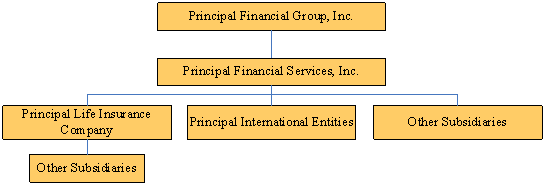 Our liquidity requirements have been and will continue to be met by funds from consolidated operations as well as the issuance of commercial paper, common stock, debt or other capital securities and borrowings from credit facilities. We believe that cash flows from these sources are sufficient to satisfy the current liquidity requirements of our operations, including reasonably foreseeable contingencies.We maintain a level of cash and securities which, combined with expected cash inflows from investments and operations, is believed to be adequate to meet anticipated short-term and long-term payment obligations. We will continue our prudent capital management practice of regularly exploring options available to us to maximize capital flexibility, including accessing the capital markets and careful attention to and management of expenses.Our liquidity is supported by a portfolio of U.S. government and agency and residential pass-through government-backed securities, of which we held $4.5 billion as of September 30, 2012, that may be utilized to bolster our liquidity position, as collateral for secured borrowing transactions with various third parties or by disposing of the securities in the open market, if needed. As of September 30, 2012, approximately $10.5 billion, or 99%, of our institutional guaranteed investment contracts and funding agreements cannot be redeemed by contractholders prior to maturity. Our life insurance and annuity liabilities contain provisions limiting early surrenders.As of September 30, 2012 and December 31, 2011, we had short-term credit facilities with various financial institutions in an aggregate amount of $914.7 million and $725.0 million, respectively. As of September 30, 2012 and December 31, 2011, we had $28.5 million and $105.2 million, respectively, of outstanding borrowings related to our credit facilities, with no assets pledged as support as of September 30, 2012. None of these credit arrangements, other than our commercial paper back-stop facility, are committed facilities. Due to the financial strength and the strong relationships we have with these providers, as well as the small size of these facilities, we are comfortable that there is a very low risk that the financial institutions would not be able to fund these facilities. During the first quarter of 2012, we refinanced our $579.0 million revolving credit agreement that serves as a back-stop to our commercial paper program. The new facility, effective March 30, 2012, was increased to $800.0 million. This facility provides 100% back-stop support for our commercial paper program. The credit agreement is broken into two tranches, a $500.0 million four year facility that matures in March 2016, and a $300 million 364-day facility. The four year facility is set up with PFG, PFS and Principal Life as co-borrowers; the 364-day facility is for 108Table of ContentsPrincipal Life only. The facility is supported by eighteen banks, most if not all of which have other relationships with us. We have no reason to believe that our current providers would be unable or unwilling to fund the facility if necessary. As of September 30, 2012 and December 31, 2011, commercial paper outstanding was $0.0 million and $50.0 million, respectively.The Holding Companies: Principal Financial Group, Inc. and Principal Financial Services, Inc. The principal sources of funds available to our parent holding company, PFG, to meet its obligations, including the payments of dividends on common stock, debt service and the repurchase of stock, are dividends from subsidiaries as well as its ability to borrow funds at competitive rates and raise capital to meet operating and growth needs. Dividends from Principal Life, our primary subsidiary, are limited by Iowa law. Under Iowa laws, Principal Life may pay dividends only from the earned surplus arising from its business and must receive the prior approval of the Insurance Commissioner of the State of Iowa (the Commissioner) to pay stockholder dividends or make any other distribution if such distributions would exceed certain statutory limitations. Iowa law gives the Commissioner discretion to disapprove requests for distributions in excess of these limits. In general, the current statutory limitations are the greater of (i) 10% of Principal Lifes statutory policyholder surplus as of the previous year-end or (ii) the statutory net gain from operations from the previous calendar year. Based on these limitations, Principal Life could distribute approximately $507.7 million in 2012. Total stockholder dividends paid by Principal Life to its parent as of September 30, 2012, were $525.0 million, which were approved by the Commissioner.Operations. Our primary consolidated cash flow sources are premiums from insurance products, pension and annuity deposits, asset management fee revenues, administrative services fee revenues, income from investments and proceeds from the sales or maturity of investments. Cash outflows consist primarily of payment of benefits to policyholders and beneficiaries, income and other taxes, current operating expenses, payment of dividends to policyholders, payments in connection with investments acquired, payments made to acquire subsidiaries, payments relating to policy and contract surrenders, withdrawals, policy loans, interest expense and repayment of short-term debt and long-term debt. Our investment strategies are generally intended to provide adequate funds to pay benefits without forced sales of investments. For a discussion of our investment objectives, strategies and a discussion of duration matching, see Investments as well as Item 3. Quantitative and Qualitative Disclosures About Market Risk  Interest Rate Risk.Cash Flows. Activity, as reported in our consolidated statements of cash flows, provides relevant information regarding our sources and uses of cash.Net cash provided by operating activities was $ 2,373.7 million and $1,885.4 million for the nine months ended September 30, 2012 and 2011, respectively. From our insurance business, we typically generate positive cash flows from operating activities, as premiums collected from our insurance products and income received from our investments exceed policy acquisition costs, benefits paid, redemptions and operating expenses. These positive cash flows are then invested to support the obligations of our insurance and investment products and required capital supporting these products. Our cash flows from operating activities are affected by the timing of premiums, fees and investment income received and benefits and expenses paid. The increase in cash provided by operating activities in 2012 compared to 2011 was the result of increased cash flows from trading securities as well as an increase in premiums, fees and other revenue received.  These increases were partially offset by fluctuations in receivables and payables associated with the timing of settlements as well as a decrease in sales of development real estate properties in the current year compared to 2011.Net cash used in investing activities was $1,719.2 million and $89.1 million for the nine months ended September 30, 2012 and 2011, respectively. The increase in cash used in investing activities in 2012 compared to 2011 was primarily the result of an increase in net purchases of investments in 2012 compared to net sales and maturities of investments in 2011.Net cash used in financing activities was $1,209.4 million and $2,239.5 million for the nine months ended September 30, 2012 and 2011, respectively. The decrease in cash used in financing activities was primarily due to the issuance of senior notes in 2012, with no corresponding activity in the prior year.  Also contributing to the decrease in cash used in financing activities is a decrease in net withdrawals of investment contracts, for which we have had net withdrawals in both 2012 and 2011, primarily due to our decision to scale back our investment only business. These were partially offset by an increase in common stock dividends in 2012 as a result of moving to a quarterly dividend beginning in 2012.Shelf Registration. On May 24, 2011, our shelf registration statement was filed with the SEC and became effective. The shelf registration replaces the shelf registration that had been in effect since June 2008. Under our current shelf registration, we have the ability to issue in unlimited amounts, unsecured senior debt securities or subordinated debt securities, junior subordinated debt, preferred stock, common stock, warrants, depository shares, stock purchase contracts and stock purchase units of PFG, trust preferred securities of three subsidiary trusts and guarantees by PFG of these trust preferred securities. Our wholly owned subsidiary, PFS, may guarantee, fully and unconditionally or otherwise, our obligations with respect to any non-convertible securities, other than common stock, described in the shelf registration.Preferred Stock Dividend Restrictions and Payments. The certificates of designation for the Series A and B Preferred Stock restrict the declaration of preferred dividends if we fail to meet specified capital adequacy, net income or stockholders equity levels. As 109Table of Contentsof September 30, 2012, we have no preferred dividend restrictions. The dividend payments on our preferred stock are not mandatory or cumulative, as our Board of Directors approves each quarterly dividend payment.Short-Term Debt. The components of short-term debt as of September 30, 2012 and December 31, 2011, were as follows:Long-Term Debt. For Long-Term debt information, see Item 1. Financial Statements, Notes to Unaudited Consolidated Financial Statements, Note 5, Debt.Stockholders Equity. The following table summarizes our return of capital to common stockholders.For additional stockholders equity information, see Item 1. Financial Statements, Notes to Unaudited Consolidated Financial Statements, Note 9, Stockholders Equity.CapitalizationOur capital structure as of September 30, 2012 and December 31, 2011, consisted of debt and equity summarized as follows:As of September 30, 2012, we had $1,227.1 million of excess capital in the holding companies, consisting of cash and highly liquid assets available for debt maturities, interest, preferred stock dividends and other holding company obligations. In addition, we continue to maintain sufficient capital levels in Principal Life based on our current financial strength ratings.Contractual Obligations and Contractual CommitmentsAs of September 30, 2012, there have been no significant changes to contractual obligations and contractual commitments since December 31, 2011.Off-Balance Sheet ArrangementsVariable Interest Entities. We have relationships with various types of special purpose entities and other entities where we have a variable interest as described in Item 1. Financial Statements, Notes to Unaudited Consolidated Financial Statements, Note 2, Variable Interest Entities.Guarantees and Indemnifications. As of September 30, 2012, there have been no significant changes to guarantees and 110Table of Contentsindemnifications since December 31, 2011. For guarantee and indemnification information, see Item 1. Financial Statements, Notes to Unaudited Consolidated Financial Statements, Note 8, Contingencies, Guarantees and Indemnifications under the caption, Guarantees and Indemnifications.Financial Strength Rating and Credit RatingsOur ratings are influenced by the relative ratings of our peers/competitors as well as many other factors including our operating and financial performance, asset quality, liquidity, asset/liability management, overall portfolio mix, financial leverage (i.e., debt), risk exposures, operating leverage, ratings and other factors.A.M. Best Company, Inc., Fitch Rating Ltd., Moodys Investors Service and S&P publish financial strength ratings on U.S. life insurance companies that are indicators of an insurance companys ability to meet contractholder and policyholder obligations. These rating agencies also assign credit ratings on non-life insurance entities, such as PFG and PFS. Credit ratings are indicators of a debt issuers ability to meet the terms of debt obligations in a timely manner, and are important factors in overall funding profile and ability to access external capital. Such ratings are not a recommendation to buy, sell or hold securities. Ratings are subject to revision or withdrawal at any time by the assigning rating agency.A.M. Best, Fitch, and S&P maintain a stable outlook on the U.S. life insurance sector. However, these rating agencies note that current challenges for the industry such as global sovereign uncertainty, equity market volatility, impact of sustained low interest rates, weakness in the real estate market, lingering unemployment and weak consumer confidence are putting pressure on the stable outlook.In September 2012 Moodys changed its outlook on the U.S. life insurance industry to negative. The change to negative was driven largely by Moodys expectation that interest rates will remain in the low single-digits for the next few years and the U.S. will have continued below-trend economic growth. This along with prolonged equity market volatility will continue to hurt insurers earnings and revenues and weaken financial flexibility.In October 2012 when PFG announced that it had signed a definitive agreement to acquire Cuprum, the rating agencies affirmed the financial strength and debt ratings assigned to Principal Financial Group entities; however, Fitch, Moodys and S&P all changed the outlook to negative from stable. AM Best maintained the stable outlook. The rating affirmation from all agencies reflects that the acquisition is a good strategic fit and that Cuprum is recognized as a leading player in the mandatory pension market in Chile. The negative outlooks reflect integration risk exists and the acquisition puts some pressure on debt and coverage ratios.The following table summarizes our significant financial strength and debt ratings from the major independent rating organizations. The debt ratings shown are indicative ratings. Outstanding issuances are rated the same as indicative ratings unless otherwise noted. Actual ratings can differ from indicative ratings based on contractual terms.(1)   Moodys has rated Principal Financial Groups senior debt issuance A3(2)   S&P has rated Principal Financial Groups preferred stock issuance BBFair Value MeasurementFair value is the price that would be received to sell an asset or paid to transfer a liability in an orderly transaction between market participants at the measurement date (an exit price). The fair value hierarchy prioritizes the inputs to valuation techniques used to measure fair value into three levels for disclosure purposes. The fair value hierarchy gives the highest priority (Level 1) to quoted 111Table of Contentsprices in active markets for identical assets or liabilities and gives the lowest priority (Level 3) to unobservable inputs. An asset or liabilitys classification within the fair value hierarchy is based on the lowest level of significant input to its valuation. See Item 1. Financial Statements, Notes to Unaudited Consolidated Financial Statements, Note 10, Fair Value Measurements for further details, including a reconciliation of changes in Level 3 fair value measurements.As of September 30, 2012, 40% of our net assets (liabilities) were Level 1, 56% were Level 2 and 4% were Level 3. Excluding separate account assets as of September 30, 2012, 1% of our net assets (liabilities) were Level 1, 98% were Level 2 and 1% were Level 3.As of December 31, 2011, 41% of our net assets (liabilities) were Level 1, 55% were Level 2 and 4% were Level 3. Excluding separate account assets as of December 31, 2011, 3% of our net assets (liabilities) were Level 1, 96% were Level 2 and 1% were Level 3.Changes in Level 3 fair value measurementsNet assets (liabilities) measured at fair value on a recurring basis using significant unobservable inputs (Level 3) as of September 30, 2012, were $4,852.2 million as compared to $4,647.3 million as of December 31, 2011. The increase was primarily related to gains on other invested assets and real estate included in our separate account assets. This increase was largely offset by sales and net transfers out of Level 3 into Level 2 for certain fixed maturities, available-for-sale. The transfers out of Level 3 were due to our obtaining prices from third party pricing vendors or using internal models based on substantially observable market information versus relying on broker quotes or utilizing significant unobservable inputs.Net assets (liabilities) measured at fair value on a recurring basis using significant unobservable inputs (Level 3) as of September 30, 2011, were $4,333.4 million as compared to $4,691.4 million as of December 31, 2010. The decrease was primarily due to net transfers out of Level 3 and into Level 2. These transfers included certain private corporate bonds we are now able to price using a matrix valuation approach as well as certain separate account assets for which we were now able to obtain pricing from a recognized third party pricing vendor.InvestmentsWe had total consolidated assets as of September 30, 2012, of $159,193.3 million, of which $69,268.3 million were invested assets. The rest of our total consolidated assets are comprised primarily of separate account assets for which we do not bear investment risk. Because we generally do not bear any investment risk on assets held in separate accounts, the discussion and financial information below does not include such assets.Overall Composition of Invested AssetsInvested assets as of September 30, 2012, were predominantly high quality and broadly diversified across asset class, individual credit, industry and geographic location. Asset allocation is determined based on cash flow and the risk/return requirements of our products. As shown in the following table, the major categories of invested assets are fixed maturities and commercial mortgage loans. The remainder is invested in other investments, residential mortgage loans, real estate and equity securities. In addition, policy loans are included in our invested assets.112Table of ContentsInvestment ResultsNet Investment IncomeThe following table presents the yield and investment income, excluding net realized capital gains and losses, for our invested assets for the periods indicated. We calculate annualized yields using a simple average of asset classes at the beginning and end of the reporting period. The yields for fixed maturities and equity securities are calculated using amortized cost and cost, respectively. All other yields are calculated using carrying amounts.Three Months Ended September 30, 2012 Compared to Three Months Ended September 30, 2011Net investment income decreased due to lower reinvestment yields within our fixed maturities portfolio and lower inflation-based investment returns on average invested assets and cash as a result of lower inflation in Chile, which was partially offset by lower income in the prior year due to net mark-to-market losses on certain trading portfolios of derivatives and fixed maturities.Nine Months Ended September 30, 2012 Compared to Nine Months Ended September 30, 2011Net investment income decreased due to lower reinvestment yields within our fixed maturities portfolio and lower inflation-based investment returns on average invested assets and cash as a result of lower inflation in Chile and the weakening of the Chilean peso against the U.S. dollar as well as a decrease in gains on the sale of development real estate.Net Realized Capital Gains (Losses)The following table presents the contributors to net realized capital gains and losses for our invested assets for the periods indicated.113Table of Contents(1)                                 Includes credit impairments as well as losses on sales of fixed maturities to reduce credit risk, net of realized credit recoveries on the sale of previously impaired securities. Credit gains on sales, excluding associated foreign currency fluctuations that are included in derivatives and related hedging activities, were a net gain of $0.0 million and $1.6 million for the three months ended September 30, 2012 and 2011, respectively and $0.0 million and $8.9 million for the nine months ended September 30, 2012 and 2011, respectively.(2)                                 Includes fixed maturities, available-for-sale impairment-related net gains of $0.0 million and $0.4 for the nine months ended September 30, 2012 and 2011, respectively, which were hedged by derivatives reflected in this line. There were no fixed maturities available-for-sale impairment-related net gains in this line for the three months ended September 30, 2012 and 2011.Three Months Ended September 30, 2012 Compared to Three Months Ended September 30, 2011Net realized capital losses on fixed maturities, available-for-sale - credit impairments decreased primarily due to lower impairments on commercial mortgage-backed and other asset-backed securities as a result of improved market conditions.Net realized capital gains on fixed maturities, trading increased due to mark-to-market gains versus losses due to tightening of credit spreads in 2012 and a widening of credit spreads in 2011.Net realized capital losses on derivatives and related hedge activities increased due to losses versus gains on the GMWB embedded derivatives, including losses versus gains from changes in the spread reflecting our own creditworthiness, and related hedging instruments. These losses were partially offset by gains versus losses on currency forwards and currency swaps not designated as hedging instruments due to changes in exchange rates.Other net realized capital gains increased due to $184.3 million of net gains related to the merger of Catalyst Health Solutions, Inc. and the subsequent disposition of our remaining interest in the merged entity.Nine Months Ended September 30, 2012 Compared to Nine Months Ended September 30, 2011Net realized capital losses on fixed maturities, available-for-sale - credit impairments decreased primarily due to lower impairments on commercial mortgage-backed and other asset-backed securities as a result of improved market conditions.Net realized capital gains on fixed maturities, trading increased due to mark-to-market gains versus losses due to tightening of credit spreads in 2012 and a widening of credit spreads in 2011.Net realized capital losses on derivatives and related hedge activities increased due to losses versus gains on the GMWB embedded derivatives, including losses versus gains from changes in the spread reflecting our own creditworthiness, and related hedging instruments. These losses were partially offset by gains versus losses on currency forwards and currency swaps not designated as hedging instruments due to changes in exchange rates.Other net realized capital gains increased in the third quarter of 2012 due to $184.3 million of net gains related to the merger of Catalyst Health Solutions, Inc. and the subsequent disposition of our remaining interest in the merged entity. The second quarter of 2011 included a net realized capital gain of $70.9 million resulting from the sale of a portion of our interest in Catalyst Health Solutions, Inc.114Table of ContentsU.S. Investment OperationsOf our invested assets, $63,345.7 million were held by our U.S. operations as of September 30, 2012. Our U.S. invested assets are managed primarily by our Principal Global Investors segment. Our primary investment objective is to maximize after-tax returns consistent with acceptable risk parameters. We seek to protect policyholders benefits by optimizing the risk/return relationship on an ongoing basis, through asset/liability matching, reducing the credit risk, avoiding high levels of investments that may be redeemed by the issuer, maintaining sufficiently liquid investments and avoiding undue asset concentrations through diversification. We are exposed to two primary sources of investment risk:·                  credit risk, relating to the uncertainty associated with the continued ability of a given obligor to make timely payments of principal and interest and·                  interest rate risk, relating to the market price and/or cash flow variability associated with changes in market yield curves.Our ability to manage credit risk is essential to our business and our profitability. We devote considerable resources to the credit analysis of each new investment. We manage credit risk through industry, issuer and asset class diversification. Our Investment Committee, appointed by our Board of Directors, is responsible for establishing all investment policies and approving or authorizing all investments, except the Executive Committee of the Board must approve any investment transaction exceeding $500.0 million. As of September 30, 2012, there are twelve members on the Investment Committee, one of whom is a member of our Board of Directors. The remaining members are senior management members representing various areas of our company.We also seek to reduce call or prepayment risk arising from changes in interest rates in individual investments. We limit our exposure to investments that are prepayable without penalty prior to maturity at the option of the issuer and we require additional yield on these investments to compensate for the risk that the issuer will exercise such option. We assess option risk in all investments we make and, when we take that risk, we price for it accordingly.Our Fixed Income Securities Committee, consisting of fixed income securities senior management members, approves the credit rating for the fixed maturities we purchase. Teams of security analysts, organized by industry, analyze and monitor these investments. In addition, we have teams who specialize in RMBS, CMBS, ABS, municipals and below investment grade securities. Our analysts monitor issuers held in the portfolio on a continuous basis with a formal review documented annually or more frequently if material events affect the issuer. The analysis includes both fundamental and technical factors. The fundamental analysis encompasses both quantitative and qualitative analysis of the issuer. The qualitative analysis includes an assessment of both accounting and management aggressiveness of the issuer. In addition, technical indicators such as stock price volatility and credit default swap levels are monitored.Our Fixed Income Securities Committee also reviews private transactions on a continuous basis to assess the quality ratings of our privately placed investments. We regularly review our investments to determine whether we should re-rate them, employing the following criteria:·                  material declines in the issuers revenues or margins;·                  significant management or organizational changes;·                  significant uncertainty regarding the issuers industry;·                  debt service coverage or cash flow ratios that fall below industry-specific thresholds;·                  violation of financial covenants and·                  other business factors that relate to the issuer.A dedicated risk management team is responsible for centralized monitoring of the commercial mortgage loan portfolio. We apply a variety of strategies to minimize credit risk in our commercial mortgage loan portfolio. When considering the origination of new commercial mortgage loans, we review the cash flow fundamentals of the property, make a physical assessment of the underlying security, conduct a comprehensive market analysis and compare against industry lending practices. We use a proprietary risk rating model to evaluate all new and substantially all existing loans within the portfolio. The proprietary risk model is designed to stress projected cash flows under simulated economic and market downturns. Our lending guidelines are typically 65% or less loan-to-value ratio and a debt service coverage ratio of at least 1.5 times. We analyze investments outside of these guidelines based on cash flow quality, tenancy and other factors. The following table presents loan-to-value and debt service coverage ratios for our brick and mortar commercial mortgages, excluding Principal Global Investors segment mortgages:115Table of ContentsOur investment decisions and objectives are a function of the underlying risks and product profiles of each primary business operation. In addition, we diversify our product portfolio offerings to include products that contain features that will protect us against fluctuations in interest rates. Those features include adjustable crediting rates, policy surrender charges and market value adjustments on liquidations. For further information on our management of interest rate risk, see Item 3. Quantitative and Qualitative Disclosures About Market Risk  Interest Rate Risk.Overall Composition of U.S. Invested AssetsAs shown in the following table, the major categories of U.S. invested assets are fixed maturities and commercial mortgage loans. The remainder is invested in other investments, real estate, residential mortgage loans and equity securities. In addition, policy loans are included in our invested assets. The following discussion analyzes the composition of U.S. invested assets, but excludes invested assets of the separate accounts.Fixed MaturitiesFixed maturities consist of publicly traded and privately placed bonds, asset-backed securities, redeemable preferred stock and certain nonredeemable preferred stock. Included in the privately placed category as of September 30, 2012 and December 31, 2011, were $9.8 billion and $9.1 billion, respectively, of securities subject to certain holding periods and resale restrictions pursuant to Rule 144A of the Securities Act of 1933. Fixed maturities include trading portfolios that support investment strategies that involve the active and frequent purchase and sale of fixed maturities. We held $173.7 million and $279.1 million of these trading securities as of September 30, 2012 and December 31, 2011, respectively.116Table of ContentsFixed maturities were diversified by category of issuer, as shown in the following table for the periods indicated.We believe that it is desirable to hold residential mortgage-backed pass-through securities due to their credit quality and liquidity as well as portfolio diversification characteristics. Our portfolio is comprised of Government National Mortgage Association, Federal National Mortgage Association and Federal Home Loan Mortgage Corporation pass-through securities. In addition, our residential collateralized mortgage obligation portfolio offers structural features that allow cash flows to be matched to our liabilities.CMBS provide varying levels of credit protection, diversification and reduced event risk depending on the securities owned and composition of the loan pool. CMBS are predominantly comprised of large pool securitizations that are diverse by property type, borrower and geographic dispersion. The risks to any CMBS deal are determined by the credit quality of the underlying loans and how those loans perform over time. Another key risk is the vintage of the underlying loans and the state of the markets during a particular vintage. In the CMBS market, there is a material difference in the outlook for the performance of loans originated in 2005 and earlier relative to loans originated in 2006 through 2008. For loans originated prior to 2006, underwriting assumptions were more conservative regarding required debt service coverage and loan-to-value ratios. For the 2006 through 2008 vintages, real estate values peaked and the underwriting expectations were that values would continue to increase, which makes those loan values more sensitive to market declines. The 2009 through 2012 vintages represent a return to debt service coverage ratios and loan-to-value ratios that more closely resemble loans originated prior to 2006.We purchase ABS to diversify the overall credit risks of the fixed maturities portfolio and to provide attractive returns. The principal risks in holding ABS are structural and credit risks. Structural risks include the securitys priority in the issuers capital structure, the adequacy of and ability to realize proceeds from the collateral and the potential for prepayments. Credit risks involve issuer/servicer risk where collateral values can become impaired in the event of servicer credit deterioration. Our ABS portfolio is diversified both by type of asset and by issuer. We actively monitor holdings of ABS to ensure that the risk profile of each security improves or remains consistent. Prepayments in the ABS portfolio are, in general, insensitive to changes in interest rates or are insulated from such changes by call protection features. In the event that we are subject to prepayment risk, we monitor the factors that impact the level of prepayment and prepayment speed for those ABS. In addition, we diversify the risks of ABS by holding a diverse class of securities, which limits our exposure to any one security.The international exposure held in our U.S. operations fixed maturities portfolio was 26% of total fixed maturities as of September 30, 2012, and 26% as of December 31, 2011. It is comprised of corporate and foreign government fixed maturities. The following table presents the carrying amount of our international exposure for our U.S. operations fixed maturities portfolio for the periods indicated.(1)               Includes exposure from 12 countries as of September 30, 2012 and 14 countries as of December 31, 2011.117Table of ContentsInternational fixed maturities are determined by the country of domicile of the parent entity of an individual asset. All international fixed maturities held by our U.S. operations are either denominated in U.S. dollars or have been swapped into U.S. dollar equivalents. Our international investments are analyzed internally by country and industry credit investment professionals. We control concentrations using issuer and country level exposure benchmarks, which are based on the credit quality of the issuer and the country. Our investment policy limits total international fixed maturities investments and we are within those internal limits. Exposure to Canada is not included in our international exposure. As of September 30, 2012 and December 31, 2011, our investments in Canada totaled $1,810.0 million and $1,749.1 million, respectively.Economic and fiscal conditions in select European countries, including Greece, Ireland, Italy, Portugal and Spain, continue to cause credit concerns particularly to financial institutions and banks with exposure to the European periphery region.  Our exposure to the region within our U.S. investment operations fixed maturities portfolio is modest and manageable, representing 2.2% and 2.4% of total fixed maturities as of September 30, 2012 and December 31, 2011, respectively. Additionally, we did not hold any sovereign debt issuances of the selected countries and had not bought or sold credit protection on sovereign issuances as of September 30, 2012 and December 31, 2011.The fixed maturities within our U.S. operations portfolio with exposure to the region are primarily corporate credit issuances of large multinational companies where the majority of revenues are coming from outside the country where the parent company is domiciled. Our experience indicates multinational companies have demonstrated better market price performance and credit ratings stability. As of September 30, 2012, 94% of our total portfolio exposure consists of investment grade bonds with an average price of 102 (carrying value/amortized cost) and a weighted average time to maturity of 5 years.The following table presents the carrying amount of our European periphery zone fixed maturities exposure for the periods indicated:For further details on our International investment operations exposure to these European countries, see International Investment Operations  Fixed Maturities Exposure.118Table of ContentsFixed Maturities Credit Concentrations. One aspect of managing credit risk is through industry, issuer and asset class diversification. Our credit concentrations are managed to established limits. The following table presents our top ten exposures as of September 30, 2012.(1)                                  Includes actual counterparty exposure.Fixed Maturities Valuation and Credit Quality. Valuation techniques for the fixed maturities portfolio vary by security type and the availability of market data. The use of different pricing techniques and their assumptions could produce different financial results. See Item 1. Financial Statements, Notes to Unaudited Consolidated Financial Statements, Note 10, Fair Value Measurements for further details regarding our pricing methodology. Once prices are determined, they are reviewed by pricing analysts for reasonableness based on asset class and observable market data. In addition, investment analysts who are familiar with specific securities review prices for reasonableness through direct interaction with external sources, review of recent trade activity or use of internal models. All fixed maturities placed on the watch list are periodically analyzed by investment analysts or analysts that focus on troubled securities (Workout Group). This group then meets with the Chief Investment Officer and the Portfolio Managers to determine reasonableness of prices. The valuation of impaired bonds for which there is no quoted price is typically based on the present value of the future cash flows expected to be received. Although we believe these values reasonably reflect the fair value of those securities, the key assumptions about risk premiums, performance of underlying collateral (if any) and other market factors involve qualitative and unobservable inputs.The Securities Valuation Office (SVO) of the National Association of Insurance Commissioners (NAIC) monitors the bond investments of insurers for regulatory capital and reporting purposes and, when required, assigns securities to one of six investment categories. For certain bonds, the NAIC designations closely mirror the Nationally Recognized Statistical Rating Organizations (NRSRO) credit ratings. For most corporate bonds, NAIC designations 1 and 2 include bonds considered investment grade by such rating organizations. Bonds are considered investment grade when rated Baa3 or higher by Moodys, or BBB- or higher by S&P. NAIC designations 3 through 6 are referred to as below investment grade. Bonds are considered below investment grade when rated Ba1 or lower by Moodys, or BB+ or lower by S&P.However, for loan-backed and structured securities, as defined by the NAIC, the NAIC rating is not always equivalent to an NRSRO rating as described below. For non-agency RMBS, PIMCO Advisors models and assigns the NAIC ratings. For CMBS, Blackrock Solutions undertakes the modeling and assignment of those NAIC ratings. Other loan-backed and structured securities may be subject to an intrinsic price matrix as provided by the NAIC. This may result in a final designation being higher or lower than the NRSRO credit rating.119Table of ContentsThe following table presents our total fixed maturities by NAIC designation and the equivalent ratings of the NRSROs as of the periods indicated as well as the percentage, based on fair value, that each designation comprises.Fixed maturities include 21 securities with an amortized cost of $213.1 million, gross gains of $7.7 million, gross losses of $0.1 million and a carrying amount of $220.7 million as of September 30, 2012, that are still pending a review and assignment of a rating by the SVO. Due to the timing of when fixed maturities are purchased, legal documents are filed and the review by the SVO is completed, there will always be securities in our portfolio that are unrated over a reporting period. In these instances, an equivalent rating is assigned based on our fixed income analysts assessment.Commercial Mortgage-Backed Securities and Home Equity Asset-Backed Securities Portfolios. As of September 30, 2012, based on amortized cost, 54% of our CMBS portfolio had ratings of A or higher and 34% was issued in 2005 or before and 12% of our ABS home equity portfolio had ratings of A or higher and 86% was issued in 2005 or before.The following tables present our exposure by credit quality, based on the lowest NRSRO designation, and year of issuance (vintage) for our CMBS portfolio as of the periods indicated.(1)    The CMBS portfolio included agency CMBS with a $409.9 million amortized cost and a $428.8 million carrying amount.120Table of Contents(1)    The CMBS portfolio included agency CMBS with a $204.1 million amortized cost and a $210.2 million carrying amount.The following tables present our exposure by credit quality, based on the lowest NRSRO designation, and vintage for our ABS home equity portfolio supported by subprime first lien mortgages as of the periods indicated.Fixed Maturities Watch List. We monitor any decline in the credit quality of fixed maturities through the designation of problem securities, potential problem securities and restructured securities. We define problem securities in our fixed maturity portfolio as securities: (i) as to which principal and/or interest payments are in default or where default is perceived to be imminent in the near term, or (ii) issued by a company that went into bankruptcy subsequent to the acquisition of such securities. We define potential problem securities in our fixed maturity portfolio as securities included on an internal watch list for which management has concerns as to the ability of the issuer to comply with the present debt payment terms and which may result in the security becoming a problem or being restructured. The decision whether to classify a performing fixed maturity security as a potential problem involves significant subjective judgments by our management as to the likely future industry conditions and developments with respect to the issuer. We define restructured securities in our fixed maturity portfolio as securities where a concession has been granted to the borrower related to the borrowers financial difficulties that would not have otherwise been considered. We determine that restructures should occur in those instances where greater economic value will be realized under the new terms than through liquidation or other disposition and may involve a change in contractual cash flows. If the present value of the restructured cash flows is less than the current cost of the asset being restructured, a realized capital loss is recorded in net income and a new cost basis is established.The following table presents the total carrying amount of our fixed maturities portfolio, as well as its problem, potential problem and restructured fixed maturities for the periods indicated.121Table of Contents(1)                                  The problem fixed maturities carrying amount is net of other-than-temporary impairment losses.Fixed Maturities Impairments. We have a process in place to identify securities that could potentially have a credit impairment that is other than temporary. This process involves monitoring market events that could impact issuers credit ratings, business climate, management changes, litigation and government actions and other similar factors. This process also involves monitoring late payments, pricing levels, downgrades by rating agencies, key financial ratios, financial statements, revenue forecasts and cash flow projections as indicators of credit issues.Each reporting period, a group of individuals including the Chief Investment Officer, our Portfolio Managers, members of our Workout Group and representatives from Investment Accounting review all securities to determine whether an other-than-temporary decline in value exists and whether losses should be recognized. The analysis focuses on each issuers ability to service its debts in a timely fashion. Formal documentation of the analysis and our decision is prepared and approved by management.We consider relevant facts and circumstances in evaluating whether a credit or interest-rate related impairment of a security is other than temporary. Relevant facts and circumstances considered include: (1) the extent and length of time the fair value has been below cost; (2) the reasons for the decline in value; (3) the financial position and access to capital of the issuer, including the current and future impact of any specific events; (4) for structured securities, the adequacy of the expected cash flows and (5) our intent to sell the security or whether it is more likely than not we will be required to sell the security before recovery of its amortized cost which, in some cases, may extend to maturity. To the extent we determine that a security is deemed to be other than temporarily impaired, an impairment loss is recognized. For additional details, see Item 1. Financial Statements, Notes to Unaudited Consolidated Financial Statements, Note 3, Investments.We would not consider a security with unrealized losses to be other than temporarily impaired when it is not our intent to sell the security, it is not more likely than not that we would be required to sell the security before recovery of the amortized cost, which may be maturity, and we expect to recover the amortized cost basis. However, we do sell securities under certain circumstances, such as when we have evidence of a change in the issuers creditworthiness, when we anticipate poor relative future performance of securities, when a change in regulatory requirements modifies what constitutes a permissible investment or the maximum level of investments held or when there is an increase in capital requirements or a change in risk weights of debt securities. Sales generate both gains and losses.There are a number of significant risks and uncertainties inherent in the process of monitoring credit impairments and determining if an impairment is other than temporary. These risks and uncertainties include: (1) the risk that our assessment of an issuers ability to meet all of its contractual obligations will change based on changes in the credit characteristics of that issuer, (2) the risk that the economic outlook will be worse than expected or have more of an impact on the issuer than anticipated, (3) the risk that our investment professionals are making decisions based on fraudulent or misstated information in the financial statements provided by issuers and (4) the risk that new information obtained by us or changes in other facts and circumstances lead us to change our intent to not sell the security prior to recovery of its amortized cost. Any of these situations could result in a charge to net income in a future period.The net realized loss relating to other-than-temporary credit impairments and credit related sales of fixed maturities was $95.1 million and $144.7 million for the nine months ended September 30, 2012 and 2011, respectively.Fixed Maturities Available-for-SaleThe following tables present our fixed maturities available-for-sale by industry category and the associated gross unrealized gains and losses, including other-than-temporary impairment losses reported in AOCI, as of the periods indicated.122Table of Contents(1)   This exposure is all related to sub-prime mortgage loans.123Table of Contents(1)                                 This exposure is all related to sub-prime mortgage loans.Of the $978.5 million in gross unrealized losses as of September 30, 2012, there were $3.6 million in losses attributed to securities scheduled to mature in one year or less, $33.1 million attributed to securities scheduled to mature between one to five years, $13.0 million attributed to securities scheduled to mature between five to ten years, $310.0 million attributed to securities scheduled to mature after ten years and $618.8 million related to mortgage-backed and other ABS that are not classified by maturity year. As of September 30, 2012, we were in a $2,794.9 million net unrealized gain position as compared to a $1,437.3 million net unrealized gain position as of December 31, 2011. Of the $1,357.6 million increase in net unrealized gains for the nine months ended September 30, 2012, an approximate $0.3 billion increase can be attributed to an approximate 14 basis points decrease in interest rates in addition to other market factors that increased unrealized gains.Fixed Maturities Available-for-Sale Unrealized Losses. We believe that our long-term fixed maturities portfolio is well diversified among industry types and between publicly traded and privately placed securities. Each year, we direct the majority of our net cash inflows into investment grade fixed maturities. Our current policy is to limit the percentage of cash flow invested in below investment grade assets to 10% of cash flow. During 2012, we did not actively increase our investment in available-for-sale below investment grade assets. While Principal Lifes general account investment returns have improved due to the below investment grade124Table of Contentsasset class, we manage its growth strategically by limiting it to no more than 10% of the total fixed maturities portfolios.We invest in privately placed fixed maturities to enhance the overall value of the portfolio, increase diversification and obtain higher yields than are possible with comparable quality public market securities. Generally, private placements provide broader access to management information, strengthened negotiated protective covenants, call protection features and, where applicable, a higher level of collateral. They are, however, generally not freely tradable because of restrictions imposed by federal and state securities laws and illiquid trading markets.The following table presents our fixed maturities available-for-sale by investment grade and below investment grade and the associated gross unrealized gains and losses, including the other-than-temporary impairment losses reported in OCI, as of the periods indicated.The following tables present the carrying amount and the gross unrealized losses, including other-than-temporary impairment losses reported in OCI, on investment grade fixed maturities available-for-sale by aging category as of the periods indicated.The following tables present the carrying amount and the gross unrealized losses, including other-than-temporary impairment losses reported in OCI, on below investment grade fixed maturities available-for-sale by aging category as of the periods indicated.125Table of ContentsThe following tables present the carrying amount and the gross unrealized losses, including other-than-temporary impairment losses reported in OCI, on fixed maturities available-for-sale where the estimated fair value had declined and remained below amortized cost by 20% or more as of the periods indicated.126Table of ContentsMortgage LoansMortgage loans consist of commercial mortgage loans on real estate and residential mortgage loans. The carrying amount of our commercial mortgage loan portfolio was $9,922.4 million and $9,386.0 million as of September 30, 2012 and December 31, 2011, respectively. The carrying amount of our residential mortgage loan portfolio was $690.2 million and $746.0 million as of September 30, 2012 and December 31, 2011, respectively.Commercial Mortgage Loans. We generally report commercial mortgage loans on real estate at cost adjusted for amortization of premiums and accrual of discounts, computed using the interest method and net of valuation allowances.Commercial mortgage loans play an important role in our investment strategy by:·                       providing strong risk-adjusted relative value in comparison to other investment alternatives;·                       enhancing total returns and·                       providing strategic portfolio diversification.As a result, we have focused on constructing a solid, high quality portfolio of mortgages. Our portfolio is generally comprised of mortgages originated with conservative loan-to-value ratios, high debt service coverages and general purpose property types with a strong credit tenancy.Our commercial mortgage loan portfolio consists primarily of non-recourse, fixed rate mortgages on fully or near fully leased properties. The mortgage portfolio is comprised primarily of credit oriented retail properties, office properties and general-purpose industrial properties.Our commercial mortgage loan portfolio is diversified by geography and specific collateral property type. Commercial mortgage lending in the state of California accounted for 19% and 22% of our commercial mortgage loan portfolio as of September 30, 2012 and December 31, 2011, respectively. We are, therefore, exposed to potential losses resulting from the risk of catastrophes, such as earthquakes, that may affect the region. Like other lenders, we generally do not require earthquake insurance for properties on which we make commercial mortgage loans. With respect to California properties, however, we obtain an engineering report specific to each property. The report assesses the buildings design specifications, whether it has been upgraded to meet seismic building codes and the maximum loss that is likely to result from a variety of different seismic events. We also obtain a report that assesses, by building and geographic fault lines, the amount of loss our commercial mortgage loan portfolio might suffer under a variety of seismic events.The typical borrower in our commercial loan portfolio is a single purpose entity or single asset entity. As of September 30, 2012 and December 31, 2011, the total number of commercial mortgage loans outstanding was 963 and 975, of which 69% and 71% were for loans with principal balances less than $10 million, respectively. The average loan size of our commercial mortgage portfolio was $10.3 million and $9.7 million as of September 30, 2012 and December 31, 2011, respectively.Commercial Mortgage Loan Credit Monitoring. For further details on monitoring and management of our commercial mortgage loan portfolio, see Item 1. Financial Statements, Notes to Unaudited Consolidated Financial Statements, Note 3, Investments  Mortgage Loan Credit Monitoring.We categorize loans that are 60 days or more delinquent, loans in process of foreclosure and loans with borrowers or credit tenants in bankruptcy that are delinquent as problem loans. Valuation allowances or charge-offs have been recognized on most problem loans. We categorize loans that are delinquent less than 60 days where the default is expected to be cured and loans with borrowers or credit tenants in bankruptcy that are current as potential problem loans. The decision whether to classify a loan delinquent less than 60 days as a potential problem involves significant subjective judgments by management as to the likely future economic conditions and developments with respect to the borrower. We categorize loans for which the original note rate has been reduced below market and loans for which the principal has been reduced as restructured loans. We also consider loans that are refinanced more than one year beyond the original maturity or call date at below market rates as restructured.There has been a decrease in the total level of problem, potential problem and restructured commercial mortgages during 2012 primarily due to loan payoffs, foreclosures, and improvement in collateral occupancies and values. The South Atlantic region accounted for over 70% of the problem, potential problem and restructured commercial mortgages as of September 30, 2012. The South Atlantic, Pacific, and East North Central regions accounted for over 90% of the problem, potential problem, and restructured commercial mortgages as of December 31, 2011. Office properties accounted for over half of the problem, potential problem and restructured commercial mortgages as of September 30, 2012. Office and apartment properties accounted for over half of the problem, potential problem and restructured commercial mortgages as of December 31, 2011.127Table of ContentsThe following table presents the carrying amounts of problem, potential problem and restructured commercial mortgages relative to the carrying amount of all commercial mortgages for the periods indicated.Commercial Mortgage Loan Valuation Allowance. The valuation allowance for commercial mortgage loans includes loan specific reserves for loans that are deemed to be impaired as well as reserves for pools of loans with similar characteristics where a property risk or market specific risk has not been identified but for which we anticipate a loss may occur. For further details on the commercial mortgage valuation allowance, see Item 1. Financial Statements, Notes to Unaudited Consolidated Financial Statements, Note 3, Investments  Mortgage Loan Valuation Allowance.The valuation allowance decreased $12.4 million for the nine months ended September 30, 2012, and decreased $15.8 million for the year ended December 31, 2011. The decrease in the level of valuation allowance during 2012 and 2011 was related to the same market factors as those causing the decrease in the level of problem, potential problem and restructured commercial mortgages during the nine months ended September 30, 2012. The South Atlantic region accounts for the highest level of reserves at both September 30, 2012 and December 31, 2011.The following table represents our commercial mortgage valuation allowance for the periods indicated.Residential Mortgage Loans. The residential mortgage loan portfolio is composed of home equity mortgages with an amortized cost of $519.5 million and $611.0 million and first lien mortgages with an amortized cost of $212.9 million and $171.0 million as of September 30, 2012 and December 31, 2011, respectively, primarily held by our Bank and Trust Services business. The home equity loans are generally second lien mortgages made up of closed-end loans and lines of credit. Non-performing residential mortgage loans, which are defined as loans 90 days or greater delinquent plus non-accrual loans, totaled $35.0 million and $24.0 million as of September 30, 2012 and December 31, 2011, respectively.We establish the residential mortgage loan valuation allowance at levels considered adequate to absorb probable losses within the portfolio based on managements evaluation of the size and current risk characteristics of the portfolio. Such evaluation considers numerous factors, including, but not limited to net charge-off trends, loss forecasts, collateral values, geographic location, borrower credit scores, delinquency rates, industry condition and economic trends. During the third quarter of 2012, we increased our provision and charge-offs primarily due to implementation of guidance provided by the Office of the Comptroller of the Currency (OCC) Bank Accounting Advisory Series, which provided additional clarification on accounting for loans discharged in bankruptcy and measurement of impairment on certain restructured loans. As of September 30, 2012, only 4% of loans that were charged off under the OCC guidance were 30 days or more past due. Implementation of this guidance also increased our nonaccrual loans. The changes in the valuation allowance are reported in net realized capital gains (losses) on our consolidated statements of operations.Our residential mortgage loan portfolio, and in particular our home equity loan portfolio, experienced an increase in loss severity from sustained elevated levels of unemployment along with continued depressed collateral values beginning in 2010. While these factors continue to drive charge-offs, loss rates overall have stabilized and the portfolio balance continues to decline. The following table represents our residential mortgage valuation allowance for the periods indicated.128Table of ContentsReal EstateReal estate consists primarily of commercial equity real estate. As of September 30, 2012 and December 31, 2011, the carrying amount of our equity real estate investment was $1,200.0 million, or 2%, and $1,083.9 million, or 2%, of U.S. invested assets, respectively. Our commercial equity real estate is held in the form of wholly owned real estate, real estate acquired upon foreclosure of commercial mortgage loans and majority owned interests in real estate joint ventures.Equity real estate is categorized as either real estate held for investment or real estate held for sale. Real estate held for investment totaled $1,139.5 million and $1,047.3 million as of September 30, 2012 and December 31, 2011, respectively. The carrying value of real estate held for investment is generally adjusted for impairment whenever events or changes in circumstances indicate that the carrying amount of the asset may not be recoverable. Such impairment adjustments are recorded as net realized losses and, accordingly, are reflected in our consolidated results of operations. For the nine months ended September 30, 2012 and year ended December 31, 2011, there were no such impairment adjustments.The carrying amount of real estate held for sale was $60.5 million and $36.6 million as of September 30, 2012 and December 31, 2011, respectively. There were no valuation allowances as of September 30, 2012 or December 31, 2011. Once we identify a real estate property to be sold and commence a plan for marketing the property, we classify the property as held for sale. We establish a valuation allowance subject to periodic revisions, if necessary, to adjust the carrying value of the property to reflect the lower of its current carrying value or the fair value, less associated selling costs.We use research, both internal and external, to recommend appropriate product and geographic allocations and changes to the equity real estate portfolio. We monitor product, geographic and industry diversification separately and together to determine the most appropriate mix.Equity real estate is distributed across geographic regions of the country with larger concentrations in the South Atlantic, West South Central, and Pacific regions of the United States as of September 30, 2012. By property type, there is a concentration in office, industrial, and retail that represented approximately 77% of the equity real estate portfolio as of September 30, 2012.Other InvestmentsOur other investments totaled $1,781.2 million as of September 30, 2012, compared to $1,783.5 million as of December 31, 2011. Derivative assets accounted for $1,094.9 million and $1,156.5 million in other investments as of September 30, 2012 and December 31, 2011, respectively. The remaining invested assets include equity method investments, which include real estate properties owned jointly with venture partners and operated by the partners.International Investment OperationsOf our invested assets, $ 5,922.6 million were held by our Principal International segment as of September 30, 2012. The assets are managed by either our Principal Global Investors segment or by the local Principal International affiliate. Due to the regulatory constraints in each country, each company maintains its own investment policies. As shown in the following table, the major categories of international invested assets as of September 30, 2012 and December 31, 2011, were fixed maturities, other investments, residential mortgage loans and equity securities. In addition, policy loans are included in our invested assets. The following table excludes invested assets of the separate accounts.129Table of ContentsInvestments in equity method subsidiaries and direct financing leases accounted for $691.9 million and $623.4 million, respectively, of other investments as of September 30, 2012, and $667.5 million and $507.5 million, respectively, of other investments as of December 31, 2011. The remaining other investments as of both September 30, 2012 and December 31, 2011, are primarily related to derivative assets and other short-term investments.Fixed Maturities ExposureEconomic and fiscal conditions in select European countries, including Greece, Ireland, Italy, Portugal and Spain, continue to cause credit concerns particularly to financial institutions and banks with exposure to the European periphery region. Our exposure to the region within our International investment operations fixed maturities portfolio is manageable, representing 6.5% and 7.7% of our total International invested assets as of September 30, 2012 and December 31, 2011, respectively. Portfolio holdings with exposure to this region consist of fixed maturities issued in the same countries as our International operations by local subsidiaries of the European parent. Nearly all of the exposure is to bonds issued in Chile. In addition, we did not hold any sovereign debt issuances of the selected countries and had not bought or sold credit protection on sovereign issuances as of September 30, 2012 and December 31, 2011.Financial sector exposure is to local subsidiary banks, subject to local capital requirements and banking regulation. The current financial exposure carries an average AA local rating from S&P and the average time to maturity is 18 years. Non-financial sector exposure consists primarily of infrastructure bonds, which are backed by the project itself, often with minimum revenue guarantees from the government. The current non-financial exposure carries an average AA local rating from S&P. The current Italian exposure has an average time to maturity of 12 years. In addition, the current Spanish exposure has an average time to maturity of 14 years. As of September 30, 2012, our total portfolio exposure had an average price of 107 (carrying value/amortized cost).The following table presents the carrying amount of our European periphery zone fixed maturities exposure for the periods indicated.For further details on our U.S. investment operations exposure to these European countries, see U.S. Investment Operations  Fixed Maturities.130Table of ContentsItem 3. Quantitative and Qualitative Disclosures About Market RiskMarket Risk Exposures and Risk ManagementMarket risk is the risk we will incur losses due to adverse fluctuations in market rates and prices. Our primary market risk exposure is to changes in interest rates, although we also have exposures to changes in equity prices and foreign currency exchange rates.We enter into market-sensitive instruments primarily for purposes other than trading. The active management of market risk is an integral part of our operations. We manage our overall market risk exposure within established risk tolerance ranges by using the following approaches:·                  rebalance our existing asset or liability portfolios;·                  control the risk structure of newly acquired assets and liabilities or·                  use derivative instruments to modify the market risk characteristics of existing assets or liabilities or assets expected to be purchased.Interest Rate RiskInterest rate risk is the risk we will incur economic losses due to adverse changes in interest rates. One source of interest rate risk is the inherent difficulty in obtaining assets that mature or have their rate reset at the exact same time as the liabilities they support. Assets may have to be reinvested or sold in the future to meet the liability cash flows in unknown interest rate environments. Secondly, there may be timing differences between when new liabilities are priced and when assets are purchased or procured that can cause fluctuations in profitability if interest rates move materially in the interim. A third source of interest rate risk is the prepayment options embedded within asset and liability contracts that can alter the cash flow profiles from what was originally expected.One of the measures we use to quantify our exposure to interest rate risk is duration. To calculate duration, we project asset and liability cash flows. These cash flows are discounted to a net present value basis using a spot yield curve, which is a blend of the spot yield curves for each of the asset types in the portfolio. Duration is calculated by re-calculating these cash flows, re-determining the net present value based upon an alternative level of interest rates, and determining the percentage change in fair value.We manage interest rate risks in a number of ways. Differences in durations between assets and liabilities are measured and kept within acceptable tolerances. Derivatives are also commonly used to mitigate interest rate risk due to cash flow mismatches and timing differences. Prepayment risk is controlled by limiting our exposure to investments that are prepayable without penalty prior to maturity at the option of the issuer. We also require additional yield on these investments to compensate for the risk the issuer will exercise such option. Prepayment risk is also controlled by limiting the sales of liabilities with features such as puts or other options that can be exercised against the company at inopportune times. For example, as of September 30, 2012, approximately $10.5 billion, or 99%, of our institutional GICs and funding agreements cannot be redeemed by contractholders prior to maturity.We are also exposed to interest rate risk based upon the discount rate assumption used for purposes of valuing our pension and other postretirement benefit obligations.Duration-Managed. Our exposure to interest rate risk stems largely from our substantial holdings of guaranteed fixed rate liabilities in our Retirement and Investor Services segment. We actively manage the duration of assets and liabilities in these products by minimizing the difference between the two.As of September 30, 2012, the difference between the asset and liability durations on our primary duration-managed portfolio was -0.13, as compared to -0.35 as of December 31, 2011. This duration gap indicates that, as of September 30, 2012, the sensitivity of the fair value of our assets to interest rate movements is less than that of the fair value of our liabilities. Our goal is to minimize the duration gap. Currently, our guidelines indicate that total duration gaps between the asset and liability portfolios should be within +/-0.25. The value of the assets in this portfolio was $26,779.0 million and $26,811.6 million as of September 30, 2012 and December 31, 2011, respectively.Duration-Monitored. For products such as whole life insurance and term life insurance that are less sensitive to interest rate risk, and for other products such as individual fixed deferred annuities, we manage interest rate risk based on a modeling process that considers the target average life, maturities, crediting rates and assumptions of policyholder behavior. As of September 30, 2012, the estimated weighted-average difference between the asset and liability durations on these portfolios was -2.63, as compared to -3.03 as of December 31, 2011. This duration gap indicates that, as of September 30, 2012, the sensitivity of the fair value of our assets to interest rate movements is less than that of the fair value of our liabilities. We attempt to monitor this duration gap consistent with our overall risk/reward tolerances. The value of the assets in these portfolios was $24,777.9 million and $25,650.8 million as of September 30, 2012 and December 31, 2011, respectively.131Table of ContentsNon Duration-Managed. We also have a block of participating general account pension business that passes most of the actual investment performance of the assets to the customer. The investment strategy of this block is to maximize investment return to the customer on a best efforts basis, and there is little or no attempt to manage the duration of this portfolio since there is little or no interest rate risk. The value of the assets in these portfolios was $5,114.4 million and $5,400.0 million as of September 30, 2012 and December 31, 2011, respectively.Using the assumptions and data in effect as of September 30, 2012, we estimate that a 100 basis point immediate, parallel increase in interest rates increases the net fair value of our portfolio by approximately $685.5 million, compared with an estimated $871.9 million increase as of December 31, 2011. The following table details the estimated changes by risk management strategy. The table also gives the weighted-average duration of the asset portfolio for each category, and the net duration gap (i.e., the weighted-average difference between the asset and liability durations).Our selection of a 100 basis point immediate, parallel increase or decrease in interest rates is a hypothetical rate scenario we use to demonstrate potential risk. While a 100 basis point immediate, parallel increase does not represent our view of future market changes, it is a near term reasonably possible hypothetical change that illustrates the potential impact of such events. While these fair value measurements provide a representation of interest rate sensitivity, they are based on our portfolio exposures at a point in time and may not be representative of future market results. These exposures will change as a result of ongoing portfolio transactions in response to new business, managements assessment of changing market conditions and available investment opportunities.Debt Issued and Outstanding. The primary risk for our long-term borrowings is interest rate risk at the time of maturity or early redemption, when we may be required to refinance these obligations. We continue to monitor the interest rate environment and to evaluate refinancing opportunities as maturity dates approach.The aggregate fair value of long-term debt, excluding accrued interest, was $2,499.9 million and $1,750.7 million, as of September 30, 2012 and December 31, 2011, respectively. As of September 30, 2012, we estimate that a 100 basis point immediate, parallel decrease in interest rates would increase the fair value of debt by approximately $215.2 million, as compared to an estimated $129.1 million increase as of December 31, 2011. As of September 30, 2012, we estimate that a 100 basis point immediate, parallel increase in interest rates would decrease the fair value of debt by approximately $212.0 million, as compared to an estimated $118.1 million decrease as of December 31, 2011. Debt is not recorded at fair value on the consolidated statements of financial position.Our selection of a 100 basis point immediate, parallel increase or decrease in interest rates is a hypothetical rate scenario we use to demonstrate potential risk. While a 100 basis point immediate, parallel increase or decrease does not represent our view of future market changes, it is a near term reasonably possible hypothetical change that illustrates the potential impact of such events. While these fair value measurements provide a representation of interest rate sensitivity, they are based on our long-term debt obligations at a point in time and may not be representative of future obligations. These exposures will change as a result of ongoing changes to our outstanding long-term debt obligations.Use of Derivatives to Manage Interest Rate Risk. We use or have previously used various derivative financial instruments to manage our exposure to fluctuations in interest rates, including interest rate swaps, interest rate collars, swaptions and futures. We use interest rate swaps and futures contracts to hedge changes in interest rates subsequent to the issuance of an insurance liability, such as a guaranteed investment contract, but prior to the purchase of a supporting asset, or during periods of holding assets in anticipation of near term liability sales. We use interest rate swaps primarily to more closely match the interest rate characteristics of assets and liabilities. They can be used to change the sensitivity to the interest rate of specific assets and liabilities as well as an entire portfolio. We use interest rate collars to manage interest rate risk related to guaranteed minimum interest rate liabilities in our individual annuities contracts. We purchase swaptions to offset existing exposures. Occasionally, we have sold a callable investment-type agreement and used written interest rate swaptions to transform the callable liability into a fixed term liability.Derivatives in our portfolio with interest rate sensitivity were in a net liability position with a fair value of $278.1 million and $424.6 million as of September 30, 2012 and December 31, 2011, respectively. The following table shows the interest rate sensitivity of 132Table of Contentsour derivatives measured in terms of fair value. These exposures will change as a result of ongoing portfolio and risk management activities.(1)                                  Based on maturity date.Our selection of a 100 basis point immediate, parallel increase or decrease in interest rates is a hypothetical rate scenario we use to determine potential risk. While a 100 basis point immediate, parallel increase or decrease does not represent our view of future market changes, it is a near term reasonably possible hypothetical change that illustrates the potential impact of such events. While these fair value measurements provide a representation of interest rate sensitivity, they are based on our derivative portfolio exposures at a point in time and may not be representative of future market results. These exposures will change as a result of ongoing derivative transactions.Foreign Currency RiskForeign currency risk is the risk that we will incur economic losses due to adverse fluctuations in foreign currency exchange rates. This risk arises from foreign currency-denominated funding agreements issued to nonqualified institutional investors in the international market, foreign currency-denominated fixed maturities and our international operations including potential acquisition and divestiture activity.We estimate that as of September 30, 2012, a 10% immediate unfavorable change in each of the foreign currency exchange rates to which we are exposed would result in no material change to the net fair value of our foreign currency denominated instruments identified above because we effectively hedge foreign currency denominated instruments to minimize exchange rate impacts, which is consistent with our estimate as of December 31, 2011. However, fluctuations in foreign currency exchange rates do affect the translation of operating earnings and equity of our international operations into our consolidated financial statements.For our Principal International segment, we estimate that a 10% immediate unfavorable change in each of the foreign currency exchange rates to which we were exposed would have resulted in a $192.6 million, or 10%, reduction in the total equity excluding noncontrolling interests of our international operations as of September 30, 2012, as compared to an estimated $167.8 million, or 10%, reduction as of December 31, 2011. We estimate that a 10% unfavorable change in the average foreign currency exchange rates to which we were exposed through our international operations would have resulted in a $3.4 million, or 12%, reduction in the operating earnings of our international operations for the three months ended September 30, 2012, as compared to an estimated $3.9 million, or 11%, reduction for the three months ended September 30, 2011. In addition, we estimate that a 10% unfavorable change in the average foreign currency exchange rates to which we were exposed through our international operations would have resulted in a $12.5 million, or 12%, reduction in the operating earnings of our international operations for the nine months ended September 30, 2012, as compared to an estimated $11.3 million, or 11%, reduction for the nine months ended September 30, 2011.The selection of a 10% immediate unfavorable change in all currency exchange rates should not be construed as a prediction by us of future market events, but rather as an illustration of the potential impact of such an event. These exposures will change as a result of a change in the size and mix of our foreign operations.Use of Derivatives to Manage Foreign Currency Risk. The foreign currency risk on funding agreements and fixed maturities is mitigated by using currency swaps that swap the foreign currency interest and principal payments to our functional currency. The notional amount of our currency swap agreements associated with foreign-denominated liabilities was $2,311.3 million and $2,454.3 million as of September 30, 2012 and December 31, 2011, respectively. The notional amount of our currency swap agreements associated with foreign-denominated fixed maturities was $1,215.4 million and $1,390.1 million as of September 30, 2012 and December 31, 2011, respectively.With regard to our international operations, in order to enhance the diversification of our investment portfolios we may invest in bonds denominated in a currency that is different than the currency of our liabilities. We use foreign exchange derivatives to 133Table of Contentseconomically hedge the currency mismatch. Our operations in Chile had currency swaps with a notional amount of $77.2 million and $75.4 million as of September 30, 2012 and December 31, 2011, respectively. Chile also utilized currency forwards with a notional amount of $243.6 million and $147.3 million as of September 30, 2012 and December 31, 2011, respectively.Additionally, from time to time we take measures to hedge our net equity investments in our foreign subsidiaries from currency risks. There were no outstanding net equity investment hedges in 2012 or 2011.Equity RiskEquity risk is the risk that we will incur economic losses due to adverse fluctuations in common stock prices. As of September 30, 2012 and December 31, 2011, the fair value of our equity securities was $381.2 million and $481.9 million, respectively. As of September 30, 2012, we estimate that a 10% decline in the value of the equity securities would result in an unrealized loss of $38.1 million, as compared to an estimated unrealized loss of $48.2 million as of December 31, 2011.We are also exposed to the risk that asset-based fees decrease as a result of declines in assets under management due to changes in investment prices and the risk that asset management fees calculated by reference to performance could be lower. The risk of decreased asset-based and asset management fees could also impact our estimates of total gross profits used as a basis for amortizing deferred policy acquisition costs and other actuarial balances. We estimate that an immediate 10% decline in the S&P index, followed by a 2% per quarter increase would reduce our annual operating earnings by approximately four to six percent.The selection of a 10% unfavorable change in the equity markets should not be construed as a prediction by us of future market events, but rather as an illustration of the potential impact of such an event. Our exposure will change as a result of changes in our mix of business.We also have equity risk associated with (1) fixed deferred annuity contracts that credit interest to customers based on changes in an external equity index; (2) variable annuity contracts that have a GMWB rider that allows the customer to receive at least the principal deposit back through withdrawals of a specified annual amount, even if the account value is reduced to zero; (3) variable annuity contracts that have a guaranteed minimum death benefit (GMDB) that allows the death benefit to be paid, even if the account value has fallen below the GMDB amount; (4) investment-type contracts in which the return is tied to an external equity index and (5) investment-type contracts in which the return is subject to minimum contractual guarantees. We are also subject to equity risk based upon the assets that support our employee benefit plans.Use of Derivatives to Manage Equity Risk. We economically hedge the fixed deferred annuity product, where the interest credited is linked to an external equity index, by purchasing options that match the products profile. We economically hedge the GMWB exposure, which includes interest rate risk and equity risk, using futures, options and interest rate swaps. We economically hedge the investment contract exposure to an external equity index using equity call options.The fair value of both the GMWB embedded derivative and associated hedging instruments are sensitive to financial market conditions and the variance related to the change in fair value of these items for a given period is largely dependent on market conditions at the end of the period. We recognized a pre-tax gain (loss) on the derivatives used to economically hedge our GMWB market risk of $(50.7) million and $181.4 million for the three months ended September 30, 2012 and 2011, respectively, and $(67.2) million and $168.7 million for the nine months ended September 30, 2012 and 2011, respectively. We recognized a pre-tax gain (loss) on the change in fair value of the GMWB embedded derivative that is primarily related to market risk impacts (excluding spread reflecting our own creditworthiness) of $47.9 million and $(216.5) million for the three months ended September 30, 2012 and 2011, respectively, and $69.5 million and $(218.8) million for the nine months ended September 30, 2012 and 2011, respectively. Additionally, we recognized a pre-tax gain (loss) on the change in value of the GMWB liability related to other factors of $(81.7) million and $100.7 million for the three months ended September 30, 2012 and 2011, respectively, and $(77.6) million and $108.8 million for the nine months ended September 30, 2012 and 2011, respectively, primarily related to incorporating a spread reflecting our own creditworthiness. We reflect the actual and expected changes in value of the GMWB embedded derivative and the associated hedging instruments in our estimated gross profits, which resulted in a pre-tax increase (decrease) in DPAC amortization of $(34.4) million and $37.7 million for the three months ended September 30, 2012 and 2011, respectively, and $(35.0) million and $36.7 million for the nine months ended September 30, 2012 and 2011, respectively.Credit RiskCredit risk relates to the uncertainty associated with the continued ability of a given obligor to make timely payments of principal and interest. Our ability to manage credit risk is essential to our business and our profitability. See Item 2. Managements Discussion and Analysis of Financial Condition and Results of Operations  Investments for additional information about credit risk.134Table of ContentsUse of Derivatives to Diversify or Hedge Credit Risk. We purchase credit default swaps to hedge credit exposures in our investment portfolio and total return swaps to hedge our investment portfolio from credit losses. We sell credit default swaps to offer credit protection to investors when entering into synthetic replicating transactions. When selling credit protection, if there is an event of default by the referenced name, we are obligated to pay the counterparty the referenced amount of the contract and receive in return the referenced security. For further information on credit derivatives sold, see Item 1. Financial Statements, Notes to Unaudited Consolidated Financial Statements, Note 4, Derivative Financial Instruments under the caption, Credit Derivatives Sold.We economically hedged credit exposure in our portfolio by purchasing credit default swaps with a notional amount of $392.8 million and $607.0 million and total return swaps of $100.0 million and $15.0 million as of September 30, 2012 and December 31, 2011, respectively. We had credit exposure through credit default swaps with a notional amount of $132.4 million and $147.4 million as of September 30, 2012 and December 31, 2011, respectively, by investing in various tranches of synthetic collateralized debt obligations. In addition, we sold credit default swaps creating replicated assets with a notional amount of $948.1 million and $775.9 million as of September 30, 2012 and December 31, 2011, respectively.Derivative Counterparty RiskIn conjunction with our use of derivatives, we are exposed to counterparty risk, or the risk that the counterparty fails to perform the terms of the derivative contract. We actively manage this risk by:·                  obtaining approval of all new counterparties by the Investment Committee;·                  establishing exposure limits that take into account non-derivative exposure we have with the counterparty as well as derivative exposure;·                  performing similar credit analysis prior to approval on each derivatives counterparty that we do when lending money on a long-term basis;·                  diversifying our risk across numerous approved counterparties;·                  implementing credit support annex (collateral) agreements (CSAs) with a majority of our counterparties to further limit counterparty exposures, which provide for netting of exposures;·                  limiting exposure to A credit or better for counterparties without CSAs;·                  conducting stress-test analysis to determine the maximum exposure created during the life of a prospective transaction and·                  daily monitoring of counterparty credit ratings, exposures and associated collateral levels.We believe the risk of incurring losses due to nonperformance by our counterparties is manageable. For further information on derivatives, see Item 1. Financial Statements, Notes to Unaudited Consolidated Financial Statements, Note 4, Derivative Financial Instruments.Based on our accounting policy, our disclosed exposure measures the fair value of derivatives that have become favorable to us and, therefore, is a combined credit exposure if all of the involved counterparties failed to fulfill their obligations. In the hypothetical scenario where all of our counterparties fail to fulfill their obligations, our exposure would be $1,192.3 million; however, including collateral received our exposure would be reduced to $922.7 million at September 30, 2012. For further information on derivative exposure, see Item 1. Financial Statements, Notes to Unaudited Consolidated Financial Statements, Note 4, Derivative Financial Instruments under the caption, Exposure.We manage our exposure on a net basis, whereby we net positive and negative exposures for each counterparty with agreements in place. Netting positive and negative exposures would yield an exposure of $283.3 million, which is reduced to $13.7 million with pledged collateral at September 30, 2012. As of September 30, 2012, we held total collateral of $269.6 million in the form of cash and securities and we posted $362.4 million in cash and securities as collateral to our counterparties. We have not incurred any material losses on derivative financial instruments due to counterparty nonperformance. As a result of our management of our counterparty risk and the collateralization of our derivative portfolio, any deterioration in our derivative counterparties credit would not materially impact our financial statements as of September 30, 2012.135Table of ContentsItem 4. Controls and ProceduresChanges in Internal Control Over Financial ReportingThere was no change in our internal control over financial reporting during our last fiscal quarter that has materially affected, or is reasonably likely to materially affect, our internal control over financial reporting.Disclosure Controls and ProceduresIn order to ensure that the information that we must disclose in our filings with the SEC is recorded, processed, summarized and reported on a timely basis, we have adopted disclosure controls and procedures. Disclosure controls and procedures include, without limitation, controls and procedures designed to ensure that information required to be disclosed by us in the reports that we file with or submit to the SEC is accumulated and communicated to our management, including our Chief Executive Officer and our Chief Financial Officer, as appropriate to allow timely decisions regarding required disclosure.Our Chief Executive Officer, Larry D. Zimpleman, and our Chief Financial Officer, Terrance J. Lillis, have reviewed and evaluated our disclosure controls and procedures as of September 30, 2012, and have concluded that our disclosure controls and procedures are effective.PART II  OTHER INFORMATIONItem 1. Legal ProceedingsDisclosure concerning material legal proceedings can be found in Part I, Item 1. Financial Statements, Notes to Unaudited Consolidated Financial Statements, Note 8, Contingencies, Guarantees and Indemnifications under the caption, Litigation and Regulatory Contingencies and Part I, Item 1. Financial Statements, Notes to Unaudited Consolidated Financial Statements, Note 6, Income Taxes, which are incorporated here by this reference.Item 1A. Risk FactorsIn addition to the other information set forth in this report, consideration should be given to the factors discussed in Part I, Item 1A. Risk Factors in our Annual Report on Form 10-K for the year ended December 31, 2011. If any of those factors were to occur, they could materially adversely affect our business, financial condition or future results, and could cause actual results to differ materially from those expressed in forward-looking statements in this report. There have been no material changes with respect to the risk factors discussed in our Annual Report on Form 10-K for the year ended December 31, 2011.136Table of ContentsItem 2. Unregistered Sales of Equity Securities and Use of ProceedsThe following table presents the amount of our common share purchase activity for the periods indicated.Issuer Purchases of Equity Securities(1)          Includes the number of shares of common stock utilized to execute certain stock incentive awards and shares purchased as part of publicly announced programs.(2)          In February 2012, our Board of Directors authorized a repurchase program of up to $100.0 million of our outstanding common stock. This program was completed in May 2012. Our Board of Directors authorized a repurchase program in May 2012 of up to $200.0 million of our outstanding common stock.137Table of ContentsItem 6. Exhibits138Table of ContentsSIGNATUREPursuant to the requirements of the Securities Exchange Act of 1934, the registrant has duly caused this report to be signed on its behalf by the undersigned thereunto duly authorized.139Table of ContentsExhibit Index140Exhibit 12Principal Financial Group, Inc.Computation of Earnings to Fixed Charges RatioThe ratio of earnings to fixed charges is a measure of our ability to cover fixed costs with current period earnings. A high ratio indicates that earnings are sufficiently covering committed expenses. The following table sets forth, for the periods indicated, our ratios of: (1) earnings to fixed charges before interest credited on investment products and (2) earnings to fixed charges.(1)          2007 information was not retrospectively recasted to reflect the DPAC Guidance and the Reinsurance Accounting Change.141Exhibit 31.1CERTIFICATIONSI, Larry D. Zimpleman, certify that:1.                                       I have reviewed this quarterly report on Form 10-Q of Principal Financial Group, Inc.;2.                                       Based on my knowledge, this report does not contain any untrue statement of a material fact or omit to state a material fact necessary to make the statements made, in light of the circumstances under which such statements were made, not misleading with respect to the period covered by this report;3.                                       Based on my knowledge, the financial statements, and other financial information included in this report, fairly present in all material respects the financial condition, results of operations and cash flows of the registrant as of, and for, the periods presented in this report;4.                                       The registrants other certifying officer(s) and I are responsible for establishing and maintaining disclosure controls and procedures (as defined in Exchange Act Rules 13a-15(e) and 15d-15(e)) and internal control over financial reporting (as defined in Exchange Act Rules 13a-15(f) and 15d-15(f)) for the registrant and have:a)                                      Designed such disclosure controls and procedures, or caused such disclosure controls and procedures to be designed under our supervision, to ensure that material information relating to the registrant, including its consolidated subsidiaries, is made known to us by others within those entities, particularly during the period in which this report is being prepared;b)                                     Designed such internal control over financial reporting, or caused such internal control over financial reporting to be designed under our supervision, to provide reasonable assurance regarding the reliability of financial reporting and the preparation of financial statements for external purposes in accordance with generally accepted accounting principles;c)                                      Evaluated the effectiveness of the registrants disclosure controls and procedures and presented in this report our conclusions about the effectiveness of the disclosure controls and procedures, as of the end of the period covered by this report based on such evaluation; andd)                                     Disclosed in this report any change in the registrants internal control over financial reporting that occurred during the registrants most recent fiscal quarter (the registrants fourth fiscal quarter in the case of an annual report) that has materially affected, or is reasonably likely to materially affect, the registrants internal control over financial reporting; and5.                                       The registrants other certifying officer(s) and I have disclosed, based on our most recent evaluation of internal control over financial reporting, to the registrants auditors and the audit committee of the registrants board of directors (or persons performing the equivalent functions):a)                                      All significant deficiencies and material weaknesses in the design or operation of internal control over financial reporting which are reasonably likely to adversely affect the registrants ability to record, process, summarize and report financial information; andb)                                     Any fraud, whether or not material, that involves management or other employees who have a significant role in the registrants internal control over financial reporting.Date: October 31, 2012142Exhibit 31.2CERTIFICATIONSI, Terrance J. Lillis, certify that:1.                                       I have reviewed this quarterly report on Form 10-Q of Principal Financial Group, Inc.;2.                                       Based on my knowledge, this report does not contain any untrue statement of a material fact or omit to state a material fact necessary to make the statements made, in light of the circumstances under which such statements were made, not misleading with respect to the period covered by this report;3.                                       Based on my knowledge, the financial statements, and other financial information included in this report, fairly present in all material respects the financial condition, results of operations and cash flows of the registrant as of, and for, the periods presented in this report;4.                                       The registrants other certifying officer(s) and I are responsible for establishing and maintaining disclosure controls and procedures (as defined in Exchange Act Rules 13a-15(e) and 15d-15(e)) and internal control over financial reporting (as defined in Exchange Act Rules 13a-15(f) and 15d-15(f)) for the registrant and have:a)                                      Designed such disclosure controls and procedures, or caused such disclosure controls and procedures to be designed under our supervision, to ensure that material information relating to the registrant, including its consolidated subsidiaries, is made known to us by others within those entities, particularly during the period in which this report is being prepared;b)                                     Designed such internal control over financial reporting, or caused such internal control over financial reporting to be designed under our supervision, to provide reasonable assurance regarding the reliability of financial reporting and the preparation of financial statements for external purposes in accordance with generally accepted accounting principles;c)                                      Evaluated the effectiveness of the registrants disclosure controls and procedures and presented in this report our conclusions about the effectiveness of the disclosure controls and procedures, as of the end of the period covered by this report based on such evaluation; andd)                                     Disclosed in this report any change in the registrants internal control over financial reporting that occurred during the registrants most recent fiscal quarter (the registrants fourth fiscal quarter in the case of an annual report) that has materially affected, or is reasonably likely to materially affect, the registrants internal control over financial reporting; and5.                                       The registrants other certifying officer(s) and I have disclosed, based on our most recent evaluation of internal control over financial reporting, to the registrants auditors and the audit committee of the registrants board of directors (or persons performing the equivalent functions):a)                                      All significant deficiencies and material weaknesses in the design or operation of internal control over financial reporting which are reasonably likely to adversely affect the registrants ability to record, process, summarize and report financial information; andb)                                     Any fraud, whether or not material, that involves management or other employees who have a significant role in the registrants internal control over financial reporting.Date: October 31, 2012143Exhibit 32.1Certification Pursuant to Section 1350 of Chapter 63
of Title 18 of the United States CodeI, Larry D. Zimpleman, Chairman, President and Chief Executive Officer of Principal Financial Group, Inc., certify that (i) the Form 10-Q for the quarter ended September 30, 2012, fully complies with the requirements of Section 13(a) of the Securities Exchange Act of 1934 and (ii) the information contained in the Form 10-Q for the quarter ended September 30, 2012, fairly presents, in all material respects, the financial condition and results of operations of Principal Financial Group, Inc.144Exhibit 32.2Certification Pursuant to Section 1350 of Chapter 63
of Title 18 of the United States CodeI, Terrance J. Lillis, Senior Vice President and Chief Financial Officer of Principal Financial Group, Inc., certify that (i) the Form 10-Q for the quarter ended September 30, 2012, fully complies with the requirements of Section 13(a) of the Securities Exchange Act of 1934 and (ii) the information contained in the Form 10-Q for the quarter ended September 30, 2012, fairly presents, in all material respects, the financial condition and results of operations of Principal Financial Group, Inc.145Delaware42-1520346(State or other jurisdiction of incorporation or organization)(I.R.S. Employer Identification Number)Large accelerated filer xAccelerated filer oNon-accelerated filer oSmaller reporting company o(Do not check if a smaller
reporting company)PagePart I - FINANCIAL INFORMATIONPart I - FINANCIAL INFORMATIONItem 1.Financial Statements3Consolidated Statements of Financial Position at September 30, 2012 (Unaudited) and December 31, 20113Unaudited Consolidated Statements of Operations for the three and nine months ended September 30, 2012 and 20114Unaudited Consolidated Statements of Comprehensive Income for the three and nine months ended September 30, 2012 and 20115Unaudited Consolidated Statements of Stockholders Equity for the nine months ended September 30, 2012 and 20116Unaudited Consolidated Statements of Cash Flows for the nine months ended September 30, 2012 and 20117Notes to Unaudited Consolidated Financial Statements  September 30, 20128Item 2.Managements Discussion and Analysis of Financial Condition and Results of Operations90Item 3.Quantitative and Qualitative Disclosures about Market Risk131Item 4.Controls and Procedures136Part II  OTHER INFORMATIONPart II  OTHER INFORMATIONItem 1.Legal Proceedings136Item 1A.Risk Factors136Item 2.Unregistered Sales of Equity Securities and Use of Proceeds137Item 6.Exhibits138Signature139September 30,
2012September 30,
2012December 31,
2011December 31,
2011(Unaudited)(Unaudited)(As adjusted)(As adjusted)(in millions)(in millions)(in millions)(in millions)(in millions)AssetsFixed maturities, available-for-sale (2012 and 2011 include $180.3 million and $214.2 million related to consolidated variable interest entities)$51,533.9$49,006.7Fixed maturities, trading (2012 and 2011 both include $132.4 million related to consolidated variable interest entities)808.0808.0971.7971.7Equity securities, available-for-sale143.6143.677.177.1Equity securities, trading (2012 and 2011 include $0.0 million and $207.6 million related to consolidated variable interest entities)237.6237.6404.8404.8Mortgage loans11,297.911,297.910,727.210,727.2Real estate1,208.61,208.61,092.91,092.9Policy loans866.6866.6885.1885.1Other investments (2012 and 2011 include $81.3 million and $97.8 million related to consolidated variable interest entities and $114.2 million and $97.5 million measured at fair value under the fair value option)3,172.13,172.12,985.82,985.8Total investments69,268.369,268.366,151.366,151.3Cash and cash equivalents (2012 and 2011 include $0.0 million and $317.7 million related to consolidated variable interest entities)2,279.02,279.02,833.92,833.9Accrued investment income614.4614.4615.2615.2Premiums due and other receivables1,192.21,192.21,196.51,196.5Deferred policy acquisition costs2,558.52,558.52,428.02,428.0Property and equipment468.4468.4457.2457.2Goodwill548.9548.9482.3482.3Other intangibles927.4927.4890.6890.6Separate account assets80,160.580,160.571,364.471,364.4Other assets1,175.71,175.7942.3942.3Total assets$159,193.3$147,361.7LiabilitiesContractholder funds$37,312.2$37,676.4Future policy benefits and claims21,952.021,952.020,210.420,210.4Other policyholder funds720.8720.8548.6548.6Short-term debt28.528.5105.2105.2Long-term debt2,180.02,180.01,564.81,564.8Income taxes currently payable6.66.63.13.1Deferred income taxes951.5951.5208.7208.7Separate account liabilities80,160.580,160.571,364.471,364.4Other liabilities (2012 and 2011 include $312.5 million and $565.2 million related to consolidated variable interest entities, of which $96.4 million and $88.4 million are measured at fair value under the fair value option)5,974.35,974.36,286.26,286.2Total liabilities149,286.4149,286.4137,967.8137,967.8Redeemable noncontrolling interest61.061.022.222.2Stockholders equitySeries A preferred stock, par value $.01 per share with liquidation preference of $100 per share  3.0 million shares authorized, issued and outstanding in 2012 and 2011Series B preferred stock, par value $.01 per share with liquidation preference of $25 per share  10.0 million shares authorized, issued and outstanding in 2012 and 20110.10.10.10.1Common stock, par value $.01 per share  2,500.0 million shares authorized, 453.3 million and 450.3 million shares issued, and 293.6 million and 301.1 million shares outstanding in 2012 and 20114.54.54.54.5Additional paid-in capital9,712.29,712.29,634.79,634.7Retained earnings4,784.34,784.34,402.34,402.3Accumulated other comprehensive income880.8880.8258.0258.0Treasury stock, at cost (159.7 million and 149.2 million shares in 2012 and 2011)(5,554.4(5,554.4)(5,281.7(5,281.7)Total stockholders equity attributable to Principal Financial Group, Inc.9,827.59,827.59,017.99,017.9Noncontrolling interest18.418.4353.8353.8Total stockholders equity9,845.99,845.99,371.79,371.7Total liabilities and stockholders equity$159,193.3$147,361.7For the three months endedFor the three months endedFor the three months endedFor the three months endedFor the three months endedFor the nine months endedFor the nine months endedFor the nine months endedFor the nine months endedFor the nine months endedSeptember 30,September 30,September 30,September 30,September 30,September 30,September 30,September 30,September 30,September 30,20122012201120112012201220112011(in millions, except per share data)(in millions, except per share data)(in millions, except per share data)(in millions, except per share data)(in millions, except per share data)(in millions, except per share data)(in millions, except per share data)(in millions, except per share data)(in millions, except per share data)(in millions, except per share data)(in millions, except per share data)RevenuesPremiums and other considerations$1,158.2$672.7$2,519.3$2,221.7Fees and other revenues675.0675.0636.4636.41,909.11,909.11,892.61,892.6Net investment income783.8783.8815.2815.22,409.62,409.62,548.62,548.6Net realized capital gains, excluding impairment losses on available-for-sale securities122.1122.116.916.9176.4176.499.699.6Total other-than-temporary impairment losses on available-for- sale securities(43.6(43.6)(12.7(12.7)(126.4(126.4)(67.6(67.6)Other-than-temporary impairment losses on fixed maturities, available-for-sale reclassified to (from) other comprehensive income9.29.2(34.9(34.9)31.231.2(83.0(83.0)Net impairment losses on available-for-sale securities(34.4(34.4)(47.6(47.6)(95.2(95.2)(150.6(150.6)Net realized capital gains (losses)87.787.7(30.7(30.7)81.281.2(51.0(51.0)Total revenues2,704.72,704.72,093.62,093.66,919.26,919.26,611.96,611.9ExpensesBenefits, claims and settlement expenses1,647.01,647.01,114.91,114.93,969.53,969.53,497.73,497.7Dividends to policyholders49.749.752.252.2149.5149.5158.7158.7Operating expenses826.6826.6775.4775.42,106.72,106.72,232.72,232.7Total expenses2,523.32,523.31,942.51,942.56,225.76,225.75,889.15,889.1Income before income taxes181.4181.4151.1151.1693.5693.5722.8722.8Income taxes (benefits)(9.9(9.9)76.676.699.299.2190.3190.3Net income191.3191.374.574.5594.3594.3532.5532.5Net income (loss) attributable to noncontrolling interest3.43.4(5.6(5.6)15.315.336.636.6Net income attributable to Principal Financial Group, Inc.187.9187.980.180.1579.0579.0495.9495.9Preferred stock dividends8.28.28.28.224.724.724.724.7Net income available to common stockholders$179.7$71.9$554.3$471.2Earnings per common shareBasic earnings per common share$0.61$0.23$1.86$1.48Diluted earnings per common share$0.60$0.23$1.84$1.47For the three months endedFor the three months endedFor the three months endedFor the three months endedFor the three months endedFor the nine months endedFor the nine months endedFor the nine months endedFor the nine months endedFor the nine months endedSeptember 30,September 30,September 30,September 30,September 30,September 30,September 30,September 30,September 30,September 30,20122012201120112012201220112011(in millions)(in millions)(in millions)(in millions)(in millions)(in millions)(in millions)(in millions)(in millions)(in millions)(in millions)Net income$191.3$74.5$594.3$532.5Other comprehensive income (loss), net:Net unrealized gains on available-for-sale securities296.0296.07.47.4558.0558.0329.5329.5Noncredit component of impairment losses on fixed maturities, available-for-sale(4.0(4.0)18.918.9(14.8(14.8)45.245.2Net unrealized gains (losses) on derivative instruments(18.2(18.2)32.132.127.227.219.519.5Foreign currency translation adjustment48.648.6(136.4(136.4)27.227.2(64.9(64.9)Net unrecognized postretirement benefit obligation8.78.7(201.5(201.5)26.226.2(174.2(174.2)Other comprehensive income (loss)331.1331.1(279.5(279.5)623.8623.8155.1155.1Comprehensive income (loss)522.4522.4(205.0(205.0)1,218.11,218.1687.6687.6Comprehensive income (loss) attributable to noncontrolling interest4.24.2(5.9(5.9)16.316.336.336.3Comprehensive income (loss) attributable to Principal Financial Group, Inc.$518.2$(199.1)$1,201.8$651.3AccumulatedAccumulatedSeries ASeries ASeries BSeries BAdditionalAdditionalotherotherTotalTotalpreferredpreferredpreferredpreferredCommonCommonpaid-inpaid-inRetainedRetainedcomprehensivecomprehensiveTreasuryTreasuryNoncontrollingNoncontrollingstockholdersstockholdersstockstockstockstockstockstockcapitalcapitalearningsearningsincomeincomestockstockinterestinterestequityequity(in millions)(in millions)(in millions)(in millions)(in millions)(in millions)(in millions)(in millions)(in millions)(in millions)(in millions)(in millions)(in millions)(in millions)(in millions)(in millions)(in millions)(in millions)(in millions)(in millions)(in millions)(in millions)(in millions)(in millions)(in millions)(in millions)Balances at January 1, 2011 (as adjusted)$$0.1$4.5$9,563.8$3,999.4$306.7$(4,725.3)$157.2$9,306.4Common stock issued23.223.223.223.2Stock-based compensation and additional related tax benefits32.932.932.932.9Treasury stock acquired, common(456.4(456.4)(456.4(456.4)Dividends to preferred stockholders(24.7(24.7)(24.7(24.7)Distributions to noncontrolling interest(7.4(7.4)(7.4(7.4)Contributions from noncontrolling interest127.0127.0127.0127.0Purchase of subsidiary shares from noncontrolling interest(2.0(2.0)(4.0(4.0)(6.0(6.0)Net income495.9495.936.636.6532.5532.5Other comprehensive income155.4155.4(0.3(0.3)155.1155.1Balances at September 30, 2011$$0.1$4.5$9,617.9$4,470.6$462.1$(5,181.7)$309.1$9,682.6Balances at January 1, 2012$$0.1$4.5$9,634.7$4,402.3$258.0$(5,281.7)$353.8$9,371.7Common stock issued24.724.724.724.7Stock-based compensation and additional related tax benefits52.852.8(2.7(2.7)50.150.1Treasury stock acquired, common(272.7(272.7)(272.7(272.7)Dividends to common stockholders(169.6(169.6)(169.6(169.6)Dividends to preferred stockholders(24.7(24.7)(24.7(24.7)Distributions to noncontrolling interest(8.1(8.1)(8.1(8.1)Contributions from noncontrolling interest12.112.112.112.1Deconsolidation of certain variable interest entities(353.2(353.2)(353.2(353.2)Net income (excludes $1.6 million attributable to redeemable noncontrolling interest)579.0579.013.713.7592.7592.7Other comprehensive income (excludes $0.9 million attributable to redeemable noncontrolling interest)622.8622.80.10.1622.9622.9Balances at September 30, 2012$$0.1$4.5$9,712.2$4,784.3$880.8$(5,554.4)$18.4$9,845.9For the nine months endedFor the nine months endedFor the nine months endedFor the nine months endedFor the nine months endedSeptember 30,September 30,September 30,September 30,September 30,2012201220112011(in millions)(in millions)(in millions)(in millions)(in millions)Operating activitiesNet income$594.3$532.5Adjustments to reconcile net income to net cash provided by operating activities:Amortization of deferred policy acquisition costs27.427.4222.9222.9Additions to deferred policy acquisition costs(303.1(303.1)(254.3(254.3)Accrued investment income0.80.82.42.4Net cash flows for trading securities135.3135.3(193.8(193.8)Premiums due and other receivables65.765.7(99.8(99.8)Contractholder and policyholder liabilities and dividends1,578.81,578.8868.7868.7Current and deferred income taxes (benefits)(28.7(28.7)39.339.3Net realized capital (gains) losses(81.2(81.2)51.051.0Depreciation and amortization expense109.2109.287.487.4Mortgage loans held for sale, acquired or originated(48.2(48.2)(117.4(117.4)Mortgage loans held for sale, sold or repaid, net of gain90.190.149.949.9Real estate acquired through operating activities(25.5(25.5)Real estate sold through operating activities4.14.1137.8137.8Stock-based compensation50.250.232.532.5Other204.5204.5526.3526.3Net adjustments1,779.41,779.41,352.91,352.9Net cash provided by operating activities2,373.72,373.71,885.41,885.4Investing activitiesAvailable-for-sale securities:Purchases(6,467.5(6,467.5)(5,179.4(5,179.4)Sales946.5946.5845.6845.6Maturities4,702.74,702.74,350.34,350.3Mortgage loans acquired or originated(1,811.8(1,811.8)(1,070.4(1,070.4)Mortgage loans sold or repaid1,166.71,166.71,269.61,269.6Real estate acquired(114.8(114.8)(43.8(43.8)Net purchases of property and equipment(35.6(35.6)(32.6(32.6)Purchase of interests in subsidiaries, net of cash acquired(62.5(62.5)Net change in other investments(42.9(42.9)(228.4(228.4)Net cash used in investing activities(1,719.2(1,719.2)(89.1(89.1)Financing activitiesIssuance of common stock24.724.723.223.2Acquisition of treasury stock(272.7(272.7)(456.4(456.4)Proceeds from financing element derivatives51.651.674.774.7Payments for financing element derivatives(38.3(38.3)(38.6(38.6)Excess tax benefits from share-based payment arrangements9.89.82.02.0Dividends to common stockholders(169.6(169.6)Dividends to preferred stockholders(16.5(16.5)(24.7(24.7)Issuance of long-term debt602.9602.92.62.6Principal repayments of long-term debt(2.1(2.1)(4.3(4.3)Net repayments of short-term borrowings(81.0(81.0)(30.7(30.7)Investment contract deposits4,798.74,798.74,067.34,067.3Investment contract withdrawals(6,126.0(6,126.0)(5,836.3(5,836.3)Net increase (decrease) in banking operation deposits14.914.9(15.2(15.2)Other(5.8(5.8)(3.1(3.1)Net cash used in financing activities(1,209.4(1,209.4)(2,239.5(2,239.5)Net decrease in cash and cash equivalents(554.9(554.9)(443.2(443.2)Cash and cash equivalents at beginning of period2,833.92,833.91,877.41,877.4Cash and cash equivalents at end of period$2,279.0$1,434.2Impact onImpact onAttributed toAttributed toAttributed toAttributed toAttributed toopening
balance as of
January 1, 2011opening
balance as of
January 1, 2011DPAC
GuidanceDPAC
GuidanceReinsurance
Accounting
ChangeReinsurance
Accounting
Change(in millions)(in millions)(in millions)(in millions)(in millions)(in millions)(in millions)(in millions)Retained earnings$(612.9)$(631.7)$18.8Accumulated other comprehensive income34.334.329.529.54.84.8December 31, 2011December 31, 2011December 31, 2011December 31, 2011December 31, 2011December 31, 2011December 31, 2011December 31, 2011December 31, 2011December 31, 2011December 31, 2011December 31, 2011December 31, 2011December 31, 2011Change attributed toChange attributed toChange attributed toChange attributed toChange attributed toAsAsReinsuranceReinsuranceAsAsoriginallyoriginallyEffect ofEffect ofDPACDPACAccountingAccountingadjustedadjustedreportedreportedchangechangeGuidanceGuidanceChangeChange(in millions)(in millions)(in millions)(in millions)(in millions)(in millions)(in millions)(in millions)(in millions)(in millions)(in millions)(in millions)(in millions)(in millions)AssetsOther investments$2,985.8$2,988.0$(2.2)$(2.2)$Premiums due and other receivables1,196.51,196.51,245.21,245.2(48.7(48.7)(48.7(48.7)Deferred policy acquisition costs2,428.02,428.03,313.53,313.5(885.5(885.5)(884.4(884.4)(1.1(1.1)LiabilitiesFuture policy benefits and claims20,210.420,210.420,207.920,207.92.52.52.52.5Other policyholder funds548.6548.6543.7543.74.94.97.07.0(2.1(2.1)Deferred income taxes208.7208.7533.4533.4(324.7(324.7)(307.1(307.1)(17.6(17.6)Stockholders equityRetained earnings4,402.34,402.35,077.55,077.5(675.2(675.2)(642.0(642.0)(33.2(33.2)Accumulated other comprehensive income258.0258.0201.9201.956.156.155.555.50.60.6For the three months ended September 30, 2011For the three months ended September 30, 2011For the three months ended September 30, 2011For the three months ended September 30, 2011For the three months ended September 30, 2011For the three months ended September 30, 2011For the three months ended September 30, 2011For the three months ended September 30, 2011For the three months ended September 30, 2011For the three months ended September 30, 2011For the three months ended September 30, 2011For the three months ended September 30, 2011For the three months ended September 30, 2011For the three months ended September 30, 2011Change attributed toChange attributed toChange attributed toChange attributed toChange attributed toAsAsReinsuranceReinsuranceAsAsoriginallyoriginallyEffect ofEffect ofDPACDPACAccountingAccountingadjustedadjustedreportedreportedchangechangeGuidance (1)Guidance (1)ChangeChange(in millions, except per share data)(in millions, except per share data)(in millions, except per share data)(in millions, except per share data)(in millions, except per share data)(in millions, except per share data)(in millions, except per share data)(in millions, except per share data)(in millions, except per share data)(in millions, except per share data)(in millions, except per share data)(in millions, except per share data)(in millions, except per share data)(in millions, except per share data)RevenueFees and other revenues$636.4$631.5$4.9$0.5$4.4Net investment income815.2815.2815.3815.3(0.1(0.1)(0.1(0.1)ExpensesBenefits, claims and settlement expenses1,114.91,114.91,131.81,131.8(16.9(16.9)(0.1(0.1)(16.8(16.8)Operating expenses775.4775.4766.6766.68.88.8(5.3(5.3)14.114.1Income before income taxes151.1151.1138.2138.212.912.95.85.87.17.1Income taxes76.676.671.971.94.74.72.12.12.62.6Net income$74.5$66.3$8.2$3.7$4.5Net income available to common stockholders$71.9$63.7$8.2$3.7$4.5Earnings per common shareBasic earnings per common share$0.23$0.20$0.03$0.01$0.02Diluted earnings per common share$0.23$0.20$0.03$0.01$0.02For the nine months ended September 30, 2011For the nine months ended September 30, 2011For the nine months ended September 30, 2011For the nine months ended September 30, 2011For the nine months ended September 30, 2011For the nine months ended September 30, 2011For the nine months ended September 30, 2011For the nine months ended September 30, 2011For the nine months ended September 30, 2011For the nine months ended September 30, 2011For the nine months ended September 30, 2011For the nine months ended September 30, 2011For the nine months ended September 30, 2011For the nine months ended September 30, 2011Change attributed toChange attributed toChange attributed toChange attributed toChange attributed toAsAsReinsuranceReinsuranceAsAsoriginallyoriginallyEffect ofEffect ofDPACDPACAccountingAccountingadjustedadjustedreportedreportedchangechangeGuidance (1)Guidance (1)Change (2)Change (2)(in millions, except per share data)(in millions, except per share data)(in millions, except per share data)(in millions, except per share data)(in millions, except per share data)(in millions, except per share data)(in millions, except per share data)(in millions, except per share data)(in millions, except per share data)(in millions, except per share data)(in millions, except per share data)(in millions, except per share data)(in millions, except per share data)(in millions, except per share data)RevenueFees and other revenues$1,892.6$1,930.9$(38.3)$0.7$(39.0)Net investment income2,548.62,548.62,549.02,549.0(0.4(0.4)(0.4(0.4)ExpensesBenefits, claims and settlement expenses3,497.73,497.73,337.03,337.0160.7160.7(0.1(0.1)160.8160.8Operating expenses2,232.72,232.72,360.92,360.9(128.2(128.2)(7.0(7.0)(121.2(121.2)Income before income taxes722.8722.8794.0794.0(71.2(71.2)7.47.4(78.6(78.6)Income taxes190.3190.3214.7214.7(24.4(24.4)3.03.0(27.4(27.4)Net income$532.5$579.3$(46.8)$4.4$(51.2)Net income available to common stockholders$471.2$518.0$(46.8)$4.4$(51.2)Earnings per common shareBasic earnings per common share$1.48$1.63$(0.15)$0.01$(0.16)Diluted earnings per common share$1.47$1.61$(0.14)$0.01$(0.15)September 30, 2012September 30, 2012September 30, 2012September 30, 2012September 30, 2012September 30, 2012September 30, 2012September 30, 2012NewNewFormerFormerEffect ofEffect ofreinsurancereinsurancereinsurancereinsuranceReinsuranceReinsuranceaccountingaccountingaccountingaccountingAccountingAccountingmethodmethodmethodmethodChangeChange(in millions)(in millions)(in millions)(in millions)(in millions)(in millions)(in millions)(in millions)AssetsPremiums due and other receivables$1,192.2$1,263.3$(71.1)Deferred policy acquisition costs2,558.52,558.52,540.42,540.418.118.1LiabilitiesFuture policy benefits and claims21,952.021,952.021,952.421,952.4(0.4(0.4)Other policyholder funds720.8720.8714.5714.56.36.3Deferred income taxes951.5951.5974.2974.2(22.7(22.7)Stockholders equityRetained earnings4,784.34,784.34,828.74,828.7(44.4(44.4)Accumulated other comprehensive income880.8880.8882.7882.7(1.9(1.9)For the three months ended September 30, 2012For the three months ended September 30, 2012For the three months ended September 30, 2012For the three months ended September 30, 2012For the three months ended September 30, 2012For the three months ended September 30, 2012For the three months ended September 30, 2012For the three months ended September 30, 2012NewNewFormerFormerEffect ofEffect ofreinsurancereinsurancereinsurancereinsuranceReinsuranceReinsuranceaccountingaccountingaccountingaccountingAccountingAccountingmethodmethodmethodmethodChangeChange(in millions, except per share data)(in millions, except per share data)(in millions, except per share data)(in millions, except per share data)(in millions, except per share data)(in millions, except per share data)(in millions, except per share data)(in millions, except per share data)RevenueFees and other revenues$675.0$674.4$0.6ExpensesBenefits, claims and settlement expenses1,647.01,647.01,641.51,641.55.55.5Operating expenses826.6826.6827.6827.6(1.0(1.0)Income before income taxes181.4181.4198.2198.2(16.8(16.8)Income tax benefits(9.9(9.9)(3.6(3.6)(6.3(6.3)Net income$191.3$201.8$(10.5)Net income available to common stockholders$179.7$190.2$(10.5)Earnings per common shareBasic earnings per common share$0.61$0.65$(0.04)Diluted earnings per common share$0.60$0.64$(0.04)For the nine months ended September 30, 2012For the nine months ended September 30, 2012For the nine months ended September 30, 2012For the nine months ended September 30, 2012For the nine months ended September 30, 2012For the nine months ended September 30, 2012For the nine months ended September 30, 2012For the nine months ended September 30, 2012NewNewFormerFormerEffect ofEffect ofreinsurancereinsurancereinsurancereinsuranceReinsuranceReinsuranceaccountingaccountingaccountingaccountingAccountingAccountingmethodmethodmethodmethodChangeChange(in millions, except per share data)(in millions, except per share data)(in millions, except per share data)(in millions, except per share data)(in millions, except per share data)(in millions, except per share data)(in millions, except per share data)(in millions, except per share data)RevenueFees and other revenues$1,909.1$1,917.5$(8.4)ExpensesBenefits, claims and settlement expenses3,969.53,969.53,950.03,950.019.519.5Operating expenses2,106.72,106.72,129.72,129.7(23.0(23.0)Income before income taxes693.5693.5711.3711.3(17.8(17.8)Income taxes99.299.2105.8105.8(6.6(6.6)Net income$594.3$605.5$(11.2)Net income available to common stockholders$554.3$565.5$(11.2)Earnings per common shareBasic earnings per common share$1.86$1.89$(0.03)Diluted earnings per common share$1.84$1.88$(0.04)CollateralizedCollateralizedprivate investmentprivate investmentGrantor trustsGrantor trustsvehiclesvehiclesCMBSCMBSHedge funds (2)Hedge funds (2)TotalTotal(in millions)(in millions)(in millions)(in millions)(in millions)(in millions)(in millions)(in millions)(in millions)(in millions)(in millions)(in millions)(in millions)(in millions)September 30, 2012Fixed maturities, available-for-sale$180.3$$$$180.3Fixed maturities, trading132.4132.4132.4132.4Other investments81.381.381.381.3Accrued investment income0.50.50.60.61.11.1Premiums due and other receivables0.10.10.10.1Total assets$180.9$132.4$81.9$$395.2Deferred income taxes$1.9$$$$1.9Other liabilities (1)137.4137.4126.7126.748.448.4312.5312.5Total liabilities$139.3$126.7$48.4$$314.4December 31, 2011Fixed maturities, available-for-sale$199.2$15.0$$$214.2Fixed maturities, trading132.4132.4132.4132.4Equity securities, trading207.6207.6207.6207.6Other investments97.597.50.30.397.897.8Cash and cash equivalents317.7317.7317.7317.7Accrued investment income1.21.20.10.10.60.61.91.9Premiums due and other receivables39.139.139.139.1Total assets$200.4$147.5$98.1$564.7$1,010.7Deferred income taxes$2.2$$$$2.2Other liabilities (1)136.9136.9143.8143.864.564.5220.0220.0565.2565.2Total liabilities$139.1$143.8$64.5$220.0$567.4Maximum exposure toMaximum exposure toAsset carrying valueAsset carrying valueloss (1)loss (1)(in millions)(in millions)(in millions)(in millions)(in millions)September 30, 2012Fixed maturities, available-for-sale:Corporate$484.8$400.9Residential mortgage-backed pass-through securities3,265.33,265.33,034.63,034.6Commercial mortgage-backed securities3,838.43,838.44,115.94,115.9Collateralized debt obligations380.8380.8439.9439.9Other debt obligations3,749.73,749.73,745.63,745.6Fixed maturities, trading:Residential mortgage-backed pass-through securities96.496.496.496.4Commercial mortgage-backed securities2.82.82.82.8Collateralized debt obligations55.755.755.755.7Other debt obligations17.417.417.417.4Other investments:Other limited partnership interests126.0126.0126.0126.0December 31, 2011Fixed maturities, available-for-sale:Corporate$544.0$392.6Residential mortgage-backed pass-through securities3,343.03,343.03,155.83,155.8Commercial mortgage-backed securities3,413.73,413.73,894.33,894.3Collateralized debt obligations338.8338.8399.7399.7Other debt obligations3,570.23,570.23,606.93,606.9Fixed maturities, trading:Residential mortgage-backed pass-through securities105.6105.6105.6105.6Commercial mortgage-backed securities12.012.012.012.0Collateralized debt obligations51.451.451.451.4Other debt obligations64.964.964.964.9Other investments:Other limited partnership interests122.1122.1122.1122.1Other-than-Other-than-GrossGrossGrossGrosstemporarytemporaryAmortizedAmortizedunrealizedunrealizedunrealizedunrealizedimpairments inimpairments incostcostgains (1)gains (1)losses (1)losses (1)AOCI (2)AOCI (2)Fair valueFair value(in millions)(in millions)(in millions)(in millions)(in millions)(in millions)(in millions)(in millions)(in millions)(in millions)(in millions)(in millions)(in millions)(in millions)September 30, 2012Fixed maturities, available-for-sale:U.S. government and agencies$935.6$38.0$$$973.6Non-U.S. government and agencies975.3975.3227.9227.91.61.61,201.61,201.6States and political subdivisions2,999.92,999.9251.0251.02.82.83,248.13,248.1Corporate32,210.432,210.43,076.13,076.1390.6390.619.519.534,876.434,876.4Residential mortgage-backed pass-through securities3,034.63,034.6230.8230.80.10.13,265.33,265.3Commercial mortgage-backed securities4,115.94,115.9211.7211.7287.8287.8201.4201.43,838.43,838.4Collateralized debt obligations439.9439.94.74.757.157.16.76.7380.8380.8Other debt obligations3,745.63,745.669.869.8(22.6(22.6)88.388.33,749.73,749.7Total fixed maturities, available-for-sale$48,457.2$4,110.0$717.4$315.9$51,533.9Total equity securities, available-for-sale$140.3$13.3$10.0$143.6December 31, 2011Fixed maturities, available-for-sale:U.S. government and agencies$772.3$32.8$$$805.1Non-U.S. government and agencies917.6917.6180.5180.51.41.41,096.71,096.7States and political subdivisions2,670.02,670.0218.2218.25.55.52,882.72,882.7Corporate31,954.231,954.22,321.32,321.3699.5699.519.519.533,556.533,556.5Residential mortgage-backed pass-through securities3,155.83,155.8187.9187.90.70.73,343.03,343.0Commercial mortgage-backed securities3,894.33,894.3117.0117.0429.4429.4168.2168.23,413.73,413.7Collateralized debt obligations399.7399.71.91.955.855.87.07.0338.8338.8Other debt obligations3,606.93,606.9100.3100.347.047.090.090.03,570.23,570.2Total fixed maturities, available-for-sale$47,370.8$3,159.9$1,239.3$284.7$49,006.7Total equity securities, available-for-sale$75.2$8.4$6.5$77.1Amortized costAmortized costFair valueFair value(in millions)(in millions)(in millions)(in millions)(in millions)Due in one year or less$3,829.6$3,892.5Due after one year through five years12,706.212,706.213,387.213,387.2Due after five years through ten years9,289.49,289.410,410.010,410.0Due after ten years11,296.011,296.012,610.012,610.0Subtotal37,121.237,121.240,299.740,299.7Mortgage-backed and other asset-backed securities11,336.011,336.011,234.211,234.2Total$48,457.2$51,533.9For the three months ended September 30,For the three months ended September 30,For the three months ended September 30,For the three months ended September 30,For the three months ended September 30,For the nine months ended September 30,For the nine months ended September 30,For the nine months ended September 30,For the nine months ended September 30,For the nine months ended September 30,2012 2012 2011 2011 2012 2012 20112011(in millions)(in millions)(in millions)(in millions)(in millions)(in millions)(in millions)(in millions)(in millions)(in millions)(in millions)Fixed maturities, available-for-sale:Gross gains$3.0$5.4$22.7$23.6Gross losses(44.1(44.1)(13.3(13.3)(131.0(131.0)(74.5(74.5)Other-than-temporary impairment losses reclassified to (from) OCI9.29.2(34.9(34.9)31.231.2(83.0(83.0)Hedging, net1.01.0110.1110.17.77.7139.6139.6Fixed maturities, trading4.74.7(11.2(11.2)5.75.7(12.5(12.5)Equity securities, available-for-sale:Gross gains0.50.50.10.10.60.62.32.3Gross losses(0.6(0.6)(0.6(0.6)(4.5(4.5)Equity securities, trading(0.1(0.1)(35.8(35.8)30.630.620.820.8Mortgage loans(23.3(23.3)(13.0(13.0)(44.6(44.6)(35.0(35.0)Derivatives(50.5(50.5)(105.7(105.7)(20.1(20.1)(161.4(161.4)Other187.9187.967.667.6179.0179.0133.6133.6Net realized capital gains (losses)$87.7$(30.7)$81.2$(51.0)For the three months endedFor the three months endedFor the three months endedFor the three months endedFor the three months endedFor the nine months endedFor the nine months endedFor the nine months endedFor the nine months endedFor the nine months endedSeptember 30,September 30,September 30,September 30,September 30,September 30,September 30,September 30,September 30,September 30,20122012201120112012201220112011(in millions)(in millions)(in millions)(in millions)(in millions)(in millions)(in millions)(in millions)(in millions)(in millions)(in millions)Fixed maturities, available-for-sale$(43.5)$(12.8)$(126.3)$(65.4)Equity securities, available-for-sale(0.1(0.1)0.10.1(0.1(0.1)(2.2(2.2)Total other-than-temporary impairment losses, net of recoveries from the sale of previously impaired securities(43.6(43.6)(12.7(12.7)(126.4(126.4)(67.6(67.6)Other-than-temporary impairment losses on fixed maturities, available-for-sale reclassified to (from) OCI (1)9.29.2(34.9(34.9)31.231.2(83.0(83.0)Net impairment losses on available-for-sale securities$(34.4)$(47.6)$(95.2)$(150.6)For the three months endedFor the three months endedFor the three months endedFor the three months endedFor the three months endedFor the nine months endedFor the nine months endedFor the nine months endedFor the nine months endedFor the nine months endedSeptember 30,September 30,September 30,September 30,September 30,September 30,September 30,September 30,September 30,September 30,20122012201120112012201220112011(in millions)(in millions)(in millions)(in millions)(in millions)(in millions)(in millions)(in millions)(in millions)(in millions)(in millions)Beginning balance$(375.5)$(359.7)$(434.9)$(325.7)Credit losses for which an other-than-temporary impairment was not previously recognized(2.2(2.2)(9.1(9.1)(19.1(19.1)(24.1(24.1)Credit losses for which an other-than-temporary impairment was previously recognized(20.9(20.9)(35.3(35.3)(60.8(60.8)(104.0(104.0)Reduction for credit losses previously recognized on fixed maturities now sold, paid down or intended to be sold32.432.411.611.6146.3146.363.363.3Net reduction (increase) for positive changes in cash flows expected to be collected and amortization (1)2.82.8(0.9(0.9)5.15.1(2.9(2.9)Ending balance$(363.4)$(393.4)$(363.4)$(393.4)September 30, 2012September 30, 2012September 30, 2012September 30, 2012September 30, 2012September 30, 2012September 30, 2012September 30, 2012September 30, 2012September 30, 2012September 30, 2012September 30, 2012September 30, 2012September 30, 2012September 30, 2012September 30, 2012September 30, 2012Less thanLess thanLess thanLess thanLess thanGreater than orGreater than orGreater than orGreater than orGreater than ortwelve monthstwelve monthstwelve monthstwelve monthstwelve monthsequal to twelve monthsequal to twelve monthsequal to twelve monthsequal to twelve monthsequal to twelve monthsTotalTotalTotalTotalTotalGrossGrossGrossGrossGrossGrossFairFairunrealizedunrealizedFairFairunrealizedunrealizedFairFairunrealizedunrealizedvaluevaluelosseslossesvaluevaluelosseslossesvaluevaluelosseslosses(in millions)(in millions)(in millions)(in millions)(in millions)(in millions)(in millions)(in millions)(in millions)(in millions)(in millions)(in millions)(in millions)(in millions)(in millions)(in millions)(in millions)Fixed maturities, available-for-sale:U.S. government and agencies$16.0$$$$16.0$Non-U.S. governments35.035.01.61.60.40.435.435.41.61.6States and political subdivisions196.1196.11.91.913.813.80.90.9209.9209.92.82.8Corporate737.0737.018.218.22,573.42,573.4391.9391.93,310.43,310.4410.1410.1Residential mortgage-backed pass- through securities6.56.52.42.40.10.18.98.90.10.1Commercial mortgage-backed securities113.5113.54.04.0840.6840.6485.2485.2954.1954.1489.2489.2Collateralized debt obligations69.969.91.91.9150.7150.761.961.9220.6220.663.863.8Other debt obligations169.9169.91.71.7500.0500.064.064.0669.9669.965.765.7Total fixed maturities, available-for-sale$1,343.9$29.3$4,081.3$1,004.0$5,425.2$1,033.3Total equity securities, available-for-sale$5.0$0.1$51.5$9.9$56.5$10.0December 31, 2011December 31, 2011December 31, 2011December 31, 2011December 31, 2011December 31, 2011December 31, 2011December 31, 2011December 31, 2011December 31, 2011December 31, 2011December 31, 2011December 31, 2011December 31, 2011December 31, 2011December 31, 2011December 31, 2011Less thanLess thanLess thanLess thanLess thanGreater than orGreater than orGreater than orGreater than orGreater than ortwelve monthstwelve monthstwelve monthstwelve monthstwelve monthsequal to twelve monthsequal to twelve monthsequal to twelve monthsequal to twelve monthsequal to twelve monthsTotalTotalTotalTotalTotalGrossGrossGrossGrossGrossGrossFairFairunrealizedunrealizedFairFairunrealizedunrealizedFairFairunrealizedunrealizedvaluevaluelosseslossesvaluevaluelosseslossesvaluevaluelosseslosses(in millions)(in millions)(in millions)(in millions)(in millions)(in millions)(in millions)(in millions)(in millions)(in millions)(in millions)(in millions)(in millions)(in millions)(in millions)(in millions)(in millions)Fixed maturities, available-for-sale:Non-U.S. governments$68.5$1.4$0.3$$68.8$1.4States and political subdivisions5.75.70.10.151.751.75.45.457.457.45.55.5Corporate3,445.63,445.6140.9140.92,403.92,403.9578.1578.15,849.55,849.5719.0719.0Residential mortgage-backed pass-through securities77.877.80.50.53.73.70.20.281.581.50.70.7Commercial mortgage-backed securities608.4608.457.357.3858.9858.9540.3540.31,467.31,467.3597.6597.6Collateralized debt obligations107.2107.22.52.5204.4204.460.360.3311.6311.662.862.8Other debt obligations708.1708.113.013.0508.1508.1124.0124.01,216.21,216.2137.0137.0Total fixed maturities, available-for-sale$5,021.3$215.7$4,031.0$1,308.3$9,052.3$1,524.0Total equity securities, available-for-sale$14.3$3.2$15.6$3.3$29.9$6.5September 30, 2012September 30, 2012December 31, 2011December 31, 2011(in millions)(in millions)(in millions)(in millions)(in millions)Net unrealized gains on fixed maturities, available-for-sale (1)$3,407.6$1,920.6Noncredit component of impairment losses on fixed maturities, available-for-sale(315.9(315.9)(284.7(284.7)Net unrealized gains on equity securities, available-for-sale3.33.31.91.9Adjustments for assumed changes in amortization patterns(566.6(566.6)(376.1(376.1)Adjustments for assumed changes in policyholder liabilities(916.8(916.8)(442.7(442.7)Net unrealized gains on derivative instruments129.0129.0113.2113.2Net unrealized gains on equity method subsidiaries and noncontrolling interest adjustments195.1195.1150.3150.3Provision for deferred income taxes(636.9(636.9)(354.1(354.1)Net unrealized gains on available-for-sale securities and derivative instruments$1,298.8$728.4September 30, 2012September 30, 2012December 31, 2011December 31, 2011(in millions)(in millions)(in millions)(in millions)(in millions)Commercial mortgage loans$9,988.1$9,461.4Residential mortgage loans1,405.51,405.51,367.91,367.9Total amortized cost11,393.611,393.610,829.310,829.3Valuation allowance(95.7(95.7)(102.1(102.1)Total carrying value$11,297.9$10,727.2September 30, 2012September 30, 2012September 30, 2012September 30, 2012December 31, 2011December 31, 2011December 31, 2011December 31, 2011AmortizedAmortizedPercentAmortizedAmortizedPercentcostcostof totalcostcostof total(in millions)(in millions)(in millions)(in millions)(in millions)(in millions)(in millions)(in millions)(in millions)Geographic distributionNew England$480.34.8%$454.04.8%Middle Atlantic2,143.32,143.321.51,744.41,744.418.4East North Central649.3649.36.5774.8774.88.2West North Central402.1402.14.0407.8407.84.3South Atlantic2,149.12,149.121.52,099.82,099.822.2East South Central248.5248.52.5231.8231.82.4West South Central797.4797.48.0648.6648.66.9Mountain744.3744.37.5643.2643.26.8Pacific2,360.52,360.523.62,446.42,446.425.9International13.313.30.110.610.60.1Total$9,988.1100.0%$9,461.4100.0%Property type distributionOffice$2,945.629.5%$2,753.829.1%Retail2,850.52,850.528.52,580.22,580.227.3Industrial1,804.21,804.218.12,070.72,070.721.9Apartments1,629.71,629.716.31,242.91,242.913.1Hotel449.7449.74.5467.7467.74.9Mixed use/other308.4308.43.1346.1346.13.7Total$9,988.1100.0%$9,461.4100.0%September 30, 2012September 30, 2012September 30, 2012September 30, 2012September 30, 2012September 30, 2012September 30, 2012September 30, 2012Brick and mortarBrick and mortarCTLCTLTotalTotal(in millions)(in millions)(in millions)(in millions)(in millions)(in millions)(in millions)(in millions)A- and above$6,874.2$236.0$7,110.2BBB+ thru BBB-1,911.51,911.5288.6288.62,200.12,200.1BB+ thru BB-321.1321.116.616.6337.7337.7B+ and below337.7337.72.42.4340.1340.1Total$9,444.5$543.6$9,988.1December 31, 2011December 31, 2011December 31, 2011December 31, 2011December 31, 2011December 31, 2011December 31, 2011December 31, 2011Brick and mortarBrick and mortarCTLCTLTotalTotal(in millions)(in millions)(in millions)(in millions)(in millions)(in millions)(in millions)(in millions)A- and above$5,682.5$308.6$5,991.1BBB+ thru BBB-2,112.32,112.3238.8238.82,351.12,351.1BB+ thru BB-403.7403.716.416.4420.1420.1B+ and below693.3693.35.85.8699.1699.1Total$8,891.8$569.6$9,461.4September 30, 2012September 30, 2012September 30, 2012September 30, 2012September 30, 2012September 30, 2012September 30, 2012September 30, 2012Home equityHome equityFirst liensFirst liensTotalTotal(in millions)(in millions)(in millions)(in millions)(in millions)(in millions)(in millions)(in millions)Performing$494.0$863.9$1,357.9Nonperforming25.525.522.122.147.647.6Total$519.5$886.0$1,405.5December 31, 2011December 31, 2011December 31, 2011December 31, 2011December 31, 2011December 31, 2011December 31, 2011December 31, 2011Home equityHome equityFirst liensFirst liensTotalTotal(in millions)(in millions)(in millions)(in millions)(in millions)(in millions)(in millions)(in millions)Performing$597.8$733.7$1,331.5Nonperforming13.213.223.223.236.436.4Total$611.0$756.9$1,367.9September 30, 2012September 30, 2012December 31, 2011December 31, 2011(in millions)(in millions)(in millions)(in millions)(in millions)Commercial:Brick and mortar$31.1$46.8Residential:Home equity25.525.513.213.2First liens14.614.615.715.7Total$71.2$75.7September 30, 2012September 30, 2012September 30, 2012September 30, 2012September 30, 2012September 30, 2012September 30, 2012September 30, 2012September 30, 2012September 30, 2012September 30, 2012September 30, 2012September 30, 2012September 30, 2012September 30, 2012September 30, 2012September 30, 2012September 30, 2012September 30, 2012September 30, 2012RecordedRecordedinvestmentinvestment90 days or90 days or90 days or90 days or30-59 days30-59 days60-89 days60-89 daysmore pastmore pastTotal pastTotal pastmore andmore andpast duepast duepast duepast dueduedueduedueCurrentCurrentTotal loansTotal loansaccruingaccruing(in millions)(in millions)(in millions)(in millions)(in millions)(in millions)(in millions)(in millions)(in millions)(in millions)(in millions)(in millions)(in millions)(in millions)(in millions)(in millions)(in millions)(in millions)(in millions)(in millions)Commercial-brick and mortar$$$2.4$2.4$9,442.1$9,444.5$Commercial-CTL543.6543.6543.6543.6Residential-home equity8.78.73.13.13.63.615.415.4504.1504.1519.5519.5Residential-first liens24.424.45.45.421.121.150.950.9835.1835.1886.0886.07.57.5Total$33.1$8.5$27.1$68.7$11,324.9$11,393.6$7.5December 31, 2011December 31, 2011December 31, 2011December 31, 2011December 31, 2011December 31, 2011December 31, 2011December 31, 2011December 31, 2011December 31, 2011December 31, 2011December 31, 2011December 31, 2011December 31, 2011December 31, 2011December 31, 2011December 31, 2011December 31, 2011December 31, 2011December 31, 2011RecordedRecordedinvestmentinvestment90 days or90 days or90 days or90 days or30-59 days30-59 days60-89 days60-89 daysmore pastmore pastTotal pastTotal pastmore andmore andpast duepast duepast duepast dueduedueduedueCurrentCurrentTotal loansTotal loansaccruingaccruing(in millions)(in millions)(in millions)(in millions)(in millions)(in millions)(in millions)(in millions)(in millions)(in millions)(in millions)(in millions)(in millions)(in millions)(in millions)(in millions)(in millions)(in millions)(in millions)(in millions)Commercial-brick and mortar$61.4$4.4$22.5$88.3$8,803.5$8,891.8$Commercial-CTL569.6569.6569.6569.6Residential-home equity7.87.82.62.66.26.216.616.6594.4594.4611.0611.0Residential-first liens15.815.86.06.022.222.244.044.0712.9712.9756.9756.97.57.5Total$85.0$13.0$50.9$148.9$10,680.4$10,829.3$7.5For the three months ended September 30, 2012For the three months ended September 30, 2012For the three months ended September 30, 2012For the three months ended September 30, 2012For the three months ended September 30, 2012For the three months ended September 30, 2012For the three months ended September 30, 2012For the three months ended September 30, 2012CommercialCommercialResidentialResidentialTotalTotal(in millions)(in millions)(in millions)(in millions)(in millions)(in millions)(in millions)(in millions)Beginning balance$49.3$36.9$86.2Provision3.93.919.019.022.922.9Charge-offs(0.8(0.8)(13.3(13.3)(14.1(14.1)Recoveries0.60.60.60.6Effect of exchange rates0.10.10.10.1Ending balance$52.4$43.3$95.7For the nine months ended September 30, 2012For the nine months ended September 30, 2012For the nine months ended September 30, 2012For the nine months ended September 30, 2012For the nine months ended September 30, 2012For the nine months ended September 30, 2012For the nine months ended September 30, 2012For the nine months ended September 30, 2012CommercialCommercialResidentialResidentialTotalTotal(in millions)(in millions)(in millions)(in millions)(in millions)(in millions)(in millions)(in millions)Beginning balance$64.8$37.3$102.1Provision14.314.332.232.246.546.5Charge-offs(26.7(26.7)(28.9(28.9)(55.6(55.6)Recoveries2.62.62.62.6Effect of exchange rates0.10.10.10.1Ending balance$52.4$43.3$95.7Allowance ending balance by basis of impairment method:Individually evaluated for impairment$4.8$7.8$12.6Collectively evaluated for impairment47.647.635.535.583.183.1Allowance ending balance$52.4$43.3$95.7Loan balance by basis of impairment method:Individually evaluated for impairment$28.7$35.3$64.0Collectively evaluated for impairment9,959.49,959.41,370.21,370.211,329.611,329.6Loan ending balance$9,988.1$1,405.5$11,393.6For the three months ended September 30, 2011For the three months ended September 30, 2011For the three months ended September 30, 2011For the three months ended September 30, 2011For the three months ended September 30, 2011For the three months ended September 30, 2011For the three months ended September 30, 2011For the three months ended September 30, 2011CommercialCommercialResidentialResidentialTotalTotal(in millions)(in millions)(in millions)(in millions)(in millions)(in millions)(in millions)(in millions)Beginning balance$75.6$38.7$114.3Provision0.40.47.47.47.87.8Charge-offs(4.2(4.2)(7.6(7.6)(11.8(11.8)Recoveries1.11.11.11.1Effect of exchange rates(0.2(0.2)(0.2(0.2)Ending balance$71.8$39.4$111.2For the nine months ended September 30, 2011For the nine months ended September 30, 2011For the nine months ended September 30, 2011For the nine months ended September 30, 2011For the nine months ended September 30, 2011For the nine months ended September 30, 2011For the nine months ended September 30, 2011For the nine months ended September 30, 2011CommercialCommercialResidentialResidentialTotalTotal(in millions)(in millions)(in millions)(in millions)(in millions)(in millions)(in millions)(in millions)Beginning balance$80.6$40.5$121.1Provision13.513.521.321.334.834.8Charge-offs(22.4(22.4)(24.8(24.8)(47.2(47.2)Recoveries0.10.12.62.62.72.7Effect of exchange rates(0.2(0.2)(0.2(0.2)Ending balance$71.8$39.4$111.2Allowance ending balance by basis of impairment method:Individually evaluated for impairment$4.1$3.8$7.9Collectively evaluated for impairment67.767.735.635.6103.3103.3Allowance ending balance$71.8$39.4$111.2Loan balance by basis of impairment method:Individually evaluated for impairment$19.1$25.8$44.9Collectively evaluated for impairment9,557.19,557.11,369.61,369.610,926.710,926.7Loan ending balance$9,576.2$1,395.4$10,971.6September 30, 2012September 30, 2012September 30, 2012September 30, 2012September 30, 2012September 30, 2012September 30, 2012September 30, 2012UnpaidUnpaidRecordedRecordedprincipalprincipalRelatedRelatedinvestmentinvestmentbalancebalanceallowanceallowance(in millions)(in millions)(in millions)(in millions)(in millions)(in millions)(in millions)(in millions)With no related allowance recorded:Commercial-brick and mortar$10.6$10.9$Residential-first liens4.94.94.84.8With an allowance recorded:Commercial-brick and mortar18.118.120.320.34.84.8Residential-home equity22.922.922.622.66.76.7Residential-first liens7.57.57.57.51.11.1Total:Commercial$28.7$31.2$4.8Residential$35.3$34.9$7.8December 31, 2011December 31, 2011December 31, 2011December 31, 2011December 31, 2011December 31, 2011December 31, 2011December 31, 2011UnpaidUnpaidRecordedRecordedprincipalprincipalRelatedRelatedinvestmentinvestmentbalancebalanceallowanceallowance(in millions)(in millions)(in millions)(in millions)(in millions)(in millions)(in millions)(in millions)With no related allowance recorded:Commercial-brick and mortar$$0.3$Residential-first liens4.44.44.24.2With an allowance recorded:Commercial-brick and mortar114.0114.0114.0114.016.316.3Residential-home equity14.514.514.214.21.91.9Residential-first liens8.58.58.58.51.31.3Total:Commercial$114.0$114.3$16.3Residential$27.4$26.9$3.2For the three months endedFor the three months endedFor the three months endedFor the three months endedFor the three months endedFor the nine months endedFor the nine months endedFor the nine months endedFor the nine months endedFor the nine months endedSeptember 30, 2012September 30, 2012September 30, 2012September 30, 2012September 30, 2012September 30, 2012September 30, 2012September 30, 2012September 30, 2012September 30, 2012AverageAverageAverageAveragerecordedrecordedInterest incomeInterest incomerecordedrecordedInterest incomeInterest incomeinvestmentinvestmentrecognizedrecognizedinvestmentinvestmentrecognizedrecognized(in millions)(in millions)(in millions)(in millions)(in millions)(in millions)(in millions)(in millions)(in millions)(in millions)(in millions)With no related allowance recorded:Commercial-brick and mortar$27.0$0.1$5.3$1.1Residential-first liens5.25.24.64.6With an allowance recorded:Commercial-brick and mortar20.220.20.50.522.222.21.51.5Residential-home equity20.220.20.20.218.718.70.70.7Residential-first liens8.18.18.28.20.10.1Total:Commercial$47.2$0.6$27.5$2.6Residential$33.5$0.2$31.5$0.8For the three months endedFor the three months endedFor the three months endedFor the three months endedFor the three months endedFor the nine months endedFor the nine months endedFor the nine months endedFor the nine months endedFor the nine months endedSeptember 30, 2011September 30, 2011September 30, 2011September 30, 2011September 30, 2011September 30, 2011September 30, 2011September 30, 2011September 30, 2011September 30, 2011AverageAverageAverageAveragerecordedrecordedInterest incomeInterest incomerecordedrecordedInterest incomeInterest incomeinvestmentinvestmentrecognizedrecognizedinvestmentinvestmentrecognizedrecognized(in millions)(in millions)(in millions)(in millions)(in millions)(in millions)(in millions)(in millions)(in millions)(in millions)(in millions)With no related allowance recorded:Commercial-brick and mortar$45.0$0.2$31.6$0.7Residential-first liens4.04.04.54.5With an allowance recorded:Commercial-brick and mortar22.422.40.30.328.528.50.90.9Residential-home equity12.612.60.20.212.412.40.50.5Residential-first liens9.59.59.79.70.10.1Total:Commercial$67.4$0.5$60.1$1.6Residential$26.1$0.2$26.6$0.6For the three months ended September 30, 2012For the three months ended September 30, 2012For the three months ended September 30, 2012For the three months ended September 30, 2012For the three months ended September 30, 2012For the three months ended September 30, 2012For the three months ended September 30, 2012For the three months ended September 30, 2012For the three months ended September 30, 2012TDRsTDRsTDRsTDRsTDRs in payment defaultTDRs in payment defaultTDRs in payment defaultTDRs in payment defaultNumber ofRecordedRecordedNumber ofRecordedRecordedContractsinvestmentinvestmentContractsinvestmentinvestment(in millions)(in millions)(in millions)(in millions)Commercial-brick and mortar2$8.2$Residential-home equity1346.46.41Total136$14.61$For the three months ended September 30, 2011For the three months ended September 30, 2011For the three months ended September 30, 2011For the three months ended September 30, 2011For the three months ended September 30, 2011For the three months ended September 30, 2011For the three months ended September 30, 2011For the three months ended September 30, 2011For the three months ended September 30, 2011TDRsTDRsTDRsTDRsTDRs in payment defaultTDRs in payment defaultTDRs in payment defaultTDRs in payment defaultNumber ofRecordedRecordedNumber ofRecordedRecordedContractsinvestmentinvestmentContractsinvestmentinvestment(in millions)(in millions)(in millions)(in millions)Residential-home equity20$0.81$Residential-first liens10.20.210.30.3Total21$1.02$0.3For the nine months ended September 30, 2012For the nine months ended September 30, 2012For the nine months ended September 30, 2012For the nine months ended September 30, 2012For the nine months ended September 30, 2012For the nine months ended September 30, 2012For the nine months ended September 30, 2012For the nine months ended September 30, 2012For the nine months ended September 30, 2012TDRsTDRsTDRsTDRsTDRs in payment defaultTDRs in payment defaultTDRs in payment defaultTDRs in payment defaultNumber ofRecordedRecordedNumber ofRecordedRecordedContractsinvestmentinvestmentContractsinvestmentinvestment(in millions)(in millions)(in millions)(in millions)Commercial-brick and mortar3$22.0$Residential-home equity23710.810.84Total240$32.84$For the nine months ended September 30, 2011For the nine months ended September 30, 2011For the nine months ended September 30, 2011For the nine months ended September 30, 2011For the nine months ended September 30, 2011For the nine months ended September 30, 2011For the nine months ended September 30, 2011For the nine months ended September 30, 2011For the nine months ended September 30, 2011TDRsTDRsTDRsTDRsTDRs in payment defaultTDRs in payment defaultTDRs in payment defaultTDRs in payment defaultNumber ofRecordedRecordedNumber ofRecordedRecordedContractsinvestmentinvestmentContractsinvestmentinvestment(in millions)(in millions)(in millions)(in millions)Commercial-brick and mortar4$28.52$17.6Residential-home equity804.14.14Residential-first liens51.31.310.30.3Total89$33.97$17.9September 30, 2012September 30, 2012December 31, 2011December 31, 2011(in millions)(in millions)(in millions)(in millions)(in millions)Notional amounts of derivative instrumentsInterest rate contracts:Interest rate swaps$18,817.9$19,498.3Interest rate collars500.0500.0500.0500.0Swaptions325.0325.068.568.5Futures70.570.5522.0522.0Foreign exchange contracts:Foreign currency swaps3,603.93,603.93,919.83,919.8Currency forwards243.6243.6147.3147.3Equity contracts:Options1,806.01,806.01,608.41,608.4Futures374.3374.3270.3270.3Credit contracts:Credit default swaps1,473.31,473.31,530.31,530.3Total return swaps100.0100.015.015.0Other contracts:Embedded derivative financial instruments5,948.85,948.84,921.74,921.7Total notional amounts at end of period$33,263.3$33,001.6Credit exposure of derivative instrumentsInterest rate contracts:Interest rate swaps$785.2$752.2Interest rate collars48.848.838.538.5Swaptions1.01.0Foreign exchange contracts:Foreign currency swaps250.7250.7318.6318.6Currency forwards14.714.71.51.5Equity contracts:Options85.685.6120.3120.3Credit contracts:Credit default swaps6.36.314.014.0Total gross credit exposure1,192.31,192.31,245.11,245.1Less: collateral received269.6269.6237.0237.0Net credit exposure$922.7$1,008.1Derivative assets (1)Derivative assets (1)Derivative assets (1)Derivative assets (1)Derivative assets (1)Derivative liabilities (2)Derivative liabilities (2)Derivative liabilities (2)Derivative liabilities (2)Derivative liabilities (2)September 30, 2012September 30, 2012December 31, 2011December 31, 2011September 30, 2012September 30, 2012December 31, 2011December 31, 2011(in millions)(in millions)(in millions)(in millions)(in millions)(in millions)(in millions)(in millions)(in millions)(in millions)(in millions)Derivatives designated as hedging instrumentsInterest rate contracts$14.1$0.2$478.8$500.9Foreign exchange contracts202.0202.0267.2267.2137.2137.2158.4158.4Total derivatives designated as hedging instruments$216.1$267.4$616.0$659.3Derivatives not designated as hedging instrumentsInterest rate contracts$758.1$730.9$571.8$651.5Foreign exchange contracts61.361.338.538.533.533.542.742.7Equity contracts85.685.6120.3120.314.714.70.80.8Credit contracts6.36.314.014.0114.2114.2169.7169.7Other contracts364.2364.2336.0336.0Total derivatives not designated as hedging instruments911.3911.3903.7903.71,098.41,098.41,200.71,200.7Total derivative instruments$1,127.4$1,171.1$1,714.4$1,860.0September 30, 2012September 30, 2012September 30, 2012September 30, 2012September 30, 2012September 30, 2012September 30, 2012September 30, 2012September 30, 2012September 30, 2012WeightedMaximumMaximumaverageNotionalNotionalFairFairfuturefutureexpected lifeamountamountvaluevaluepaymentspayments(in years)(in millions)(in millions)(in millions)(in millions)(in millions)(in millions)(in millions)(in millions)(in millions)(in millions)Single name credit default swapsCorporate debtAA$70.0$(0.2)$70.02.7A612.0612.02.12.1612.0612.02.5BBB200.0200.0(2.7(2.7)200.0200.03.3Structured financeNear default11.111.1(11.1(11.1)11.111.18.7Total single name credit default swaps893.1893.1(11.9(11.9)893.1893.12.8Basket and index credit default swapsCorporate debtNear default132.4132.4(78.5(78.5)132.4132.44.5Government/municipalitiesAA30.030.0(8.7(8.7)30.030.05.0Structured financeBBB25.025.0(7.0(7.0)25.025.04.8Total basket and index credit default swaps187.4187.4(94.2(94.2)187.4187.44.6Total credit default swap protection sold$1,080.5$(106.1)$1,080.53.1December 31, 2011December 31, 2011December 31, 2011December 31, 2011December 31, 2011December 31, 2011December 31, 2011December 31, 2011December 31, 2011December 31, 2011WeightedMaximumMaximumaverageNotionalNotionalFairFairfuturefutureexpected lifeamountamountvaluevaluepaymentspayments(in years)(in millions)(in millions)(in millions)(in millions)(in millions)(in millions)(in millions)(in millions)(in millions)(in millions)Single name credit default swapsCorporate debtAA$85.0$(1.0)$85.04.0A483.0483.0(1.4(1.4)483.0483.02.5BBB110.0110.0(0.3(0.3)110.0110.01.7CCC10.010.0(0.1(0.1)10.010.00.2Structured financeC10.010.0(8.9(8.9)10.010.010.1Near default12.912.9(12.8(12.8)12.912.91.2Total single name credit default swaps710.9710.9(24.5(24.5)710.9710.92.6Basket and index credit default swapsCorporate debtCCC132.4132.4(104.7(104.7)132.4132.45.2CC15.015.0(14.8(14.8)15.015.01.0Government/municipalitiesA40.040.0(10.5(10.5)40.040.04.4Structured financeBBB25.025.0(11.0(11.0)25.025.05.5Total basket and index credit default swaps212.4212.4(141.0(141.0)212.4212.44.8Total credit default swap protection sold$923.3$(165.5)$923.33.1September 30, 2012September 30, 2012September 30, 2012September 30, 2012September 30, 2012September 30, 2012September 30, 2012WeightedaverageAmortizedAmortizedCarryingCarryingexpected lifecostcostvaluevalue(in years)(in millions)(in millions)(in millions)(in millions)(in millions)(in millions)(in millions)Corporate debtBBB$19.0$19.04.3B25.025.024.424.40.8Total corporate debt44.044.043.443.42.3Structured financeAA6.46.46.46.47.5BB43.543.540.740.73.2CCC16.916.917.417.45.9CC0.30.30.30.319.4C4.2Total structured finance67.167.164.864.84.4Total fixed maturities with credit derivatives$111.1$108.23.5December 31, 2011December 31, 2011December 31, 2011December 31, 2011December 31, 2011December 31, 2011December 31, 2011WeightedaverageAmortizedAmortizedCarryingCarryingexpected lifecostcostvaluevalue(in years)(in millions)(in millions)(in millions)(in millions)(in millions)(in millions)(in millions)Corporate debtBB$14.7$14.75.0CCC25.025.020.820.81.5CC3.73.70.70.74.0Total corporate debt43.443.436.236.22.9Structured financeAA9.39.39.39.36.4BBB27.427.424.524.54.5BB15.015.013.913.92.5B11.211.211.211.25.4CCC3.53.53.63.64.8CC0.70.70.70.75.3C0.20.20.10.18.2Near default0.20.20.20.24.7Total structured finance67.567.563.563.54.5Total fixed maturities with credit derivatives$110.9$99.73.9Amount of gain (loss)Amount of gain (loss)Amount of gain (loss)Amount of gain (loss)Amount of gain (loss)Amount of gain (loss)Amount of gain (loss)Amount of gain (loss)Amount of gain (loss)Amount of gain (loss)recognized in net income onrecognized in net income onrecognized in net income onrecognized in net income onrecognized in net income onrecognized in net income onrecognized in net income onrecognized in net income onrecognized in net income onrecognized in net income onrelated hedged item for therelated hedged item for therelated hedged item for therelated hedged item for therelated hedged item for thederivatives for the three monthsderivatives for the three monthsderivatives for the three monthsderivatives for the three monthsderivatives for the three monthsthree months endedthree months endedthree months endedthree months endedthree months endedDerivatives in fair value hedgingended September 30, (1)ended September 30, (1)ended September 30, (1)ended September 30, (1)ended September 30, (1)Hedged items in fair valueSeptember 30, (1)September 30, (1)September 30, (1)September 30, (1)September 30, (1)relationships2012201220112011hedging relationships2012201220112011(in millions)(in millions)(in millions)(in millions)(in millions)(in millions)(in millions)(in millions)(in millions)(in millions)Interest rate contracts$0.7$(114.8)Fixed maturities, available-for-sale$$109.2Interest rate contracts(0.1(0.1)Investment-type insurance contractsForeign exchange contracts(0.3(0.3)3.03.0Fixed maturities, available-for-sale0.80.8(3.3(3.3)Foreign exchange contracts21.021.0(26.3(26.3)Investment-type insurance contracts(24.7(24.7)28.228.2Total$21.4$(138.2)Total$(23.9)$134.1Amount of gain (loss)Amount of gain (loss)Amount of gain (loss)Amount of gain (loss)Amount of gain (loss)Amount of gain (loss)Amount of gain (loss)Amount of gain (loss)Amount of gain (loss)Amount of gain (loss)recognized in net income onrecognized in net income onrecognized in net income onrecognized in net income onrecognized in net income onrecognized in net income onrecognized in net income onrecognized in net income onrecognized in net income onrecognized in net income onrelated hedged item for therelated hedged item for therelated hedged item for therelated hedged item for therelated hedged item for thederivatives for the nine monthsderivatives for the nine monthsderivatives for the nine monthsderivatives for the nine monthsderivatives for the nine monthsnine months endednine months endednine months endednine months endednine months endedDerivatives in fair value hedgingended September 30, (1)ended September 30, (1)ended September 30, (1)ended September 30, (1)ended September 30, (1)Hedging items in fair valueSeptember 30, (1)September 30, (1)September 30, (1)September 30, (1)September 30, (1)relationships2012201220112011hedging relationships2012201220112011(in millions)(in millions)(in millions)(in millions)(in millions)(in millions)(in millions)(in millions)(in millions)(in millions)Interest rate contracts$7.3$(126.1)Fixed maturities, available-for-sale$(3.9)$121.1Interest rate contracts(2.3(2.3)Investment-type insurance contracts2.42.4Foreign exchange contracts1.31.3(0.3(0.3)Fixed maturities, available-for-sale(0.3(0.3)0.30.3Foreign exchange contracts14.014.0(11.9(11.9)Investment-type insurance contracts(17.4(17.4)14.114.1Total$22.6$(140.6)Total$(21.6)$137.9(1)The gain (loss) on both derivatives and hedged items in fair value relationships is reported in net realized capital gains (losses) on the consolidated statements of operations. The net amount represents the ineffective portion of our fair value hedges.Amount of gain (loss) for theAmount of gain (loss) for theAmount of gain (loss) for theAmount of gain (loss) for theAmount of gain (loss) for theAmount of gain (loss) for theAmount of gain (loss) for theAmount of gain (loss) for theAmount of gain (loss) for theAmount of gain (loss) for thethree months ended September 30,three months ended September 30,three months ended September 30,three months ended September 30,three months ended September 30,nine months ended September 30,nine months ended September 30,nine months ended September 30,nine months ended September 30,nine months ended September 30,Hedged Item20122012201120112012201220112011(in millions)(in millions)(in millions)(in millions)(in millions)(in millions)(in millions)(in millions)(in millions)(in millions)(in millions)Fixed maturities, available-for-sale (1)$(32.6)$(40.2)$(101.7)$(120.3)Investment-type insurance contracts (2)9.29.211.011.027.127.133.633.6Amount of gain (loss)Amount of gain (loss)Amount of gain (loss)Amount of gain (loss)Amount of gain (loss)Amount of gain (loss)Amount of gain (loss)Amount of gain (loss)Amount of gain (loss)Amount of gain (loss)recognized in AOCI onrecognized in AOCI onrecognized in AOCI onrecognized in AOCI onrecognized in AOCI onreclassified from AOCI onreclassified from AOCI onreclassified from AOCI onreclassified from AOCI onreclassified from AOCI onderivatives (effective portion)derivatives (effective portion)derivatives (effective portion)derivatives (effective portion)derivatives (effective portion)Location of gain (loss)derivatives (effective portion)derivatives (effective portion)derivatives (effective portion)derivatives (effective portion)derivatives (effective portion)Derivatives in cashfor the three months endedfor the three months endedfor the three months endedfor the three months endedfor the three months endedreclassified from AOCIfor the three months endedfor the three months endedfor the three months endedfor the three months endedfor the three months endedflow hedgingSeptember 30,September 30,September 30,September 30,September 30,into net incomeSeptember 30,September 30,September 30,September 30,September 30,relationshipsRelated hedged item2012201220112011(effective portion)2012201220112011(in millions)(in millions)(in millions)(in millions)(in millions)(in millions)(in millions)(in millions)(in millions)(in millions)Interest rate contractsFixed maturities, available-for-sale$3.6$95.2Net investment income$2.3$1.8Interest rate contractsInvestment-type insurance contracts0.60.6(3.7(3.7)Benefits, claims and settlement expenses(0.1(0.1)Interest rate contractsDebtOperating expense(1.5(1.5)(1.3(1.3)Foreign exchange contractsFixed maturities, available-for-sale(25.2(25.2)87.587.5Net realized capital gains (losses)(0.3(0.3)0.30.3Foreign exchange contractsInvestment-type insurance contracts(1.4(1.4)9.09.0Benefits, claims and settlement expensesTotal$(22.4)$188.0Total$0.5$0.7Amount of gain (loss)Amount of gain (loss)Amount of gain (loss)Amount of gain (loss)Amount of gain (loss)Amount of gain (loss)Amount of gain (loss)Amount of gain (loss)Amount of gain (loss)Amount of gain (loss)recognized in AOCI onrecognized in AOCI onrecognized in AOCI onrecognized in AOCI onrecognized in AOCI onreclassified from AOCI onreclassified from AOCI onreclassified from AOCI onreclassified from AOCI onreclassified from AOCI onderivatives (effective portion)derivatives (effective portion)derivatives (effective portion)derivatives (effective portion)derivatives (effective portion)Location of gain (loss)derivatives (effective portion)derivatives (effective portion)derivatives (effective portion)derivatives (effective portion)derivatives (effective portion)Derivatives in cashfor the nine months endedfor the nine months endedfor the nine months endedfor the nine months endedfor the nine months endedreclassified from AOCIfor the nine months endedfor the nine months endedfor the nine months endedfor the nine months endedfor the nine months endedflow hedgingSeptember 30,September 30,September 30,September 30,September 30,into net incomeSeptember 30,September 30,September 30,September 30,September 30,relationshipsRelated hedged item2012201220112011(effective portion)2012201220112011(in millions)(in millions)(in millions)(in millions)(in millions)(in millions)(in millions)(in millions)(in millions)(in millions)Interest rate contractsFixed maturities, available-for-sale$29.5$97.8Net investment income$6.4$5.4Interest rate contractsInvestment-type insurance contracts1.21.2(1.4(1.4)Benefits, claims and settlement expenses(0.6(0.6)Interest rate contractsDebtOperating expense(4.4(4.4)(3.9(3.9)Foreign exchange contractsFixed maturities, available-for-sale3.23.220.120.1Net realized capital losses(12.2(12.2)(13.7(13.7)Foreign exchange contractsInvestment-type insurance contracts(4.2(4.2)(7.9(7.9)Benefits, claims and settlement expenses(1.7(1.7)Total$29.7$108.6Total$(10.2)$(14.5)Amount of gain (loss) for theAmount of gain (loss) for theAmount of gain (loss) for theAmount of gain (loss) for theAmount of gain (loss) for theAmount of gain (loss) for theAmount of gain (loss) for theAmount of gain (loss) for theAmount of gain (loss) for theAmount of gain (loss) for thethree months ended September 30,three months ended September 30,three months ended September 30,three months ended September 30,three months ended September 30,nine months ended September 30,nine months ended September 30,nine months ended September 30,nine months ended September 30,nine months ended September 30,Hedged Item20122012201120112012201220112011(in millions)(in millions)(in millions)(in millions)(in millions)(in millions)(in millions)(in millions)(in millions)(in millions)(in millions)Fixed maturities, available-for-sale (1)$2.0$1.9$5.9$7.3Investment-type insurance contracts (2)(3.4(3.4)(3.3(3.3)(9.8(9.8)(9.6(9.6)Amount of gain (loss) recognized inAmount of gain (loss) recognized inAmount of gain (loss) recognized inAmount of gain (loss) recognized inAmount of gain (loss) recognized inAmount of gain (loss) recognized inAmount of gain (loss) recognized inAmount of gain (loss) recognized inAmount of gain (loss) recognized inAmount of gain (loss) recognized innet income on derivatives for thenet income on derivatives for thenet income on derivatives for thenet income on derivatives for thenet income on derivatives for thenet income on derivatives for thenet income on derivatives for thenet income on derivatives for thenet income on derivatives for thenet income on derivatives for thethree months ended September 30,three months ended September 30,three months ended September 30,three months ended September 30,three months ended September 30,nine months ended September 30,nine months ended September 30,nine months ended September 30,nine months ended September 30,nine months ended September 30,Derivatives not designated as hedging instruments20122012201120112012201220112011(in millions)(in millions)(in millions)(in millions)(in millions)(in millions)(in millions)(in millions)(in millions)(in millions)(in millions)Interest rate contracts$(13.8)$62.2$12.4$78.2Foreign exchange contracts26.426.4(34.5(34.5)40.040.0(45.5(45.5)Equity contracts(36.7(36.7)73.273.2(59.0(59.0)60.560.5Credit contracts9.69.6(8.1(8.1)19.119.1(5.1(5.1)Other contracts(37.1(37.1)(115.9(115.9)(14.9(14.9)(171.9(171.9)Total$(51.6)$(23.1)$(2.4)$(83.8)September 30, 2012September 30, 2012December 31, 2011December 31, 2011(in millions)(in millions)(in millions)(in millions)(in millions)7.875% notes payable, due 2014$400.0$400.03.76% notes payable, due 201599.699.689.889.88.875% notes payable, due 2019350.0350.0350.0350.03.3% notes payable, due 2022298.9298.96.05% notes payable, due 2036601.7601.7601.7601.74.625% notes payable, due 2042299.5299.58% surplus notes payable, due 204499.399.399.399.3Non-recourse mortgages and notes payable31.031.024.024.0Total long-term debt$2,180.0$1,564.8Other postretirementOther postretirementOther postretirementOther postretirementOther postretirementPension benefitsPension benefitsPension benefitsPension benefitsPension benefitsbenefitsbenefitsbenefitsbenefitsbenefitsFor the three months endedFor the three months endedFor the three months endedFor the three months endedFor the three months endedFor the three months endedFor the three months endedFor the three months endedFor the three months endedFor the three months endedSeptember 30,September 30,September 30,September 30,September 30,September 30,September 30,September 30,September 30,September 30,20122012201120112012201220112011(in millions)(in millions)(in millions)(in millions)(in millions)(in millions)(in millions)(in millions)(in millions)(in millions)(in millions)Service cost$11.7$10.7$0.3$0.3Interest cost27.327.327.327.32.02.02.32.3Expected return on plan assets(28.6(28.6)(29.7(29.7)(8.3(8.3)(8.8(8.8)Amortization of prior service benefit(2.4(2.4)(2.4(2.4)(7.2(7.2)(7.3(7.3)Recognized net actuarial loss22.722.714.014.00.30.30.10.1Amounts recognized due to special events(0.3(0.3)(1.1(1.1)Net periodic benefit cost (income)$30.7$19.6$(12.9)$(14.5)Other postretirementOther postretirementOther postretirementOther postretirementOther postretirementPension benefitsPension benefitsPension benefitsPension benefitsPension benefitsbenefitsbenefitsbenefitsbenefitsbenefitsFor the nine months endedFor the nine months endedFor the nine months endedFor the nine months endedFor the nine months endedFor the nine months endedFor the nine months endedFor the nine months endedFor the nine months endedFor the nine months endedSeptember 30,September 30,September 30,September 30,September 30,September 30,September 30,September 30,September 30,September 30,20122012201120112012201220112011(in millions)(in millions)(in millions)(in millions)(in millions)(in millions)(in millions)(in millions)(in millions)(in millions)(in millions)Service cost$35.2$32.5$1.0$0.9Interest cost81.881.881.381.36.16.16.76.7Expected return on plan assets(85.9(85.9)(87.2(87.2)(25.1(25.1)(26.1(26.1)Amortization of prior service benefit(7.0(7.0)(7.4(7.4)(21.5(21.5)(22.1(22.1)Recognized net actuarial loss68.168.143.043.00.70.70.30.3Amounts recognized due to special events(1.0(1.0)(4.0(4.0)Net periodic benefit cost (income)$92.2$61.2$(38.8)$(44.3)Series ASeries BCommonpreferred stockpreferred stockstock(in millions)(in millions)(in millions)(in millions)(in millions)Outstanding shares at January 1, 20113.010.0320.4Shares issued1.7Treasury stock acquired(17.0)Outstanding shares at September 30, 20113.010.0305.1Outstanding shares at January 1, 20123.010.0301.1Shares issued3.0Treasury stock acquired(10.5)Outstanding shares at September 30, 20123.010.0293.6For the three months endedFor the three months endedFor the three months endedFor the three months endedFor the three months endedFor the three months endedFor the three months endedFor the three months endedFor the nine months endedFor the nine months endedFor the nine months endedFor the nine months endedFor the nine months endedFor the nine months endedFor the nine months endedFor the nine months endedSeptember 30, 2012September 30, 2012September 30, 2012September 30, 2012September 30, 2012September 30, 2012September 30, 2012September 30, 2012September 30, 2012September 30, 2012September 30, 2012September 30, 2012September 30, 2012September 30, 2012September 30, 2012September 30, 2012Pre-TaxPre-TaxTaxTaxAfter-TaxAfter-TaxPre-TaxPre-TaxTaxTaxAfter-TaxAfter-Tax(in millions)(in millions)(in millions)(in millions)(in millions)(in millions)(in millions)(in millions)(in millions)(in millions)(in millions)(in millions)(in millions)(in millions)(in millions)(in millions)(in millions)Net unrealized gains on available-for-sale securities during the period$810.7$(273.5)$537.2$1,436.7$(468.9)$967.8Reclassification adjustment for losses included in net income56.456.4(20.3(20.3)36.136.196.596.5(34.3(34.3)62.262.2Adjustments for assumed changes in amortization patterns(145.8(145.8)51.151.1(94.7(94.7)(225.4(225.4)78.978.9(146.5(146.5)Adjustments for assumed changes in policyholder liabilities(271.5(271.5)88.988.9(182.6(182.6)(474.1(474.1)148.6148.6(325.5(325.5)Net unrealized gains on available-for-sale securities449.8449.8(153.8(153.8)296.0296.0833.7833.7(275.7(275.7)558.0558.0Noncredit component of impairment losses on fixed maturities, available-for-sale during the period(9.2(9.2)3.23.2(6.0(6.0)(31.2(31.2)10.910.9(20.3(20.3)Adjustments for assumed changes in amortization patterns3.03.0(1.0(1.0)2.02.08.58.5(3.0(3.0)5.55.5Noncredit component of impairment losses on fixed maturities, available-for-sale (1)(6.2(6.2)2.22.2(4.0(4.0)(22.7(22.7)7.97.9(14.8(14.8)Net unrealized gains (losses) on derivative instruments during the period(23.9(23.9)8.38.3(15.6(15.6)5.65.6(2.0(2.0)3.63.6Reclassification adjustment for (gains) losses included in net income(0.5(0.5)0.20.2(0.3(0.3)10.210.2(3.7(3.7)6.56.5Adjustments for assumed changes in amortization patterns(3.5(3.5)1.21.2(2.3(2.3)26.426.4(9.3(9.3)17.117.1Net unrealized gains (losses) on derivative instruments(27.9(27.9)9.79.7(18.2(18.2)42.242.2(15.0(15.0)27.227.2Foreign currency translation adjustment49.249.2(0.6(0.6)48.648.611.211.216.016.027.227.2Unrecognized postretirement benefit obligation during the periodAmortization of prior service cost and actuarial loss included in net periodic benefit cost13.413.4(4.7(4.7)8.78.740.340.3(14.1(14.1)26.226.2Net unrecognized postretirement benefit obligation13.413.4(4.7(4.7)8.78.740.340.3(14.1(14.1)26.226.2Other comprehensive income$478.3$(147.2)$331.1$904.7$(280.9)$623.8For the three months endedFor the three months endedFor the three months endedFor the three months endedFor the three months endedFor the three months endedFor the three months endedFor the three months endedFor the nine months endedFor the nine months endedFor the nine months endedFor the nine months endedFor the nine months endedFor the nine months endedFor the nine months endedFor the nine months endedSeptember 30, 2011September 30, 2011September 30, 2011September 30, 2011September 30, 2011September 30, 2011September 30, 2011September 30, 2011September 30, 2011September 30, 2011September 30, 2011September 30, 2011September 30, 2011September 30, 2011September 30, 2011September 30, 2011Pre-TaxPre-TaxTaxTaxAfter-TaxAfter-TaxPre-TaxPre-TaxTaxTaxAfter-TaxAfter-Tax(in millions)(in millions)(in millions)(in millions)(in millions)(in millions)(in millions)(in millions)(in millions)(in millions)(in millions)(in millions)(in millions)(in millions)(in millions)(in millions)(in millions)Net unrealized gains on available- for-sale securities during the period$58.9$(2.8)$56.1$605.8$(207.0)$398.8Reclassification adjustment for losses included in net income7.47.4(4.4(4.4)3.03.034.534.5(12.5(12.5)22.022.0Adjustments for assumed changes in amortization patterns21.621.6(7.6(7.6)14.014.0(98.6(98.6)34.534.5(64.1(64.1)Adjustments for assumed changes in policyholder liabilities(71.8(71.8)6.16.1(65.7(65.7)(33.3(33.3)6.16.1(27.2(27.2)Net unrealized gains on available- for-sale securities16.116.1(8.7(8.7)7.47.4508.4508.4(178.9(178.9)329.5329.5Noncredit component of impairment losses on fixed maturities, available-for-sale during the period35.435.4(12.3(12.3)23.123.183.583.5(29.9(29.9)53.653.6Adjustments for assumed changes in amortization patterns(6.4(6.4)2.22.2(4.2(4.2)(12.9(12.9)4.54.5(8.4(8.4)Noncredit component of impairment losses on fixed maturities, available-for-sale (1)29.029.0(10.1(10.1)18.918.970.670.6(25.4(25.4)45.245.2Net unrealized gains on derivative instruments during the period73.073.0(25.5(25.5)47.547.540.040.0(14.0(14.0)26.026.0Reclassification adjustment for (gains) losses included in net income(0.8(0.8)0.20.2(0.6(0.6)14.214.2(5.1(5.1)9.19.1Adjustments for assumed changes in amortization patterns(22.8(22.8)8.08.0(14.8(14.8)(24.0(24.0)8.48.4(15.6(15.6)Net unrealized gains on derivative instruments49.449.4(17.3(17.3)32.132.130.230.2(10.7(10.7)19.519.5Foreign currency translation adjustment(138.5(138.5)2.12.1(136.4(136.4)(46.0(46.0)(18.9(18.9)(64.9(64.9)Unrecognized postretirement benefit obligation during the period (2)(312.9(312.9)109.5109.5(203.4(203.4)(276.8(276.8)96.996.9(179.9(179.9)Amortization of prior service cost and actuarial loss included in net periodic benefit cost3.03.0(1.1(1.1)1.91.98.88.8(3.1(3.1)5.75.7Net unrecognized postretirement benefit obligation(309.9(309.9)108.4108.4(201.5(201.5)(268.0(268.0)93.893.8(174.2(174.2)Other comprehensive income (loss)$(353.9)$74.4$(279.5)$295.2$(140.1)$155.1NoncreditNoncreditNet unrealizedNet unrealizedcomponent ofcomponent ofNet unrealizedNet unrealizedForeignForeignUnrecognizedUnrecognizedAccumulatedAccumulatedgains ongains onimpairment lossesimpairment lossesgains ongains oncurrencycurrencypostretirementpostretirementotherotheravailable-for-saleavailable-for-saleon fixed maturitieson fixed maturitiesderivativederivativetranslationtranslationbenefitbenefitcomprehensivecomprehensivesecuritiessecuritiesavailable-for-saleavailable-for-saleinstrumentsinstrumentsadjustmentadjustmentobligationobligationincomeincome(in millions)(in millions)(in millions)(in millions)(in millions)(in millions)(in millions)(in millions)(in millions)(in millions)(in millions)(in millions)(in millions)(in millions)(in millions)(in millions)(in millions)Balances at January 1, 2011$652.1$(198.2)$11.3$29.7$(188.2)$306.7Other comprehensive income329.5329.545.245.219.519.5(64.6(64.6)(174.2(174.2)155.4155.4Balances at September 30, 2011$981.6$(153.0)$30.8$(34.9)$(362.4)$462.1Balances at January 1, 2012$860.7$(167.2)$34.9$(109.3)$(361.1)$258.0Other comprehensive income558.0558.0(14.8(14.8)27.227.226.226.226.226.2622.8622.8Balances at September 30, 2012$1,418.7$(182.0)$62.1$(83.1)$(334.9)$880.8Balance at January 1, 2012$22.2Net income attributable to redeemable noncontrolling interest1.61.6Redeemable noncontrolling interest assumed related to acquisition37.637.6Distributions to redeemable noncontrolling interest(1.3(1.3)Foreign currency translation adjustment0.90.9Balance at September 30, 2012$61.0As of September 30, 2012As of September 30, 2012As of September 30, 2012As of September 30, 2012As of September 30, 2012As of September 30, 2012As of September 30, 2012As of September 30, 2012As of September 30, 2012As of September 30, 2012As of September 30, 2012Assets/Assets/(liabilities)(liabilities)measured atmeasured atFair value hierarchy levelFair value hierarchy levelFair value hierarchy levelFair value hierarchy levelFair value hierarchy levelFair value hierarchy levelFair value hierarchy levelFair value hierarchy levelfair valuefair valueLevel 1Level 1Level 2Level 2Level 3Level 3(in millions)(in millions)(in millions)(in millions)(in millions)(in millions)(in millions)(in millions)(in millions)(in millions)(in millions)AssetsFixed maturities, available-for-sale:U.S. government and agencies$973.6$205.8$767.8$Non-U.S. governments1,201.61,201.61,155.71,155.745.945.9States and political subdivisions3,248.13,248.13,246.13,246.12.02.0Corporate34,876.434,876.490.990.934,595.834,595.8189.7189.7Residential mortgage-backed securities3,265.33,265.33,265.33,265.3Commercial mortgage-backed securities3,838.43,838.43,838.43,838.4Collateralized debt obligations380.8380.8304.0304.076.876.8Other debt obligations3,749.73,749.73,733.83,733.815.915.9Total fixed maturities, available-for-sale51,533.951,533.9296.7296.750,906.950,906.9330.3330.3Fixed maturities, trading808.0808.0148.1148.1469.1469.1190.8190.8Equity securities, available-for-sale143.6143.662.962.964.064.016.716.7Equity securities, trading237.6237.696.496.4141.2141.2Derivative assets (1)1,127.41,127.41,057.41,057.470.070.0Other investments (2)259.4259.422.522.5122.7122.7114.2114.2Cash equivalents (3)1,400.71,400.7183.6183.61,217.11,217.1Sub-total excluding separate account assets55,510.655,510.6810.2810.253,978.453,978.4722.0722.0Separate account assets80,160.580,160.552,867.952,867.922,772.722,772.74,519.94,519.9Total assets$135,671.1$53,678.1$76,751.1$5,241.9LiabilitiesInvestments-type insurance contracts (4)$(221.7)$$$(221.7)Derivative liabilities (1)(1,355.3(1,355.3)(1,235.6(1,235.6)(119.7(119.7)Other liabilities (4)(233.8(233.8)(185.5(185.5)(48.3(48.3)Total liabilities$(1,810.8)$$(1,421.1)$(389.7)Net assets (liabilities)$133,860.3$53,678.1$75,330.0$4,852.2As of December 31, 2011As of December 31, 2011As of December 31, 2011As of December 31, 2011As of December 31, 2011As of December 31, 2011As of December 31, 2011As of December 31, 2011As of December 31, 2011As of December 31, 2011As of December 31, 2011Assets/Assets/(liabilities)(liabilities)measured atmeasured atFair value hierarchy levelFair value hierarchy levelFair value hierarchy levelFair value hierarchy levelFair value hierarchy levelFair value hierarchy levelFair value hierarchy levelFair value hierarchy levelfair valuefair valueLevel 1Level 1Level 2Level 2Level 3Level 3(in millions)(in millions)(in millions)(in millions)(in millions)(in millions)(in millions)(in millions)(in millions)(in millions)(in millions)AssetsFixed maturities, available-for-sale:U.S. government and agencies$805.1$57.5$747.6$Non-U.S. governments1,096.71,096.71,073.81,073.822.922.9States and political subdivisions2,882.72,882.72,882.72,882.7Corporate33,556.533,556.587.587.533,172.033,172.0297.0297.0Residential mortgage-backed securities3,343.03,343.03,343.03,343.0Commercial mortgage-backed securities3,413.73,413.73,413.73,413.7Collateralized debt obligations338.8338.8236.3236.3102.5102.5Other debt obligations3,570.23,570.23,542.93,542.927.327.3Total fixed maturities, available-for-sale49,006.749,006.7145.0145.048,412.048,412.0449.7449.7Fixed maturities, trading971.7971.7199.6199.6551.3551.3220.8220.8Equity securities, available-for-sale77.177.156.556.52.62.618.018.0Equity securities, trading404.8404.8291.6291.6113.2113.2Derivative assets (1)1,171.11,171.11,110.91,110.960.260.2Other investments (2)213.3213.317.617.698.298.297.597.5Cash equivalents (3)1,659.81,659.8677.3677.3982.5982.5Sub-total excluding separate account assets53,504.553,504.51,387.61,387.651,270.751,270.7846.2846.2Separate account assets71,364.471,364.449,477.149,477.117,689.117,689.14,198.24,198.2Total assets$124,868.9$50,864.7$68,959.8$5,044.4LiabilitiesInvestments-type insurance contracts (4)$(195.8)$$$(195.8)Derivative liabilities (1)(1,527.3(1,527.3)(1,350.2(1,350.2)(177.1(177.1)Other liabilities (4)(225.3(225.3)(201.1(201.1)(24.2(24.2)Total liabilities$(1,948.4)$$(1,551.3)$(397.1)Net assets (liabilities)$122,920.5$50,864.7$67,408.5$4,647.3For the three months ended September 30, 2012For the three months ended September 30, 2012For the three months ended September 30, 2012For the three months ended September 30, 2012For the three months ended September 30, 2012For the three months ended September 30, 2012For the three months ended September 30, 2012For the three months ended September 30, 2012For the three months ended September 30, 2012For the three months ended September 30, 2012For the three months ended September 30, 2012For the three months ended September 30, 2012For the three months ended September 30, 2012For the three months ended September 30, 2012For the three months ended September 30, 2012For the three months ended September 30, 2012For the three months ended September 30, 2012For the three months ended September 30, 2012For the three months ended September 30, 2012For the three months ended September 30, 2012Changes inChanges inBeginningBeginningNetNetEndingEndingunrealizedunrealizedasset/asset/Total realized/unrealizedTotal realized/unrealizedTotal realized/unrealizedTotal realized/unrealizedTotal realized/unrealizedpurchases,purchases,asset/asset/gains (losses)gains (losses)(liability)(liability)gains (losses)gains (losses)gains (losses)gains (losses)gains (losses)sales,sales,(liability)(liability)included inincluded inbalancebalanceIncluded inIncluded inissuancesissuancesbalancebalancenet incomenet incomeas ofas ofIncluded inIncluded inotherotherandandTransfersTransfersTransfersTransfersas ofas ofrelating torelating toJune 30,June 30,net incomenet incomecomprehensivecomprehensivesettlementssettlementsintointoout ofout ofSeptember 30,September 30,positions stillpositions still20122012(1)(1)incomeincome(4)(4)Level 3Level 3Level 3Level 320122012held (1)held (1)(in millions)(in millions)(in millions)(in millions)(in millions)(in millions)(in millions)(in millions)(in millions)(in millions)(in millions)(in millions)(in millions)(in millions)(in millions)(in millions)(in millions)(in millions)(in millions)(in millions)(in millions)(in millions)(in millions)AssetsFixed maturities, available-for-sale:Non-U.S. governments$39.6$$$6.3$$$45.9$State and political subdivisions0.20.21.81.82.02.0Corporate199.6199.6(1.5(1.5)4.44.4(38.8(38.8)28.828.8(2.8(2.8)189.7189.7(1.0(1.0)Collateralized debt obligations77.677.6(3.5(3.5)7.17.1(0.2(0.2)(4.2(4.2)76.876.8Other debt obligations5.15.12.02.0(0.5(0.5)9.39.315.915.9Total fixed maturities, available-for-sale321.9321.9(5.0(5.0)13.713.7(33.2(33.2)39.939.9(7.0(7.0)330.3330.3(1.0(1.0)Fixed maturities, trading185.7185.75.15.1190.8190.85.05.0Equity securities, available-for-sale17.117.1(0.4(0.4)16.716.7Derivative assets58.858.810.710.70.50.570.070.012.612.6Other investments83.683.6(0.1(0.1)30.730.7114.2114.2(0.1(0.1)Separate account assets (2)4,440.54,440.5106.0106.0(26.6(26.6)4,519.94,519.9105.9105.9LiabilitiesInvestments-type insurance contracts(179.4(179.4)(37.0(37.0)(0.1(0.1)(5.2(5.2)(221.7(221.7)(37.6(37.6)Derivative liabilities(147.1(147.1)19.619.60.50.57.37.3(119.7(119.7)19.319.3Other liabilities (3)(33.6(33.6)(14.7(14.7)(48.3(48.3)(14.7(14.7)For the three months ended September 30, 2011For the three months ended September 30, 2011For the three months ended September 30, 2011For the three months ended September 30, 2011For the three months ended September 30, 2011For the three months ended September 30, 2011For the three months ended September 30, 2011For the three months ended September 30, 2011For the three months ended September 30, 2011For the three months ended September 30, 2011For the three months ended September 30, 2011For the three months ended September 30, 2011For the three months ended September 30, 2011For the three months ended September 30, 2011For the three months ended September 30, 2011For the three months ended September 30, 2011For the three months ended September 30, 2011For the three months ended September 30, 2011For the three months ended September 30, 2011For the three months ended September 30, 2011Changes inChanges inBeginningBeginningNetNetEndingEndingunrealizedunrealizedasset/asset/Total realized/unrealizedTotal realized/unrealizedTotal realized/unrealizedTotal realized/unrealizedTotal realized/unrealizedpurchases,purchases,asset/asset/gains (losses)gains (losses)(liability)(liability)gains (losses)gains (losses)gains (losses)gains (losses)gains (losses)sales,sales,(liability)(liability)included inincluded inbalancebalanceIncluded inIncluded inIncluded inIncluded inissuancesissuancesbalancebalancenet incomenet incomeas ofas ofnetnetotherotherandandTransfersTransfersTransfersTransfersas ofas ofrelating torelating toJune 30,June 30,incomeincomecomprehensivecomprehensivesettlementssettlementsintointoout ofout ofSeptember 30,September 30,positions stillpositions still20112011(1)(1)incomeincome(4)(4)Level 3Level 3Level 3Level 320112011held (1)held (1)(in millions)(in millions)(in millions)(in millions)(in millions)(in millions)(in millions)(in millions)(in millions)(in millions)(in millions)(in millions)(in millions)(in millions)(in millions)(in millions)(in millions)(in millions)(in millions)(in millions)(in millions)(in millions)(in millions)AssetsFixed maturities, available-for-sale:Non-U.S. governments$23.3$$0.3$(0.9)$$$22.7$Corporate534.6534.60.10.1(13.9(13.9)(7.9(7.9)10.010.0(264.0(264.0)258.9258.9(0.1(0.1)Commercial mortgage-backed securities11.311.3(3.7(3.7)2.82.8(10.4(10.4)Collateralized debt obligations110.9110.9(7.2(7.2)(5.2(5.2)0.40.498.998.9(7.2(7.2)Other debt obligations37.137.10.10.1(1.1(1.1)(0.2(0.2)0.40.4(7.9(7.9)28.428.4Total fixed maturities, available-for-sale717.2717.2(10.7(10.7)(17.1(17.1)(19.0(19.0)10.410.4(271.9(271.9)408.9408.9(7.3(7.3)Fixed maturities, trading221.5221.5(19.1(19.1)(0.2(0.2)20.520.5(5.6(5.6)217.1217.1(19.1(19.1)Equity securities, available-for-sale48.448.41.41.4(27.6(27.6)(16.1(16.1)6.16.1Derivative assets33.733.726.626.60.10.15.75.766.166.124.024.0Other investments107.4107.40.60.6(3.5(3.5)104.5104.50.60.6Separate account assets (2)3,904.43,904.4100.1100.1(0.1(0.1)79.079.010.410.4(36.8(36.8)4,057.04,057.0105.0105.0LiabilitiesInvestment-type insurance contracts(49.2(49.2)(122.0(122.0)5.15.1(166.1(166.1)(123.9(123.9)Derivative liabilities(178.8(178.8)(20.7(20.7)(2.2(2.2)(2.5(2.5)(204.2(204.2)(24.6(24.6)Other liabilities (3)(178.8(178.8)5.15.122.422.4(4.7(4.7)(156.0(156.0)(1.0(1.0)For the nine months ended September 30, 2012For the nine months ended September 30, 2012For the nine months ended September 30, 2012For the nine months ended September 30, 2012For the nine months ended September 30, 2012For the nine months ended September 30, 2012For the nine months ended September 30, 2012For the nine months ended September 30, 2012For the nine months ended September 30, 2012For the nine months ended September 30, 2012For the nine months ended September 30, 2012For the nine months ended September 30, 2012For the nine months ended September 30, 2012For the nine months ended September 30, 2012For the nine months ended September 30, 2012For the nine months ended September 30, 2012For the nine months ended September 30, 2012For the nine months ended September 30, 2012For the nine months ended September 30, 2012For the nine months ended September 30, 2012Changes inChanges inBeginningBeginningNetNetEndingEndingunrealizedunrealizedasset/asset/Total realized/unrealizedTotal realized/unrealizedTotal realized/unrealizedTotal realized/unrealizedTotal realized/unrealizedPurchases,Purchases,asset/asset/gains (losses)gains (losses)(liability)(liability)gains (losses)gains (losses)gains (losses)gains (losses)gains (losses)sales,sales,(liability)(liability)included inincluded inbalancebalanceIncludedIncludedIncluded inIncluded inissuancesissuancesbalancebalancenet incomenet incomeas ofas ofin netin netotherotherandandTransfersTransfersTransfersTransfersas ofas ofrelating torelating toDecember 31,December 31,incomeincomecomprehensivecomprehensivesettlementssettlementsintointoout ofout ofSeptember 30,September 30,positions stillpositions still20112011(1)(1)incomeincome(4)(4)Level 3Level 3Level 3Level 320122012held (1)held (1)(in millions)(in millions)(in millions)(in millions)(in millions)(in millions)(in millions)(in millions)(in millions)(in millions)(in millions)(in millions)(in millions)(in millions)(in millions)(in millions)(in millions)(in millions)(in millions)(in millions)(in millions)(in millions)(in millions)AssetsFixed maturities, available-for-sale:Non-U.S. governments$22.9$$$8.5$14.5$$45.9$States and political subdivisions0.20.21.81.82.02.0Corporate297.0297.0(6.9(6.9)13.413.4(70.3(70.3)54.854.8(98.3(98.3)189.7189.7(3.0(3.0)Collateralized debt obligations102.5102.5(3.7(3.7)4.14.15.15.1(31.2(31.2)76.876.8(0.2(0.2)Other debt obligations27.327.3(2.2(2.2)1.31.3(25.8(25.8)15.315.315.915.9(2.2(2.2)Total fixed maturities, available-for-sale449.7449.7(12.8(12.8)19.019.0(82.5(82.5)86.486.4(129.5(129.5)330.3330.3(5.4(5.4)Fixed maturities, trading220.8220.83.63.6(43.1(43.1)9.59.5190.8190.84.34.3Equity securities, available-for-sale18.018.0(1.3(1.3)16.716.7Derivative assets60.260.26.96.92.92.970.070.08.08.0Other investments97.597.5(0.8(0.8)17.517.5114.2114.2(0.8(0.8)Separate account assets (2)4,198.24,198.2318.4318.40.30.33.23.21.61.6(1.8(1.8)4,519.94,519.9307.1307.1LiabilitiesInvestments-type insurance contracts(195.8(195.8)(14.6(14.6)(0.1(0.1)(11.2(11.2)(221.7(221.7)(16.8(16.8)Derivative liabilities(177.1(177.1)32.432.40.70.724.324.3(119.7(119.7)34.934.9Other liabilities (3)(24.2(24.2)(24.1(24.1)(48.3(48.3)(24.1(24.1)For the nine months ended September 30, 2011For the nine months ended September 30, 2011For the nine months ended September 30, 2011For the nine months ended September 30, 2011For the nine months ended September 30, 2011For the nine months ended September 30, 2011For the nine months ended September 30, 2011For the nine months ended September 30, 2011For the nine months ended September 30, 2011For the nine months ended September 30, 2011For the nine months ended September 30, 2011For the nine months ended September 30, 2011For the nine months ended September 30, 2011For the nine months ended September 30, 2011For the nine months ended September 30, 2011For the nine months ended September 30, 2011For the nine months ended September 30, 2011For the nine months ended September 30, 2011For the nine months ended September 30, 2011For the nine months ended September 30, 2011Changes inChanges inBeginningBeginningNetNetEndingEndingunrealizedunrealizedasset/asset/Total realized/unrealizedTotal realized/unrealizedTotal realized/unrealizedTotal realized/unrealizedTotal realized/unrealizedPurchases,Purchases,asset/asset/gains (losses)gains (losses)(liability)(liability)gains (losses)gains (losses)gains (losses)gains (losses)gains (losses)sales,sales,(liability)(liability)included inincluded inbalancebalanceIncludedIncludedIncluded inIncluded inissuancesissuancesbalancebalancenet incomenet incomeas ofas ofin netin netotherotherandandTransfersTransfersTransfersTransfersas ofas ofrelating torelating toDecember 31,December 31,incomeincomecomprehensivecomprehensivesettlementssettlementsintointoout ofout ofSeptember 30,September 30,positions stillpositions still20102010(1)(1)incomeincome(4)(4)Level 3Level 3Level 3Level 320112011held (1)held (1)(in millions)(in millions)(in millions)(in millions)(in millions)(in millions)(in millions)(in millions)(in millions)(in millions)(in millions)(in millions)(in millions)(in millions)(in millions)(in millions)(in millions)(in millions)(in millions)(in millions)(in millions)(in millions)(in millions)AssetsFixed maturities, available-for-sale:Non-U.S. governments$24.5$$0.5$(2.3)$$$22.7$Corporate552.1552.1(8.8(8.8)(13.8(13.8)(42.5(42.5)55.955.9(284.0(284.0)258.9258.9(3.8(3.8)Commercial mortgage-backed securities16.216.2(3.7(3.7)5.15.1(10.5(10.5)(7.1(7.1)Collateralized debt obligations109.3109.3(18.3(18.3)10.110.1(0.9(0.9)(1.3(1.3)98.998.9(7.9(7.9)Other debt obligations88.888.80.10.1(0.2(0.2)(30.3(30.3)9.09.0(39.0(39.0)28.428.40.10.1Total fixed maturities, available-for-sale790.9790.9(30.7(30.7)1.71.7(86.5(86.5)64.964.9(331.4(331.4)408.9408.9(11.6(11.6)Fixed maturities, trading269.1269.1(23.5(23.5)(24.0(24.0)20.520.5(25.0(25.0)217.1217.1(22.6(22.6)Equity securities, available-for-sale43.243.2(4.5(4.5)11.111.1(27.6(27.6)(16.1(16.1)6.16.1Derivative assets33.333.338.638.6(0.1(0.1)(5.7(5.7)66.166.133.333.3Other investments128.3128.3(1.5(1.5)(22.3(22.3)104.5104.5(1.5(1.5)Separate account assets (2)3,771.53,771.5335.7335.7(0.2(0.2)9.49.413.513.5(72.9(72.9)4,057.04,057.0338.9338.9LiabilitiesInvestments-type insurance contracts(6.6(6.6)(178.4(178.4)18.918.9(166.1(166.1)(178.5(178.5)Derivative liabilities(181.5(181.5)(13.8(13.8)0.20.2(9.1(9.1)(204.2(204.2)(14.5(14.5)Other liabilities (3)(156.8(156.8)3.43.413.313.3(15.9(15.9)(156.0(156.0)3.43.4(1)Both realized gains (losses) and mark-to-market unrealized gains (losses) are generally reported in net realized capital gains (losses) within the consolidated statements of operations. Realized and unrealized gains (losses) on certain fixed maturities, trading and certain derivatives used in relation to certain trading portfolios are reported in net investment income within the consolidated statements of operation.(2)Gains and losses for separate account assets do not impact net income as the change in value of separate account assets is offset by a change in value of separate account liabilities. Foreign currency translation adjustments related to the Principal International segment separate account assets are recorded in AOCI and are offset by foreign currency translation adjustments of the corresponding separate account liabilities.(3)Certain embedded derivatives reported in other liabilities are part of a cash flow hedge, with the effective portion of the unrealized gains (losses) recorded in AOCI.(4)Gross purchases, sales, issuances and settlements were:For the three months ended September 30, 2012For the three months ended September 30, 2012For the three months ended September 30, 2012For the three months ended September 30, 2012For the three months ended September 30, 2012For the three months ended September 30, 2012For the three months ended September 30, 2012For the three months ended September 30, 2012For the three months ended September 30, 2012For the three months ended September 30, 2012For the three months ended September 30, 2012For the three months ended September 30, 2012For the three months ended September 30, 2012For the three months ended September 30, 2012Net purchases,Net purchases,sales, issuancessales, issuancesPurchasesPurchasesSalesSalesIssuancesIssuancesSettlementsSettlementsand settlementsand settlements(in millions)(in millions)(in millions)(in millions)(in millions)(in millions)(in millions)(in millions)(in millions)(in millions)(in millions)(in millions)(in millions)(in millions)AssetsFixed maturities, available-for-sale:Non-U.S. governments$6.5$$$(0.2)$6.3Corporate3.13.1(34.1(34.1)(7.8(7.8)(38.8(38.8)Collateralized debt obligations(0.3(0.3)0.10.1(0.2(0.2)Other debt obligations(0.5(0.5)(0.5(0.5)Total fixed maturities, available-for-sale9.69.6(34.4(34.4)(8.4(8.4)(33.2(33.2)Derivative assets0.50.50.50.5Other investments33.333.3(2.6(2.6)30.730.7Separate account assets (5)42.642.6(72.9(72.9)(57.8(57.8)61.561.5(26.6(26.6)LiabilitiesInvestment-type insurance contracts(6.7(6.7)1.51.5(5.2(5.2)Derivative liabilities(1.9(1.9)9.29.27.37.3For the three months ended September 30, 2011For the three months ended September 30, 2011For the three months ended September 30, 2011For the three months ended September 30, 2011For the three months ended September 30, 2011For the three months ended September 30, 2011For the three months ended September 30, 2011For the three months ended September 30, 2011For the three months ended September 30, 2011For the three months ended September 30, 2011For the three months ended September 30, 2011For the three months ended September 30, 2011For the three months ended September 30, 2011For the three months ended September 30, 2011Net purchases,Net purchases,sales, issuancessales, issuancesPurchasesPurchasesSalesSalesIssuancesIssuancesSettlementsSettlementsand settlementsand settlements(in millions)(in millions)(in millions)(in millions)(in millions)(in millions)(in millions)(in millions)(in millions)(in millions)(in millions)(in millions)(in millions)(in millions)AssetsFixed maturities, available-for-sale:Non-U.S. governments$0.6$(1.5)$$$(0.9)Corporate1.41.4(1.3(1.3)(8.0(8.0)(7.9(7.9)Commercial mortgage-backed securities(10.5(10.5)0.10.1(10.4(10.4)Collateralized debt obligations0.10.10.30.30.40.4Other debt obligations(0.2(0.2)(0.2(0.2)Total fixed maturities, available-for-sale2.12.1(13.3(13.3)(7.8(7.8)(19.0(19.0)Fixed maturities, trading(0.2(0.2)(0.2(0.2)Equity securities, available-for-sale(27.6(27.6)(27.6(27.6)Derivative assets16.216.2(10.5(10.5)5.75.7Other investments(3.5(3.5)(3.5(3.5)Separate account assets122.7122.7(40.7(40.7)(3.0(3.0)79.079.0LiabilitiesInvestment-type insurance contracts(0.3(0.3)5.45.45.15.1Derivative liabilities(1.2(1.2)(1.3(1.3)(2.5(2.5)Other liabilities(4.7(4.7)(4.7(4.7)For the nine months ended September 30, 2012For the nine months ended September 30, 2012For the nine months ended September 30, 2012For the nine months ended September 30, 2012For the nine months ended September 30, 2012For the nine months ended September 30, 2012For the nine months ended September 30, 2012For the nine months ended September 30, 2012For the nine months ended September 30, 2012For the nine months ended September 30, 2012For the nine months ended September 30, 2012For the nine months ended September 30, 2012For the nine months ended September 30, 2012For the nine months ended September 30, 2012Net purchases,Net purchases,sales, issuancessales, issuancesPurchasesPurchasesSalesSalesIssuancesIssuancesSettlementsSettlementsand settlementsand settlements(in millions)(in millions)(in millions)(in millions)(in millions)(in millions)(in millions)(in millions)(in millions)(in millions)(in millions)(in millions)(in millions)(in millions)AssetsFixed maturities, available-for-sale:Non-U.S. government$13.2$(3.9)$$(0.8)$8.5Corporate21.221.2(80.7(80.7)(10.8(10.8)(70.3(70.3)Collateralized debt obligations5.15.1(0.3(0.3)0.30.35.15.1Other debt obligations(25.8(25.8)(25.8(25.8)Total fixed maturities, available-for-sale39.539.5(84.9(84.9)(37.1(37.1)(82.5(82.5)Fixed maturities, trading(0.9(0.9)(42.2(42.2)(43.1(43.1)Derivative assets3.73.7(0.8(0.8)2.92.9Other investments33.333.3(15.8(15.8)17.517.5Separate account assets (5)211.1211.1(191.9(191.9)(204.1(204.1)188.1188.13.23.2LiabilitiesInvestment-type insurance contracts(14.8(14.8)3.63.6(11.2(11.2)Derivative liabilities(3.6(3.6)27.927.924.324.3For the nine months ended September 30, 2011For the nine months ended September 30, 2011For the nine months ended September 30, 2011For the nine months ended September 30, 2011For the nine months ended September 30, 2011For the nine months ended September 30, 2011For the nine months ended September 30, 2011For the nine months ended September 30, 2011For the nine months ended September 30, 2011For the nine months ended September 30, 2011For the nine months ended September 30, 2011For the nine months ended September 30, 2011For the nine months ended September 30, 2011For the nine months ended September 30, 2011Net purchases,Net purchases,sales, issuancessales, issuancesPurchasesPurchasesSalesSalesIssuancesIssuancesSettlementsSettlementsand settlementsand settlements(in millions)(in millions)(in millions)(in millions)(in millions)(in millions)(in millions)(in millions)(in millions)(in millions)(in millions)(in millions)(in millions)(in millions)AssetsFixed maturities, available-for-sale:Non-U.S. government$3.1$(5.4)$$$(2.3)Corporate9.89.8(17.8(17.8)(34.5(34.5)(42.5(42.5)Commercial mortgage-backed securities(10.5(10.5)(10.5(10.5)Collateralized debt obligations0.40.4(0.4(0.4)(0.9(0.9)(0.9(0.9)Other debt obligations(30.3(30.3)(30.3(30.3)Total fixed maturities, available-for-sale13.313.3(34.1(34.1)(65.7(65.7)(86.5(86.5)Fixed maturities, trading10.010.0(5.7(5.7)(28.3(28.3)(24.0(24.0)Equity securities, available-for-sale(27.6(27.6)(27.6(27.6)Derivative assets17.017.0(22.7(22.7)(5.7(5.7)Other investments(22.3(22.3)(22.3(22.3)Separate account assets196.1196.1(165.3(165.3)2.32.3(23.7(23.7)9.49.4LiabilitiesInvestment-type insurance contracts11.711.77.27.218.918.9Derivative liabilities(11.1(11.1)2.02.0(9.1(9.1)Other liabilities(2.1(2.1)(13.8(13.8)(15.9(15.9)For the three months ended September 30, 2012For the three months ended September 30, 2012For the three months ended September 30, 2012For the three months ended September 30, 2012For the three months ended September 30, 2012For the three months ended September 30, 2012For the three months ended September 30, 2012For the three months ended September 30, 2012For the three months ended September 30, 2012For the three months ended September 30, 2012For the three months ended September 30, 2012For the three months ended September 30, 2012For the three months ended September 30, 2012For the three months ended September 30, 2012For the three months ended September 30, 2012For the three months ended September 30, 2012For the three months ended September 30, 2012Transfers outTransfers outTransfers outTransfers outTransfers outTransfers outTransfers outTransfers outTransfers outTransfers outTransfers outTransfers outof Level 1 intoof Level 1 intoof Level 1 intoof Level 1 intoof Level 2 intoof Level 2 intoof Level 2 intoof Level 2 intoof Level 3 intoof Level 3 intoof Level 3 intoof Level 3 intoLevel 2Level 2Level 3Level 3Level 1Level 1Level 3Level 3Level 1Level 1Level 2Level 2(in millions)(in millions)(in millions)(in millions)(in millions)(in millions)(in millions)(in millions)(in millions)(in millions)(in millions)(in millions)(in millions)(in millions)(in millions)(in millions)(in millions)AssetsFixed maturities, available-for-sale:State and political subdivisions$$$$1.8$$Corporate28.828.82.82.8Collateralized debt obligations4.24.2Other debt obligations9.39.3Total fixed maturities, available-for-sale39.939.97.07.0Separate account assets7.87.80.30.3For the nine months ended September 30, 2012For the nine months ended September 30, 2012For the nine months ended September 30, 2012For the nine months ended September 30, 2012For the nine months ended September 30, 2012For the nine months ended September 30, 2012For the nine months ended September 30, 2012For the nine months ended September 30, 2012For the nine months ended September 30, 2012For the nine months ended September 30, 2012For the nine months ended September 30, 2012For the nine months ended September 30, 2012For the nine months ended September 30, 2012For the nine months ended September 30, 2012For the nine months ended September 30, 2012For the nine months ended September 30, 2012For the nine months ended September 30, 2012Transfers outTransfers outTransfers outTransfers outTransfers outTransfers outTransfers outTransfers outTransfers outTransfers outTransfers outTransfers outof Level 1 intoof Level 1 intoof Level 1 intoof Level 1 intoof Level 2 intoof Level 2 intoof Level 2 intoof Level 2 intoof Level 3 intoof Level 3 intoof Level 3 intoof Level 3 intoLevel 2Level 2Level 3Level 3Level 1Level 1Level 3Level 3Level 1Level 1Level 2Level 2(in millions)(in millions)(in millions)(in millions)(in millions)(in millions)(in millions)(in millions)(in millions)(in millions)(in millions)(in millions)(in millions)(in millions)(in millions)(in millions)(in millions)AssetsFixed maturities, available-for-sale:Non-U.S. governments$$$$14.5$$State and political subdivisions1.81.8Corporate54.854.898.398.3Collateralized debt obligations31.231.2Other debt obligations15.315.3Total fixed maturities, available-for-sale86.486.4129.5129.5Fixed maturities, trading9.59.5Separate account assets3,230.63,230.60.30.30.30.31.31.31.81.8As of September 30, 2012As of September 30, 2012As of September 30, 2012As of September 30, 2012As of September 30, 2012As of September 30, 2012As of September 30, 2012As of September 30, 2012As of September 30, 2012As of September 30, 2012Assets /Assets /(liabilities)(liabilities)measured atmeasured atValuationUnobservableInput/range ofWeightedfair valuefair valuetechnique(s)input descriptioninputsaverage(in millions)(in millions)AssetsFixed maturities, available-for-sale:Non-U.S. governments$13.5Discounted cash flowDiscount rate (1)1.7%1.7%Illiquidity premium50 basis points (bps)50bpsCorporate61.561.5Discounted cash flowDiscount rate (1)1.7%-34.0%9.4%Illiquidity premium0bps-100bps40bpsEarnings before interest, taxes, depreciation and amortization multiple0x-4.4x1xProbability of default0%-100%13.3%Potential loss severity0%-60%6.3%Collateralized debt obligations38.438.4Discounted cash flowDiscount rate (1)1.1%-20.7%13.8%Illiquidity premium400bps-1,000bps792bpsOther debt obligations15.915.9Discounted cash flowDiscount rate (1)6.8%-20.0%12.5%Illiquidity premium0bps-50bps28bpsAs of September 30, 2012Assets /(liabilities)measured atValuationUnobservableInput/range ofWeightedfair valuetechnique(s)input descriptioninputsaverage(in millions)Fixed maturities, trading39.4Discounted cash flowDiscount rate (1)1.3%-72.2%4.9%Illiquidity premium0bps-1,400bps360bpsEarnings before interest, taxes, depreciation and amortization multiple0x-4.4x0.3xPotential loss severity0%-66%14.9%132.4See note (2)Other investments81.3Discounted cash flow - commercial mortgage loans of consolidated VIEsDiscount rate (1)3.3%3.3%Illiquidity premium417bps417bps32.8Discounted cash flow - equity method real estate investmentDiscount rate (1)12.5%12.5%Terminal capitalization rate5.5%5.5%Average market rent growth rate5.4%5.4%Separate account assets4,359.4Discounted cash flow - mortgage loansDiscount rate (1)0.8%-12.5%4.0%Illiquidity premium0bps-50bpsCredit spread rate62bps-1,230bps340bpsDiscounted cash flow - real estateDiscount rate (1)6.5%-10.5%8.2%Terminal capitalization rate4.8%-9.5%7.3%Average market rent growth rate2.3%-5.7%3.4%As of September 30, 2012As of September 30, 2012As of September 30, 2012As of September 30, 2012As of September 30, 2012As of September 30, 2012As of September 30, 2012As of September 30, 2012As of September 30, 2012Assets /(liabilities)measured atValuationUnobservableInput/range ofWeightedfair valuetechnique(s)input descriptioninputsaverage(in millions)LiabilitiesInvestment-type insurance contracts(221.7)Discounted cash flowLong duration interest rate2.5%-2.6% (3)See note (3)Long-term equity market volatility16.1%-42.3%Non-performance risk0.5%-1.5%Utilization rateSee note (4)See note (4)Lapse rate0.5%-16.0%Mortality rateSee note (5)See note (5)Derivative liabilities(78.4)See note (2)Other liabilities(48.3)See note (2)(1)Represents market comparable interest rate or an index adjusted rate used as the base rate in the discounted cash flow analysis prior to any credit spread, illiquidity or other adjustments, where applicable.(2)Relates to a consolidated collateralized private investment vehicle that is a VIE. Fixed maturity, trading represents the underlying collateral of the investment structure and consists of high-grade fixed maturity investments, which are over-collateralized based on outstanding notes priced at par. The derivative liability represents credit default swaps that are valued using a correlation model to the credit default swap (CDS) Index (CDX) and inputs to the valuation are based on observable market data such as the end of period swap curve, CDS constituents of the index and spread levels of the index, as well as CDX tranche spreads. The other liabilities represent obligations to third party note holders due at maturity or termination of the trust. The value of the obligations reflect the third parties interest in the investment structure.(3)Represents the range of rate curves used in the valuation analysis that we have determined market participants would use when pricing the instrument. Derived from interpolation between observable 20 and 30-year swap rates.(4)This input factor is the number of contractholders taking withdrawals as well as the amount and timing of the withdrawals and a range does not provide a meaningful presentation.(5)This input is based on an appropriate industry mortality table and a range does not provide a meaningful presentation.September 30, 2012September 30, 2012September 30, 2012September 30, 2012September 30, 2012September 30, 2012September 30, 2012September 30, 2012September 30, 2012September 30, 2012September 30, 2012September 30, 2012September 30, 2012September 30, 2012Fair value hierarchy levelFair value hierarchy levelFair value hierarchy levelFair value hierarchy levelFair value hierarchy levelFair value hierarchy levelFair value hierarchy levelFair value hierarchy levelCarrying amountCarrying amountFair valueFair valueLevel 1Level 1Level 2Level 2Level 3Level 3(in millions)(in millions)(in millions)(in millions)(in millions)(in millions)(in millions)(in millions)(in millions)(in millions)(in millions)(in millions)(in millions)(in millions)Assets (liabilities)Mortgage loans$11,297.9$11,880.4$$$11,880.4Policy loans866.6866.61,080.41,080.41,080.41,080.4Other investments250.1250.1251.1251.1163.7163.787.487.4Cash and cash equivalents878.3878.3878.3878.3878.3878.3Investments-type insurance contracts(31,633.5(31,633.5)(32,139.6(32,139.6)(7,421.2(7,421.2)(24,718.4(24,718.4)Short-term debt(28.5(28.5)(28.5(28.5)(28.5(28.5)Long-term debt(2,180.0(2,180.0)(2,499.9(2,499.9)(2,470.3(2,470.3)(29.6(29.6)Separate account liabilities(71,784.0(71,784.0)(70,867.3(70,867.3)(70,867.3(70,867.3)Bank deposits(2,157.7(2,157.7)(2,162.7(2,162.7)(1,364.8(1,364.8)(797.9(797.9)Cash collateral payable(226.8(226.8)(226.8(226.8)(226.8(226.8)December 31, 2011December 31, 2011December 31, 2011December 31, 2011December 31, 2011Carrying amountCarrying amountFair valueFair value(in millions)(in millions)(in millions)(in millions)(in millions)Assets (liabilities)Mortgage loans$10,727.2$11,223.4Policy loans885.1885.11,343.41,343.4Other investments165.6165.6165.6165.6Cash and cash equivalents1,174.11,174.11,174.11,174.1Investments-type insurance contracts(32,408.5(32,408.5)(32,234.0(32,234.0)Short-term debt(105.2(105.2)(105.2(105.2)Long-term debt(1,564.8(1,564.8)(1,750.7(1,750.7)Separate account liabilities(64,016.2(64,016.2)(62,906.9(62,906.9)Bank deposits(2,142.8(2,142.8)(2,150.2(2,150.2)Cash collateral payable(234.0(234.0)(234.0(234.0)September 30, 2012September 30, 2012December 31, 2011December 31, 2011(in millions)(in millions)(in millions)(in millions)(in millions)Assets:Retirement and Investor Services$116,138.7$108,998.0Principal Global Investors1,265.11,265.11,833.31,833.3Principal International18,849.718,849.715,612.115,612.1U.S. Insurance Solutions18,682.318,682.317,389.117,389.1Corporate4,257.54,257.53,529.23,529.2Total consolidated assets$159,193.3$147,361.7For the three months endedFor the three months endedFor the three months endedFor the three months endedFor the three months endedFor the nine months endedFor the nine months endedFor the nine months endedFor the nine months endedFor the nine months endedSeptember 30,September 30,September 30,September 30,September 30,September 30,September 30,September 30,September 30,September 30,20122012201120112012201220112011(in millions)(in millions)(in millions)(in millions)(in millions)(in millions)(in millions)(in millions)(in millions)(in millions)(in millions)Operating revenues by segment:Retirement and Investor Services$1,570.7$996.0$3,707.0$3,058.1Principal Global Investors144.0144.0132.9132.9423.2423.2394.5394.5Principal International203.8203.8220.1220.1676.9676.9653.4653.4U.S. Insurance Solutions766.5766.5739.3739.32,215.02,215.02,202.02,202.0Corporate(46.4(46.4)(56.6(56.6)(139.8(139.8)(130.3(130.3)Total segment operating revenues2,638.62,638.62,031.72,031.76,882.36,882.36,177.76,177.7Net realized capital gains (losses), net of related revenue adjustments64.964.9(55.8(55.8)12.812.8(124.1(124.1)Exited group medical insurance business1.21.2117.7117.724.124.1553.4553.4Assumption change within our Individual Life business4.94.9Total revenues per consolidated statements of operations$2,704.7$2,093.6$6,919.2$6,611.9Operating earnings (loss) by segment, net of related income taxes:Retirement and Investor Services$137.5$129.6$422.8$438.4Principal Global Investors20.620.619.119.155.055.056.556.5Principal International29.529.535.335.3108.2108.299.499.4U.S. Insurance Solutions(21.6(21.6)49.149.178.878.8151.5151.5Corporate(31.2(31.2)(39.9(39.9)(100.7(100.7)(103.8(103.8)Total segment operating earnings, net of related income taxes134.8134.8193.2193.2564.1564.1642.0642.0Net realized capital gains (losses), as adjusted (1)88.888.8(56.8(56.8)39.639.6(88.2(88.2)Other after-tax adjustments (2)(43.9(43.9)(64.5(64.5)(49.4(49.4)(82.6(82.6)Net income available to common stockholders per consolidated statements of operations$179.7$71.9$554.3$471.2For the three months endedFor the three months endedFor the three months endedFor the three months endedFor the three months endedFor the nine months endedFor the nine months endedFor the nine months endedFor the nine months endedFor the nine months endedSeptember 30,September 30,September 30,September 30,September 30,September 30,September 30,September 30,September 30,September 30,20122012201120112012201220112011(in millions)(in millions)(in millions)(in millions)(in millions)(in millions)(in millions)(in millions)(in millions)(in millions)(in millions)Net realized capital gains (losses):Net realized capital gains (losses)$87.7$(30.7)$81.2$(51.0)Certain derivative and hedging-related adjustments(22.7(22.7)(25.4(25.4)(68.4(68.4)(73.2(73.2)Certain market value adjustments to fee revenues(0.1(0.1)Recognition of front-end fee revenue(0.1(0.1)0.30.30.20.2Net realized capital gains (losses), net of related revenue adjustments64.964.9(55.8(55.8)12.812.8(124.1(124.1)Amortization of deferred policy acquisition and sales inducement costs30.530.5(43.8(43.8)34.734.7(37.5(37.5)Capital (gains) losses distributed(6.8(6.8)9.79.7(8.7(8.7)(2.0(2.0)Certain market value adjustments of embedded derivatives0.90.9(1.4(1.4)64.764.7Net realized capital (gains) losses associated with exited group medical insurance business0.20.2(0.2(0.2)Noncontrolling interest capital (gains) losses6.46.4(8.2(8.2)(30.4(30.4)Income tax effect0.20.225.825.810.210.241.341.3Net realized capital gains (losses), as adjusted$88.8$(56.8)$39.6$(88.2)For the three months endedFor the three months endedFor the three months endedFor the three months endedFor the three months endedFor the nine months endedFor the nine months endedFor the nine months endedFor the nine months endedFor the nine months endedSeptember 30,September 30,September 30,September 30,September 30,September 30,September 30,September 30,September 30,September 30,20122012201120112012201220112011(in millions)(in millions)(in millions)(in millions)(in millions)(in millions)(in millions)(in millions)(in millions)(in millions)(in millions)Retirement and Investor Services:Full service accumulation$339.0$332.3$1,006.1$1,018.0Principal Funds156.8156.8138.8138.8453.0453.0424.6424.6Individual annuities302.1302.1278.2278.2864.0864.0840.6840.6Bank and trust services26.126.126.026.075.975.974.474.4Eliminations(30.4(30.4)(27.7(27.7)(88.6(88.6)(85.1(85.1)Total Accumulation793.6793.6747.6747.62,310.42,310.42,272.52,272.5Investment only105.2105.2123.1123.1328.8328.8386.5386.5Full service payout671.9671.9125.3125.31,067.81,067.8399.1399.1Total Guaranteed777.1777.1248.4248.41,396.61,396.6785.6785.6Total Retirement and Investor Services1,570.71,570.7996.0996.03,707.03,707.03,058.13,058.1Principal Global Investors (1)144.0144.0132.9132.9423.2423.2394.5394.5Principal International203.8203.8220.1220.1676.9676.9653.4653.4U.S. Insurance Solutions:Individual life insurance372.6372.6362.9362.91,044.81,044.81,074.71,074.7Specialty benefits insurance393.9393.9376.4376.41,170.21,170.21,127.31,127.3Total U.S. Insurance Solutions766.5766.5739.3739.32,215.02,215.02,202.02,202.0Corporate(46.4(46.4)(56.6(56.6)(139.8(139.8)(130.3(130.3)Total operating revenues$2,638.6$2,031.7$6,882.3$6,177.7Total operating revenues$2,638.6$2,031.7$6,882.3$6,177.7Net realized capital gains (losses), net of related revenue adjustments64.964.9(55.8(55.8)12.812.8(124.1(124.1)Exited group medical insurance business1.21.2117.7117.724.124.1553.4553.4Assumption change within our Individual Life business4.94.9Total revenues per consolidated statements of operations$2,704.7$2,093.6$6,919.2$6,611.9For the nine months ended September 30,For the nine months ended September 30,For the nine months ended September 30,For the nine months ended September 30,For the nine months ended September 30,2012201220112011(in millions)(in millions)(in millions)(in millions)(in millions)Compensation cost$40.3$35.1Related income tax benefit13.313.312.212.2Capitalized as part of an asset1.81.81.71.7For the three months endedFor the three months endedFor the three months endedFor the three months endedFor the three months endedFor the nine months endedFor the nine months endedFor the nine months endedFor the nine months endedFor the nine months endedSeptember 30,September 30,September 30,September 30,September 30,September 30,September 30,September 30,September 30,September 30,20122012201120112012201220112011(in millions, except per share data)(in millions, except per share data)(in millions, except per share data)(in millions, except per share data)(in millions, except per share data)(in millions, except per share data)(in millions, except per share data)(in millions, except per share data)(in millions, except per share data)(in millions, except per share data)(in millions, except per share data)Net income$191.3$74.5$594.3$532.5Subtract:Net income (loss) attributable to noncontrolling interest3.43.4(5.6(5.6)15.315.336.636.6Preferred stock dividends8.28.28.28.224.724.724.724.7Net income available to common stockholders$179.7$71.9$554.3$471.2Weighted-average shares outstanding:Basic294.7294.7311.9311.9298.6298.6317.7317.7Dilutive effects:Stock options1.01.01.01.01.01.01.31.3Restricted stock units1.51.51.51.51.41.41.51.5Performance share awards0.30.30.40.40.40.40.40.4Diluted297.5297.5314.8314.8301.4301.4320.9320.9Net income per common share:Basic$0.61$0.23$1.86$1.48Diluted$0.60$0.23$1.84$1.47PrincipalPrincipalPrincipal LifePrincipal LifePrincipal FinancialPrincipal FinancialPrincipalPrincipalFinancialFinancialInsuranceInsuranceServices, Inc. andServices, Inc. andFinancialFinancialGroup, Inc.Group, Inc.CompanyCompanyOther SubsidiariesOther SubsidiariesGroup, Inc.Group, Inc.Parent OnlyParent OnlyOnlyOnlyCombinedCombinedEliminationsEliminationsConsolidatedConsolidated(in millions)(in millions)(in millions)(in millions)(in millions)(in millions)(in millions)(in millions)(in millions)(in millions)(in millions)(in millions)(in millions)(in millions)AssetsFixed maturities, available-for-sale$$45,306.8$6,580.0$(352.9)$51,533.9Fixed maturities, trading173.7173.7295.5295.5338.8338.8808.0808.0Equity securities, available-for-sale138.4138.45.25.2143.6143.6Equity securities, trading0.30.3237.3237.3237.6237.6Mortgage loans9,839.89,839.81,805.41,805.4(347.3(347.3)11,297.911,297.9Real estate8.98.91,199.71,199.71,208.61,208.6Policy loans836.8836.829.829.8866.6866.6Investment in unconsolidated entities10,588.710,588.73,125.23,125.25,147.65,147.6(18,023.8(18,023.8)837.7837.7Other investments6.06.02,463.12,463.11,095.41,095.4(1,230.1(1,230.1)2,334.42,334.4Cash and cash equivalents975.2975.2527.2527.2756.3756.320.320.32,279.02,279.0Accrued investment income0.20.2542.8542.868.468.43.03.0614.4614.4Premiums due and other receivables30.130.1988.9988.91,129.81,129.8(956.6(956.6)1,192.21,192.2Deferred policy acquisition costs2,289.02,289.0269.5269.52,558.52,558.5Property and equipment405.2405.263.263.2468.4468.4Goodwill54.254.2494.7494.7548.9548.9Other intangibles28.228.2899.2899.2927.4927.4Separate account assets68,098.368,098.312,062.212,062.280,160.580,160.5Other assets56.556.51,145.41,145.41,260.51,260.5(1,286.7(1,286.7)1,175.71,175.7Total assets$11,830.4$136,094.0$33,443.0$(22,174.1)$159,193.3LiabilitiesContractholder funds$$36,730.4$857.6$(275.8)$37,312.2Future policy benefits and claims17,484.717,484.74,624.34,624.3(157.0(157.0)21,952.021,952.0Other policyholder funds685.0685.036.136.1(0.3(0.3)720.8720.8Short-term debt28.528.528.528.5Long-term debt1,950.11,950.199.499.4477.8477.8(347.3(347.3)2,180.02,180.0Income taxes currently payable135.3135.3(128.7(128.7)6.66.6Deferred income taxes624.3624.3426.2426.2(99.0(99.0)951.5951.5Separate account liabilities68,098.368,098.312,062.212,062.280,160.580,160.5Other liabilities52.852.84,633.04,633.04,122.34,122.3(2,833.8(2,833.8)5,974.35,974.3Total liabilities2,002.92,002.9128,355.1128,355.122,770.322,770.3(3,841.9(3,841.9)149,286.4149,286.4Redeemable noncontrolling interest61.061.061.061.0Stockholders equitySeries A preferred stockSeries B preferred stock0.10.10.10.1Common stock4.54.52.52.5(2.5(2.5)4.54.5Additional paid-in capital9,712.29,712.25,738.25,738.27,906.07,906.0(13,644.2(13,644.2)9,712.29,712.2Retained earnings4,784.34,784.31,124.41,124.41,765.21,765.2(2,889.6(2,889.6)4,784.34,784.3Accumulated other comprehensive income880.8880.8873.8873.8917.5917.5(1,791.3(1,791.3)880.8880.8Treasury stock, at cost(5,554.4(5,554.4)(5,554.4(5,554.4)Total stockholders equity attributable to PFG9,827.59,827.57,738.97,738.910,588.710,588.7(18,327.6(18,327.6)9,827.59,827.5Noncontrolling interest23.023.0(4.6(4.6)18.418.4Total stockholders equity9,827.59,827.57,738.97,738.910,611.710,611.7(18,332.2(18,332.2)9,845.99,845.9Total liabilities and stockholders equity$11,830.4$136,094.0$33,443.0$(22,174.1)$159,193.3PrincipalPrincipalPrincipal LifePrincipal LifePrincipal FinancialPrincipal FinancialPrincipalPrincipalFinancialFinancialInsuranceInsuranceServices, Inc. andServices, Inc. andFinancialFinancialGroup, Inc.Group, Inc.CompanyCompanyOther SubsidiariesOther SubsidiariesGroup, Inc.Group, Inc.Parent OnlyParent OnlyOnlyOnlyCombinedCombinedEliminationsEliminationsConsolidatedConsolidated(in millions)(in millions)(in millions)(in millions)(in millions)(in millions)(in millions)(in millions)(in millions)(in millions)(in millions)(in millions)(in millions)(in millions)AssetsFixed maturities, available-for-sale$$43,285.3$6,082.4$(361.0)$49,006.7Fixed maturities, trading268.7268.7374.8374.8328.2328.2971.7971.7Equity securities, available-for-sale73.473.43.73.777.177.1Equity securities, trading0.30.3404.5404.5404.8404.8Mortgage loans9,271.59,271.51,831.81,831.8(376.1(376.1)10,727.210,727.2Real estate9.29.21,084.91,084.9(1.2(1.2)1,092.91,092.9Policy loans859.3859.325.825.8885.1885.1Investment in unconsolidated entities9,828.09,828.03,115.73,115.74,718.44,718.4(16,834.8(16,834.8)827.3827.3Other investments7.07.02,559.02,559.0925.3925.3(1,332.8(1,332.8)2,158.52,158.5Cash and cash equivalents226.7226.71,344.51,344.51,277.61,277.6(14.9(14.9)2,833.92,833.9Accrued investment income1.81.8551.1551.166.666.6(4.3(4.3)615.2615.2Premiums due and other receivables969.1969.1827.7827.7(600.3(600.3)1,196.51,196.5Deferred policy acquisition costs2,197.42,197.4230.6230.62,428.02,428.0Property and equipment395.9395.961.361.3457.2457.2Goodwill54.354.3428.0428.0482.3482.3Other intangibles29.229.2861.4861.4890.6890.6Separate account assets61,615.161,615.19,749.39,749.371,364.471,364.4Other assets14.814.8668.9668.9994.7994.7(736.1(736.1)942.3942.3Total assets$10,347.0$127,374.0$29,902.2$(20,261.5)$147,361.7LiabilitiesContractholder funds$$37,356.8$586.7$(267.1)$37,676.4Future policy benefits and claims16,373.316,373.33,937.93,937.9(100.8(100.8)20,210.420,210.4Other policyholder funds519.7519.729.029.0(0.1(0.1)548.6548.6Short-term debt105.2105.2105.2105.2Long-term debt1,351.71,351.799.499.4504.8504.8(391.1(391.1)1,564.81,564.8Income taxes currently payable(18.6(18.6)(218.4(218.4)34.334.3205.8205.83.13.1Deferred income taxes(22.5(22.5)90.690.6155.2155.2(14.6(14.6)208.7208.7Separate account liabilities61,615.161,615.19,749.39,749.371,364.471,364.4Other liabilities18.518.54,293.34,293.34,591.54,591.5(2,617.1(2,617.1)6,286.26,286.2Total liabilities1,329.11,329.1120,129.8120,129.819,693.919,693.9(3,185.0(3,185.0)137,967.8137,967.8Redeemable noncontrolling interest22.222.222.222.2Stockholders equitySeries A preferred stockSeries B preferred stock0.10.10.10.1Common stock4.54.52.52.5(2.5(2.5)4.54.5Additional paid-in capital9,634.79,634.75,718.15,718.17,870.27,870.2(13,588.3(13,588.3)9,634.79,634.7Retained earnings4,402.34,402.31,195.01,195.01,660.31,660.3(2,855.3(2,855.3)4,402.34,402.3Accumulated other comprehensive income258.0258.0328.6328.6297.5297.5(626.1(626.1)258.0258.0Treasury stock, at cost(5,281.7(5,281.7)(5,281.7(5,281.7)Total stockholders equity attributable to PFG9,017.99,017.97,244.27,244.29,828.09,828.0(17,072.2(17,072.2)9,017.99,017.9Noncontrolling interest358.1358.1(4.3(4.3)353.8353.8Total stockholders equity9,017.99,017.97,244.27,244.210,186.110,186.1(17,076.5(17,076.5)9,371.79,371.7Total liabilities and stockholders equity$10,347.0$127,374.0$29,902.2$(20,261.5)$147,361.7PrincipalPrincipalPrincipal LifePrincipal LifePrincipal FinancialPrincipal FinancialPrincipalPrincipalFinancialFinancialInsuranceInsuranceServices, Inc. andServices, Inc. andFinancialFinancialGroup, Inc.Group, Inc.CompanyCompanyOther SubsidiariesOther SubsidiariesGroup, Inc.Group, Inc.Parent OnlyParent OnlyOnlyOnlyCombinedCombinedEliminationsEliminationsConsolidatedConsolidated(in millions)(in millions)(in millions)(in millions)(in millions)(in millions)(in millions)(in millions)(in millions)(in millions)(in millions)(in millions)(in millions)(in millions)RevenuesPremiums and other considerations$$2,265.7$253.6$$2,519.3Fees and other revenues0.30.31,115.01,115.01,018.91,018.9(225.1(225.1)1,909.11,909.1Net investment income2.72.71,869.81,869.8521.9521.915.215.22,409.62,409.6Net realized capital gains (losses), excluding impairment losses on available-for-sale securities(296.9(296.9)496.8496.8(23.5(23.5)176.4176.4Total other-than-temporary impairment losses on available-for-sale securities(111.5(111.5)(14.8(14.8)(0.1(0.1)(126.4(126.4)Other-than-temporary impairment losses on fixed maturities, available-for-sale reclassified to other comprehensive income27.127.14.14.131.231.2Net impairment losses on available-for-sale securities(84.4(84.4)(10.7(10.7)(0.1(0.1)(95.2(95.2)Net realized capital gains (losses)(381.3(381.3)486.1486.1(23.6(23.6)81.281.2Total revenues3.03.04,869.24,869.22,280.52,280.5(233.5(233.5)6,919.26,919.2ExpensesBenefits, claims and settlement expenses3,542.33,542.3436.7436.7(9.5(9.5)3,969.53,969.5Dividends to policyholders149.5149.5149.5149.5Operating expenses90.890.81,286.31,286.3925.8925.8(196.2(196.2)2,106.72,106.7Total expenses90.890.84,978.14,978.11,362.51,362.5(205.7(205.7)6,225.76,225.7Income (loss) before income taxes(87.8(87.8)(108.9(108.9)918.0918.0(27.8(27.8)693.5693.5Income taxes (benefits)(34.4(34.4)(126.4(126.4)260.5260.5(0.5(0.5)99.299.2Equity in the net income (loss) of subsidiaries632.4632.4438.6438.6(9.7(9.7)(1,061.3(1,061.3)Net income579.0579.0456.1456.1647.8647.8(1,088.6(1,088.6)594.3594.3Net income attributable to noncontrolling interest15.415.4(0.1(0.1)15.315.3Net income attributable to PFG579.0579.0456.1456.1632.4632.4(1,088.5(1,088.5)579.0579.0Preferred stock dividends24.724.724.724.7Net income available to common stockholders$554.3$456.1$632.4$(1,088.5)$554.3Net income$579.0$456.1$647.8$(1,088.6)$594.3Other comprehensive income570.3570.3546.2546.2110.4110.4(603.1(603.1)623.8623.8Comprehensive income$1,149.3$1,002.3$758.2$(1,691.7)$1,218.1PrincipalPrincipalPrincipal LifePrincipal LifePrincipal FinancialPrincipal FinancialPrincipalPrincipalFinancialFinancialInsuranceInsuranceServices, Inc. andServices, Inc. andFinancialFinancialGroup, Inc.Group, Inc.CompanyCompanyOther SubsidiariesOther SubsidiariesGroup, Inc.Group, Inc.Parent OnlyParent OnlyOnlyOnlyCombinedCombinedEliminationsEliminationsConsolidatedConsolidated(in millions)(in millions)(in millions)(in millions)(in millions)(in millions)(in millions)(in millions)(in millions)(in millions)(in millions)(in millions)(in millions)(in millions)RevenuesPremiums and other considerations$$1,993.2$228.5$$2,221.7Fees and other revenues0.10.11,190.41,190.4928.8928.8(226.7(226.7)1,892.61,892.6Net investment income1.51.51,961.01,961.0562.4562.423.723.72,548.62,548.6Net realized capital gains (losses), excluding impairment losses on available-for-sale securities482.0482.0(386.2(386.2)3.83.899.699.6Total other-than-temporary impairment losses on available-for-sale securities(51.8(51.8)(15.8(15.8)(67.6(67.6)Other-than-temporary impairment losses on fixed maturities, available-for-sale reclassified to (from) other comprehensive income(90.0(90.0)7.07.0(83.0(83.0)Net impairment losses on available-for-sale securities(141.8(141.8)(8.8(8.8)(150.6(150.6)Net realized capital gains (losses)340.2340.2(395.0(395.0)3.83.8(51.0(51.0)Total revenues1.61.65,484.85,484.81,324.71,324.7(199.2(199.2)6,611.96,611.9ExpensesBenefits, claims and settlement expenses3,065.33,065.3442.4442.4(10.0(10.0)3,497.73,497.7Dividends to policyholders158.7158.7158.7158.7Operating expenses86.486.41,511.11,511.1827.2827.2(192.0(192.0)2,232.72,232.7Total expenses86.486.44,735.14,735.11,269.61,269.6(202.0(202.0)5,889.15,889.1Income (loss) before income taxes(84.8(84.8)749.7749.755.155.12.82.8722.8722.8Income taxes (benefits)(32.4(32.4)263.1263.1(39.2(39.2)(1.2(1.2)190.3190.3Equity in the net income (loss) of subsidiaries548.3548.3(63.0(63.0)490.7490.7(976.0(976.0)Net income495.9495.9423.6423.6585.0585.0(972.0(972.0)532.5532.5Net income attributable to noncontrolling interest36.736.7(0.1(0.1)36.636.6Net income attributable to PFG495.9495.9423.6423.6548.3548.3(971.9(971.9)495.9495.9Preferred stock dividends24.724.724.724.7Net income available to common stockholders$471.2$423.6$548.3$(971.9)$471.2Net income$495.9$423.6$585.0$(972.0)$532.5Other comprehensive income (loss)175.8175.8239.7239.7(89.9(89.9)(170.5(170.5)155.1155.1Comprehensive income$671.7$663.3$495.1$(1,142.5)$687.6PrincipalPrincipalPrincipal LifePrincipal LifePrincipal FinancialPrincipal FinancialPrincipalPrincipalFinancialFinancialInsuranceInsuranceServices, Inc. andServices, Inc. andFinancialFinancialGroup, Inc.Group, Inc.CompanyCompanyOther SubsidiariesOther SubsidiariesGroup, Inc.Group, Inc.Parent OnlyParent OnlyOnlyOnlyCombinedCombinedEliminationsEliminationsConsolidatedConsolidated(in millions)(in millions)(in millions)(in millions)(in millions)(in millions)(in millions)(in millions)(in millions)(in millions)(in millions)(in millions)(in millions)(in millions)Operating activitiesNet cash provided by (used in) operating activities$49.2$2,369.3$(204.2)$159.4$2,373.7Investing activitiesAvailable-for-sale securities:Purchases(5,753.7(5,753.7)(739.5(739.5)25.725.7(6,467.5(6,467.5)Sales862.7862.798.898.8(15.0(15.0)946.5946.5Maturities4,058.94,058.9643.8643.84,702.74,702.7Mortgage loans acquired or originated(1,687.2(1,687.2)(177.4(177.4)52.852.8(1,811.8(1,811.8)Mortgage loans sold or repaid1,104.61,104.6280.3280.3(218.2(218.2)1,166.71,166.7Real estate acquired(114.8(114.8)(114.8(114.8)Net purchases of property and equipment(22.4(22.4)(13.2(13.2)(35.6(35.6)Purchases of interests in subsidiaries, net of cash acquired(62.5(62.5)(62.5(62.5)Dividends and returns of capital received from unconsolidated entities539.8539.8435.0435.0539.8539.8(1,514.6(1,514.6)Net change in other investments(0.2(0.2)(14.8(14.8)(14.8(14.8)(13.1(13.1)(42.9(42.9)Net cash provided by (used in) investing activities539.6539.6(1,016.9(1,016.9)440.5440.5(1,682.4(1,682.4)(1,719.2(1,719.2)Financing activitiesIssuance of common stock24.724.724.724.7Acquisition of treasury stock(272.7(272.7)(272.7(272.7)Proceeds from financing element derivatives51.651.651.651.6Payments for financing element derivatives(38.3(38.3)(38.3(38.3)Excess tax benefits from share-based payment arrangements4.74.75.15.19.89.8Dividends to common stockholders(169.6(169.6)(169.6(169.6)Dividends to preferred stockholders(16.5(16.5)(16.5(16.5)Issuance of long-term debt593.8593.89.19.1602.9602.9Principal repayments of long-term debt(45.7(45.7)43.643.6(2.1(2.1)Net repayments of short-term borrowings(81.0(81.0)(81.0(81.0)Dividends and capital paid to parent(539.8(539.8)(974.8(974.8)1,514.61,514.6Investment contract deposits4,481.74,481.7317.0317.04,798.74,798.7Investment contract withdrawals(6,123.8(6,123.8)(2.2(2.2)(6,126.0(6,126.0)Net increase in banking operation deposits 14.914.914.914.9Other(5.8(5.8)(5.8(5.8)Net cash provided by (used in) financing activities159.7159.7(2,169.7(2,169.7)(757.6(757.6)1,558.21,558.2(1,209.4(1,209.4)Net increase (decrease) in cash and cash equivalents748.5748.5(817.3(817.3)(521.3(521.3)35.235.2(554.9(554.9)Cash and cash equivalents at beginning of period226.7226.71,344.51,344.51,277.61,277.6(14.9(14.9)2,833.92,833.9Cash and cash equivalents at end of period$975.2$527.2$756.3$20.3$2,279.0PrincipalPrincipalPrincipal LifePrincipal LifePrincipal FinancialPrincipal FinancialPrincipalPrincipalFinancialFinancialInsuranceInsuranceServices, Inc. andServices, Inc. andFinancialFinancialGroup, Inc.Group, Inc.CompanyCompanyOther SubsidiariesOther SubsidiariesGroup, Inc.Group, Inc.Parent OnlyParent OnlyOnlyOnlyCombinedCombinedEliminationsEliminationsConsolidatedConsolidated(in millions)(in millions)(in millions)(in millions)(in millions)(in millions)(in millions)(in millions)(in millions)(in millions)(in millions)(in millions)(in millions)(in millions)Operating activitiesNet cash provided by (used in) operating activities$(249.2)$1,983.6$447.8$(296.8)$1,885.4Investing activitiesAvailable-for-sale securities:Purchases(4.4(4.4)(4,697.5(4,697.5)(480.4(480.4)2.92.9(5,179.4(5,179.4)Sales200.0200.0545.0545.0110.1110.1(9.5(9.5)845.6845.6Maturities4.44.43,825.73,825.7520.2520.24,350.34,350.3Mortgage loans acquired or originated(989.0(989.0)(114.2(114.2)32.832.8(1,070.4(1,070.4)Mortgage loans sold or repaid1,106.61,106.6242.1242.1(79.1(79.1)1,269.61,269.6Real estate acquired(43.8(43.8)(43.8(43.8)Net purchases of property and equipment(27.0(27.0)(5.6(5.6)(32.6(32.6)Dividends and returns of capital received from unconsolidated entities506.3506.3224.4224.4506.4506.4(1,237.1(1,237.1)Net change in other investments(0.2(0.2)(51.4(51.4)(164.1(164.1)(12.7(12.7)(228.4(228.4)Net cash provided by (used in) investing activities706.1706.1(63.2(63.2)570.7570.7(1,302.7(1,302.7)(89.1(89.1)Financing activitiesIssuance of common stock23.223.223.223.2Acquisition of treasury stock(456.4(456.4)(456.4(456.4)Proceeds from financing element derivatives74.774.774.774.7Payments for financing element derivatives(38.6(38.6)(38.6(38.6)Excess tax benefits from share-based payment arrangements0.80.81.21.22.02.0Dividends to preferred stockholders(24.7(24.7)(24.7(24.7)Issuance of long-term debt2.62.62.62.6Principal repayments of long-term debt(55.8(55.8)51.551.5(4.3(4.3)Net repayments of short-term borrowings(30.7(30.7)(30.7(30.7)Dividends and capital paid to parent(506.4(506.4)(730.7(730.7)1,237.11,237.1Investment contract deposits3,746.83,746.8320.5320.54,067.34,067.3Investment contract withdrawals(5,834.3(5,834.3)(2.0(2.0)(5,836.3(5,836.3)Net decrease in banking operation deposits (15.2(15.2)(15.2(15.2)Other(3.1(3.1)(3.1(3.1)Net cash used in financing activities(457.9(457.9)(2,560.1(2,560.1)(510.1(510.1)1,288.61,288.6(2,239.5(2,239.5)Net increase (decrease) in cash and cash equivalents(1.0(1.0)(639.7(639.7)508.4508.4(310.9(310.9)(443.2(443.2)Cash and cash equivalents at beginning of period370.9370.9699.8699.8719.9719.986.886.81,877.41,877.4Cash and cash equivalents at end of period$369.9$60.1$1,228.3$(224.1)$1,434.2Principal LifePrincipal LifePrincipalPrincipalPrincipalPrincipalInsurance CompanyInsurance CompanyPrincipalPrincipalFinancialFinancialFinancialFinancialand Otherand OtherFinancialFinancialGroup, Inc.Group, Inc.Services, Inc.Services, Inc.SubsidiariesSubsidiariesGroup, Inc.Group, Inc.Parent OnlyParent OnlyOnlyOnlyCombinedCombinedEliminationsEliminationsConsolidatedConsolidated(in millions)(in millions)(in millions)(in millions)(in millions)(in millions)(in millions)(in millions)(in millions)(in millions)(in millions)(in millions)(in millions)(in millions)AssetsFixed maturities, available-for-sale$$$51,533.9$$51,533.9Fixed maturities, trading173.7173.7634.3634.3808.0808.0Equity securities, available-for-sale143.6143.6143.6143.6Equity securities, trading237.6237.6237.6237.6Mortgage loans11,297.911,297.911,297.911,297.9Real estate1,208.61,208.61,208.61,208.6Policy loans866.6866.6866.6866.6Investment in unconsolidated entities10,588.710,588.710,488.810,488.8837.7837.7(21,077.5(21,077.5)837.7837.7Other investments6.06.029.029.02,299.42,299.42,334.42,334.4Cash and cash equivalents975.2975.2459.5459.51,558.91,558.9(714.6(714.6)2,279.02,279.0Accrued investment income0.20.2614.2614.2614.4614.4Premiums due and other receivables30.130.11,161.81,161.80.30.31,192.21,192.2Deferred policy acquisition costs2,558.52,558.52,558.52,558.5Property and equipment468.4468.4468.4468.4Goodwill548.9548.9548.9548.9Other intangibles927.4927.4927.4927.4Separate account assets80,160.580,160.580,160.580,160.5Other assets56.556.549.249.21,207.01,207.0(137.0(137.0)1,175.71,175.7Total assets$11,830.4$11,026.5$158,265.2$(21,928.8)$159,193.3LiabilitiesContractholder funds$$$37,312.2$$37,312.2Future policy benefits and claims21,952.021,952.021,952.021,952.0Other policyholder funds720.8720.8720.8720.8Short-term debt309.6309.6(281.1(281.1)28.528.5Long-term debt1,950.11,950.1229.9229.92,180.02,180.0Income taxes currently payable2.12.142.542.5(38.0(38.0)6.66.6Deferred income taxes1,035.11,035.1(83.6(83.6)951.5951.5Separate account liabilities80,160.580,160.580,160.580,160.5Other liabilities52.852.8435.7435.75,934.45,934.4(448.6(448.6)5,974.35,974.3Total liabilities2,002.92,002.9437.8437.8147,697.0147,697.0(851.3(851.3)149,286.4149,286.4Redeemable noncontrolling interest61.061.061.061.0Stockholders equitySeries A preferred stockSeries B preferred stock0.10.10.10.1Common stock4.54.517.817.8(17.8(17.8)4.54.5Additional paid-in capital9,712.29,712.27,906.07,906.07,901.57,901.5(15,807.5(15,807.5)9,712.29,712.2Retained earnings4,784.34,784.31,765.21,765.21,692.31,692.3(3,457.5(3,457.5)4,784.34,784.3Accumulated other comprehensive income880.8880.8917.5917.5879.2879.2(1,796.7(1,796.7)880.8880.8Treasury stock, at cost(5,554.4(5,554.4)(2.0(2.0)2.02.0(5,554.4(5,554.4)Total stockholders equity attributable to PFG9,827.59,827.510,588.710,588.710,488.810,488.8(21,077.5(21,077.5)9,827.59,827.5Noncontrolling interest18.418.418.418.4Total stockholders equity9,827.59,827.510,588.710,588.710,507.210,507.2(21,077.5(21,077.5)9,845.99,845.9Total liabilities and stockholders equity$11,830.4$11,026.5$158,265.2$(21,928.8)$159,193.3Principal LifePrincipal LifePrincipalPrincipalPrincipalPrincipalInsurance CompanyInsurance CompanyPrincipalPrincipalFinancialFinancialFinancialFinancialand Otherand OtherFinancialFinancialGroup, Inc.Group, Inc.Services, Inc.Services, Inc.SubsidiariesSubsidiariesGroup, Inc.Group, Inc.Parent OnlyParent OnlyOnlyOnlyCombinedCombinedEliminationsEliminationsConsolidatedConsolidated(in millions)(in millions)(in millions)(in millions)(in millions)(in millions)(in millions)(in millions)(in millions)(in millions)(in millions)(in millions)(in millions)(in millions)AssetsFixed maturities, available-for-sale$$$49,006.7$$49,006.7Fixed maturities, trading268.7268.7703.0703.0971.7971.7Equity securities, available-for-sale77.177.177.177.1Equity securities, trading404.8404.8404.8404.8Mortgage loans10,727.210,727.210,727.210,727.2Real estate1,092.91,092.91,092.91,092.9Policy loans885.1885.1885.1885.1Investment in unconsolidated entities9,828.09,828.09,762.99,762.9827.2827.2(19,590.8(19,590.8)827.3827.3Other investments7.07.03.03.02,148.52,148.52,158.52,158.5Cash and cash equivalents226.7226.7702.4702.42,787.92,787.9(883.1(883.1)2,833.92,833.9Accrued investment income1.81.8613.4613.4615.2615.2Premiums due and other receivables1,195.21,195.21.31.31,196.51,196.5Deferred policy acquisition costs2,428.02,428.02,428.02,428.0Property and equipment457.2457.2457.2457.2Goodwill482.3482.3482.3482.3Other intangibles890.6890.6890.6890.6Separate account assets71,364.471,364.471,364.471,364.4Other assets14.814.810.410.4926.1926.1(9.0(9.0)942.3942.3Total assets$10,347.0$10,478.7$147,017.6$(20,481.6)$147,361.7LiabilitiesContractholder funds$$$37,676.4$$37,676.4Future policy benefits and claims20,210.420,210.420,210.420,210.4Other policyholder funds548.6548.6548.6548.6Short-term debt50.050.0318.9318.9(263.7(263.7)105.2105.2Long-term debt1,351.71,351.7213.1213.11,564.81,564.8Income taxes currently payable(18.6(18.6)(0.9(0.9)12.012.010.610.63.13.1Deferred income taxes(22.5(22.5)(22.9(22.9)270.8270.8(16.7(16.7)208.7208.7Separate account liabilities71,364.471,364.471,364.471,364.4Other liabilities18.518.5624.5624.56,264.16,264.1(620.9(620.9)6,286.26,286.2Total liabilities1,329.11,329.1650.7650.7136,878.7136,878.7(890.7(890.7)137,967.8137,967.8Redeemable noncontrolling interest22.222.222.222.2Stockholders equitySeries A preferred stockSeries B preferred stock0.10.10.10.1Common stock4.54.517.817.8(17.8(17.8)4.54.5Additional paid-in capital9,634.79,634.77,870.27,870.27,543.47,543.4(15,413.6(15,413.6)9,634.79,634.7Retained earnings4,402.34,402.31,660.31,660.31,907.51,907.5(3,567.8(3,567.8)4,402.34,402.3Accumulated other comprehensive income258.0258.0297.5297.5296.2296.2(593.7(593.7)258.0258.0Treasury stock, at cost(5,281.7(5,281.7)(2.0(2.0)2.02.0(5,281.7(5,281.7)Total stockholders equity attributable to PFG9,017.99,017.99,828.09,828.09,762.99,762.9(19,590.9(19,590.9)9,017.99,017.9Noncontrolling interest353.8353.8353.8353.8Total stockholders equity9,017.99,017.99,828.09,828.010,116.710,116.7(19,590.9(19,590.9)9,371.79,371.7Total liabilities and stockholders equity$10,347.0$10,478.7$147,017.6$(20,481.6)$147,361.7Principal LifePrincipal LifePrincipalPrincipalPrincipalPrincipalInsuranceInsurancePrincipalPrincipalFinancialFinancialFinancialFinancialCompany andCompany andFinancialFinancialGroup, Inc.Group, Inc.Services, Inc.Services, Inc.Other SubsidiariesOther SubsidiariesGroup, Inc.Group, Inc.Parent OnlyParent OnlyOnlyOnlyCombinedCombinedEliminationsEliminationsConsolidatedConsolidated(in millions)(in millions)(in millions)(in millions)(in millions)(in millions)(in millions)(in millions)(in millions)(in millions)(in millions)(in millions)(in millions)(in millions)RevenuesPremiums and other considerations$$$2,519.3$$2,519.3Fees and other revenues0.30.31,909.61,909.6(0.8(0.8)1,909.11,909.1Net investment income2.72.70.10.12,406.42,406.40.40.42,409.62,409.6Net realized capital gains, excluding impairment losses on available-for-sale securities1.01.0175.4175.4176.4176.4Total other-than-temporary impairment losses on available-for-sale securities(126.4(126.4)(126.4(126.4)Other-than-temporary impairment losses on fixed maturities, available-for-sale reclassified to other comprehensive income31.231.231.231.2Net impairment losses on available-for-sale securities(95.2(95.2)(95.2(95.2)Net realized capital gains1.01.080.280.281.281.2Total revenues3.03.01.11.16,915.56,915.5(0.4(0.4)6,919.26,919.2ExpensesBenefits, claims and settlement expenses3,969.53,969.53,969.53,969.5Dividends to policyholders149.5149.5149.5149.5Operating expenses90.890.84.44.42,011.92,011.9(0.4(0.4)2,106.72,106.7Total expenses90.890.84.44.46,130.96,130.9(0.4(0.4)6,225.76,225.7Income (loss) before income taxes(87.8(87.8)(3.3(3.3)784.6784.6693.5693.5Income taxes (benefits)(34.4(34.4)(4.7(4.7)138.3138.399.299.2Equity in the net income of subsidiaries632.4632.4631.0631.0(1,263.4(1,263.4)Net income579.0579.0632.4632.4646.3646.3(1,263.4(1,263.4)594.3594.3Net income attributable to noncontrolling interest15.315.315.315.3Net income attributable to PFG579.0579.0632.4632.4631.0631.0(1,263.4(1,263.4)579.0579.0Preferred stock dividends24.724.724.724.7Net income available to common stockholders$554.3$632.4$631.0$(1,263.4)$554.3Net income$579.0$632.4$646.3$(1,263.4)$594.3Other comprehensive income570.3570.3621.1621.1584.0584.0(1,151.6(1,151.6)623.8623.8Comprehensive income$1,149.3$1,253.5$1,230.3$(2,415.0)$1,218.1Principal LifePrincipal LifePrincipalPrincipalPrincipalPrincipalInsuranceInsurancePrincipalPrincipalFinancialFinancialFinancialFinancialCompany andCompany andFinancialFinancialGroup, Inc.Group, Inc.Services, Inc.Services, Inc.Other SubsidiariesOther SubsidiariesGroup, Inc.Group, Inc.Parent OnlyParent OnlyOnlyOnlyCombinedCombinedEliminationsEliminationsConsolidatedConsolidated(in millions)(in millions)(in millions)(in millions)(in millions)(in millions)(in millions)(in millions)(in millions)(in millions)(in millions)(in millions)(in millions)(in millions)RevenuesPremiums and other considerations$$$2,221.7$$2,221.7Fees and other revenues0.10.11,895.31,895.3(2.8(2.8)1,892.61,892.6Net investment income (loss)1.51.5(3.2(3.2)2,547.52,547.52.82.82,548.62,548.6Net realized capital gains (losses), excluding impairment losses on available-for-sale securities(0.1(0.1)99.799.799.699.6Total other-than-temporary impairment losses on available-for-sale securities(67.6(67.6)(67.6(67.6)Other-than-temporary impairment losses on fixed maturities, available-for-sale reclassified from other comprehensive income(83.0(83.0)(83.0(83.0)Net impairment losses on available-for-sale securities(150.6(150.6)(150.6(150.6)Net realized capital losses(0.1(0.1)(50.9(50.9)(51.0(51.0)Total revenues1.61.6(3.3(3.3)6,613.66,613.66,611.96,611.9ExpensesBenefits, claims and settlement expenses3,497.73,497.73,497.73,497.7Dividends to policyholders158.7158.7158.7158.7Operating expenses86.486.41.21.22,145.12,145.12,232.72,232.7Total expenses86.486.41.21.25,801.55,801.55,889.15,889.1Income (loss) before income taxes(84.8(84.8)(4.5(4.5)812.1812.1722.8722.8Income taxes (benefits)(32.4(32.4)(8.3(8.3)231.0231.0190.3190.3Equity in the net income of subsidiaries548.3548.3544.5544.5(1,092.8(1,092.8)Net income495.9495.9548.3548.3581.1581.1(1,092.8(1,092.8)532.5532.5Net income attributable to noncontrolling interest36.636.636.636.6Net income attributable to PFG495.9495.9548.3548.3544.5544.5(1,092.8(1,092.8)495.9495.9Preferred stock dividends24.724.724.724.7Net income available to common stockholders$471.2$548.3$544.5$(1,092.8)$471.2Net income$495.9$548.3$581.1$(1,092.8)$532.5Other comprehensive income175.8175.8152.7152.7163.6163.6(337.0(337.0)155.1155.1Comprehensive income$671.7$701.0$744.7$(1,429.8)$687.6Principal LifePrincipal LifePrincipalPrincipalPrincipalPrincipalInsuranceInsurancePrincipalPrincipalFinancialFinancialFinancialFinancialCompany andCompany andFinancialFinancialGroup, Inc.Group, Inc.Services, Inc.Services, Inc.Other SubsidiariesOther SubsidiariesGroup, Inc.Group, Inc.Parent OnlyParent OnlyOnlyOnlyCombinedCombinedEliminationsEliminationsConsolidatedConsolidated(in millions)(in millions)(in millions)(in millions)(in millions)(in millions)(in millions)(in millions)(in millions)(in millions)(in millions)(in millions)(in millions)(in millions)Operating activitiesNet cash provided by (used in) operating activities$49.2$(164.6)$2,303.2$185.9$2,373.7Investing activitiesAvailable-for-sale securities:Purchases(6,467.5(6,467.5)(6,467.5(6,467.5)Sales946.5946.5946.5946.5Maturities4,702.74,702.74,702.74,702.7Mortgage loans acquired or originated(1,811.8(1,811.8)(1,811.8(1,811.8)Mortgage loans sold or repaid1,166.71,166.71,166.71,166.7Real estate acquired(114.8(114.8)(114.8(114.8)Net purchases of property and equipment(35.6(35.6)(35.6(35.6)Purchases of interests in subsidiaries, net of cash acquired(62.5(62.5)(62.5(62.5)Dividends and returns of capital received from unconsolidated entities539.8539.8538.6538.6(1,078.4(1,078.4)Net change in other investments(0.2(0.2)(27.1(27.1)(15.6(15.6)(42.9(42.9)Net cash provided by (used in) investing activities539.6539.6511.5511.5(1,691.9(1,691.9)(1,078.4(1,078.4)(1,719.2(1,719.2)Financing activitiesIssuance of common stock24.724.724.724.7Acquisition of treasury stock(272.7(272.7)(272.7(272.7)Proceeds from financing element derivatives51.651.651.651.6Payments for financing element derivatives(38.3(38.3)(38.3(38.3)Excess tax benefits from share-based payment arrangements9.89.89.89.8Dividends to common stockholders(169.6(169.6)(169.6(169.6)Dividends to preferred stockholders(16.5(16.5)(16.5(16.5)Issuance of long-term debt593.8593.89.19.1602.9602.9Principal repayments of long-term debt(2.1(2.1)(2.1(2.1)Net repayments of short-term borrowings(50.0(50.0)(13.6(13.6)(17.4(17.4)(81.0(81.0)Dividends and capital paid to parent(539.8(539.8)(538.6(538.6)1,078.41,078.4Investment contract deposits4,798.74,798.74,798.74,798.7Investment contract withdrawals(6,126.0(6,126.0)(6,126.0(6,126.0)Net increase in banking operation deposits 14.914.914.914.9Other(5.8(5.8)(5.8(5.8)Net cash provided by (used in) financing activities159.7159.7(589.8(589.8)(1,840.3(1,840.3)1,061.01,061.0(1,209.4(1,209.4)Net increase (decrease) in cash and cash equivalents748.5748.5(242.9(242.9)(1,229.0(1,229.0)168.5168.5(554.9(554.9)Cash and cash equivalents at beginning of period226.7226.7702.4702.42,787.92,787.9(883.1(883.1)2,833.92,833.9Cash and cash equivalents at end of period$975.2$459.5$1,558.9$(714.6)$2,279.0Principal LifePrincipal LifePrincipalPrincipalPrincipalPrincipalInsuranceInsurancePrincipalPrincipalFinancialFinancialFinancialFinancialCompany andCompany andFinancialFinancialGroup, Inc.Group, Inc.Services, Inc.Services, Inc.Other SubsidiariesOther SubsidiariesGroup, Inc.Group, Inc.Parent OnlyParent OnlyOnlyOnlyCombinedCombinedEliminationsEliminationsConsolidatedConsolidated(in millions)(in millions)(in millions)(in millions)(in millions)(in millions)(in millions)(in millions)(in millions)(in millions)(in millions)(in millions)(in millions)(in millions)Operating activitiesNet cash provided by (used in) operating activities$(249.2)$186.6$2,138.5$(190.5)$1,885.4Investing activitiesAvailable-for-sale securities:Purchases(4.4(4.4)(5,175.0(5,175.0)(5,179.4(5,179.4)Sales200.0200.0645.6645.6845.6845.6Maturities4.44.44,345.94,345.94,350.34,350.3Mortgage loans acquired or originated(1,070.4(1,070.4)(1,070.4(1,070.4)Mortgage loans sold or repaid1,269.61,269.61,269.61,269.6Real estate acquired(43.8(43.8)(43.8(43.8)Net purchases of property and equipment(32.6(32.6)(32.6(32.6)Dividends and returns of capital received from unconsolidated entities506.3506.3346.8346.8(853.1(853.1)Net change in other investments(0.2(0.2)3.23.2(231.4(231.4)(228.4(228.4)Net cash provided by (used in) investing activities706.1706.1350.0350.0(292.1(292.1)(853.1(853.1)(89.1(89.1)Financing activitiesIssuance of common stock23.223.223.223.2Acquisition of treasury stock(456.4(456.4)(456.4(456.4)Proceeds from financing element derivatives74.774.774.774.7Payments for financing element derivatives(38.6(38.6)(38.6(38.6)Excess tax benefits from share-based payment arrangements2.02.02.02.0Dividends to preferred stockholders(24.7(24.7)(24.7(24.7)Issuance of long-term debt2.62.62.62.6Principal repayments of long-term debt(4.3(4.3)(4.3(4.3)Net repayments of short-term borrowings(2.0(2.0)(25.1(25.1)(3.6(3.6)(30.7(30.7)Dividends and capital paid to parent(506.3(506.3)(346.8(346.8)853.1853.1Investment contract deposits4,067.34,067.34,067.34,067.3Investment contract withdrawals(5,836.3(5,836.3)(5,836.3(5,836.3)Net decrease in banking operation deposits (15.2(15.2)(15.2(15.2)Other(3.1(3.1)(3.1(3.1)Net cash used in financing activities(457.9(457.9)(508.3(508.3)(2,122.8(2,122.8)849.5849.5(2,239.5(2,239.5)Net increase (decrease) in cash and cash equivalents(1.0(1.0)28.328.3(276.4(276.4)(194.1(194.1)(443.2(443.2)Cash and cash equivalents at beginning of period370.9370.9519.7519.71,821.71,821.7(834.9(834.9)1,877.41,877.4Cash and cash equivalents at end of period$369.9$548.0$1,545.3$(1,029.0)$1,434.2Estimated impact toEstimated impact tonet income (1)net income (1)(in millions)(in millions)Reducing the future equity return assumption by 1%$(5)Reducing the long-term general account net investment returns assumption by 0.5% (2)(45(45)A one-time, 10% drop in equity market values(13(13)For the three months ended September 30,For the three months ended September 30,For the three months ended September 30,For the three months ended September 30,For the three months ended September 30,For the three months ended September 30,For the three months ended September 30,For the three months ended September 30,For the nine months ended September 30,For the nine months ended September 30,For the nine months ended September 30,For the nine months ended September 30,For the nine months ended September 30,For the nine months ended September 30,For the nine months ended September 30,For the nine months ended September 30,IncreaseIncreaseIncreaseIncrease2012201220112011(decrease)(decrease)2012201220112011(decrease)(decrease)(in millions)(in millions)(in millions)(in millions)(in millions)(in millions)(in millions)(in millions)(in millions)(in millions)(in millions)(in millions)(in millions)(in millions)(in millions)(in millions)(in millions)Revenues:Premiums and other considerations$1,158.2$672.7$485.5$2,519.3$2,221.7$297.6Fees and other revenues675.0675.0636.4636.438.638.61,909.11,909.11,892.61,892.616.516.5Net investment income783.8783.8815.2815.2(31.4(31.4)2,409.62,409.62,548.62,548.6(139.0(139.0)Net realized capital gains, excluding impairment losses on available-for-sale securities122.1122.116.916.9105.2105.2176.4176.499.699.676.876.8Total other-than-temporary impairment losses on available-for-sale securities(43.6(43.6)(12.7(12.7)(30.9(30.9)(126.4(126.4)(67.6(67.6)(58.8(58.8)Other-than-temporary impairment losses on fixed maturities, available-for-sale reclassified to (from) other comprehensive income9.29.2(34.9(34.9)44.144.131.231.2(83.0(83.0)114.2114.2Net impairment losses on available-for-sale securities(34.4(34.4)(47.6(47.6)13.213.2(95.2(95.2)(150.6(150.6)55.455.4Net realized capital gains (losses)87.787.7(30.7(30.7)118.4118.481.281.2(51.0(51.0)132.2132.2Total revenues2,704.72,704.72,093.62,093.6611.1611.16,919.26,919.26,611.96,611.9307.3307.3Expenses:Benefits, claims and settlement expenses1,647.01,647.01,114.91,114.9532.1532.13,969.53,969.53,497.73,497.7471.8471.8Dividends to policyholders49.749.752.252.2(2.5(2.5)149.5149.5158.7158.7(9.2(9.2)Operating expenses826.6826.6775.4775.451.251.22,106.72,106.72,232.72,232.7(126.0(126.0)Total expenses2,523.32,523.31,942.51,942.5580.8580.86,225.76,225.75,889.15,889.1336.6336.6Income before income taxes181.4181.4151.1151.130.330.3693.5693.5722.8722.8(29.3(29.3)Income taxes (benefits)(9.9(9.9)76.676.6(86.5(86.5)99.299.2190.3190.3(91.1(91.1)Net income191.3191.374.574.5116.8116.8594.3594.3532.5532.561.861.8Net income (loss) attributable to noncontrolling interest3.43.4(5.6(5.6)9.09.015.315.336.636.6(21.3(21.3)Net income attributable to Principal Financial Group, Inc.187.9187.980.180.1107.8107.8579.0579.0495.9495.983.183.1Preferred stock dividends8.28.28.28.224.724.724.724.7Net income available to common stockholders$179.7$71.9$107.8$554.3$471.2$83.1For the three months endedFor the three months endedFor the three months endedFor the three months endedFor the three months endedFor the nine months endedFor the nine months endedFor the nine months endedFor the nine months endedFor the nine months endedSeptember 30,September 30,September 30,September 30,September 30,September 30,September 30,September 30,September 30,September 30,20122012201120112012201220112011(in billions)(in billions)(in billions)(in billions)(in billions)(in billions)(in billions)(in billions)(in billions)(in billions)(in billions)Account values, beginning of period$197.8$187.1$183.3$178.3Net cash flow4.74.70.10.19.69.61.61.6Credited investment performance7.57.5(15.5(15.5)17.317.3(8.1(8.1)Other(0.2(0.2)(0.2(0.2)(0.3(0.3)Account values, end of period$210.0$171.5$210.0$171.5For the three months ended September 30,For the three months ended September 30,For the three months ended September 30,For the three months ended September 30,For the three months ended September 30,For the three months ended September 30,For the three months ended September 30,For the three months ended September 30,For the nine months ended September 30,For the nine months ended September 30,For the nine months ended September 30,For the nine months ended September 30,For the nine months ended September 30,For the nine months ended September 30,For the nine months ended September 30,For the nine months ended September 30,IncreaseIncreaseIncreaseIncrease2012201220112011(decrease)(decrease)2012201220112011(decrease)(decrease)(in millions)(in millions)(in millions)(in millions)(in millions)(in millions)(in millions)(in millions)(in millions)(in millions)(in millions)(in millions)(in millions)(in millions)(in millions)(in millions)(in millions)Operating revenues:Premiums and other considerations$651.5$82.9$568.6$978.2$259.7$718.5Fees and other revenues382.1382.1354.3354.327.827.81,121.31,121.31,087.71,087.733.633.6Net investment income537.1537.1558.8558.8(21.7(21.7)1,607.51,607.51,710.71,710.7(103.2(103.2)Total operating revenues1,570.71,570.7996.0996.0574.7574.73,707.03,707.03,058.13,058.1648.9648.9Expenses:Benefits, claims and settlement expenses, including dividends to policyholders1,021.61,021.6488.5488.5533.1533.12,085.22,085.21,474.31,474.3610.9610.9Operating expenses375.8375.8343.7343.732.132.11,080.01,080.01,014.21,014.265.865.8Total expenses1,397.41,397.4832.2832.2565.2565.23,165.23,165.22,488.52,488.5676.7676.7Operating earnings before income taxes173.3173.3163.8163.89.59.5541.8541.8569.6569.6(27.8(27.8)Income taxes35.835.834.234.21.61.6119.0119.0131.2131.2(12.2(12.2)Operating earnings$137.5$129.6$7.9$422.8$438.4$(15.6)For the three months ended September 30,For the three months ended September 30,For the three months ended September 30,For the three months ended September 30,For the three months ended September 30,For the nine months ended September 30,For the nine months ended September 30,For the nine months ended September 30,For the nine months ended September 30,For the nine months ended September 30,20122012201120112012201220112011(in billions)(in billions)(in billions)(in billions)(in billions)(in billions)(in billions)(in billions)(in billions)(in billions)(in billions)AUM, beginning of period$243.9$226.0$227.8$220.1Net cash flow4.64.61.01.011.211.2(2.2(2.2)Investment performance8.88.8(12.5(12.5)20.120.1(2.4(2.4)Operations acquired (1)1.71.71.71.7Other1.11.11.11.1(0.7(0.7)0.10.1AUM, end of period$258.4$217.3$258.4$217.3For the three months ended September 30,For the three months ended September 30,For the three months ended September 30,For the three months ended September 30,For the three months ended September 30,For the three months ended September 30,For the three months ended September 30,For the three months ended September 30,For the nine months ended September 30,For the nine months ended September 30,For the nine months ended September 30,For the nine months ended September 30,For the nine months ended September 30,For the nine months ended September 30,For the nine months ended September 30,For the nine months ended September 30,IncreaseIncreaseIncreaseIncrease2012201220112011(decrease)(decrease)2012201220112011(decrease)(decrease)(in millions)(in millions)(in millions)(in millions)(in millions)(in millions)(in millions)(in millions)(in millions)(in millions)(in millions)(in millions)(in millions)(in millions)(in millions)(in millions)(in millions)Operating revenues:Fees and other revenues$141.2$130.8$10.4$413.8$384.5$29.3Net investment income2.82.82.12.10.70.79.49.410.010.0(0.6(0.6)Total operating revenues144.0144.0132.9132.911.111.1423.2423.2394.5394.528.728.7Expenses:Total expenses110.0110.0102.6102.67.47.4332.1332.1304.2304.227.927.9Operating earnings before income taxes and noncontrolling interest34.034.030.330.33.73.791.191.190.390.30.80.8Income taxes10.510.510.310.30.20.229.429.430.430.4(1.0(1.0)Operating earnings attributable to noncontrolling interest2.92.90.90.92.02.06.76.73.43.43.33.3Operating earnings$20.6$19.1$1.5$55.0$56.5$(1.5)For the three months ended September 30,For the three months ended September 30,For the three months ended September 30,For the three months ended September 30,For the three months ended September 30,For the nine months ended September 30,For the nine months ended September 30,For the nine months ended September 30,For the nine months ended September 30,For the nine months ended September 30,20122012201120112012201220112011(in billions)(in billions)(in billions)(in billions)(in billions)(in billions)(in billions)(in billions)(in billions)(in billions)(in billions)AUM, beginning of period$60.3$53.0$52.8$45.8Net cash flow2.72.70.70.77.37.33.83.8Investment performance1.91.90.50.55.55.52.22.2Operations acquired (1)0.20.23.13.12.02.03.13.1Effect of exchange rates1.11.1(2.7(2.7)(1.2(1.2)Other(0.1(0.1)(0.2(0.2)(0.4(0.4)AUM, end of period$66.2$54.5$66.2$54.5For the three months ended September 30,For the three months ended September 30,For the three months ended September 30,For the three months ended September 30,For the three months ended September 30,For the three months ended September 30,For the three months ended September 30,For the three months ended September 30,For the nine months ended September 30,For the nine months ended September 30,For the nine months ended September 30,For the nine months ended September 30,For the nine months ended September 30,For the nine months ended September 30,For the nine months ended September 30,For the nine months ended September 30,IncreaseIncreaseIncreaseIncrease2012201220112011(decrease)(decrease)2012201220112011(decrease)(decrease)(in millions)(in millions)(in millions)(in millions)(in millions)(in millions)(in millions)(in millions)(in millions)(in millions)(in millions)(in millions)(in millions)(in millions)(in millions)(in millions)(in millions)Operating revenues:Premiums and other considerations$65.3$69.2$(3.9)$213.6$193.0$20.6Fees and other revenues58.558.545.945.912.612.6159.2159.2121.4121.437.837.8Net investment income80.080.0105.0105.0(25.0(25.0)304.1304.1339.0339.0(34.9(34.9)Total operating revenues203.8203.8220.1220.1(16.3(16.3)676.9676.9653.4653.423.523.5Expenses:Benefits, claims, and settlement expenses109.4109.4137.6137.6(28.2(28.2)401.8401.8419.2419.2(17.4(17.4)Operating expenses65.165.145.745.719.419.4165.9165.9131.7131.734.234.2Total expenses174.5174.5183.3183.3(8.8(8.8)567.7567.7550.9550.916.816.8Operating earnings before income taxes and noncontrolling interest29.329.336.836.8(7.5(7.5)109.2109.2102.5102.56.76.7Income taxes (benefits)(0.6(0.6)1.61.6(2.2(2.2)0.60.63.23.2(2.6(2.6)Operating earnings (losses) attributable to noncontrolling interest0.40.4(0.1(0.1)0.50.50.40.4(0.1(0.1)0.50.5Operating earnings$29.5$35.3$(5.8)$108.2$99.4$8.8For the three months endedFor the three months endedFor the three months endedFor the three months endedFor the three months endedFor the nine months endedFor the nine months endedFor the nine months endedFor the nine months endedFor the nine months endedSeptember 30,September 30,September 30,September 30,September 30,September 30,September 30,September 30,September 30,September 30,20122012201120112012201220112011(in millions)(in millions)(in millions)(in millions)(in millions)(in millions)(in millions)(in millions)(in millions)(in millions)(in millions)Universal and variable universal life insurance fee revenues (1)$138.5$123.7$331.7$349.8Traditional life insurance premiums122.0122.0122.1122.1371.0371.0375.5375.5For the three months endedFor the three months endedFor the three months endedFor the three months endedFor the three months endedFor the nine months endedFor the nine months endedFor the nine months endedFor the nine months endedFor the nine months endedSeptember 30,September 30,September 30,September 30,September 30,September 30,September 30,September 30,September 30,September 30,20122012201120112012201220112011(in millions)(in millions)(in millions)(in millions)(in millions)(in millions)(in millions)(in millions)(in millions)(in millions)(in millions)Premium and fees:Group dental and vision insurance$144.0$141.4$431.8$415.6Group life insurance81.681.677.577.5245.4245.4238.5238.5Group disability insurance73.573.568.268.2217.1217.1205.3205.3Individual disability insurance59.759.755.155.1174.7174.7160.6160.6Wellness1.81.81.71.76.86.86.96.9For the three months ended September 30,For the three months ended September 30,For the three months ended September 30,For the three months ended September 30,For the three months ended September 30,For the three months ended September 30,For the three months ended September 30,For the three months ended September 30,For the nine months ended September 30,For the nine months ended September 30,For the nine months ended September 30,For the nine months ended September 30,For the nine months ended September 30,For the nine months ended September 30,For the nine months ended September 30,For the nine months ended September 30,2012201220112011Increase
(decrease)Increase
(decrease)2012201220112011Increase
(decrease)Increase
(decrease)(in millions)(in millions)(in millions)(in millions)(in millions)(in millions)(in millions)(in millions)(in millions)(in millions)(in millions)(in millions)(in millions)(in millions)(in millions)(in millions)(in millions)Operating revenues:Premiums and other considerations$441.3$428.9$12.4$1,324.7$1,291.7$33.0Fees and other revenues (1)151.7151.7137.9137.913.813.8373.1373.1391.1391.1(18.0(18.0)Net investment income173.5173.5172.5172.51.01.0517.2517.2519.2519.2(2.0(2.0)Total operating revenues766.5766.5739.3739.327.227.22,215.02,215.02,202.02,202.013.013.0Expenses:Benefits, claims and settlement expenses (1)524.4524.4411.8411.8112.6112.61,494.91,494.91,261.11,261.1233.8233.8Dividends to policyholders49.249.251.451.4(2.2(2.2)148.0148.0156.8156.8(8.8(8.8)Operating expenses (1)229.2229.2204.1204.125.125.1460.8460.8562.3562.3(101.5(101.5)Total expenses802.8802.8667.3667.3135.5135.52,103.72,103.71,980.21,980.2123.5123.5Operating earnings (losses) before income taxes(36.3(36.3)72.072.0(108.3(108.3)111.3111.3221.8221.8(110.5(110.5)Income taxes (benefits)(14.7(14.7)22.922.9(37.6(37.6)32.532.570.370.3(37.8(37.8)Operating earnings (losses) (1)$(21.6)$49.1$(70.7)$78.8$151.5$(72.7)For the three months ended September 30,For the three months ended September 30,For the three months ended September 30,For the three months ended September 30,For the three months ended September 30,For the three months ended September 30,For the three months ended September 30,For the three months ended September 30,For the nine months ended September 30,For the nine months ended September 30,For the nine months ended September 30,For the nine months ended September 30,For the nine months ended September 30,For the nine months ended September 30,For the nine months ended September 30,For the nine months ended September 30,IncreaseIncreaseIncreaseIncrease2012201220112011(decrease)(decrease)2012201220112011(decrease)(decrease)(in millions)(in millions)(in millions)(in millions)(in millions)(in millions)(in millions)(in millions)(in millions)(in millions)(in millions)(in millions)(in millions)(in millions)(in millions)(in millions)(in millions)Operating revenues:Total operating revenues$(46.4)$(56.6)$10.2$(139.8)$(130.3)$(9.5)Expenses:Total expenses(6.4(6.4)(4.0(4.0)(2.4(2.4)(18.4(18.4)(5.8(5.8)(12.6(12.6)Operating losses before income taxes, preferred stock dividends and noncontrolling interest(40.0(40.0)(52.6(52.6)12.612.6(121.4(121.4)(124.5(124.5)3.13.1Income tax benefits(17.1(17.1)(20.9(20.9)3.83.8(45.4(45.4)(48.3(48.3)2.92.9Preferred stock dividends8.28.28.28.224.724.724.724.7Operating earnings attributable to noncontrolling interest0.10.10.10.12.92.9(2.9(2.9)Operating losses$(31.2)$(39.9)$8.7$(100.7)$(103.8)$3.1September 30, 2012September 30, 2012December 31, 2011December 31, 2011(in millions)(in millions)(in millions)(in millions)(in millions)Commercial paper$$50.0Other recourse short-term debt28.528.555.255.2Total short-term debt$28.5$105.2September 30, 2012September 30, 2012December 31, 2011December 31, 2011(in millions)(in millions)(in millions)(in millions)(in millions)Dividends to stockholders$(169.6)$(213.7)Repurchase of common stock(272.7(272.7)(556.4(556.4)Total cash returned to stockholders$(442.3)$(770.1)September 30, 2012September 30, 2012December 31, 2011December 31, 2011(in millions)(in millions)(in millions)(in millions)(in millions)Debt:Short-term debt$28.5$105.2Long-term debt2,180.02,180.01,564.81,564.8Total debt2,208.52,208.51,670.01,670.0Stockholders equity:Equity excluding AOCI8,946.78,946.78,759.98,759.9Total capitalization excluding AOCI$11,155.2$10,429.9Debt to equity excluding AOCI2525%1919%Debt to capitalization excluding AOCI2020%1616%Standard &A.M. BestFitchPoorsMoodysPrincipal Financial GroupSenior Unsecured Debt (1)a-BBB+Baa1Preferred Stock (2)bbbBBB-Baa3Principal Financial ServicesSenior Unsecured DebtBBB+A3Commercial PaperAMB-1A-2P-2Principal Life Insurance CompanyInsurer Financial StrengthA+AA-A+Aa3Commercial PaperAMB-1+A-1P-1Surplus NotesaA-A2Enterprise Risk Management RatingStrongPrincipal National Life Insurance CompanyInsurer Financial StrengthA+AA-A+Aa3September 30, 2012September 30, 2012September 30, 2012September 30, 2012December 31, 2011December 31, 2011December 31, 2011December 31, 2011Carrying amountCarrying amount% of totalCarrying amountCarrying amount% of total($ in millions)($ in millions)($ in millions)($ in millions)($ in millions)($ in millions)($ in millions)($ in millions)($ in millions)Fixed maturities:Public$36,944.453%$35,350.353%Private15,397.515,397.52214,628.114,628.122Equity securities381.2381.21481.9481.91Mortgage loans:Commercial9,935.79,935.7149,396.69,396.614Residential1,362.21,362.221,330.61,330.62Real estate held for sale68.268.244.844.8Real estate held for investment1,140.41,140.421,048.11,048.12Policy loans866.6866.61885.1885.11Other investments3,172.13,172.152,985.82,985.85Total invested assets69,268.369,268.3100%66,151.366,151.3100%Cash and cash equivalents2,279.02,279.02,833.92,833.9Total invested assets and cash$71,547.3$68,985.2For the three months ended September 30,For the three months ended September 30,For the three months ended September 30,For the three months ended September 30,For the three months ended September 30,For the three months ended September 30,For the three months ended September 30,For the three months ended September 30,For the three months ended September 30,Increase (decrease)Increase (decrease)Increase (decrease)Increase (decrease)For the nine months ended September 30,For the nine months ended September 30,For the nine months ended September 30,For the nine months ended September 30,For the nine months ended September 30,For the nine months ended September 30,For the nine months ended September 30,For the nine months ended September 30,For the nine months ended September 30,Increase (decrease)Increase (decrease)Increase (decrease)Increase (decrease)201220122012201220112011201120112012 vs. 20112012 vs. 20112012 vs. 20112012 vs. 2011201220122012201220112011201120112012 vs. 20112012 vs. 20112012 vs. 20112012 vs. 2011YieldAmountAmountYieldAmountAmountYieldAmountAmountYieldAmountAmountYieldAmountAmountYieldAmountAmount($ in millions)($ in millions)($ in millions)($ in millions)($ in millions)($ in millions)($ in millions)($ in millions)($ in millions)($ in millions)($ in millions)($ in millions)($ in millions)($ in millions)($ in millions)($ in millions)($ in millions)($ in millions)($ in millions)($ in millions)($ in millions)($ in millions)($ in millions)($ in millions)($ in millions)($ in millions)($ in millions)($ in millions)($ in millions)Fixed maturities4.9%$598.85.5%$664.9(0.6)%$(66.1)5.1%$1,857.35.5%$2,014.9(0.4)%$(157.6)Equity securities3.63.33.32.43.23.21.20.10.13.611.711.73.011.111.10.60.60.6Mortgage loans  commercial5.7140.9140.95.9139.7139.7(0.2)1.21.25.8420.6420.65.8420.3420.30.30.3Mortgage loans  residential4.013.713.75.619.819.8(1.6)(6.1(6.1)5.353.853.86.267.067.0(0.9)(13.2(13.2)Real estate7.823.223.27.318.318.30.54.94.95.547.847.88.365.165.1(2.8)(17.3(17.3)Policy loans6.113.213.26.614.514.5(0.5)(1.3(1.3)6.240.840.86.543.543.5(0.3)(2.7(2.7)Cash and cash equivalents0.52.62.60.83.63.6(0.3)(1.0(1.0)0.46.96.90.67.07.0(0.2)(0.1(0.1)Other investments1.07.77.7(3.8)(28.5(28.5)4.836.236.21.431.931.9(0.8)(18.2(18.2)2.250.150.1Total before investment expenses4.8803.4803.45.0835.5835.5(0.2)(32.1(32.1)4.82,470.82,470.85.22,610.72,610.7(0.4)(139.9(139.9)Investment expenses(0.1)(19.6(19.6)(0.1)(20.3(20.3)0.70.7(0.1)(61.2(61.2)(0.1)(62.1(62.1)0.90.9Net investment income4.7%$783.84.9%$815.2(0.2)%$(31.4)4.7%$2,409.65.1%$2,548.6(0.4)%$(139.0)For the three months ended
September 30,For the three months ended
September 30,For the three months ended
September 30,For the three months ended
September 30,For the three months ended
September 30,Increase
(decrease)Increase
(decrease)For the nine months ended
September 30,For the nine months ended
September 30,For the nine months ended
September 30,For the nine months ended
September 30,For the nine months ended
September 30,Increase
(decrease)Increase
(decrease)20122012201120112012 vs. 20112012 vs. 201120122012201120112012 vs. 20112012 vs. 2011(in millions)(in millions)(in millions)(in millions)(in millions)(in millions)(in millions)(in millions)(in millions)(in millions)(in millions)(in millions)(in millions)(in millions)(in millions)(in millions)(in millions)Fixed maturities, available-for-sale  credit impairments (1)$(34.3)$(46.1)$11.8$(95.1)$(139.8)$44.7Fixed maturities, available-for-sale  other2.42.43.33.3(0.9(0.9)18.018.05.95.912.112.1Fixed maturities, trading4.74.7(11.2(11.2)15.915.95.75.7(12.5(12.5)18.218.2Equity securities  credit impairments(0.1(0.1)0.10.1(0.2(0.2)(0.1(0.1)(2.3(2.3)2.22.2Derivatives and related hedge activities (2)(74.8(74.8)30.030.0(104.8(104.8)(30.1(30.1)(4.5(4.5)(25.6(25.6)Commercial mortgages(4.0(4.0)(5.3(5.3)1.31.3(11.9(11.9)(17.5(17.5)5.65.6Other gains (losses)193.8193.8(1.5(1.5)195.3195.3194.7194.7119.7119.775.075.0Net realized capital gains (losses)$87.7$(30.7)$118.4$81.2$(51.0)$132.2Weighted average loan-to-value ratioWeighted average loan-to-value ratioWeighted average loan-to-value ratioDebt service coverage ratioDebt service coverage ratioDebt service coverage ratioSeptember 30, 2012December 31, 2011September 30, 2012December 31, 2011New mortgages48%45%3.0x3.3xEntire mortgage portfolio56%60%2.1x2.0xSeptember 30, 2012September 30, 2012September 30, 2012September 30, 2012December 31, 2011December 31, 2011December 31, 2011December 31, 2011Carrying amountCarrying amount% of totalCarrying amountCarrying amount% of total($ in millions)($ in millions)($ in millions)($ in millions)($ in millions)($ in millions)($ in millions)($ in millions)($ in millions)Fixed maturities:Public$33,254.652%$32,081.253%Private15,397.515,397.52414,628.114,628.124Equity securities259.8259.81395.9395.91Mortgage loans:Commercial9,922.49,922.4169,386.09,386.015Residential690.2690.21746.0746.01Real estate held for sale60.560.536.636.6Real estate held for investment1,139.51,139.521,047.31,047.32Policy loans840.0840.01861.6861.61Other investments1,781.21,781.231,783.51,783.53Total invested assets63,345.763,345.7100%60,966.260,966.2100%Cash and cash equivalents2,157.22,157.22,741.72,741.7Total invested assets and cash$65,502.9$63,707.9September 30, 2012September 30, 2012September 30, 2012September 30, 2012December 31, 2011December 31, 2011December 31, 2011December 31, 2011Carrying amountCarrying amount% of totalCarrying amountCarrying amount% of total($ in millions)($ in millions)($ in millions)($ in millions)($ in millions)($ in millions)($ in millions)($ in millions)($ in millions)U.S. government and agencies$1,121.72%$1,004.72%States and political subdivisions3,397.73,397.773,041.13,041.17Non-U.S. governments655.6655.61676.1676.11Corporate - public19,303.819,303.84019,194.419,194.441Corporate - private12,794.712,794.72611,920.711,920.726Residential mortgage-backed pass-through securities3,333.83,333.873,421.33,421.37Commercial mortgage-backed securities3,841.23,841.283,425.73,425.77Residential collateralized mortgage obligations1,164.91,164.921,403.81,403.83Asset-backed securities3,038.73,038.772,621.52,621.56Total fixed maturities$48,652.1100%$46,709.3100%September 30, 2012September 30, 2012December 31, 2011December 31, 2011(in millions)(in millions)(in millions)(in millions)(in millions)European Union$4,398.5$4,132.1United Kingdom2,698.62,698.62,329.52,329.5Australia/New Zealand1,518.81,518.81,490.11,490.1Asia-Pacific1,296.21,296.21,172.31,172.3Latin America864.7864.7868.8868.8Other countries (1)1,997.81,997.82,139.82,139.8Total$12,774.6$12,132.6September 30, 2012September 30, 2012September 30, 2012September 30, 2012September 30, 2012September 30, 2012September 30, 2012September 30, 2012September 30, 2012September 30, 2012September 30, 2012September 30, 2012September 30, 2012September 30, 2012September 30, 2012September 30, 2012September 30, 2012Select European ExposureGreeceGreeceIrelandIrelandItalyItalyPortugalPortugalSpainSpainTotalTotal(in millions)(in millions)(in millions)(in millions)(in millions)(in millions)(in millions)(in millions)(in millions)(in millions)(in millions)(in millions)(in millions)(in millions)(in millions)(in millions)(in millions)Non-Sovereign:Financial institutions$$59.1$62.1$$145.0$266.2Non-financial institutions7.27.2274.2274.2231.7231.724.924.9268.6268.6806.6806.6Total$7.2$333.3$293.8$24.9$413.6$1,072.8December 31, 2011December 31, 2011December 31, 2011December 31, 2011December 31, 2011December 31, 2011December 31, 2011December 31, 2011December 31, 2011December 31, 2011December 31, 2011December 31, 2011December 31, 2011December 31, 2011December 31, 2011December 31, 2011December 31, 2011Select European ExposureGreeceGreeceIrelandIrelandItalyItalyPortugalPortugalSpainSpainTotalTotal(in millions)(in millions)(in millions)(in millions)(in millions)(in millions)(in millions)(in millions)(in millions)(in millions)(in millions)(in millions)(in millions)(in millions)(in millions)(in millions)(in millions)Non-Sovereign:Financial institutions$$62.1$53.7$$152.2$268.0Non-financial institutions7.17.1295.5295.5223.9223.919.919.9284.5284.5830.9830.9Total$7.1$357.6$277.6$19.9$436.7$1,098.9Amortized costAmortized cost(in millions)(in millions)General Electric Co.$211.9AT&T Inc.196.7196.7Berkshire Hathaway Inc.193.0193.0Wells Fargo & Co. (1)176.6176.6Bank of America Corp. (1)156.5156.5Republic of Korea150.7150.7Prudential Financial Inc.145.9145.9JPMorgan Chase & Co.145.7145.7Verizon Communications Inc.143.6143.6Merck & Co Inc.142.6142.6Total top ten exposures$1,663.2September 30, 2012September 30, 2012September 30, 2012September 30, 2012September 30, 2012September 30, 2012September 30, 2012December 31, 2011December 31, 2011December 31, 2011December 31, 2011December 31, 2011December 31, 2011December 31, 2011NAIC
RatingRating Agency EquivalentAmortized
costAmortized
costCarrying
amountCarrying
amount% of total
carrying
amountAmortized costAmortized costCarrying
amountCarrying
amount% of total
carrying
amount($ in millions)($ in millions)($ in millions)($ in millions)($ in millions)($ in millions)($ in millions)($ in millions)($ in millions)($ in millions)($ in millions)($ in millions)($ in millions)($ in millions)($ in millions)1AAA/AA/A$27,043.5$29,065.960%$26,802.2$28,115.160%2BBB14,933.014,933.016,136.216,136.23314,570.414,570.415,195.915,195.9333BB2,569.42,569.42,423.82,423.852,537.52,537.52,405.82,405.854B653.2653.2544.0544.01759.1759.1582.3582.315CCC and lower456.0456.0378.4378.41329.4329.4255.5255.516In or near default202.1202.1103.8103.8273.4273.4154.7154.7Total fixed maturities$45,857.2$48,652.1100%$45,272.0$46,709.3100%September 30, 2012September 30, 2012September 30, 2012September 30, 2012September 30, 2012September 30, 2012September 30, 2012September 30, 2012September 30, 2012September 30, 2012September 30, 2012September 30, 2012September 30, 2012September 30, 2012September 30, 2012September 30, 2012September 30, 2012September 30, 2012September 30, 2012September 30, 2012September 30, 2012September 30, 2012September 30, 2012September 30, 2012September 30, 2012September 30, 2012September 30, 2012September 30, 2012September 30, 2012September 30, 2012September 30, 2012September 30, 2012September 30, 2012September 30, 2012September 30, 2012AAAAAAAAAAAAAAAAAAAAAAAAAAAAAABBBBBBBBBBBBBBBBB+ and BelowBB+ and BelowBB+ and BelowBB+ and BelowBB+ and BelowTotalTotalTotalTotalTotalAmortized
costAmortized
costCarrying
amountCarrying
amountAmortized
costAmortized
costCarrying
amountCarrying
amountAmortized
costAmortized
costCarrying
amountCarrying
amountAmortized
costAmortized
costCarrying
amountCarrying
amountAmortized
costAmortized
costCarrying
amountCarrying
amountAmortized
costAmortized
costCarrying
amountCarrying
amount(in millions)(in millions)(in millions)(in millions)(in millions)(in millions)(in millions)(in millions)(in millions)(in millions)(in millions)(in millions)(in millions)(in millions)(in millions)(in millions)(in millions)(in millions)(in millions)(in millions)(in millions)(in millions)(in millions)(in millions)(in millions)(in millions)(in millions)(in millions)(in millions)(in millions)(in millions)(in millions)(in millions)(in millions)(in millions)2003 & Prior$45.0$46.1$59.3$59.7$39.5$40.0$68.7$66.3$128.0$97.4$340.5$309.5200478.978.982.182.156.956.959.559.546.746.746.146.132.832.827.927.9102.6102.680.880.8317.9317.9296.4296.42005337.2337.2366.9366.943.943.949.649.639.939.939.539.570.470.466.566.5240.0240.0152.5152.5731.4731.4675.0675.02006142.6142.6151.8151.84.94.95.85.8108.5108.5117.6117.642.942.945.645.6174.0174.0119.9119.9472.9472.9440.7440.72007132.9132.9134.5134.536.536.539.039.0149.1149.1174.4174.4266.4266.4299.5299.5722.1722.1471.2471.21,307.01,307.01,118.61,118.6200811.211.212.112.115.015.017.717.728.528.534.334.323.523.525.725.731.231.230.830.8109.4109.4120.6120.62009111.7111.7119.5119.586.186.191.891.8197.8197.8211.3211.3201064.164.171.271.267.067.070.570.5131.1131.1141.7141.7201195.695.697.797.7124.1124.1129.7129.7219.7219.7227.4227.42012136.5136.5139.6139.6154.5154.5160.4160.4291.0291.0300.0300.0Total (1)$1,155.7$1,221.5$648.2$683.7$412.2$451.9$504.7$531.5$1,397.9$952.6$4,118.7$3,841.2December 31, 2011December 31, 2011December 31, 2011December 31, 2011December 31, 2011December 31, 2011December 31, 2011December 31, 2011December 31, 2011December 31, 2011December 31, 2011December 31, 2011December 31, 2011December 31, 2011December 31, 2011December 31, 2011December 31, 2011December 31, 2011December 31, 2011December 31, 2011December 31, 2011December 31, 2011December 31, 2011December 31, 2011December 31, 2011December 31, 2011December 31, 2011December 31, 2011December 31, 2011December 31, 2011December 31, 2011December 31, 2011December 31, 2011December 31, 2011December 31, 2011AAAAAAAAAAAAAAAAAAAAAAAAAAAAAABBBBBBBBBBBBBBBBB+ and BelowBB+ and BelowBB+ and BelowBB+ and BelowBB+ and BelowTotalTotalTotalTotalTotalAmortized
costAmortized
costCarrying
amountCarrying
amountAmortized
costAmortized
costCarrying
amountCarrying
amountAmortized
costAmortized
costCarrying
amountCarrying
amountAmortized
costAmortized
costCarrying
amountCarrying
amountAmortized
costAmortized
costCarrying
amountCarrying
amountAmortized
costAmortized
costCarrying
amountCarrying
amount(in millions)(in millions)(in millions)(in millions)(in millions)(in millions)(in millions)(in millions)(in millions)(in millions)(in millions)(in millions)(in millions)(in millions)(in millions)(in millions)(in millions)(in millions)(in millions)(in millions)(in millions)(in millions)(in millions)(in millions)(in millions)(in millions)(in millions)(in millions)(in millions)(in millions)(in millions)(in millions)(in millions)(in millions)(in millions)2003 & Prior$147.0$142.3$81.3$81.4$72.2$70.2$94.6$85.2$117.8$79.9$512.9$459.02004146.5146.5149.6149.656.856.856.956.945.245.241.641.625.125.118.818.879.479.454.754.7353.0353.0321.6321.62005362.0362.0392.4392.443.543.548.048.018.318.317.117.177.577.561.661.6225.0225.0128.7128.7726.3726.3647.8647.82006203.4203.4209.2209.24.84.85.65.658.658.662.962.914.614.614.514.5151.9151.989.989.9433.3433.3382.1382.12007292.2292.2288.9288.922.822.825.125.1152.7152.7165.2165.2300.8300.8306.6306.6637.2637.2347.8347.81,405.71,405.71,133.61,133.6200815.015.016.316.333.133.136.436.438.138.132.732.786.286.285.485.42009123.6123.6127.5127.516.116.116.316.3139.7139.7143.8143.8201076.276.280.880.87.77.77.67.683.983.988.488.42011165.3165.3164.0164.0165.3165.3164.0164.0Total (1)$1,516.2$1,554.7$248.0$257.2$380.1$393.4$512.6$486.7$1,249.4$733.7$3,906.3$3,425.7September 30, 2012September 30, 2012September 30, 2012September 30, 2012September 30, 2012September 30, 2012September 30, 2012September 30, 2012September 30, 2012September 30, 2012September 30, 2012September 30, 2012September 30, 2012September 30, 2012September 30, 2012September 30, 2012September 30, 2012September 30, 2012September 30, 2012September 30, 2012September 30, 2012September 30, 2012September 30, 2012September 30, 2012September 30, 2012September 30, 2012September 30, 2012September 30, 2012September 30, 2012September 30, 2012September 30, 2012September 30, 2012September 30, 2012September 30, 2012September 30, 2012AAAAAAAAAAAAAAAAAAAAAAAAAAAAAABBBBBBBBBBBBBBBBB+ and BelowBB+ and BelowBB+ and BelowBB+ and BelowBB+ and BelowTotalTotalTotalTotalTotalAmortized
costAmortized
costCarrying
amountCarrying
amountAmortized
costAmortized
costCarrying
amountCarrying
amountAmortized
costAmortized
costCarrying
amountCarrying
amountAmortized
costAmortized
costCarrying
amountCarrying
amountAmortized
costAmortized
costCarrying
amountCarrying
amountAmortized
costAmortized
costCarrying
amountCarrying
amount(in millions)(in millions)(in millions)(in millions)(in millions)(in millions)(in millions)(in millions)(in millions)(in millions)(in millions)(in millions)(in millions)(in millions)(in millions)(in millions)(in millions)(in millions)(in millions)(in millions)(in millions)(in millions)(in millions)(in millions)(in millions)(in millions)(in millions)(in millions)(in millions)(in millions)(in millions)(in millions)(in millions)(in millions)(in millions)2003 & Prior$2.3$2.3$4.9$5.0$11.5$11.0$18.7$18.2$143.4$123.4$180.8$159.92004 22.422.422.022.03.23.23.23.245.145.139.339.370.770.764.564.52005 3.03.03.13.171.771.752.852.874.774.755.955.92006 14.014.012.712.714.014.012.712.72007 37.137.131.731.737.137.131.731.7Total$2.3$2.3$4.9$5.0$36.9$36.1$21.9$21.4$311.3$259.9$377.3$324.7December 31, 2011December 31, 2011December 31, 2011December 31, 2011December 31, 2011December 31, 2011December 31, 2011December 31, 2011December 31, 2011December 31, 2011December 31, 2011December 31, 2011December 31, 2011December 31, 2011December 31, 2011December 31, 2011December 31, 2011December 31, 2011December 31, 2011December 31, 2011December 31, 2011December 31, 2011December 31, 2011December 31, 2011December 31, 2011December 31, 2011December 31, 2011December 31, 2011December 31, 2011December 31, 2011December 31, 2011December 31, 2011December 31, 2011December 31, 2011December 31, 2011AAAAAAAAAAAAAAAAAAAAAAAAAAAAAABBBBBBBBBBBBBBBBB+ and BelowBB+ and BelowBB+ and BelowBB+ and BelowBB+ and BelowTotalTotalTotalTotalTotalAmortized
costAmortized
costCarrying
amountCarrying
amountAmortized
costAmortized
costCarrying
amountCarrying
amountAmortized
costAmortized
costCarrying
amountCarrying
amountAmortized
costAmortized
costCarrying
amountCarrying
amountAmortized
costAmortized
costCarrying
amountCarrying
amountAmortized
costAmortized
costCarrying
amountCarrying
amount(in millions)(in millions)(in millions)(in millions)(in millions)(in millions)(in millions)(in millions)(in millions)(in millions)(in millions)(in millions)(in millions)(in millions)(in millions)(in millions)(in millions)(in millions)(in millions)(in millions)(in millions)(in millions)(in millions)(in millions)(in millions)(in millions)(in millions)(in millions)(in millions)(in millions)(in millions)(in millions)(in millions)(in millions)(in millions)2003 & Prior$12.3$12.3$7.3$7.0$12.7$12.0$61.2$54.8$102.7$77.1$196.2$163.220041.51.51.41.412.612.611.911.98.48.47.87.82.12.12.12.147.147.138.338.371.771.7$61.520053.03.03.13.167.867.843.343.370.870.8$46.4200614.914.99.59.514.914.9$9.5200737.237.227.827.837.237.2$27.8Total$13.8$13.7$22.9$22.0$21.1$19.8$63.3$56.9$269.7$196.0$390.8$308.4September 30, 2012September 30, 2012December 31, 2011December 31, 2011($ in millions)($ in millions)($ in millions)($ in millions)($ in millions)Total fixed maturities (public and private)$48,652.1$46,709.3Problem fixed maturities (1)$371.2$343.5Potential problem fixed maturities210.4210.4166.3166.3Restructured problem fixed maturities15.115.114.614.6Total problem, potential problem and restructured fixed maturities$596.7$524.4Total problem, potential problem and restructured fixed maturities as a percent of total fixed maturities1.231.23%1.121.12%September 30, 2012September 30, 2012September 30, 2012September 30, 2012September 30, 2012September 30, 2012September 30, 2012September 30, 2012September 30, 2012September 30, 2012September 30, 2012Amortized costAmortized costGross
unrealized gainsGross
unrealized gainsGross
unrealized lossesGross
unrealized lossesCarrying
amountCarrying
amount(in millions)(in millions)(in millions)(in millions)(in millions)(in millions)(in millions)(in millions)(in millions)(in millions)(in millions)Finance  Banking$4,364.5$204.5$289.2$4,279.8Finance  Brokerage360.7360.729.029.01.21.2388.5388.5Finance  Finance Companies233.7233.712.912.90.20.2246.4246.4Finance  Financial Other514.8514.879.079.0593.8593.8Finance  Insurance2,831.22,831.2271.4271.423.223.23,079.43,079.4Finance  REITS1,010.51,010.560.560.56.16.11,064.91,064.9Industrial  Basic Industry1,680.81,680.8153.2153.22.52.51,831.51,831.5Industrial  Capital Goods2,044.02,044.0191.6191.61.31.32,234.32,234.3Industrial  Communications2,111.52,111.5250.6250.68.58.52,353.62,353.6Industrial  Consumer Cyclical1,618.41,618.4177.4177.43.53.51,792.31,792.3Industrial  Consumer Non-Cyclical3,412.03,412.0351.8351.81.31.33,762.53,762.5Industrial  Energy2,023.92,023.9293.2293.21.51.52,315.62,315.6Industrial  Other478.8478.839.839.8518.6518.6Industrial  Technology863.3863.371.371.30.50.5934.1934.1Industrial  Transportation687.6687.662.662.63.03.0747.2747.2Utility  Electric2,774.02,774.0323.8323.812.212.23,085.63,085.6Utility  Natural Gas1,049.01,049.0133.2133.20.80.81,181.41,181.4Utility  Other250.2250.234.734.7284.9284.9FDIC guaranteed5.05.05.05.0Government guaranteed1,119.21,119.2146.6146.61.91.91,263.91,263.9Total corporate securities29,433.129,433.12,887.12,887.1356.9356.931,963.331,963.3Residential mortgage-backed pass-through securities3,009.03,009.0228.5228.50.10.13,237.43,237.4Commercial mortgage-backed securities4,115.94,115.9211.7211.7489.2489.23,838.43,838.4Residential collateralized mortgage obligations1,130.31,130.331.931.912.112.11,150.11,150.1Asset-backed securities  Home equity (1)377.3377.30.80.853.453.4324.7324.7Asset-backed securities  All other2,238.02,238.037.137.10.20.22,274.92,274.9Collateralized debt obligations  Credit79.379.342.742.736.636.6Collateralized debt obligations  CMBS95.295.22.42.418.118.179.579.5Collateralized debt obligations  Loans250.4250.42.32.32.02.0250.7250.7Collateralized debt obligations  ABS15.015.01.01.014.014.0Total mortgage-backed and other asset-backed securities11,310.411,310.4514.7514.7618.8618.811,206.311,206.3U.S. government and agencies935.6935.638.038.0973.6973.6States and political subdivisions2,999.92,999.9251.0251.02.82.83,248.13,248.1Non-U.S. governments573.0573.082.682.6655.6655.6Total fixed maturities, available-for-sale$45,252.0$3,773.4$978.5$48,046.9December 31, 2011December 31, 2011December 31, 2011December 31, 2011December 31, 2011December 31, 2011December 31, 2011December 31, 2011December 31, 2011December 31, 2011December 31, 2011Amortized
costAmortized
costGross
unrealized
gainsGross
unrealized
gainsGross
unrealized
lossesGross
unrealized
lossesCarrying
amountCarrying
amount(in millions)(in millions)(in millions)(in millions)(in millions)(in millions)(in millions)(in millions)(in millions)(in millions)(in millions)Finance  Banking$4,520.7$79.9$445.5$4,155.1Finance  Brokerage381.0381.015.415.46.76.7389.7389.7Finance  Finance Companies216.2216.28.98.94.74.7220.4220.4Finance  Financial Other532.4532.455.555.51.11.1586.8586.8Finance  Insurance2,966.32,966.3227.2227.273.073.03,120.53,120.5Finance  REITS1,015.21,015.228.328.322.022.01,021.51,021.5Industrial  Basic Industry1,656.61,656.6135.3135.35.45.41,786.51,786.5Industrial  Capital Goods2,133.02,133.0146.8146.814.314.32,265.52,265.5Industrial  Communications2,033.22,033.2179.9179.923.823.82,189.32,189.3Industrial  Consumer Cyclical1,606.71,606.7130.5130.512.412.41,724.81,724.8Industrial  Consumer Non-Cyclical3,084.03,084.0286.3286.33.73.73,366.63,366.6Industrial  Energy1,978.41,978.4220.9220.91.21.22,198.12,198.1Industrial  Other596.1596.132.532.53.93.9624.7624.7Industrial  Technology851.3851.357.757.79.39.3899.7899.7Industrial  Transportation626.2626.245.745.710.310.3661.6661.6Utility  Electric2,709.62,709.6276.0276.018.918.92,966.72,966.7Utility  Natural Gas1,034.21,034.2100.2100.21.81.81,132.61,132.6Utility  Other197.1197.120.120.1217.2217.2FDIC guaranteed80.080.00.60.680.680.6Government guaranteed1,219.01,219.0107.8107.87.87.81,319.01,319.0Total corporate securities29,437.229,437.22,155.52,155.5665.8665.830,926.930,926.9Residential mortgage-backed pass-through securities3,130.83,130.8185.6185.60.70.73,315.73,315.7Commercial mortgage-backed securities3,894.33,894.3117.0117.0597.6597.63,413.73,413.7Residential collateralized mortgage obligations1,408.11,408.132.032.051.551.51,388.61,388.6Asset-backed securities  Home equity (1)390.8390.80.20.282.682.6308.4308.4Asset-backed securities  All other1,808.01,808.068.168.12.92.91,873.21,873.2Collateralized debt obligations  Credit82.882.834.434.448.448.4Collateralized debt obligations  CMBS98.798.71.61.618.518.581.881.8Collateralized debt obligations  Loans203.2203.20.30.38.88.8194.7194.7Collateralized debt obligations  ABS15.015.01.11.113.913.9Total mortgage-backed and other asset-backed securities11,031.711,031.7404.8404.8798.1798.110,638.410,638.4U.S. government and agencies772.3772.332.832.8805.1805.1States and political subdivisions2,670.02,670.0218.2218.25.55.52,882.72,882.7Non-U.S. governments580.7580.796.396.30.90.9676.1676.1Total fixed maturities, available-for-sale$44,491.9$2,907.6$1,470.3$45,929.2September 30, 2012September 30, 2012September 30, 2012September 30, 2012September 30, 2012September 30, 2012September 30, 2012September 30, 2012September 30, 2012September 30, 2012September 30, 2012December 31, 2011December 31, 2011December 31, 2011December 31, 2011December 31, 2011December 31, 2011December 31, 2011December 31, 2011December 31, 2011December 31, 2011December 31, 2011Amortized
costAmortized
costGross
unrealized
gainsGross
unrealized
gainsGross
unrealized
lossesGross
unrealized
lossesCarrying
amountCarrying
amountAmortized
costAmortized
costGross
unrealized
gainsGross
unrealized
gainsGross
unrealized
lossesGross
unrealized
lossesCarrying
amountCarrying
amount(in millions)(in millions)(in millions)(in millions)(in millions)(in millions)(in millions)(in millions)(in millions)(in millions)(in millions)(in millions)(in millions)(in millions)(in millions)(in millions)(in millions)(in millions)(in millions)(in millions)(in millions)(in millions)(in millions)Investment grade:Public$28,833.1$2,659.5$238.8$31,253.8$28,497.9$1,989.8$435.0$30,052.7Private12,709.312,709.3997.8997.8192.9192.913,514.213,514.212,298.212,298.2757.4757.4373.8373.812,681.812,681.8Below investment grade:Public1,839.01,839.046.646.6296.3296.31,589.31,589.31,834.41,834.421.321.3365.1365.11,490.61,490.6Private1,870.61,870.669.569.5250.5250.51,689.61,689.61,861.41,861.4139.1139.1296.4296.41,704.11,704.1Total fixed maturities, available-for-sale$45,252.0$3,773.4$978.5$48,046.9$44,491.9$2,907.6$1,470.3$45,929.2September 30, 2012September 30, 2012September 30, 2012September 30, 2012September 30, 2012September 30, 2012September 30, 2012September 30, 2012September 30, 2012September 30, 2012September 30, 2012September 30, 2012September 30, 2012September 30, 2012September 30, 2012September 30, 2012September 30, 2012PublicPublicPublicPublicPublicPrivatePrivatePrivatePrivatePrivateTotalTotalTotalTotalTotalCarrying
amountCarrying
amountGross
unrealized
lossesGross
unrealized
lossesCarrying
amountCarrying
amountGross
unrealized
lossesGross
unrealized
lossesCarrying
amountCarrying
amountGross
unrealized
lossesGross
unrealized
losses(in millions)(in millions)(in millions)(in millions)(in millions)(in millions)(in millions)(in millions)(in millions)(in millions)(in millions)(in millions)(in millions)(in millions)(in millions)(in millions)(in millions)Three months or less$475.2$3.4$105.0$1.2$580.2$4.6Greater than three to six months35.535.50.40.472.772.71.31.3108.2108.21.71.7Greater than six to nine months55.355.31.51.529.929.90.30.385.285.21.81.8Greater than nine to twelve months73.273.21.31.320.120.10.40.493.393.31.71.7Greater than twelve to twenty-four months468.2468.227.227.2397.8397.815.415.4866.0866.042.642.6Greater than twenty-four to thirty-six months58.958.911.711.714.614.60.80.873.573.512.512.5Greater than thirty-six months834.8834.8193.3193.3806.0806.0173.5173.51,640.81,640.8366.8366.8Total fixed maturities, available-for-sale$2,001.1$238.8$1,446.1$192.9$3,447.2$431.7December 31, 2011December 31, 2011December 31, 2011December 31, 2011December 31, 2011December 31, 2011December 31, 2011December 31, 2011December 31, 2011December 31, 2011December 31, 2011December 31, 2011December 31, 2011December 31, 2011December 31, 2011December 31, 2011December 31, 2011PublicPublicPublicPublicPublicPrivatePrivatePrivatePrivatePrivateTotalTotalTotalTotalTotalCarrying
amountCarrying
amountGross
unrealized
lossesGross
unrealized
lossesCarrying
amountCarrying
amountGross
unrealized
lossesGross
unrealized
lossesCarrying
amountCarrying
amountGross
unrealized
lossesGross
unrealized
losses(in millions)(in millions)(in millions)(in millions)(in millions)(in millions)(in millions)(in millions)(in millions)(in millions)(in millions)(in millions)(in millions)(in millions)(in millions)(in millions)(in millions)Three months or less$897.5$14.1$472.0$4.9$1,369.5$19.0Greater than three to six months1,022.91,022.933.733.7747.1747.124.024.01,770.01,770.057.757.7Greater than six to nine months420.3420.340.740.7337.4337.420.220.2757.7757.760.960.9Greater than nine to twelve months61.861.85.55.565.265.23.43.4127.0127.08.98.9Greater than twelve to twenty-four months135.0135.015.815.8184.5184.520.520.5319.5319.536.336.3Greater than twenty-four to thirty-six months65.765.716.316.330.030.05.55.595.795.721.821.8Greater than thirty-six months1,122.51,122.5308.9308.91,138.01,138.0295.3295.32,260.52,260.5604.2604.2Total fixed maturities, available-for-sale$3,725.7$435.0$2,974.2$373.8$6,699.9$808.8September 30, 2012September 30, 2012September 30, 2012September 30, 2012September 30, 2012September 30, 2012September 30, 2012September 30, 2012September 30, 2012September 30, 2012September 30, 2012September 30, 2012September 30, 2012September 30, 2012September 30, 2012September 30, 2012September 30, 2012PublicPublicPublicPublicPublicPrivatePrivatePrivatePrivatePrivateTotalTotalTotalTotalTotalCarrying
amountCarrying
amountGross
unrealized
lossesGross
unrealized
lossesCarrying
amountCarrying
amountGross
unrealized
lossesGross
unrealized
lossesCarrying
amountCarrying
amountGross
unrealized
lossesGross
unrealized
losses(in millions)(in millions)(in millions)(in millions)(in millions)(in millions)(in millions)(in millions)(in millions)(in millions)(in millions)(in millions)(in millions)(in millions)(in millions)(in millions)(in millions)Three months or less$34.1$0.1$107.4$2.8$141.5$2.9Greater than three to six months13.213.20.60.639.039.01.41.452.252.22.02.0Greater than six to nine months28.028.01.91.928.028.01.91.9Greater than nine to twelve months0.30.30.10.116.316.31.21.216.616.61.31.3Greater than twelve to twenty-four months73.973.96.76.756.756.79.99.9130.6130.616.616.6Greater than twenty-four to thirty-six months3.73.70.20.217.017.01.61.620.720.71.81.8Greater than thirty-six months676.7676.7288.6288.6450.8450.8231.7231.71,127.51,127.5520.3520.3Total fixed maturities, available-for-sale$801.9$296.3$715.2$250.5$1,517.1$546.8December 31, 2011December 31, 2011December 31, 2011December 31, 2011December 31, 2011December 31, 2011December 31, 2011December 31, 2011December 31, 2011December 31, 2011December 31, 2011December 31, 2011December 31, 2011December 31, 2011December 31, 2011December 31, 2011December 31, 2011PublicPublicPublicPublicPublicPrivatePrivatePrivatePrivatePrivateTotalTotalTotalTotalTotalCarrying
amountCarrying
amountGross
unrealized
lossesGross
unrealized
lossesCarrying
amountCarrying
amountGross
unrealized
lossesGross
unrealized
lossesCarrying
amountCarrying
amountGross
unrealized
lossesGross
unrealized
losses(in millions)(in millions)(in millions)(in millions)(in millions)(in millions)(in millions)(in millions)(in millions)(in millions)(in millions)(in millions)(in millions)(in millions)(in millions)(in millions)(in millions)Three months or less$123.4$3.6$72.3$6.3$195.7$9.9Greater than three to six months71.371.38.18.1165.4165.412.412.4236.7236.720.520.5Greater than six to nine months74.374.311.511.530.830.81.91.9105.1105.113.413.4Greater than nine to twelve months16.916.99.59.529.529.51.61.646.446.411.111.1Greater than twelve to twenty-four months42.242.211.811.818.918.94.44.461.161.116.216.2Greater than twenty-four to thirty-six months17.917.93.63.61.31.30.30.319.219.23.93.9Greater than thirty-six months693.0693.0317.0317.0483.5483.5269.5269.51,176.51,176.5586.5586.5Total fixed maturities, available-for-sale$1,039.0$365.1$801.7$296.4$1,840.7$661.5September 30, 2012September 30, 2012September 30, 2012September 30, 2012September 30, 2012September 30, 2012September 30, 2012September 30, 2012September 30, 2012September 30, 2012September 30, 2012September 30, 2012September 30, 2012September 30, 2012September 30, 2012September 30, 2012September 30, 2012Problem, potential problem,
and restructuredProblem, potential problem,
and restructuredProblem, potential problem,
and restructuredProblem, potential problem,
and restructuredProblem, potential problem,
and restructuredAll other fixed maturity
securitiesAll other fixed maturity
securitiesAll other fixed maturity
securitiesAll other fixed maturity
securitiesAll other fixed maturity
securitiesTotalTotalTotalTotalTotalCarrying
amountCarrying
amountGross
unrealized
lossesGross
unrealized
lossesCarrying
amountCarrying
amountGross
unrealized
lossesGross
unrealized
lossesCarrying
amountCarrying
amountGross
unrealized
lossesGross
unrealized
losses(in millions)(in millions)(in millions)(in millions)(in millions)(in millions)(in millions)(in millions)(in millions)(in millions)(in millions)(in millions)(in millions)(in millions)(in millions)(in millions)(in millions)Three months or less$$$3.6$1.1$3.6$1.1Greater than three to six months5.05.01.41.451.851.814.014.056.856.815.415.4Greater than six to nine months4.54.53.23.218.518.56.26.223.023.09.49.4Greater than nine to twelve months28.728.713.013.028.728.713.013.0Greater than twelve months210.9210.9297.3297.3551.2551.2454.1454.1762.1762.1751.4751.4Total fixed maturities, available-for-sale$220.4$301.9$653.8$488.4$874.2$790.3December 31, 2011December 31, 2011December 31, 2011December 31, 2011December 31, 2011December 31, 2011December 31, 2011December 31, 2011December 31, 2011December 31, 2011December 31, 2011December 31, 2011December 31, 2011December 31, 2011December 31, 2011December 31, 2011December 31, 2011Problem, potential problem,
and restructuredProblem, potential problem,
and restructuredProblem, potential problem,
and restructuredProblem, potential problem,
and restructuredProblem, potential problem,
and restructuredAll other fixed maturity
securitiesAll other fixed maturity
securitiesAll other fixed maturity
securitiesAll other fixed maturity
securitiesAll other fixed maturity
securitiesTotalTotalTotalTotalTotalCarrying
amountCarrying
amountGross
unrealized
lossesGross
unrealized
lossesCarrying
amountCarrying
amountGross
unrealized
lossesGross
unrealized
lossesCarrying
amountCarrying
amountGross
unrealized
lossesGross
unrealized
losses(in millions)(in millions)(in millions)(in millions)(in millions)(in millions)(in millions)(in millions)(in millions)(in millions)(in millions)(in millions)(in millions)(in millions)(in millions)(in millions)(in millions)Three months or less$42.4$14.0$231.7$75.5$274.1$89.5Greater than three to six months74.474.432.232.2587.3587.3263.9263.9661.7661.7296.1296.1Greater than six to nine months18.218.211.611.677.677.647.247.295.895.858.858.8Greater than nine to twelve months3.53.51.61.66.96.98.58.510.410.410.110.1Greater than twelve months171.9171.9262.4262.4452.8452.8387.6387.6624.7624.7650.0650.0Total fixed maturities, available-for-sale$310.4$321.8$1,356.3$782.7$1,666.7$1,104.5September 30,
2012September 30,
2012December 31, 2011December 31, 2011($ in millions)($ in millions)($ in millions)($ in millions)($ in millions)Total commercial mortgages$9,922.4$9,386.0Problem commercial mortgages$17.5$112.7Potential problem commercial mortgages149.7149.7152.8152.8Restructured problem commercial mortgages7.57.5Total problem, potential problem and restructured commercial mortgages$167.2$273.0Total problem, potential problem and restructured commercial mortgages as a percent of total commercial mortgages1.691.69%2.912.91%September 30, 2012September 30, 2012December 31, 2011December 31, 2011($ in millions)($ in millions)($ in millions)($ in millions)($ in millions)Balance, beginning of period$64.8$80.6Provision14.314.317.017.0Charge-offs(26.7(26.7)(32.9(32.9)Recoveries0.10.1Balance, end of period$52.4$64.8Valuation allowance as % of carrying value before reserves0.530.53%0.690.69%September 30, 2012September 30, 2012December 31, 2011December 31, 2011($ in millions)($ in millions)($ in millions)($ in millions)($ in millions)Balance, beginning of period$36.0$37.7Provision32.532.528.528.5Charge-offs(28.9(28.9)(33.4(33.4)Recoveries2.62.63.23.2Balance, end of period$42.2$36.0Valuation allowance as % of carrying value before reserves5.85.8%4.64.6%September 30, 2012September 30, 2012September 30, 2012September 30, 2012December 31, 2011December 31, 2011December 31, 2011December 31, 2011Carrying amountCarrying amount% of totalCarrying amountCarrying amount% of total($ in millions)($ in millions)($ in millions)($ in millions)($ in millions)($ in millions)($ in millions)($ in millions)($ in millions)Fixed maturities - Public$3,689.862%$3,269.163%Equity securities121.4121.4286.086.02Mortgage loans:Commercial13.313.310.610.6Residential672.0672.012584.6584.611Real estate held for sale7.77.78.28.2Real estate held for investment0.90.90.80.8Policy loans26.626.6123.523.51Other investments1,390.91,390.9231,202.31,202.323Total invested assets5,922.65,922.6100%5,185.15,185.1100%Cash and cash equivalents121.8121.892.292.2Total invested assets and cash$6,044.4$5,277.3September 30, 2012September 30, 2012September 30, 2012September 30, 2012September 30, 2012September 30, 2012September 30, 2012September 30, 2012December 31, 2011December 31, 2011December 31, 2011December 31, 2011December 31, 2011December 31, 2011December 31, 2011December 31, 2011Select European ExposureItalyItalySpainSpainTotalTotalItalyItalySpainSpainTotalTotal(in millions)(in millions)(in millions)(in millions)(in millions)(in millions)(in millions)(in millions)(in millions)(in millions)(in millions)(in millions)(in millions)(in millions)(in millions)(in millions)(in millions)Non-Sovereign:Financial institutions$$255.4$255.4$$241.5$241.5Non-financial institutions11.511.5127.1127.1138.6138.652.552.5112.4112.4164.9164.9Total$11.5$382.5$394.0$52.5$353.9$406.4September 30, 2012September 30, 2012September 30, 2012September 30, 2012September 30, 2012September 30, 2012September 30, 2012September 30, 2012September 30, 2012NetNetNetValue ofValue ofDurationdurationfair valuefair valueRisk Management Strategytotal assetstotal assetsof assetsgapchangechange(in millions)(in millions)(in millions)(in millions)Primary duration-managed$26,779.03.89(0.13)$34.8Duration-monitored24,777.924,777.94.32(2.63)650.7650.7Non duration-managed5,114.45,114.45.01N/AN/AN/ATotal$56,671.3$685.5September 30, 2012September 30, 2012September 30, 2012September 30, 2012September 30, 2012September 30, 2012September 30, 2012September 30, 2012September 30, 2012September 30, 2012September 30, 2012September 30, 2012September 30, 2012WeightedFair value (no accrued interest)Fair value (no accrued interest)Fair value (no accrued interest)Fair value (no accrued interest)Fair value (no accrued interest)Fair value (no accrued interest)Fair value (no accrued interest)Fair value (no accrued interest)NotionalNotionalaverage-100 basis-100 basis+100 basis+100 basisamountamountterm (years) (1)point changepoint changeNo changeNo changepoint changepoint change($ in millions)($ in millions)($ in millions)($ in millions)($ in millions)($ in millions)($ in millions)($ in millions)($ in millions)($ in millions)($ in millions)($ in millions)($ in millions)Interest rate swaps$18,817.95.64$(225.6)$(328.2)$(417.5)Interest rate collars500.0500.010.4093.193.148.848.823.123.1Swaptions325.0325.02.970.10.11.01.03.43.4Futures70.570.50.25(2.6(2.6)0.30.33.13.1Total$19,713.4$(135.0)$(278.1)$(387.9)Maximum dollarMaximum dollarTotal number ofvalue of sharesvalue of sharesshares purchasedthat may yet bethat may yet beTotal number ofAverageAverageas part of publiclypurchased underpurchased undersharesprice paidprice paidannouncedthe programs (inthe programs (inPeriodpurchased (1)per shareper shareprogramsmillions) (2)millions) (2)January 1, 2012  January 31, 2012675$26.21$February 1, 2012  February 29, 2012285,32327.8427.84100.0100.0March 1, 2012  March 31, 20122,048,99827.4327.431,823,73550.050.0April 1, 2012  April 30, 20121,053,17328.4128.411,043,76420.420.4May 1, 2012  May 31, 20121,313,83925.6925.691,302,493186.9186.9June 1, 2012  June 30, 20123,081,26924.4624.463,080,200111.5111.5July 1, 2012  July 31, 20121,456,39125.6425.641,456,10174.274.2August 1, 2012  August 31, 20121,244,83425.8125.811,242,70042.142.1September 1, 2012  September 30, 201242.142.1Total 10,484,5029,948,993Exhibit NumberDescription12Statement Regarding Computation of Ratio of Earnings to Fixed Charges31.1Certification of Larry D. Zimpleman31.2Certification of Terrance J. Lillis32.1Certification Pursuant to Section 1350 of Chapter 63 of Title 18 of the United States Code  Larry D. Zimpleman32.2Certification Pursuant to Section 1350 of Chapter 63 of Title 18 of the United States Code  Terrance J. Lillis101The following materials from Principal Financial Group, Inc.s Quarterly Report on Form 10-Q for the quarter ended September 30, 2012 formatted in XBRL (Extensible Business Reporting Language): (i) the Consolidated Statements of Financial Position, (ii) the Consolidated Statements of Operations, (iii) the Consolidated Statements of Comprehensive Income, (iv) the Consolidated Statements of Stockholders Equity, (v) the Consolidated Statements of Cash Flows and (vi) the Notes to Consolidated Financial Statements.PRINCIPAL FINANCIAL GROUP, INC.PRINCIPAL FINANCIAL GROUP, INC.Dated: October 31, 2012By/s/ Terrance J. LillisTerrance J. LillisSenior Vice President and Chief Financial OfficerDuly Authorized Officer, Principal Financial Officer, and Chief Accounting OfficerExhibit NumberDescription12Statement Regarding Computation of Ratio of Earnings to Fixed Charges31.1Certification of Larry D. Zimpleman31.2Certification of Terrance J. Lillis32.1Certification Pursuant to Section 1350 of Chapter 63 of Title 18 of the United States Code  Larry D. Zimpleman32.2Certification Pursuant to Section 1350 of Chapter 63 of Title 18 of the United States Code  Terrance J. Lillis101The following materials from Principal Financial Group, Inc.s Quarterly Report on Form 10-Q for the quarter ended September 30, 2012 formatted in XBRL (Extensible Business Reporting Language): (i) the Consolidated Statements of Financial Position, (ii) the Consolidated Statements of Operations, (iii) the Consolidated Statements of Comprehensive Income, (iv) the Consolidated Statements of Stockholders Equity, (v) the Consolidated Statements of Cash Flows and (vi) the Notes to Consolidated Financial Statements.For the nine monthsFor the nine monthsFor the nine monthsFor the nine monthsFor the nine monthsended September 30,ended September 30,ended September 30,ended September 30,ended September 30,For the year ended December 31,For the year ended December 31,For the year ended December 31,For the year ended December 31,For the year ended December 31,For the year ended December 31,For the year ended December 31,For the year ended December 31,For the year ended December 31,For the year ended December 31,For the year ended December 31,For the year ended December 31,For the year ended December 31,For the year ended December 31,2012201220112011201120112010201020092009200820082007(1)2007(1)(in millions)(in millions)(in millions)(in millions)(in millions)(in millions)(in millions)(in millions)(in millions)(in millions)(in millions)(in millions)(in millions)(in millions)(in millions)(in millions)(in millions)(in millions)(in millions)(in millions)1.Income from continuing operations before income taxes$693.5$722.8$893.1$785.7$645.1$418.1$1,072.42.Interest expense94.594.594.994.9140.5140.5122.9122.9118.0118.0110.3110.3115.3115.33.Interest factor of rental expense4.54.54.84.86.16.16.46.46.76.78.88.812.312.34.Undistributed income from equity investees(71.7(71.7)(72.1(72.1)(116.0(116.0)(83.4(83.4)(68.7(68.7)(18.8(18.8)(71.6(71.6)5.Earnings before interest credited on investment products720.8720.8750.4750.4923.7923.7831.6831.6701.1701.1518.4518.41,128.41,128.46.Interest credited on investment products277.8277.8336.0336.0442.4442.4579.2579.2725.3725.3993.5993.5988.3988.37.Earnings$998.6$1,086.4$1,366.1$1,410.8$1,426.4$1,511.9$2,116.78.Interest expense$94.5$94.9$140.5$122.9$118.0$110.3$115.39.Interest factor of rental expense4.54.54.84.86.16.16.46.46.76.78.88.812.312.310.Preferred stock dividends by registrant24.724.724.724.733.033.033.033.033.033.033.033.033.033.011.Fixed charges before interest credited on investment products123.7123.7124.4124.4179.6179.6162.3162.3157.7157.7152.1152.1160.6160.612.Interest credited on investment products277.8277.8336.0336.0442.4442.4579.2579.2725.3725.3993.5993.5988.3988.313.Fixed charges$401.5$460.4$622.0$741.5$883.0$1,145.6$1,148.914.Ratio of earnings to fixed charges before interest credited on investment products (Line item 5/Line item 11)5.85.86.06.05.15.15.15.14.44.43.43.47.07.015.Ratio of earnings to fixed charges (Line item 7/Line item 13)2.52.52.42.42.22.21.91.91.61.61.31.31.81.8/s/ Larry D. ZimplemanLarry D. ZimplemanChairman, President and Chief Executive Officer/s/ Terrance J. LillisTerrance J. LillisSenior Vice President and Chief Financial Officer/s/ Larry D. ZimplemanLarry D. ZimplemanChairman, President and Chief Executive OfficerDate: October 31, 2012/s/ Terrance J. LillisTerrance J. LillisSenior Vice President and Chief Financial OfficerDate: October 31, 2012